Государственная программа Российской Федерации"Управление государственными финансамии регулирование финансовых рынков"Ответственный исполнитель:Министерство финансов Российской ФедерацииДата составления проекта:24 марта 2018 г.Исполнитель: Исахаев Ибрагим ГитиновичТел. 8 (495) 913-11-11, доб. 2561Ibragim.Isakhaev@minfin.ruДОПОЛНИТЕЛЬНЫЕ И ОБОСНОВЫВАЮЩИЕ МАТЕРИАЛЫ 
К ГОСУДАРСТВЕННОЙ ПРОГРАММЕ РОССИЙСКОЙ ФЕДЕРАЦИИ «УПРАВЛЕНИЕ ГОСУДАРСТВЕННЫМИ ФИНАНСАМИ
И РЕГУЛИРОВАНИЕ ФИНАНСОВЫХ РЫНКОВ»1. Общая характеристика текущего состояния сферы реализации Государственной программы Российской Федерации «Управление государственными финансами и регулирование финансовых рынков» (далее – Государственная программа), основные показатели и анализ социальных, финансово-экономических и прочих рисков реализации Государственной программы.Эффективное, ответственное и прозрачное управление общественными финансами является базовым условием для повышения уровня и качества жизни населения, устойчивого экономического роста, модернизации экономики и социальной сферы, обеспечения обороноспособности и достижения других стратегических целей социально-экономического развития страны. Основными результатами реализации бюджетных реформ, базовые направления которых были сформулированы в одобренных Правительством Российской Федерации программных документах (Концепция реформирования межбюджетных отношений в Российской Федерации в 1999 - 2001 годах, Программа развития органов федерального казначейства на 2000 - 2004 годы, Программа развития бюджетного федерализма в Российской Федерации на период до 2005 года, Концепция реформирования бюджетного процесса в Российской Федерации в 2004 - 2006 годах, Концепция повышения эффективности межбюджетных отношений и качества управления государственными и муниципальными финансами в Российской Федерации в 2006 - 2008 годах), к началу периода реализации Государственной программы стали:создание целостной системы регулирования бюджетных правоотношений на основе установления единых принципов бюджетной системы и четкого определения статуса и полномочий участников бюджетного процесса;организация бюджетного процесса на основе принятия и исполнения расходных обязательств публично-правовых образований (Российской Федерации, субъектов Российской Федерации, муниципальных образований);разграничение полномочий и, соответственно, расходных обязательств и доходных источников бюджетов публично-правовых образований;сокращение «необеспеченных федеральных мандатов» и упорядочение основных социальных обязательств;введение формализованных методик распределения основных межбюджетных трансфертов;создание системы Федерального казначейства, обеспечивающей кассовое обслуживание бюджетов бюджетной системы Российской Федерации, учет и предварительный контроль в процессе исполнения расходных обязательств Российской Федерации, управление единым счетом федерального бюджета, формирование достоверной и прозрачной консолидированной бюджетной отчетности;начало внедрения инструментов бюджетирования, ориентированного на результат, включая переход от сметного финансирования учреждений к финансовому обеспечению заданий на оказание государственных (муниципальных) услуг, переход к программно-целевому планированию;переход от годового к среднесрочному финансовому планированию, утверждению федерального бюджета и бюджетов государственных внебюджетных фондов на очередной финансовый год и плановый период в формате «скользящей трехлетки»;установление правил и процедур размещения заказов на поставку товаров, выполнение работ, оказание услуг для государственных (муниципальных) нужд;создание системы мониторинга качества финансового менеджмента, осуществляемого главными распорядителями средств федерального бюджета, субъектами Российской Федерации и муниципальными образованиями с использованием инструментов конкурсной поддержки бюджетных реформ.В 2010 – 2012 годах развитие бюджетной системы Российской Федерации продолжилось в рамках Программы Правительства Российской Федерации по повышению эффективности бюджетных расходов на период до 2012 года (далее – Программа повышения эффективности бюджетных расходов), утвержденной распоряжением Правительства Российской Федерации от 30 июня 2010 г. № 1101-р. По большинству направлений ее реализации был достигнут существенный прогресс.В 2013 году была принята Программа повышения эффективности управления общественными (государственными и муниципальными) финансами на период до 2018 года (распоряжение Правительства Российской Федерации от 30 декабря 2013 г. № 2593-р).В целях реализации Бюджетного послания Президента Российской Федерации о бюджетной политике в 2012 – 2014 годах принят Федеральный закон от 25 декабря 2012 г. № 268-ФЗ «О внесении изменений в Бюджетный кодекс Российской Федерации и отдельные законодательные акты Российской Федерации в части  использования нефтегазовых доходов федерального бюджета», который определяет механизм использования нефтегазовых доходов федерального бюджета, а также формирования и использования средств Фонда национального благосостояния (далее – ФНБ). Общей предпосылкой для установления специальных правил управления нефтегазовыми доходами служит сочетание важной роли, которую играет в российской экономике добыча и экспорт углеводородов с непредсказуемыми колебаниями их цен. В указанный период была проведена фундаментальная реформа системы оказания государственных и муниципальных услуг.Принят Федеральный закон от 8 мая 2010 г. № 83-ФЗ «О внесении изменений в отдельные законодательные акты Российской Федерации в связи с совершенствованием правового положения государственных (муниципальных) учреждений» (далее – Федеральный закон           № 83-ФЗ). Федеральный закон № 83-ФЗ стал основополагающим документом для установления правового статуса государственных (муниципальных) учреждений в форме казенных, бюджетных или автономных.В целях его реализации был разработан и принят ряд актов Правительства Российской Федерации и ведомственных актов, обеспечивающих комплексное регулирование вопросов финансового обеспечения деятельности государственных и муниципальных учреждений.С 1 января 2012 года начал свою работу официальный сайт Российской Федерации в информационно-телекоммуникационной сети «Интернет» (далее – сеть Интернет) для размещения информации о государственных (муниципальных) учреждениях (www.bus.gov.ru), а 1 июля 2015 года введен в эксплуатацию Единый портал бюджетной системы Российской Федерации (www.budget.gov.ru).После завершения переходного периода, установленного для изменения правового положения бюджетных учреждений с 1 января 2011 года до 1 июля 2012 года, финансовое обеспечение деятельности бюджетных и автономных учреждений осуществляется путем предоставления данным учреждениям субсидий на выполнение государственного (муниципального) задания. Финансовое обеспечение деятельности казенного учреждения осуществляется за счет средств соответствующего бюджета бюджетной системы Российской Федерации и на основании бюджетной сметы.Федеральным законом от 7 февраля 2011 г. № 6-ФЗ «Об общих принципах организации и деятельности контрольно-счетных органов субъектов Российской Федерации и муниципальных образований» по инициативе Правительства Российской Федерации был введен базовый принцип - перемещение основной ответственности за соблюдение положений бюджетного законодательства Российской Федерации как части административного права и, соответственно, ответственности за соблюдение условий предоставления средств из бюджета (субсидий, бюджетных инвестиций, бюджетных кредитов) с юридических лиц, не являющихся участниками бюджетного процесса, на участников бюджетного процесса.С целью внедрения программно-целевых методов планирования, начиная с проекта федерального бюджета на 2011 год и на плановый период 2012 и 2013 годов, введена практика формирования аналитического распределения бюджетных ассигнований по государственным программам Российской Федерации. В 2010-2013 годах приняты правовые акты, регламентирующие порядок разработки, реализации и оценки эффективности государственных программ Российской Федерации, постановление Правительства Российской Федерации от 2 августа 2010 г. № 588 «Об утверждении Порядка разработки, реализации и оценки эффективности государственных программ Российской Федерации», Перечень государственных программ Российской Федерации, утвержденный распоряжением Правительства Российской Федерации от 11 ноября 2010 г. № 1950-р, приказ Минэкономразвития России от 20 ноября 2013 г. № 690 «Об утверждении Методических указаний по разработке и реализации государственных программ Российской Федерации» - а также организована работа по подготовке и экспертизе проектов государственных программ Российской Федерации.В целях создания правовой базы для перехода к формированию бюджетов на основе программно-целевого принципа принят Федеральный закон от 7 мая 2013 г. № 104-ФЗ «О внесении изменений в Бюджетный кодекс Российской Федерации и отдельные законодательные акты Российской Федерации в связи с совершенствованием бюджетного процесса». Федеральный бюджет на 2014 год и на плановый период 2015 и 2016 годов впервые был сформирован в разрезе государственных программ Российской Федерации.Федеральным законом от 28 июня 2014 г. № 183-ФЗ «О внесении изменений в статьи 179 и 1841 Бюджетного кодекса Российской Федерации» установлена обязательность перехода на программный принцип составления бюджетов субъектов Российской Федерации (начиная с бюджетов на 2016 год).Вопрос составления бюджетов муниципальных образований на основе муниципальных программ отнесен к полномочиям субъекта Российской Федерации. Обязательность перехода на составление местных бюджетов на основе муниципальных программ устанавливается только при условии составления и утверждения местного бюджета сроком на три года (очередной финансовый год и плановый период).В условиях перехода к программно-целевым методам планирования предусмотрено формирование целевых статей расходов бюджетов на основе государственных (муниципальных) программ и их структурных элементов.В целях усиления роли реестра расходных обязательств Российской Федерации как инструмента бюджетного планирования и обеспечения преемственности информации, отражаемой в нем, на всех этапах бюджетного процесса, Постановлением Правительства Российской Федерации от 7 июля 2014 г. № 621 «О порядке ведения реестра расходных обязательств Российской Федерации и признании утратившими силу некоторых актов Правительства Российской Федерации» утвержден новый порядок ведения реестра расходных обязательств Российской Федерации.В целях совершенствования бюджетной классификации расходов в 2015 году классификация была дополнительно скорректирована с целью включения в код статьи расходов федерального бюджета и бюджетов государственных внебюджетных фондов указания не только на государственную программу и подпрограмму, но также на код основного мероприятия. Включение в структуру кода целевой статьи расходов кода основного мероприятия государственных программ позволяет обеспечить увязку бюджетных ассигнований непосредственно с основными мероприятиями и соответствующими им целевыми показателями (индикаторами), а также возможность оценки достижения целей, задач и запланированных результатов реализации государственных программ. Кроме того, в целях повышения прозрачности расходов бюджетов предусмотрены новая структура кода видов расходов и закрепление исчерпывающего и единого для бюджетов бюджетной системы Российской Федерации перечня групп, подгрупп и элементов видов расходов, а также общие требования к подвидам доходов бюджетов и видам источников финансирования дефицита бюджетов. В целях развития системы государственного и муниципального финансового контроля, необходимой для повышения качества управления общественными финансами принят Федеральный закон от 23 июля 2013 г. № 252-ФЗ «О внесении изменений в Бюджетный кодекс Российской Федерации и отдельные законодательные акты Российской Федерации», которым предусматривается:установление понятий «внешнего» и «внутреннего» государственного (муниципального) финансового контроля; определение на законодательном уровне объектов государственного (муниципального) финансового контроля и методов его осуществления (проверка, ревизия, обследование, санкционирование операций); разграничение полномочий между органами внешнего и внутреннего государственного (муниципального) финансового контроля, наделение отдельными «контрольными» полномочиями по осуществлению внутреннего государственного (муниципального) финансового контроля Федерального казначейства и финансовых органов субъектов Российской Федерации и муниципальных образований;установление мер ответственности за каждое нарушение бюджетного законодательства Российской Федерации.В 2012 году завершился проект «Модернизация казначейской системы Российской Федерации», реализуемый Минфином России и Федеральным казначейством с 2002 года.Реализация указанного проекта позволила значительно усовершенствовать процедуры исполнения федерального бюджета и кассового обслуживания исполнения бюджетов бюджетной системы Российской Федерации путем создания Автоматизированной системы Федерального казначейства, которая стала центральным элементом исполнения бюджетов бюджетной системы Российской Федерации и примером эффективного, высокотехнологичного IT-решения.Разработана и утверждена Концепция создания и развития государственной интегрированной информационной системы управления общественными финансами «Электронный бюджет» (распоряжение Правительства Российской Федерации от 20 июля 2011 г. № 1275-р).В 2011 – 2012 годах в рамках создания государственной интегрированной информационной системы управления общественными финансами «Электронный бюджет» (далее – система «Электронный бюджет») Минфином России утверждены необходимые организационно-распорядительные документы по созданию и развитию системы «Электронный бюджет», внедрена система мониторинга реализации процессов и процедур создания системы «Электронный бюджет», разработана и одобрена Правительственной комиссией по внедрению информационных технологий в деятельность государственных органов и органов местного самоуправления общая архитектура (требования) к системе «Электронный бюджет». В рамках работ по комплексному проектированию системы «Электронный бюджет», на основе указанной общей архитектуры разработана системная архитектура, техническое задание на систему «Электронный бюджет», общие требования к функциональным подсистемам системы «Электронный бюджет» и требования к интеграции и информационному взаимодействию системы «Электронный бюджет» с внешними информационными системами. В 2013 году проведена разработка технологического ядра системы «Электронный бюджет». Сформирована общая методология проектирования и моделирования бизнес-процессов, определяющая правила и критерии формализации и декомпозиции бизнес-процессов финансово-хозяйственной деятельности организаций сектора государственного управления до уровня единичных операций.Работы по нормативно-правовой поддержке информационного обеспечения бюджетного процесса в рамках создания системы «Электронный бюджет» проводятся в соответствии с Планом работ по реализации Концепции создания и развития системы «Электронный бюджет», одобренным Правительственной комиссией по внедрению информационных технологий в деятельность государственных органов и органов местного самоуправления и Планом-графиком нормативно-правовой работы Минфина России.В частности, 30 июня 2015 года Правительством Российской Федерации утверждено постановление № 658 «О государственной интегрированной информационной системе управления общественными финансами «Электронный бюджет». Положением, утвержденным указанным постановлением, определяется назначение и задачи государственной интегрированной информационной системы управления общественными финансами "Электронный бюджет", структура и основные функции системы "Электронный бюджет", участники системы "Электронный бюджет", порядок обеспечения доступа к системе "Электронный бюджет", правовой режим информации и программно-технических средств системы "Электронный бюджет", правила информационного взаимодействия системы "Электронный бюджет" с иными информационными системами, а также порядок ввода в эксплуатацию и использования системы "Электронный бюджет".В то же время, несмотря на поступательное развитие в последние годы нормативного правового регулирования и методического обеспечения бюджетных правоотношений, к настоящему времени процесс формирования целостной системы управления общественными финансами еще не завершен.Вместе с тем следует отметить, что в соответствии с Планом подготовки нормативных правовых актов Правительства Российской Федерации (документов), необходимых для реализации норм Федерального закона от 28 июня 2014 г. № 172-ФЗ "О стратегическом планировании в Российской Федерации", утвержденный Первым заместителем Председателя Правительства Российской Федерации И.И. Шуваловым 26 сентября 2014 г. (№ 6264п-П13), в 2015 году Минэкономразвития совместно с Минфином России разрабатывают проект Постановления Правительства Российской Федерации «Об утверждении порядка разработки, корректировки, осуществления мониторинга и контроля реализации планов деятельности федеральных органов исполнительной власти Российской Федерации и подготовки докладов об их реализации». Согласно вышеуказанному федеральному закону план деятельности федерального органа исполнительной власти – это документ стратегического планирования, содержащий цели, направления, индикаторы, планируемые промежуточные и окончательные результаты деятельности федерального органа исполнительной власти на среднесрочный период и предусматривающий в рамках установленных полномочий федерального органа исполнительной власти обеспечение реализации документов стратегического планирования.В настоящее время в сфере управления общественными финансами сохраняется ряд недостатков, ограничений и нерешенных проблем, в том числе: недостаточно полная увязка между стратегическим и бюджетным планированием, включая ограниченность практики планирования и применения всего набора инструментов (бюджетных, налоговых, тарифных, таможенных) и нормативного регулирования для достижения целей государственной политики;недостаточная практика долгосрочного бюджетного планирования;сохранение условий и стимулов для неоправданного увеличения бюджетных расходов при низкой мотивации органов государственной власти и органов местного самоуправления к формированию приоритетов и оптимизации бюджетных расходов;обособленность планирования «текущих» (постоянных) и «инвестиционных»  бюджетных расходов, размывающая ответственность за достижение результатов государственной политики, что, прежде всего, проявляется в ограничении возможностей перераспределения при составлении проекта федерального бюджета федеральными органами исполнительной власти ассигнований между «текущими» и «инвестиционными» расходами, в результате которого может складываться ситуация, при которой предусматривается строительство новых объектов без планирования «текущих» расходов на их функционирование, а также без анализа необходимости этих объектов для достижения заявленных целей;недостаточная действенность системы государственного и муниципального финансового контроля, и его ориентации на оценку эффективности бюджетных расходов; ограниченность применения оценки эффективности использования бюджетных средств и качества финансового менеджмента в секторе государственного управления;задержка в развитии институтов планирования государственных заказов и исполнения государственных контрактов; подмена ответственности государственного заказчика за конечные результаты закупки ответственностью исключительно за соблюдение формализованных правил отбора поставщика;отсутствие глубокого всестороннего анализа сложившейся практики применения государственных (муниципальных) заданий в целях дальнейшего совершенствования данного механизма;несоответствие требованиям международных стандартов к составу показателей финансовой отчетности сектора государственного управления;наличие в нормативных правовых актах, регулирующих бюджетные правоотношения, переходных положений и норм временного применения, а также отдельных неурегулированных вопросов;разрозненность и фрагментарность информационных систем, используемых для целей государственного и муниципального управления, в том числе, в сфере управления общественными финансами;зависимость федерального бюджета и бюджетной системы Российской Федерации в целом от нефтегазовых доходов;не в полной мере используемые стимулирующие возможности налоговой системы для поддержки инвестиций и инновационной деятельности;высокая стоимость заимствований; недостаточная степень использования инструментария международных финансовых организаций (далее также – МФО), членом которых является Российская Федерация, в целях реализации проектов на территории страны; достаточно высокая волатильность рынка драгоценных металлов и драгоценных камней в условиях кризисных явлений мирового рынка, создания Евразийского экономического пространства, присоединения Российской Федерации к Всемирной торговой организации;высокий уровень нелегального производства и оборота алкогольной продукции, включая суррогатную;наличие нелегального импорта алкогольной продукции из стран Евразийского экономического союза в связи с большой разницей в ставках акцизов.Сформулированные стратегические цели и задачи социально-экономического развития требуют продолжения и углубления бюджетных реформ с выходом системы управления общественными финансами на качественно новый уровень.Исходя из этого и в соответствии с Бюджетным посланием Президента Российской Федерации о бюджетной политике в 2014 - 2016 годах в 2013 году Минфином России была разработана упомянутая выше Программа повышения эффективности управления общественными (государственными и муниципальными) финансами на период до 2018 года (далее - Программа), утвержденная распоряжением Правительства Российской Федерации от 30 декабря 2013 г.  № 2593-р.Организация выполнения мероприятий, сформулированных в Программе
(по вопросам, отнесенным к компетенции Минфина России), осуществляется в значительной степени в рамках настоящей Государственной программы.Прозрачная, гибкая и эффективная система регулирования финансовых рынков является важным условием обеспечения успешного развития международного финансового центра по следующим основным направлениям:законодательство Российской Федерации в сфере финансовых рынков, страховой и банковской деятельности, в том числе в части бухгалтерского учета, отчетности и аудита (охват, прозрачность, гибкость системы регулирования, соответствие принципам открытости и конкуренции);создание регулирующих органов (сфера ответственности, степень централизованности, независимость, эффективность).Сложившаяся сегментированная система законодательства Российской Федерации в сфере финансовых рынков в целях формирования международного финансового центра требует совершенствования российского законодательства в сфере финансовых рынков, в целях:защиты прав и законных интересов инвесторов, стимулирования привлечения инвесторов на финансовый рынок;расширения инструментария и количества участников финансового рынка;стимулирования и развития высокоэффективной инфраструктуры российских финансовых рынков;нивелирования системных рисков во всех сегментах российских финансовых рынков;обеспечения условий для развития здоровой конкуренции на финансовом рынке, развитие и повышение конкурентоспособности финансового рынка;  повышения роли негосударственных пенсионных фондов как институциональных инвесторов на финансовом рынке. В рамках реформирования существующей системы контроля и надзора в сфере финансовых рынков с целью создания единого регулятора финансовых рынков в Российской Федерации на базе Центрального банка Российской Федерации принят Федеральный закон от 23 июля 2013 г. № 251-ФЗ «О внесении изменений в отдельные законодательные акты Российской Федерации в связи с передачей Центральному банку Российской Федерации полномочий по регулированию, контролю и надзору в сфере финансовых рынков».Закрепление функций по регулированию и надзору за участниками всех секторов финансового рынка (кредитные организации, страховые организации, инфраструктурные организации, микрофинансовые организации, профессиональные участники рынка ценных бумаг, негосударственные пенсионные фонды) за одним регулирующим органом способствует повышению стабильности на финансовом рынке, в том числе за счет обеспечения более качественного анализа системных рисков, повышению качества и эффективности регулирования и надзора, включая консолидированный надзор, за  субъектами рынка и снижению административной нагрузки на них.Анализ рисков реализации Государственной программы и описание мер управления рисками реализации Государственной программы.Основным финансовым риском реализации Государственной программы является существенное ухудшение параметров внешнеэкономической конъюнктуры, а также геополитические факторы, что способно повлечь за собой увеличение дефицита федерального бюджета, увеличение объема государственного долга и стоимости его обслуживания. Кроме того, имеются риски использования при формировании документов стратегического планирования (в том числе государственных программ) прогноза расходов, не соответствующего прогнозу доходов федерального бюджета.     Для минимизации финансовых рисков реализации Государственной программы необходимо утверждение Правительством Российской Федерации бюджетного прогноза Российской Федерации на долгосрочный период, обеспечивающего соблюдение законодательно установленных бюджетных правил, а также  установление на долгосрочный период предельных расходов федерального бюджета на реализацию государственных программ Российской Федерации («потолков расходов»), соответствующих долгосрочному прогнозу основных характеристик федерального бюджета, и их соблюдение при формировании проекта федерального бюджета на очередной финансовый год и плановый период.При этом достоверность долгосрочного прогноза бюджетных параметров и оценки влияния на них внешних условий определяется надежностью долгосрочного прогноза социально-экономического развития Российской Федерации, а кроме того, конкретными подходами к обеспечению сбалансированности бюджетов субъектов Российской Федерации и местных бюджетов, реализуемыми соответствующими органами власти.Следует отметить, что в условиях заметной неустойчивости прогнозируемых на долгосрочную перспективу показателей в различных вариантах прогнозов высоки риски необходимости регулярного внесения изменений в Государственную программу.Наряду с финансовыми рисками, имеются риски снижения эффективности планируемых мер правового регулирования, требующие выработки и реализации согласованных межведомственных решений, а также увязки с мерами правового регулирования в рамках других государственных программ Российской Федерации (прежде всего, в сфере стратегического планирования, экономического регулирования, государственно-частного партнерства, управления государственным имуществом, государственных закупок и т.д.).К числу рисков достижения результатов Государственной программы относится также возможность недостижения целевого уровня целевых показателей по независящим от ответственного исполнителя и участников причинам. Так, Индекс открытости бюджета (Open Budget Index), определяемый Международным бюджетным партнёрством, может не достигнуть своего целевого значения при усилении тенденции к росту числа закрытых статей расходов, при изменении методологии исчисления Индекса, а также вследствие других причин. С учетом значительного влияния сложившейся геополитической обстановки к числу рисков также стоит отнести достижения плановых значений показателей (индикаторов) в части показателей, в том числе рейтингового характера, формируемых иностранными рейтинговыми агентствами и иными подобными организациями.Следует также учитывать, что качество управления государственными финансами, в том числе эффективность расходов федерального бюджета, зависит от действий всех участников бюджетного процесса, а не только Минфина России, осуществляющего организацию составления и исполнения федерального бюджета, а также органов государственной власти субъектов Российской Федерации и органов местного самоуправления.     2. Прогноз развития сферы реализации Государственной программы и планируемые макроэкономические показатели по итогам реализации Государственной программы.Прогноз развития сферы реализации Государственной программы в существенной степени зависит от Долгосрочного прогноза социально-экономического развития Российской Федерации на период до 2030 года и Бюджетного прогноза Российской Федерации на долгосрочный период (далее также – Долгосрочный бюджетный прогноз Российской Федерации). В Государственной программе определены принципиальные тенденции развития сферы реализации Государственной программы.К ним относятся: сбалансированность бюджетов бюджетной системы Российской Федерации;последовательное снижение ненефтегазового дефицита федерального бюджета при аккумулировании конъюнктурно обусловленных доходов в Фонде национального благосостояния;сохранение объема государственного долга Российской Федерации на экономически безопасном уровне и создание условий для минимизации рисков роста государственного долга субъектов Российской Федерации и муниципального долга;полнота учета и прогнозирования финансовых ресурсов, обязательств и регулятивных инструментов, используемых для достижения целей и результатов государственной политики;формирование бюджетных параметров исходя из необходимости безусловного исполнения действующих расходных обязательств, в том числе с учетом их оптимизации и повышения эффективности исполнения;принятие новых расходных обязательств на основе оценки сравнительной эффективности таких обязательств и с учетом сроков и механизмов их реализации в пределах располагаемых ресурсов;обеспечение достаточной гибкости предельных объемов и структуры бюджетных расходов, в том числе наличие нераспределенных ресурсов на будущие периоды и критериев для их перераспределения в соответствии с уточнением приоритетных задач, либо сокращения (оптимизации) при неблагоприятной динамике бюджетных доходов;создание механизмов повышения результативности бюджетных расходов, стимулов для выявления и использования резервов для достижения планируемых (установленных) результатов; оценка рисков по степени их влияния на сбалансированность и устойчивость бюджетной системы Российской Федерации и разработка комплекса мер по минимизации и преодолению их последствий, учет результатов оценки степени влияния рисков при долгосрочном бюджетном планировании. Степень законодательной защиты прав заемщиков и кредиторов, а также степень охвата, объема и доступности кредитной информации, которую можно получить на банковском рынке будет характеризоваться достижением к 2020 году 36 позиций в рейтинге целевого индикатора вышеуказанной подпрограммы «Рейтинг доступности кредитования для малого и среднего бизнеса (показатель «Getting credit» проекта «Doing business» Всемирного банка)».3.	Прогноз ожидаемых результатов Государственной программы, характеризующих целевое состояние (изменение состояния) уровня и качества жизни населения, социальной сферы, экономики, общественной безопасности, государственных институтов, степени реализации других общественно значимых интересов и потребностей в соответствующей сфере.Государственная программа имеет существенные отличия от большинства других государственных программ Российской Федерации. Она является «обеспечивающей», то есть ориентирована (через развитие правового регулирования и методического обеспечения) на создание общих для всех участников бюджетного процесса, в том числе федеральных органов исполнительной власти, реализующих другие государственные программы Российской Федерации, условий и механизмов их реализации. В этой связи Государственная программа обеспечивает значительный (по ряду направлений – решающий) вклад в достижение практически всех стратегических целей, в том числе – путем создания и поддержания благоприятных условий для экономического роста за счет обеспечения макроэкономической стабильности и соблюдения принятых ограничений по налоговой и долговой нагрузке, повышения уровня и качества жизни населения, укрепления обороноспособности и безопасности страны. Порядок оценки эффективности реализации Государственной программы представлен в приложении № 4 к Дополнительным и обосновывающим материалам к Государственной программе.4. Обоснование набора подпрограмм Государственной программы. В совокупности с государственной программой Российской Федерации «Развитие федеративных отношений и создание условий для эффективного и ответственного управления региональными и муниципальными финансами», ответственным исполнителем по которой определено Министерство финансов Российской Федерации, Государственная программа охватывает установленные статьей 165 Бюджетного кодекса бюджетные полномочия Минфина России. Состав подпрограмм определен исходя из состава задач Государственной программы, решение которых необходимо для реализации Государственной программы. Решение задач Государственной программы осуществляется посредством выполнения соответствующих им подпрограмм Государственной программы, при этом следует отметить, что структурно задачами Государственной программы выступают цели подпрограмм.5. Описание мер государственного регулирования в сфере реализации Государственной программы.Характеристика мер государственного регулирования представлена в соответствующих разделах подпрограмм Государственной программы.6.	Обоснование необходимых финансовых ресурсов на реализацию Государственной программы, оценка степени влияния выделения дополнительных объемов финансирования на показатели (индикаторы) Государственной программы.Как отмечалось выше, Государственная программа является «обеспечивающей», ориентирована на создание общих условий для всех участников бюджетного процесса, в том числе федеральных органов исполнительной власти, реализующих другие государственные программы Российской Федерации, с чем, в значительной степени, связаны особенности планируемых объемов ресурсов на ее реализацию.Государственная программа включает особые, не имеющие аналогов в других государственных программах Российской Федерации расходы, составляющие основную часть расходов на ее реализацию. К таким расходам, прежде всего, относятся расходы на обслуживание государственного долга Российской Федерации, которые предопределены накопленным и планируемым объемом и структурой государственного долга, не могут перераспределяться внутри программы в рамках определенного «потолка» расходов. Указанные расходы формируют бюджетные ассигнования подпрограммы «Управление государственным долгом и государственными финансовыми активами Российской Федерации».Финансовые ресурсы, необходимые для реализации Государственной программы по годам, соответствуют:в 2013-2017 годах – данным сводной бюджетной росписи по состоянию на 1 января отчетного периода; в 2018-2020 годах - параметры Федерального закона от 5 декабря 2017 г. № 362-ФЗ «О федеральном бюджете на 2018 год и на плановый период 2019 и 2020 годов»;Выделение дополнительных объёмов финансирования в рамках реализации Государственной программы не предусматривается.7. Порядок оценки эффективности реализации Государственной программыОценка эффективности реализации производится ежегодно в соответствии с методикой оценки эффективности государственной программы Российской Федерации «Управление государственными финансами и регулирование финансовых рынков», утверждённой приказом Минфина России от 4 сентября 2017 г. № 7198. Прогноз сводных показателей государственных заданий по этапам реализации Государственной программыВ рамках реализации Государственной программы имеются две государственные услуги по реализации дополнительных профессиональных образовательных программ (повышение квалификации, профессиональная переподготовка) в рамках подпрограммы «Обеспечение функционирования и развитие налоговой системы Российской Федерации».9. Информация о прогнозных расходах государственных корпораций, открытых акционерных обществ с государственным участием, общественных, научных и иных организаций на реализацию Государственной программы.Государственные корпорации, акционерные общества с государственным участием в реализации Государственной программы участия не принимают. Экспертно-аналитическая поддержка реализации Государственной программы осуществляется Научно-исследовательским финансовым институтом Минфина России, а также другими научными и общественными организациями. 10. Сведения о порядке сбора информации и методике расчёта показателей (индикаторов) государственной программы.Указанные сведения приведены в приложении № 2 к Дополнительным и обосновывающим материалам к Государственной программе. 11. Обоснование необходимости применения налоговых, таможенных, тарифных, кредитных и иных инструментов для достижения цели и (или) конечных результатов государственной программы с финансовой оценкой по этапам её реализации. Применение мер государственного регулирования в процессе реализации Государственной программы не приведет к появлению выпадающих доходов федерального бюджета, консолидированных бюджетов субъектов Российской Федерации, а также к увеличению обязательств Российской Федерации.12. Информация об инвестиционных проектах, исполнение которых полностью или частично осуществляется за счёт средств федерального бюджета в сфере реализации государственной программы.В настоящее время бюджетные ассигнования на 2016-2020 годы на выполнение инвестиционных проектов не предусмотрены. Расходы капитального характера в рамках реализации Государственной программы в основном представлены расходами на административные здания участников Государственной программы, их территориальных органов.13. Основные параметры потребности в трудовых ресурсах для реализации государственной программы, включая потребность в инженерно-технических кадрах и прогноз объемов их подготовки за счет бюджетных средств, при наличии такой потребности для реализации государственной программыПринимая во внимание специфику Государственной программы, в целях ее реализации отсутствует потребность в трудовых ресурсах, в том числе в подготовке инженерно-технических кадров за счет бюджетных средств.  14. Сведения о целевых группах (физические и юридические лица), на которые направлено действие государственной программы, и обоснование их выделения.Представляется целесообразным выделить целевые группы в основном в части служб – участников Государственной программы, так как именно они осуществляют контрольно-надзорные функции в сфере своей компетенции. Референтные группы в отношении ответственного исполнителя - Минфина России выделяются следующие: 1. Органы государственной власти и государственные учреждения.1.1. Федеральные органы государственной власти.1.1.1. Главные администраторы доходов федерального бюджета.1.2. Органы государственной власти субъектов Российской Федерации и органы местного самоуправления муниципальных образований.1.3. Государственный фонды.1.4. Государственный корпорации.2. Юридические лица (за исключением государственных учреждений).2.1. Бюро кредитных историй.2.2. Кредитные и некредитные финансовые организации.2.3. Субъекты страхового дела.2.4. Организации, осуществляющие операции с драгоценными камнями: субъекты добычи драгоценных камней, субъекты производства государственной власти субъектов Российской Федерации. 2.5. Организации, осуществляющие операции с драгоценными металлами и (или) сырьевыми товарами, содержащими драгоценные металлы:2.5.1. Субъекты добычи и производства драгоценных металлов.2.5.2. Аффинажные организации.2.5.3. Субъекты производства и обращения ювелирных и других изделий из драгоценных металлов и драгоценных камней.2.6. Организации, деятельность которых реализуется в сфере производства и оборота этилового спирта, алкогольной и спиртосодержащей продукции.2.7. Брокеры.2.8. Негосударственные пенсионные фонды.2.9. Ассоциации и союзы.2.10. Кредитные кооперативы.2.11. Таможенные брокеры, перевозчики и владельцы таможенных складов.3. Физические лица.3.1. Индивидуальные предприниматели.3.1.1. Индивидуальные аудиторы3.2. Граждане Российской Федерации.Мероприятия Федерального казначейства (участник подпрограммы "Нормативно-методическое обеспечение и организация бюджетного процесса" и подпрограммы "Создание и развитие государственной интегрированной информационной системы управления общественными финансами "Электронный бюджет" Государственной программы) направлены на следующие референтные группы: взыскатели по исполнительным документам; банковское сообщество; пользователи государственных информационных систем, оператором которых является Федеральное казначейство; руководители высших исполнительных органов государственной власти, органов власти субъектов Российской Федерации, полномочные представители Президента Российской Федерации по федеральным округам Российской Федерации; клиенты органов Федерального казначейства, которым открыты лицевые счета в органах Федерального казначейства.Действие подпрограммы «Организация и осуществление контроля и надзора в финансово-бюджетной сфере» направлено на: 1) организации – потенциальные объекты контроля в финансово-бюджетной, валютной и аудиторской сферах (устранение выявленных нарушений при распределении и расходовании средств федерального бюджета, недопущение нарушений в указанных сферах);2) органы внутреннего государственного (муниципального) финансового контроля (совершенствование системы осуществления внутреннего государственного (муниципального) финансового контроля на основе заключений по результатам проведенных анализов);3) главные администраторы средств федерального бюджета (совершенствование системы внутреннего финансового контроля и внутреннего финансового аудита по рекомендациям, выданным в результате проведенных анализов); 4) организации - пользователи аудиторских услуг (выбор аудиторской организации с учетом результатов проверок);5) поставщики товаров, работ, услуг для государственных нужд (выбор добросовестного заказчика товаров, работ, услуг).Действие подпрограммы «Обеспечение функционирования и развитие налоговой системы Российской Федерации» в сфере деятельности участника подпрограммы – ФНС России направлено на участников отношений, регулируемых законодательством о налогах и сборах, которыми в соответствии со статьей 9 части первой Налогового кодекса Российской Федерации (далее – Налоговый кодекс) являются:1) организации и физические лица, признаваемые в соответствии с Налоговым кодексом налогоплательщиками или плательщиками сборов;2) организации и физические лица, признаваемые в соответствии с Налоговым кодексом налоговыми агентами;3) налоговые органы (федеральный орган исполнительной власти, уполномоченный по контролю и надзору в области налогов и сборов, и его территориальные органы).Действие подпрограммы «Государственное регулирование в сфере производства и оборота этилового спирта, алкогольной и спиртосодержащей продукции» (ответственный исполнитель – Минфин России, участник - Росалкогольрегулирование) направлено на совершенствование нормативной правовой базы в сфере производства и оборота этилового спирта, алкогольной и спиртосодержащей продукции, сокращение уровня нелегального и (или) некачественного производства и оборота этилового спирта, алкогольной и спиртосодержащей продукции.15. Сведения об объемах бюджетных ассигнований по источникам финансирования дефицита федерального бюджета, направляемых на реализацию мероприятий государственной программы.Информация о ресурсном обеспечении реализации Государственной программы за счет бюджетных ассигнований по источникам финансирования дефицита федерального бюджета приведена в приложении № 5 к Государственной программе.Подпрограммы государственной программы Подпрограмма 1 «Обеспечение сбалансированности федерального бюджета и повышение эффективности бюджетных расходов»1. Общая характеристика сферы реализации подпрограммы, описание основных проблем в указанной сфере, анализ социальных, финансово-экономических и прочих рисков реализации подпрограммы.Обеспечение долгосрочной сбалансированности и устойчивости федерального бюджета как ключевого звена бюджетной системы Российской Федерации является важнейшей предпосылкой для сохранения макроэкономической стабильности, которая, в свою очередь, создает базовые условия для экономического роста, улучшения инвестиционного климата, диверсификации и повышения конкурентоспособности субъектов экономической деятельности, основанной на инновационном развитии, создания рабочих мест, требующих кадров высокой квалификации, роста реальной заработной платы в экономике.Благоприятная общеэкономическая конъюнктура и высокие цены на топливно-энергетические ресурсы в течение 2000-х годов способствовали увеличению доходов федерального бюджета. За период с 2000 по 2008 год среднегодовые темпы роста доходов федерального бюджета составили 30 %. Расходы за тот же период возрастали в среднем на 28 % в год. На протяжении всего этого периода Российская Федерация развивалась с профицитом федерального бюджета, однако главным источником роста доходной базы оставались доходы от экспорта сырьевых товаров.За последнее десятилетие зависимость федерального бюджета и бюджетной системы Российской Федерации в целом от нефтегазовых доходов существенно возросла. Если в 2000 году доля нефтегазовых доходов в общем объеме доходов федерального бюджета составляла около 20 %, то к 2004 году она выросла до 30 %, а в 2012 году нефтегазовые доходы составляли примерно половину от всех доходов. Основные характеристики федерального бюджета в 2006 – 2016 годах, % ВВП* Показатели расходов, дефицита/профицита, ненефтегазового дефицита (за 2006-2015 гг. – отчетные данные (фактическое исполнение); 2016 г. – Федеральный закон от 14.12.2015 № 359-ФЗ "О федеральном бюджете на 2016 год" (с учетом Федерального закона от 22.11.2016 № 397-ФЗ "О внесении изменений в Федеральный закон "О федеральном бюджете на 2016 год").Значительная доля нефтегазовых доходов бюджета делает российскую экономику уязвимой к внешним шокам, повышает макроэкономические риски и существенно ослабляет инвестиционную привлекательность.Для защиты от рисков, связанных с резким падением цен на сырьевые товары, планируется проводить взвешенную бюджетную политику, не наращивая обязательства сверх уровня, который может быть профинансирован при среднем за долгосрочный период уровне сырьевых цен. Макроэкономическая стабильность, низкая инфляция, умеренная налоговая и долговая нагрузка, возможности для привлечения долгосрочных кредитных ресурсов могут и должны стать важнейшими конкурентными преимуществами Российской Федерации, обеспечивающими рост внутренних и приток внешних инвестиций, внедрение инноваций, модернизацию экономики и, соответственно, расширение возможностей для решения социальных задач.Для дальнейшего внедрения этих принципов на федеральном уровне планируется реализовать следующие основные меры:формирование долгосрочного экономического прогноза и бюджетного планирования (бюджетный прогноз Российской Федерации на долгосрочный период);использование для целей бюджетного планирования консервативного, исходя из формализованных критериев, макроэкономического прогноза с одновременным расширением вариантов прогноза для информирования бизнеса и международного сообщества;соблюдение бюджетных правил; Достижение запланированных стратегических целей, определенных Президентом Российской Федерации в указах от 7 мая 2012 года, планируется осуществить в рамках реализации государственных программ Российской Федерации. Бюджет на 2014 год и плановый период 2015 и 2016 годов стал первым федеральным бюджетом в разрезе государственных программ Российской Федерации. При этом инструментом финансового обеспечения, синхронизации целей и задач государственных программ Российской Федерации должен стать бюджетный прогноз Российской Федерации на долгосрочный период. Необходимым условием для разработки и ведения бюджетного прогноза Российской Федерации на долгосрочный период является разработка и ведение долгосрочного прогноза социально-экономического развития Российской Федерации на соответствующий период (с определением его содержания, а также порядка разработки и корректировки). В целях оценки ресурсного обеспечения Концепции долгосрочного социально-экономического развития Российской Федерации на период до 2020 года и обеспечения сбалансированности бюджетной системы в долгосрочной перспективе Правительством Российской Федерации на основе прогноза социально-экономического развития Российской Федерации разрабатывается и утверждается бюджетный прогноз Российской Федерации на долгосрочный период.Для эффективной реализации и актуализации бюджетного прогноза Российской Федерации на долгосрочный период потребуется надлежащее информационное и математическое обеспечение прогнозов и проектировок. Предлагается на основе инфраструктуры системы «Электронный бюджет» предусмотреть специализированное программное обеспечение, позволяющее проводить непрерывный мониторинг и прогнозирование существенных параметров, определяющих долгосрочную устойчивость федерального бюджета.Кроме того, указанные меры не должны ограничиваться только федеральным бюджетом. В среднесрочной перспективе ожидается формирование условий для внедрения полноценной системы программно-целевого планирования в субъектах Российской Федерации и муниципальных образованиях.Анализ рисков реализации подпрограммы и описание мер управления рисками. Наибольшую опасность реализации подпрограммы представляют преимущественно внешние риски, связанные с изменениями ситуации в мировой экономике (колебания цен на нефть и другие сырьевые ресурсы, падение мирового спроса на российские углеводороды, увеличение зависимости платежного баланса Российской Федерации и всей российской финансовой системы от потоков капитала и возможных возмущений на мировых финансовых рынках и т.д.), а также изменение геополитической ситуации. В таких условиях существенное снижение цены или объема спроса на российскую нефть приводит к значительному сокращению доходной части бюджета и росту его дефицита. 2. Прогноз развития сферы реализации подпрограммы и планируемые макроэкономические показатели по итогам реализации подпрограммы.В результате реализации подпрограммы будет обеспечено сохранение макроэкономической стабильности, осуществление стратегических целей и задач социально-экономического развития, в том числе предусмотренных основными направлениями деятельности Правительства Российской Федерации на период до 2018 года. Состав и значения основных макроэкономических показателей по итогам реализации подпрограммы формируется и учитывается при разработке и актуализации бюджетного прогноза Российской Федерации на долгосрочный период.3. Прогноз ожидаемых результатов подпрограммы, характеризующих целевое состояние (изменение состояния) уровня и качества жизни населения, социальной сферы, экономики, общественной безопасности, государственных институтов, степени реализации других общественно значимых интересов и потребностей в сфере реализации подпрограммы. Ожидаемые результаты реализации подпрограммы:формирование федерального бюджета в рамках и с учетом долгосрочного прогноза параметров бюджетной системы, что обеспечивает стабильность, предсказуемость бюджетной политики, исполнение расходных обязательств;сохранение устойчивости федерального бюджета без наращивания государственного долга и применения мер бюджетной консолидации на 3-летний бюджетный цикл;формирование расходов на основе показателей финансового обеспечения государственных программ Российской Федерации на период их действия;совершенствование нормативной правовой и методической базы по повышению доступности и качества государственных (муниципальных) услуг4. Приоритеты государственной политики в сфере реализации подпрограммы, цели (при необходимости), задачи и показатели (индикаторы) достижения целей и решения задач.Приоритеты государственной политики реализации подпрограммы соответствуют приоритетам, описанным для программы в целом. Основной целью подпрограммы является создание условий для обеспечения долгосрочной сбалансированности и устойчивости федерального бюджета, повышения эффективности бюджетных расходов.Цель Государственной программы будет достигаться посредством обеспечения финансовой устойчивости, повышения финансовой и бюджетной дисциплин, обеспечения достаточными финансовыми ресурсами государственных программ Российской Федерации с учетом макроэкономических условий и степени влияния рисков на сбалансированность и устойчивость российской бюджетной системы в долгосрочном периоде.Для достижения цели подпрограммы должно быть обеспечено решение следующих задач:снижение зависимости федерального бюджета от нефтегазовых доходов;достижение соответствия расходных обязательств федерального бюджета источникам их финансового обеспечения в долгосрочном периоде;повышение эффективности оказания государственных (муниципальных) услугОписание целевых индикаторов и показателей подпрограммы:1. Наличие Бюджетного прогноза Российской Федерации на долгосрочный период.Показатель является комплексным, и его достижение является свидетельством качества реализации подпрограммы, поскольку свидетельствует о своевременном внесении в нее изменений в соответствии с установленным порядком, а, следовательно, в полном объеме выполнении таких условий, как определение и соблюдение предельных объемов финансового обеспечения государственных программ Российской Федерации,  и т. д. (оценка рисков по степени их влияния на сбалансированность и устойчивость бюджетной системы Российской Федерации и разработка комплекса мер по минимизации и преодолению их последствий). 2. Охват бюджетных ассигнований федерального бюджета показателями, характеризующими цели и результаты их использования. 3. Наличие базовых (отраслевых) перечней государственных и муниципальных услуг и работ.Показатель является подтверждением того, что утверждены базовые (отраслевые) перечни государственных и муниципальных услуг и работ. 4. Наличие ведомственных перечней государственных услуг и работ, оказываемых и выполняемых федеральными государственными учреждениями, сформированных на основании сводного перечня государственных и муниципальных услуг и работ.  Показатель является подтверждением того, что утверждены ведомственные перечни государственных услуг и работ, оказываемых и выполняемых федеральными государственными учреждениями, сформированных на основании сводного перечня государственных и муниципальных услуг и работ5. Наличие общих требований к определению нормативных затрат на оказание государственных и муниципальных услуг и работ в соответствующих сферах. Сведения о  целевых показателях (индикаторах) представлены в приложении № 1 
к Государственной программе. Сведения о порядке сбора информации и методике расчета показателя (индикатора) подпрограммы представлены в приложении № 2 к Дополнительным и обосновывающим материалам к Государственной программе.В силу постоянного характера решаемых в рамках подпрограммы задач, выделение отдельных этапов ее реализации не предусматривается.5. Характеристика основных мероприятий подпрограммы со сроками их реализации и ожидаемыми результатами.Ведомственные целевые программы в рамках подпрограммы не реализуются.В рамках подпрограммы 1 реализуются следующие основные мероприятия:1.1. Внедрение долгосрочного бюджетного планирования в Российской Федерации. Долгосрочное бюджетное планирование направлено на усиление роли бюджета в развитии экономики, обеспечение устойчивого экономического роста, определение приоритетов в бюджетной политике, эффективное управление бюджетными рисками. Одна из основных целей долгосрочного бюджетного планирования – повышение долгосрочной эффективности бюджетных расходов, в том числе путем реформирования отдельных секторов бюджетной сферы, включая изменение используемых в них механизмов финансирования и принципов предоставления услуг.Долгосрочное бюджетное планирование позволяет: проанализировать вызовы и возможности, которые могут возникнуть в перспективном периоде; оценить влияние ожидаемых изменений в экономике и демографической ситуации на состояние государственных финансов; определить объемы ресурсов, требующихся для реализации приоритетных задач экономического развития; своевременно выявить необходимость реформирования бюджетной сферы с целью обеспечения долгосрочной сбалансированности государственных доходов и расходов. Расширение сроков бюджетного планирования также позволит повысить качество планирования для бюджетов субъектов Российской Федерации, местных бюджетов и государственных внебюджетных фондов.Необходимость долгосрочного планирования (бюджетного прогноза Российской Федерации на долгосрочный период) диктуется усилением роли бюджета как инструмента государственной политики в целях достижения устойчивых темпов экономического роста и повышения уровня жизни российских граждан. Она возрастает в связи с наличием неблагоприятных тенденций социально-экономического развития: старение населения, высокая степень зависимости экономики и бюджета от сырьевого сектора и внешней конъюнктуры.Бюджетный прогноз Российской Федерации на долгосрочный период Российской Федерации представляет собой документ, включающий долгосрочный прогноз основных параметров бюджетной системы Российской Федерации, факторов и условий формирования и реализации основных направлений бюджетной политики, основных параметров финансового обеспечения государственных программ Российской Федерации с учетом целей, параметров и условий социально-экономического развития Российской Федерации в долгосрочном периоде.Основной его целью является определение финансовых ресурсов, которые могут быть направлены на достижение целей государственной политики, сформулированных в документах стратегического планирования, решениях Президента Российской Федерации и Правительства Российской Федерации, при обеспечении долгосрочной сбалансированности и устойчивости бюджетной системы Российской Федерации, и повышении эффективности бюджетных расходов.Необходимыми условиями для достижения цели бюджетного прогноза Российской Федерации на долгосрочный период является соблюдение при его разработке и ведении следующих принципов (требований): надёжность (достоверность) и консервативность оценок и прогнозов, положенных в его основу;долгосрочная устойчивость и сбалансированность бюджетов бюджетной системы Российской Федерации, в том числе в условиях существенного падения цен на товары российского экспорта и (или) замедления темпов экономического роста;сохранение объема государственного долга Российской Федерации, а также государственного долга субъектов Российской Федерации и муниципального долга на экономически безопасном уровне, позволяющем обеспечивать привлечение заёмных средств на условиях реальной возможности обслуживания и погашения данных обязательств;полнота учета и прогнозирования финансовых и нефинансовых ресурсов (активов), обязательств и регулятивных инструментов, используемых для достижения целей государственной политики;формирование бюджетных параметров исходя из необходимости безусловного исполнения действующих расходных обязательств, в том числе с учетом возможности их оптимизации и повышения эффективности исполнения; принятие новых расходных обязательств на основе сравнительной оценки их эффективности и разных способов достижения поставленных целей; обеспечение достаточной гибкости объема и структуры бюджетных расходов, в том числе наличие нераспределенных ресурсов на будущие периоды и критериев для их использования в соответствии с уточнением приоритетных задач либо сокращения (в пределах условно-утверждённых расходов) при неблагоприятной динамике бюджетных доходов; создание постоянно действующих механизмов повышения эффективности бюджетных расходов, стимулов для выявления и использования резервов для достижения планируемых (установленных) результатов;создание системы управления бюджетными рисками, включающей формирование классификатора рисков, перечня рисков, оценку рисков по вероятности их наступления, степени их влияния, возможности управления рисками, а также комплекса мер по минимизации рисков и преодолению их последствий. Проект бюджетного прогноза Российской Федерации на долгосрочный период впервые разработан в 2015 году. Постановлением Правительства Российской Федерации от 31 августа 2015 г. № 914 «О бюджетном прогнозе Российской Федерации на долгосрочный период» утверждены Правила разработки и утверждения бюджетного прогноза Российской Федерации на долгосрочный период, которые определяют порядок его разработки и ведения.В указанном порядке, в частности, предусмотрено:утверждение бюджетного прогноза Российской Федерации на долгосрочный период правовым актом Правительством Российской Федерации; определение бюджетным прогнозом Российской Федерации на долгосрочный период основных параметров (с указанием минимального их перечня) бюджетов бюджетной системы Российской Федерации на срок до 18 лет и предельных расходов федерального бюджета («потолков») на реализацию государственных программ Российской Федерации. ежегодная корректировка бюджетного прогноза Российской Федерации на долгосрочный период (без изменения его временных горизонтов) при разработке проекта федерального бюджета на очередной финансовый год и плановый период;корректировка «потолков» расходов на реализацию государственных программ Российской Федерации в рамках ежегодного уточнения (с учётом изменений долгосрочного прогноза и принятого федерального закона о федеральном бюджете на очередной финансовый год и на плановый период) и переутверждения бюджетного прогноза Российской Федерации на долгосрочный период с продлением срока его действия 1 раз в 6 лет;Для каждой государственной программы Российской Федерации в рамках бюджетного прогноза Российской Федерации на долгосрочный период должны быть определены предельные объемы («потолки») расходов на весь срок ее реализации, обеспечивающие предсказуемость финансовых ресурсов, а также иные источники финансового обеспечения.«Потолки» расходов позволяют определить среднесрочные приоритеты в распределении бюджетных расходов, сформировать полноценные, финансово обеспеченные государственные программы Российской Федерации, создать стимулы для ответственных исполнителей по выявлению и использованию резервов для перераспределения расходов (с внесением при необходимости предложений по изменению нормативных правовых актов) и, следовательно, повышения эффективности использования бюджетных средств.Для того чтобы «потолки» расходов обеспечивали решение этих задач, необходимо обеспечить соблюдение следующих условий:1) «потолки» расходов должны утверждаться Правительством Российской Федерации (в составе бюджетного прогноза Российской Федерации на долгосрочный период или иным актом, решением) одновременно по всем государственным программам Российской Федерации в пределах прогнозируемого общего объема расходов федерального бюджета;  2) «потолки» расходов должны быть достаточны для исполнения действующих расходных обязательств Российской Федерации (в том числе с учетом обязательств условно-постоянного характера с высокой вероятностью их возникновения в последующих бюджетных циклах); 3) цели и результаты государственной программы Российской Федерации, значения характеризующих их достижение индикаторов должны соответствовать установленным «потолкам» расходов с возможным установлением дополнительных (более высоких) результатов и индикаторов в случае увеличения объемов финансового обеспечения данной программы;4) решения Правительства Российской Федерации по увеличению «потолков» расходов на принимаемые расходные обязательства должны приниматься одновременно по всем государственным программам (в пределах общего объема расходов федерального бюджета), в том числе с возможным установлением требований к ответственным исполнителям государственных программ Российской Федерации по изысканию части необходимых средств внутри ранее установленного «потолка» расходов по соответствующей программе.Переход к «программным» бюджетам предъявляет более жесткие требования к организации бюджетного планирования, включая детализацию и соблюдение уже предусмотренных бюджетным законодательством принципов и процедур.Правовое и методическое регулирование установления и использования «потолков» расходов на реализацию государственных программ Российской Федерации целесообразно осуществлять в рамках порядка составления проекта федерального бюджета на очередной финансовый год и плановый период, а также при регулировании разработки и реализации государственных программ Российской Федерации.1.2. Развитие программно-целевых методов планирования и повышение эффективности бюджетных расходов.Решением вышеописанных проблем бюджетной устойчивости станет совершенствование программно-целевого планирования, повышающего долгосрочную эффективность управления государственными финансами и введение новых бюджетных правил, основанных на модели постоянного дохода от нефти.С целью внедрения программно-целевых методов планирования, начиная с проекта федерального бюджета на 2011 год и на плановый период 2012 и 2013 годов, введена практика формирования аналитического распределения бюджетных ассигнований по государственным программам Российской Федерации. В 2010-2013 годах приняты правовые акты, регламентирующие порядок разработки, реализации и оценки эффективности государственных программ Российской Федерации, - постановление Правительства Российской Федерации от 2 августа 2010 г. № 588 «Об утверждении Порядка разработки, реализации и оценки эффективности государственных программ Российской Федерации», Перечень государственных программ Российской Федерации, утвержденный распоряжением Правительства Российской Федерации от 11 ноября 2010 г. № 1950-р, приказ Минэкономразвития России от 20 ноября 2013 г. № 690 «Об утверждении Методических указаний по разработке и реализации государственных программ Российской Федерации» - а также организована работа по подготовке и экспертизе проектов государственных программ Российской Федерации.В целях создания правовой базы для перехода к формированию бюджетов на основе программно-целевого принципа принят Федеральный закон от 7 мая 2013 г. № 104-ФЗ «О внесении изменений в Бюджетный кодекс Российской Федерации и отдельные законодательные акты Российской Федерации в связи с совершенствованием бюджетного процесса». Федеральный бюджет на 2014 год и на плановый период 2015 и 2016 годов впервые был сформирован в разрезе государственных программ Российской Федерации.Федеральным законом от 28 июня 2014 г. № 183-ФЗ «О внесении изменений в статьи 179 и 1841 Бюджетного кодекса Российской Федерации» установлена обязательность перехода на программный принцип составления бюджетов субъектов Российской Федерации (начиная с бюджетов на 2016 год).Вопрос составления бюджетов муниципальных образований на основе муниципальных программ отнесен к полномочиям субъекта Российской Федерации. Обязательность перехода на составление местных бюджетов на основе муниципальных программ устанавливается только при условии составления и утверждения местного бюджета сроком на три года (очередной финансовый год и плановый период). В условиях перехода к программно-целевым методам планирования предусмотрено формирование целевых статей расходов бюджетов на основе государственных (муниципальных) программ и их структурных элементов.В целях совершенствования бюджетной классификации расходов в 2015 году классификация была дополнительно скорректирована с целью включения в код статьи расходов федерального бюджета и бюджетов государственных внебюджетных фондов указания не только на государственную программу и подпрограмму, но также на код основного мероприятия. Включение в структуру кода целевой статьи расходов кода основного мероприятия государственных программ позволяет обеспечить увязку бюджетных ассигнований непосредственно с основными мероприятиями и соответствующими им целевыми показателями (индикаторами), а также возможность оценки достижения целей, задач и запланированных результатов реализации государственных программ. Характеристика основных мероприятий подпрограммы представлена в приложении № 2 Государственной программы.1.3. Развитие нормативно-правового и методического обеспечения оказания государственных (муниципальных) услуг. Создание и развитие нормативной правовой и методической базы по повышению доступности и качества государственных (муниципальных) услуг.Для повышения качества и доступности государственных услуг необходимо решение следующих основных задач.1. Использование инструмента государственного (муниципального) задания на оказание государственных (муниципальных) услуг (далее – государственное задание) при стратегическом и бюджетном планировании, обеспечение взаимосвязи государственных программ Российской Федерации и государственных заданий в целях создания условий для повышения эффективности деятельности учреждений по обеспечению потребностей граждан и общества в государственных и муниципальных услугах.Сводные показатели государственных заданий должны включаться в состав индикаторов государственных программ Российской Федерации (подпрограмм), в рамках которых осуществляется организация оказания этих услуг, а параметры государственных заданий – формироваться в соответствии с целями и результатами соответствующих государственных программ. 2. Оптимизация структуры бюджетной сети за счет ликвидации или преобразования государственных (муниципальных) учреждений, не оказывающих услуги, непосредственно направленные на реализацию полномочий органов государственной власти и органов местного самоуправления, а также не соответствующие профилю органа, осуществляющего функции и полномочия учредителя, в организации иной организационно-правовой формы. Изменение типа бюджетных и автономных учреждений, оказывающих услуги в интересах органов государственной власти и органов местного самоуправления, по типу казённого учреждения, либо их ликвидация.Необходимо разработать критерии принятия решений о целесообразности сохранения, реорганизации, изменении типа или ликвидации государственных учреждений, предусмотрев анализ основных видов деятельности учреждений, определенных учредительными документами, оценку объема (содержания) оказываемых государственных услуг, наличие конкурентных отношений, установление достоверных критериев для измерения качества, количества и стоимости конечных результатов деятельности учреждений и т.д.В отношении бюджетной сети субъектов Российской Федерации и муниципальных образований также должны быть созданы условия для стимулирования оптимизации ее (сети) структуры, в том числе с помощью совершенствования положений законодательства Российской Федерации о разграничении полномочий и методической поддержки органов государственной власти субъектов Российской Федерации и органов местного самоуправления.3. Формирование сводного перечня государственных и муниципальных услуг и работ на основе базовых (отраслевых) перечней государственных и муниципальных услуг и работ, разработанных федеральными органами исполнительной власти, ответственными за реализацию государственной политики и нормативное правовое регулирование в соответствующих сферах деятельности, которые будут действовать для всех публично-правовых образований.Унификация подходов к формулированию услуг и формирование их исчерпывающего перечня в соответствии с возложенными на органы власти полномочиями позволит обеспечить реализацию конституционных гарантий перед гражданами, быстрое и четкое формирование государственных (муниципальных)  заданий учреждениям на основе сопоставимых критериев, а, следовательно, повысить эффективность деятельности учреждений и, как следствие, обеспечить доступность и повышение качества государственных (муниципальных) услуг и работ. Сводный перечень государственных и муниципальных услуг и работ, сформированный на основании совокупности базовых (отраслевых) перечней государственных и муниципальных услуг и работ, должен стать основанием для формирования ведомственных перечней государственных (муниципальных) услуг и работ. На основе ведомственного перечня, утвержденного органом государственной власти (государственным органом), органом местного самоуправления, осуществляющим функции и полномочия учредителя бюджетных или автономных учреждений, либо главным распорядителем бюджетных средств, в ведении которого находятся казенные учреждения, должно формироваться государственное (муниципальное) задание.Государственные (муниципальные) задания на основе ведомственного перечня государственных (муниципальных) услуг и работ, утвержденного на основании базовых (отраслевых) перечней государственных и муниципальных услуг и работ, будут формироваться, начиная с государственных (муниципальных) заданий на 2016 год (на 2016 год и на плановый период 2017 и 2018 годов).4. Переход при финансовом обеспечении учреждений к единой методике расчета прозрачных и объективных единых нормативных затрат на оказание услуг (с учетом региональной или отраслевой специфики). На первом этапе реформы государственных учреждений финансовое обеспечение оказания государственных услуг в соответствии с государственным заданием осуществлялось на основе «первоначальных» нормативных затрат, установленных индивидуально для каждого учреждения. Установление индивидуальных нормативных затрат позволило увязать объем финансового обеспечения деятельности учреждения с объемом оказываемых данным учреждением государственных услуг, а также проанализировать различия в финансовом обеспечении разных учреждений. В то же время, индивидуальные нормативные затраты тормозят дальнейшее развитие реформы по повышению качества, эффективности и доступности государственных услуг.Задачей следующего этапа реформы должен стать переход к внедрению единой методологической основы финансового обеспечения оказания государственных (муниципальных) услуг и работ. Для реализации данного подхода в Бюджетный кодекс введена норма, устанавливающая обязанность федеральных органов исполнительной власти, осуществляющих функции по выработке государственной политики и нормативному правовому регулированию в установленных сферах деятельности, определять общие требования к определению нормативных затрат на оказание государственных (муниципальных) услуг в соответствующих сферах. С учетом данных общих требований органам, осуществляющим функции и полномочия учредителя государственного (муниципального) учреждения, необходимо определять и утверждать нормативные затраты на оказание соответствующей государственной (муниципальной) услуги. Это позволит существенно повысить эффективность и прозрачность работы по составлению и финансовому обеспечению государственных (муниципальных) заданий на основе нормативных затрат на оказание соответствующей государственной (муниципальной) услуги.5. Расширение практики привлечения к оказанию государственных (муниципальных) услуг негосударственных организаций. Вовлечение организаций, не являющихся государственными и муниципальными учреждениями, в процесс реализации конституционных гарантий в социальной сфере повысит конкуренцию среди юридических лиц, а, следовательно, обеспечит и рост качества оказания государственных услуг населению.Необходимо предусмотреть возможность финансового обеспечения оказания государственных услуг через их потребителя, когда средства соответствующих бюджетов бюджетной системы Российской Федерации поступают в учреждение после обращения потенциального получателя государственной услуги именно в это учреждение. При этом соответствующий сертификат или иной документ, подтверждающий финансовые обязательства государства по оплате государственной услуги должен приниматься в качестве частичной или полной оплаты необходимых гражданину услуг, предоставляемых негосударственными организациями на платной основе.Для перехода от нерыночного механизма распределения государственных заданий к конкурсному размещению государственного (муниципального) заказа на оказание государственных услуг как среди государственных учреждений, так и организаций негосударственного сектора, необходимо предусмотреть внесение поправок в законодательство Российской Федерации, регулирующее государственные закупки.Прежде всего, необходимо распространить законодательство Российской Федерации, регулирующее государственные закупки, на оказание государственных и муниципальных услуг для нужд их потребителей (т.е. третьих лиц), а также предусмотреть специальные требования к размещению заказов на закупки услуг в пользу третьих лиц и проведению конкурсных процедур отбора поставщиков среди государственных и негосударственных организаций. 6. Упорядочение формирования перечней услуг, оказываемых на платной основе в государственных учреждениях.Необходимо полностью исключить возможность злоупотреблений руководства учреждений в части взимания платы за оказание услуг, гарантированных населению за счёт соответствующего бюджета бюджетной системы Российской Федерации, а также предусмотреть меры по исключению из практики деятельности учреждений «теневых» платных услуг. Одним из требований Федерального закона № 83-ФЗ является четкое разграничение услуг, оказываемых государственными учреждениями на платной и бесплатной основе. В Федеральном законе от 12 января 1996 г. № 7-ФЗ «О некоммерческих организациях» (далее – Федеральный закон № 7-ФЗ) указан исчерпывающий перечень случаев, в которых учреждение вправе оказывать платные услуги – только сверх государственного задания и по видам деятельности учреждения, не являющимся основными и не финансируемым по государственному заданию. В пределах государственного задания платные услуги можно оказывать, только если эта возможность установлена в федеральном законе (например, Законом Российской Федерации от 9 октября 1992 г. № 3612-1 «Основы законодательства Российской Федерации о культуре»).Вместе с тем, на региональном и муниципальном уровнях есть учреждения (например, детские дошкольные учреждения, дома престарелых), оказывающие услуги, в технологию предоставления которых в той или иной степени встроено взимание платы. Решение проблемы определения стоимости платных услуг не предполагается осуществлять в рамках централизованного единого решения о методах регулирования определения платы. К полномочиям органов, осуществляющих функции и полномочия учредителя учреждения, отнесены многие способы: от полного регулирования данным органом цены каждой услуги для каждого учреждения до предоставления полной самостоятельности учреждению.При этом согласно Федеральному закону № 7-ФЗ порядок определения указанной платы устанавливается соответствующим органом государственной власти, осуществляющим функции и полномочия учредителя в отношении учреждения, если иное не предусмотрено федеральным законом.7. Внедрение в государственных (муниципальных) учреждениях систем оплаты труда работников, адаптированных к новым условиям деятельности,  и финансового обеспечения учреждений, настроенных на решение задач по развитию соответствующих отраслей,  на повышение качества оказываемых услуг и обеспечение соответствия уровня оплаты труда работников результатам их труда.В этих целях предусматриваются: актуализация квалификационных требований и компетенций, необходимых для оказания государственных (муниципальных) услуг (выполнения работ); совершенствование основных элементов системы оплаты труда, в том числе системы стимулирующих выплат, исходя из необходимости увязки повышения оплаты труда с достижением конкретных показателей качества и количества оказываемых государственных (муниципальных) услуг (выполнения работ); введение взаимоувязанной системы отраслевых показателей эффективности от федерального уровня до конкретного учреждения и работника,  разработка систем оценки эффективности деятельности руководителей учреждений и работников; разработка типовых норм труда с учетом определения численности работников, необходимых для предоставления услуг в объемах, установленных государственными гарантиями и стандартами. Комплекс указанных мероприятий создаст основу для применения   в государственных (муниципальных) учреждениях принципов «эффективного контракта».В рамках перехода к «эффективному контракту» в отношении каждого работника должны быть уточнены и конкретизированы его трудовая функция, показатели и критерии оценки эффективности деятельности, установлен размер вознаграждения, а также размер поощрения за достижение коллективных результатов труда.8. Переход от мониторинга первого этапа реформы совершенствования правового положения государственных учреждений, в рамках которого осуществлялся анализ разработанных органами государственной власти (органами местного самоуправления) правовых актов, уставов государственных учреждений, к мониторингу результатов и эффектов от реализации реформы государственных и муниципальных учреждений.Развитие указанной системы мониторинга является важной самостоятельной задачей, для решения которой необходимо:разработать отраслевые показатели эффективности деятельности государственных учреждений, позволяющие оценить достижение целей, поставленных указанным Федеральным законом;усовершенствовать механизм осуществления мониторинга, минимизировав собираемые в его процессе сведения, а также продолжить развитие официального сайта Российской Федерации в сети Интернет для размещения информации о государственных (муниципальных) учреждениях (www.bus.gov.ru).Успешность этого направления работы во многом будет определяться ходом реформы в отношении учреждений субъектов Российской Федерации и муниципальных образований.1.4. Совершенствование системы материальной мотивации федеральных государственных гражданских служащих и лиц, замещающих государственные должности Российской Федерации. Предложения по совершенствованию системы денежного содержания федеральных государственных гражданских служащих (далее - ФГГС) реализуется поэтапно.Первый этап является методологическим и охватывает 2013-2015 годы. В этот период будет разработана вся соответствующая законодательная и нормативная база в части совершенствования и изменений системы денежного содержания ФГГС и  денежного вознаграждения лиц, замещающих государственные должности, с учетом оптимизации льгот и государственных гарантий на государственной гражданской службе. В этот период предполагается начать мероприятия по оптимизации численности ФГГС.Второй этап будет носить более «прикладной» характер. Он запланирован на 2016 -2017 годы, в которые планируется завершить оптимизацию численности ФГГС, и осуществить мероприятия, направленные на обеспечение четкой и прозрачной взаимосвязи объема и качества выполняемой работы с общим объемом оплаты труда ФГГС через должностные регламенты, посредством разработки программ и методик внедрения на гражданской службе системы ПФГ, классифицированных в зависимости от функциональной составляющей и направления деятельности ФГГС.На завершающем, третьем этапе совершенствования системы оплаты труда, запланированном на 2018 год, произойдут структурные изменения системы оплаты труда ФГГС с учетом увеличения уровня денежного содержания в 2,46 и доведения пропорции гарантированных выплат и материального стимулирования в фонде денежного содержания ФГГС в размере 60% и 40%, с одновременным упразднением отдельных видов государственных гарантий (медицинского, социально-бытового, санаторно-курортного обслуживания, медицинского страхования) на государственной гражданской службе. 1.5. Совершенствование механизмов финансового обеспечения социальной поддержки населения.В рамках данного мероприятия предлагается принять меры по повышению эффективности бюджетных расходов на социальную поддержку отдельных категорий населения, в частности граждан, подвергшихся воздействию радиации вследствие радиационных аварий и ядерных катастроф.С 2005 года и до настоящего времени остается законодательно не урегулированным вопрос о реализации мероприятий, связанных с финансовым обеспечением полномочий Российской Федерации в отношении граждан, подвергшихся воздействию радиации вследствие радиационных аварий и ядерных катастроф.Согласно пункту 2 постановления Правительства Российской Федерации от 31 декабря 2004 г. № 907 «О социальной поддержке граждан, подвергшихся воздействию радиации вследствие катастрофы на Чернобыльской АЭС» финансовое обеспечение расходных обязательств Российской Федерации по предоставлению мер социальной поддержки указанной категории граждан осуществляется за счет средств федерального бюджета, предусматриваемых Минфину России. Указанный порядок финансирования указанных расходов Минфином России был установлен с 2005 года в порядке исключения, при этом дальнейшее сохранение данного порядка невозможно, поскольку в соответствии с Положением о Министерстве финансов Российской Федерации, утвержденным постановлением Правительства Российской Федерации от 30 июня 2004 г. № 329, функции по исполнению расходных обязательств Российской Федерации, связанных с предоставлением мер социальной поддержки и выплате иных компенсаций гражданам, подвергшимся воздействию радиации вследствие радиационных аварий и ядерных испытаний, на Министерство не возложены. Кроме того, Минфин России не имеет подведомственной ему сети территориальных органов в субъектах Российской Федерации. Также в соответствии с постановлением Правительства Российской Федерации от 1 декабря 2004 г. № 703 «О Федеральном казначействе» за Федеральным казначейством полномочия по осуществлению выплат гражданам, подвергшимся воздействию радиации вследствие радиационных аварий и ядерных катастроф, не закреплены, поэтому Минфин России не имеет возможности возлагать на него данные функции.При этом в соответствии с Правилами выплаты компенсаций, утвержденными вышеназванным постановлением, уполномоченный орган субъекта Российской Федерации составляет списки получателей компенсаций с указанием размера компенсаций. Таким образом, сложившаяся ситуация, когда уполномоченный орган субъекта Российской Федерации формирует списки получателей компенсации, а выплаты осуществляются за счет средств федерального бюджета при невозможности провести качественный анализ достоверности представленных данных, не способствует эффективному использованию средств федерального бюджета. Длительное затягивание решения указанного вопроса приводит к неэффективной работе органов исполнительной власти, осуществляющих выплаты указанной категории граждан, увеличению количества судебных решений, которых можно было бы избежать, и, соответственно, подрывает авторитет органов государственной власти.1.6. Совершенствование регулирования вопросов деятельности государственных внебюджетных фондов.Совершенствование регулирования вопросов деятельности государственных внебюджетных фондов направлено на повышение эффективности деятельности государственных внебюджетных фондов, в том числе по повышению эффективности их бюджетных расходов путем проведения работы по совершенствованию нормативного регулирования деятельности государственных внебюджетных фондов, обеспечив регламентацию их правового статуса, с учетом проведения работы по повышению качества финансового менеджмента в части расходных обязательств государственных внебюджетных фондов.Совершенствование правого статуса государственных внебюджетных фондов путем принятия соответствующего федерального закона (федеральных законов) позволит законодательно определить не только тип учреждения, к которому относятся государственные внебюджетные фонды и от которого зависит их права, в том числе имущественного характера, и их обязанности, а также порядок организации их деятельности,  но и четко регламентировать материальные гарантии работников фондов, в том числе в рамках оплаты труда и иного дополнительного социального обеспечения, что позволит как обеспечить унифицированный подход ко всем государственным внебюджетным фондам, так и законодательно установить подходы к определению расходов на содержание аппаратов государственных внебюджетных фондов.Основной целью мер по совершенствованию обязательного социального страхования является  обеспечение долгосрочной устойчивости и сбалансированности бюджетов государственных внебюджетных фондов.Реализация соответствующих мероприятий путем внесения изменений в отдельные федеральные законы должна позволить в долгосрочной перспективе обеспечить формирование устойчивой и сбалансированной системы обязательного социального страхования на основе эквивалентности обязательств по выплате страхового обеспечения и формируемых в рамках соответствующего вида обязательного социального страхования доходов для их реализации.Совершенствование индивидуального (персонифицированного) учета путем принятия соответствующего федерального закона должно обеспечить создание информационной базы для реализации и совершенствования пенсионного законодательства Российской Федерации, для назначения трудовых пенсий на основе страхового стажа застрахованных лиц и их страховых взносов, а также для оценки обязательств перед застрахованными лицами по выплате трудовых пенсий на долгосрочную перспективу.Формирование единой системы актуарного оценивания с учетом использования данных персонифицированного учета позволит обеспечить повышение качества оценки обязательств по выплате пенсий и необходимых средств для их финансового обеспечения на долгосрочную перспективу, что в свою очередь повысит качество принимаемых решений.С учетом данных задач и требований органом, осуществляющим нормативно-правовое регулирование деятельности соответствующего государственного внебюджетного фонда Российской Федерации, должен быть разработан соответствующий проект федерального закона, который по результатам проведенной Минфином России экспертизы будет обеспечивать достижение ожидаемых результатов подпрограммы 1, в том числе повышение стабильности и предсказуемости как расходов федерального бюджета, так и расходов бюджетов государственных внебюджетных фондов.6. Обоснование объема финансовых ресурсов, необходимых для реализации подпрограммы, оценка степени влияния выделения дополнительных объёмов финансирования на показатели (индикаторы) подпрограммы, в том числе сроки и ожидаемые непосредственные результаты реализации основных мероприятий подпрограммы.Мероприятия в рамках подпрограммы будут реализовываться и обеспечиваться финансированием в рамках текущей деятельности Минфина России.7. Информация о прогнозных расходах государственных корпораций, открытых акционерных обществ с государственным участием, общественных, научных и иных организаций на реализацию подпрограммыГосударственные корпорации, акционерные общества с государственным участием в реализации подпрограммы участия не принимают. 8. Прогноз сводных показателей государственных заданий по этапам реализации подпрограммыВ рамках реализации подпрограммы не предусмотрено оказание государственных услуг (работ) федеральными государственными учреждениями.9. Описание мер государственного регулирования в сфере реализации подпрограммыВ рамках реализации подпрограммы не предусмотрено осуществление мер государственного регулирования.10. Основные меры правового регулирования в сфере реализации подпрограммыСведения об основных мерах правового регулирования в сфере реализации подпрограммы приведены в приложении № 3 к Государственной программе.11. Обоснование необходимости применения налоговых, таможенных, тарифных, кредитных и иных инструментов для достижения цели и (или) ожидаемых результатов подпрограммы с финансовой оценкой по этапам её реализации (в случае их использования). В рамках реализации подпрограммы не предусмотрено применения налоговых, таможенных, тарифных, кредитных и иных инструментов для достижения цели и (или) конечных результатов подпрограммы.12. Информация об инвестиционных проектах, исполнение которых полностью или частично осуществляется за счёт средств федерального бюджета в сфере реализации государственной программы.В сфере реализации подпрограммы наличие инвестиционных проектов не предусматривается.Подпрограмма 2«Нормативно-методическое обеспечение и организация бюджетного процесса»1. Общая характеристика сферы реализации подпрограммы, описание основных проблем в указанной сфере, анализ социальных, финансово-экономических и прочих рисков реализации подпрограммы.Целью подпрограммы является совершенствование нормативного правового регулирования и методологического обеспечения бюджетного процесса в Российской Федерации, планирования и исполнения федерального бюджета, кассового обслуживания исполнения бюджетов бюджетной системы Российской Федерации и формирования бюджетной отчетности, совершенствование системы государственного (муниципального) финансового контроля, внутреннего финансового контроля и аудита.Административная функция по достижению данных целей в рамках подпрограммы 2 заключается в своевременной и качественной подготовке проекта федерального закона о федеральном бюджете на очередной финансовый год и плановый период, а также в организации исполнения федерального бюджета,формировании бюджетной отчетности и внедрении новых форм государственного и муниципального финансового контроля.Основные проблемы в сфере реализации подпрограммы связаны с нормативным регулированием бюджетного процесса, реализацией принципов эффективного и ответственного управления общественными финансами, недостаточной действенностью системы государственного финансового контроля и внутреннего финансового контроля и аудита, что предполагает:четкое и однозначное определение ответственности и полномочий участников бюджетного процесса, в том числе органов исполнительной власти, осуществляющих организацию составления и исполнения бюджета;установление для каждого ведомства системы целей, задач и результатов деятельности, обеспечивающих реализацию приоритетов и целей государственной политики;обеспечение самостоятельности, мотивации и ответственности ведомств, их структурных подразделений и учреждений при планировании и достижении результатов использования бюджетных ассигнований в рамках установленных финансовых ограничений;использование конкурентных принципов распределения бюджетных средств, в том числе с учетом достигнутых и планируемых результатов использования бюджетных ассигнований;наличие и соблюдение формализованных, прозрачных и устойчивых к коррупции процедур принятия решений по использованию бюджетных средств, в том числе – при осуществлении государственных закупок;наличие и соблюдение формализованных требований к ведению бюджетного учета, составлению и представлению бюджетной отчетности;формирование и представление бюджетной отчетности в соответствии с общими принципами, соблюдение которых является необходимым и достаточным для проведения межстрановых, межрегиональных и межведомственных сравнений;наличие и применение методов оценки результатов использования бюджетных средств ведомствами и учреждениями в отчетном и плановом периоде;регулярное проведение анализа и оценки качества управления общественными финансами и финансового менеджмента с поддержкой мер по его повышению;совершенствование нормативного правового регулирования 
и методического обеспечения создания, ведения, изменения и применения информационных ресурсов;совершенствование методологии обеспечения и осуществление внутреннего государственного финансового контроля;совершенствование нормативного правового регулирования и методического обеспечения осуществления главными администраторами бюджетных средств внутреннего финансового контроля и аудита.Анализ рисков реализации подпрограммы и описание мер управления рисками. Риски реализации подпрограммы состоят в следующем:нарушение бюджетного законодательства в сфере организации бюджетного процесса Российской Федерации;несоблюдение порядка и сроков подготовки проекта федерального закона о федеральном бюджете на очередной финансовый год и плановый период; несвоевременное и неполное исполнение федерального бюджета в соответствии с требованиями бюджетного законодательства Российской Федерации;невозможность исполнения бюджетов бюджетной системы Российской Федерации; нарушение требований бюджетного законодательства в части вопросов исполнения бюджетов бюджетной системы Российской Федерации;неисполнение решений Президента Российской Федерации и Правительства Российской Федерации о выделении средств из резервных фондов Президента Российской Федерации и Правительства Российской Федерации и бюджетных ассигнований на выполнение других обязательств государства; неисполнение расходных обязательств Российской Федерации;невозможность обеспечения надежного, качественного и своевременного кассового обслуживания исполнения бюджетов бюджетной системы Российской Федерации с учетом лучшей международной практики.нерешенность вопросов исключения дублирования рутинных операций по многократному вводу и обработке данных информационных систем и информационных ресурсов;отсутствие четко регламентированных законодательством Российской Федерации процедур оценки качества финансового менеджмента организаций государственного сектора, осуществления полномочий по внутреннему финансовому контролю и аудиту, а также полномочий по контролю и надзору в финансово-бюджетной сфере;нескоординированностиь участников контрольных мероприятий на федеральном, региональном и муниципальном уровнях власти.В целях управления вышеуказанными рисками Минфин России и Федеральное казначейство в рамках своей компетенции:проводят мониторинг актуальных и острых вопросов возникающих у участников и неучастников бюджетного процесса в ходе реализации их деятельности;по результатам проводимого мониторинга подготавливают и направляют участникам и неучастникам бюджетного процесса системные разъяснения и методические материалы по вопросам ведения бюджетного (бухгалтерского) учета и составления бюджетной (бухгалтерской) отчетности, в том числе проведение обучающих мероприятий, семинаров и совещаний по актуальным вопросам;размещают на соответствующих официальных сайтах в сети Интернет все разъяснительные материалы (в том числе международного уровня), а также новые правовые и нормативные правовые акты, как на стадии введения в действие (утвержденные), так и для общественного обсуждения на стадии их разработки; проводят анализ действующего бюджетного законодательства в части полноты отражения необходимых для координации деятельности участников и неучастников бюджетного процесса норм и положений, отсутствия коллизий в положениях нормативных правовых актов, отсутствия коррупционных составляющих, необходимости внесения изменений в связи с изменением законодательства в Российской Федерации в целом, по данным которого проводятся соответствующие мероприятия по устранению выявленных расхождений и оперативному внесению изменений в бюджетное законодательство Российской Федерации;проводят мероприятия по минимизации нарушений бюджетного законодательства Российской Федерации в сфере организации бюджетного процесса;контролируют порядок и сроки подготовки проекта федерального закона о федеральном бюджете на очередной финансовый год и плановый период; обеспечивают своевременное и полное исполнение федерального бюджета в соответствии с требованиями бюджетного законодательства Российской Федерации;обеспечивают кассовое обслуживание исполнения бюджетов бюджетной системы Российской Федерации; проводят мероприятия по минимизации нарушений требований бюджетного законодательства в части вопросов исполнения бюджетов бюджетной системы Российской Федерации;обеспечивают исполнение решений Президента Российской Федерации и Правительства Российской Федерации о выделении средств из резервных фондов Президента Российской Федерации и Правительства Российской Федерации  и бюджетных ассигнований на выполнение других обязательств государства; обеспечивают исполнение расходных обязательств Российской Федерации;обеспечивают надежное, качественное и своевременное кассовое обслуживание исполнения бюджетов бюджетной системы Российской Федерации с учетом лучшей международной практики.К мерам управления рисками, которые могут оказать влияние на достижение запланированных целей, относятся:детальное планирование хода реализации подпрограммы;оперативный мониторинг выполнения мероприятий подпрограммы;своевременная актуализация ежегодных планов реализации подпрограммы, в том числе корректировка состава и сроков исполнения мероприятий с сохранением ожидаемых результатов мероприятий подпрограммы;проведение в течение всего срока выполнения подпрограммы мониторинга и прогнозирования текущих тенденций в сфере реализации подпрограммы и при необходимости актуализация плана реализации подпрограммы;мониторинг текущих мировых тенденций в сфере реализации подпрограммы с последующей при необходимости актуализацией плана реализации подпрограммы;привлечение общественности, ученых и представителей экспертного сообщества к разработке подпрограммы, а также к оценке результатов ее реализации;публичность отчетов и годовых докладов о ходе реализации подпрограммы;подготовка и внесение изменений в действующее законодательство Российской Федерации, ежегодное планирование контрольных мероприятий, повышение квалификации и мотивации участников контрольных мероприятий, организация их постоянного взаимодействия, а также контроль реализации мероприятий.2. Прогноз развития сферы реализации подпрограммы и планируемые макроэкономические показатели по итогам реализации подпрограммы.Прогноз развития сферы реализации подпрограммы зависит от Долгосрочного прогноза социально-экономического развития Российской Федерации на период до 2030 года и бюджетного прогноза Российской Федерации на долгосрочный период. В Государственной программе определены принципиальные тенденции развития сферы реализации подпрограммы.К ним относятся: сбалансированность бюджетов бюджетной системы Российской Федерации;полнота учета и прогнозирования финансовых ресурсов, обязательств и регулятивных инструментов, используемых для достижения целей и результатов государственной политики;принятие новых расходных обязательств на основе оценки сравнительной эффективности таких обязательств и с учетом сроков и механизмов их реализации в пределах располагаемых ресурсов;обеспечение достаточной гибкости предельных объемов и структуры бюджетных расходов, в том числе наличие нераспределенных ресурсов на будущие периоды и критериев для их перераспределения в соответствии с уточнением приоритетных задач, либо сокращения (оптимизации) при неблагоприятной динамике бюджетных доходов;создание механизмов повышения результативности бюджетных расходов, стимулов для выявления и использования резервов для достижения планируемых (установленных) результатов;регулярность анализа и оценки рисков для бюджетной системы Российской Федерации и их использование в бюджетном планировании;совершенствование действующей системы систематизации 
и кодирования информации в целях ее однозначной идентификации 
во всех информационных системах.оптимизация и повышение эффективности исполнения расходных обязательств;принятие новых расходных обязательств на основе оценки сравнительной эффективности таких обязательств и с учетом сроков и механизмов их реализации в пределах располагаемых ресурсов;создание механизмов повышения результативности бюджетных расходов, стимулов для выявления и использования резервов для достижения планируемых (установленных) результатов;регулярность анализа и оценки рисков для бюджетной системы Российской Федерации и использование их результатов при бюджетном планировании.Особое значение при создании и развитии единых стандартов финансовой информации имеет использование единых реестров и классификаторов. Поддержка их в актуальном состоянии должна осуществляться путем обеспечения сохранения предыдущих версий структур справочников (данных), а также связей между реквизитами нормативных документов, определяющих состав и правила ведения реестров и классификаторов3. Прогноз ожидаемых результатов подпрограммы,  характеризующих целевое состояние (изменение состояния) уровня и качества жизни населения, социальной сферы, экономики, общественной безопасности, государственных институтов, степени реализации других общественно значимых интересов и потребностей в сфере реализации подпрограммы. Ожидаемые результаты реализации подпрограммы:совершенствование нормативного правового регулирования и методологического обеспечения бюджетного процесса;сокращение количества текстовых статей федерального закона о федеральном бюджете на очередной финансовый год и плановый период и приведение их положений в соответствие с предметом его регулирования;разработка и внесение в Правительство Российской Федерации в установленные сроки и соответствующего требованиям бюджетного законодательства проекта федерального закона о федеральном бюджете на очередной финансовый год и плановый период;качественная организация исполнения бюджетов бюджетной системы Российской Федерации и осуществление операций со средствами неучастников бюджетного процесса;рассмотрение проекта федерального закона об исполнении федерального бюджета до внесения Правительством Российской Федерации проекта федерального закона о федеральном бюджете на очередной финансовый год и плановый период в Государственную Думу Федерального Собрания Российской Федерации;повышение обоснованности, эффективности и прозрачности бюджетных расходов;повышение информированности плательщиков о наличии обязательств перед бюджетами бюджетной системы Российской Федерации, сокращение сроков осуществления соответствующих платежей;минимизация наличного денежного обращения в секторе государственного управления;соответствие системы государственного финансового контроля международно признанным принципамснижение объемов нарушений законодательства в финансово-бюджетной сфере, а также соблюдение финансовой дисциплины;оценка эффективности планирования и использования расходов федерального бюджета;снижение рисков проведения необоснованных проверок в финансово-бюджетной сфере.Подпрограмма носит постоянный характер. В силу постоянного характера решаемых в рамках подпрограммы задач, выделение отдельных этапов ее реализации не предусматривается.4. Приоритеты государственной политики в сфере реализации подпрограммы, цели (при необходимости), задачи и показатели (индикаторы) достижения целей и решения задач.Приоритеты реализации подпрограммы соответствуют приоритетам, описанным для программы в целом.Подпрограмма разработана в соответствии с Бюджетным посланием Президента Российской Федерации о бюджетной политике в 2012 - 2014 годах, Бюджетным посланием Президента Российской Федерации о бюджетной политике в 2013 - 2015 годах, Посланием Президента Российской Федерации Федеральному собранию в 2014 и 2015 годах основными направлениями бюджетной политики, разрабатываемыми в составе материалов к проектам федеральных законов о федеральном бюджете на очередной финансовый год и плановый период.В сфере реализации подпрограммы сформированы следующие приоритеты государственной политики:обеспечение исполнения расходных обязательств Российской Федерации, оценка рисков, своевременное принятие решений при сохранении макроэкономической стабильности, долгосрочной сбалансированности и устойчивости бюджетной системы;повышение надежности экономических прогнозов и консервативности предпосылок, положенных в основу бюджетного планирования;формирование бюджетов с учетом долгосрочного прогноза основных параметров бюджетной системы Российской Федерации, основанных на реалистичных оценках;стабилизация условий формирования и методологической основы распределения межбюджетных трансфертов бюджетам бюджетной системы Российской Федерации;недопустимость увязки в ходе исполнения бюджетов объемов расходов бюджетов с определенными доходными источниками;полнота учета и прогнозирования финансовых и других ресурсов, которые могут быть направлены на достижение целей государственной политики;планирование бюджетных ассигнований исходя из необходимости безусловного исполнения действующих расходных обязательств;принятие новых расходных обязательств при наличии четкой оценки необходимых для их исполнения бюджетных ассигнований на весь период их исполнения и с учетом сроков и механизмов их реализации;соблюдение установленных бюджетных ограничений при принятии новых расходных обязательств, в том числе при условии и в пределах реструктуризации (сокращения) ранее принятых обязательств (в случае необходимости);проведение систематического анализа и оценки рисков для бюджетной системы Российской Федерации, в том числе возникающих вследствие средне- и долгосрочных демографических тенденций, изменения внешнеэкономических условий, принятия условных обязательств.развитие системы государственного (муниципального) финансового контроля и повышение качества финансового менеджмента участников бюджетного процесса, в том числе путем создания эффективных систем внутреннего финансового контроля и аудита, позволяющих минимизировать риски нарушения бюджетного законодательства в сфере организации бюджетного процесса Российской Федерации.Необходимо создать условия для представления контрольно-счетным органам субъектов Российской Федерации (муниципальных образований) информации о кассовом обслуживании исполнения органами Федерального казначейства бюджетов субъектов Российской Федерации (муниципальных образований).Формирование оперативной информации о ходе исполнения всех бюджетов бюджетной системы Российской Федерации на основе аналитической системы ключевых показателей исполнения бюджетов Федерального казначейства также послужит инструментом для принятия государственных управленческих решений, обеспечения открытости и прозрачности процессов управления государственными финансами.Кассовое обслуживание исполнения бюджетов бюджетной системы Российской Федерации предполагает организацию исполнения бюджетов бюджетной системы Российской Федерации в соответствии с требованиями бюджетного законодательства, обеспечивающего сокращение потребности в краткосрочных заимствованиях, учет бюджетных обязательств в органах Федерального казначейства и другое.При этом результатом реализации указанного мероприятия являются обеспечение качественного и своевременного кассового обслуживания бюджетов бюджетной системы Российской Федерации, обеспечение достоверности, актуальности, прозрачности и доступности информации о состоянии общественных финансов. Цель подпрограммы - совершенствование нормативного правового регулирования и методологического обеспечения бюджетного процесса в Российской Федерации, планирования и исполнения федерального бюджета, кассового обслуживания исполнения бюджетов бюджетной системы Российской Федерации, формирования бюджетной отчетности и совершенствование системы контроля и надзора в финансово-бюджетной сфере.Достижение поставленных целей позволит обеспечить повышение обоснованности, эффективности и прозрачности бюджетных расходов, разработку и внесение в Правительство Российской Федерации в установленные сроки и соответствующего требованиям бюджетного законодательства проекта федерального закона о федеральном бюджете на очередной финансовый год и плановый период, качественную организацию исполнения федерального бюджета, утверждение федеральным законом отчета об исполнении федерального бюджета до внесения Правительством Российской Федерации проекта федерального бюджета на очередной финансовый год и плановый период в Государственную Думу.Для достижения целей подпрограммы должно быть обеспечено решение следующих задач:совершенствование бюджетного законодательства Российской Федерации и иных нормативных правовых актов, регулирующих бюджетные правоотношения;совершенствование процедуры составления и организации исполнения федерального бюджета;совершенствование кассового обслуживания исполнения бюджетов бюджетной системы Российской Федерации, реформирование системы казначейских платежей, повышение эффективности управления свободными остатками денежных средств бюджетов бюджетной системы Российской Федерации и осуществления операций в секторе государственного управления;повышение прозрачности бухгалтерской (финансовой) отчетности сектора государственного управления, совершенствование ее формирования, ориентированное на сближение с международными стандартами финансовой отчетности в общественном секторе;создание резервов на исполнение расходных обязательств Российской Федерации, обеспечение стабильного функционирования резервных фондов Президента Российской Федерации и Правительства Российской Федерации;совершенствование контроля за соблюдением бюджетного законодательства Российской Федерации и иных нормативных правовых актов, регулирующих бюджетные правоотношения;совершенствование  контроля за полнотой и достоверностью отчетности о реализации государственных программ, в том числе отчетности об исполнении государственных заданий;совершенствование финансового контроля за соблюдением законодательства Российской Федерации о контрактной системе в сфере закупок товаров, работ, услуг для обеспечения государственных и муниципальных нужд;совершенствование контроля эффективности и правомерности расходов ЖКХ при использовании региональным оператором средств, полученных в качестве государственной (муниципальной) поддержки капитального ремонта, а также средств, полученных от собственников помещений в многоквартирных домах, формирующих фонды капитального ремонта на счетах регионального оператораВ рамках достижения целей подпрограммы, в том числе, осуществляются:планирование бюджетных ассигнований, исходя из необходимости безусловного исполнения действующих расходных обязательств, принятие новых расходных обязательств при наличии четкой оценки необходимых для их исполнения бюджетных ассигнований на весь период их исполнения и с учетом сроков и механизмов их реализации, а также соблюдение установленных бюджетных ограничений при принятии новых расходных обязательств, в том числе при условии и в пределах реструктуризации (сокращения) ранее принятых обязательств (в случае необходимости);совершенствование бюджетного законодательства Российской Федерации, в том числе в части разграничения полномочий участников бюджетного процесса;повышение доступности и достоверности отражаемых данных, в том числе за счет совершенствования бюджетного законодательства Российской Федерации;повышение правовой грамотности представителей участников и неучастников бюджетного процесса.В рамках решения задач подпрограммы, в том числе, обеспечиваются:оказание методической поддержки главным администраторам средств федерального бюджета, участникам и неучастникам бюджетного процесса, в том числе в части повышения качества финансового менеджмента;создание условий для отсутствия возможности возникновения коррупциогенных факторов в действующем законодательстве;анализ бюджетного законодательства на полноту отражения необходимых для координации деятельности участников и неучастников бюджетного процесса норм и положений, на отсутствие коллизий и т.д.разработка и утверждение необходимых правовых актов для совершенствования бюджетного законодательства по выявленным проблемным вопросам;обеспечение функционирования резервных фондов Президента Российской Федерации и Правительства Российской Федерации и создание иных резервов на исполнение расходных обязательств Российской Федерации;кассовое обслуживание исполнения бюджетов бюджетной системы Российской Федерации и формирование бюджетной отчетности;развитие информационной инфраструктуры Казначейства России   их территориальных органов для повышения доступности к информации и оперативности обмена данными.Описание целевых показателей (индикаторов) подпрограммы:1. Уровень утверждения лимитов бюджетных обязательств, не менее, (процент).2. Формирование нормативно-правовой базы, необходимой для реализации федерального закона о федеральном бюджете на очередной финансовый год и плановый период, до начала финансового года, (процент).3. Соблюдение установленных законодательством Российской Федерации требований о составе отчетности об исполнении федерального бюджета, формируемой Федеральным казначейством, (процент).4. Соблюдение установленных законодательством Российской Федерации требований о составе отчетности об исполнении консолидированного бюджета Российской Федерации и бюджетов государственных внебюджетных фондов, формируемой Федеральным казначейством, (процент).5.  Доля главных администраторов средств федерального бюджета, имеющих индекс качества финансового менеджмента менее 40 процентов, (процент).6. Качество планирования и осуществления контрольных мероприятий в финансово-бюджетной сфере, (процент);7. Доля нормативно-правовых актов (федеральных стандартов), регулирующих ведение учета и составление отчетности организациями государственного сектора, синхронизированных с положениями Международных стандартов финансовой отчетности общественного сектора" (процент);8. Совершенствование методологической базы осуществления контроля в финансово-бюджетной сфере, разработка и введение в действие системы внутренних стандартов (актов осуществления контроля Федеральным казначейством) в финансово-бюджетной сфере, не менее", (процент).Сведения о порядке сбора информации и методике расчета показателей (индикатора) представлены в приложении № 2 к Дополнительным и обосновывающим материалам к Государственной программе.При принятии решений о назначении внеплановых контрольных мероприятий, предполагающих проверку значительного объема бюджетных средств, возможны отклонения фактических значений показателя 2.6.5. Характеристика основных мероприятий подпрограммы со сроками их реализации и ожидаемыми результатами.Решение задач подпрограммы обеспечивается реализацией следующих основных мероприятий.2.1. Совершенствование бюджетного законодательства Российской Федерации. Достижение целей указанного мероприятия заключается, в первую очередь, в работе над новой редакцией Бюджетного кодекса, который выполняет роль основного закона, регламентирующего принципы бюджетного устройства и порядок организации бюджетного процесса.Бюджетный кодекс должен, во-первых, формировать единую логически организованную структуру норм и правил, регламентирующих ключевые аспекты бюджетного устройства и бюджетного процесса, во-вторых, максимально полно охватывать бюджетный процесс, в-третьих, сохранять ключевые характеристики, задаваемые документу его статусом при корректировках и дополнениях. Как и любой другой кодифицированный акт, Бюджетный кодекс должен быть:стабильным, т.е. его нормы не должны подвергать частным изменениям, он должен создавать долгосрочные ориентиры для применения бюджетных правил и ограничений;консолидированным, поскольку задачей любого кодекса является обобщение норм, регулирующих и развивающих его предмет;удобным для применения и цитирования. Новая редакция Бюджетного кодекса будет включать: 3 направления изменений:1) концептуальные изменения, которые предусматривают изменение норм по существу либо введение новых норм;2) изменения, устраняющие правовые недостатки действующих норм;3) юридико-технические изменения. Среди основных новаций новой редакции Бюджетного кодекса представляется возможным выделить следующие.1. Закрепление принципа сбалансированности и устойчивости бюджета.Вводятся правила, соблюдение которых обеспечит сбалансированность бюджета (например, приоритет исполнения действующих обязательств, стабильные правила (ограничения) общего объема расходов).2. Развитие принципа подотчетности и прозрачности (открытости).Возникнет обязанность отчитываться о результатах использования бюджетных средств, закрепляется обязанность формировать информацию о бюджете в доступной для граждан форме.3. Совершенствование методологии формирования расходных обязательств.В новой редакции Бюджетного кодекса предполагается, что все обязательства публично-правового образования являются публичными обязательствами, которые делятся на расходные обязательства и обязательства, исполняемые за счет источников финансирования бюджета.4. Совершенствование правового регулирования доходов бюджетов.Предусматривается введение положений, которые позволят четко определить принадлежность платежа к доходам бюджета, уточняются нормы о зачислении штрафов, определяются понятия норматив отчисления и дополнительный норматив отчисления.5. Развитие системы межбюджетных трансфертов.Предусматривается введение новой формы межбюджетных трансфертов – дотации на сбалансированность, а также возможность предоставления межбюджетных трансфертов из бюджета одного субъекта Российской Федерации бюджету другому субъекту Российской Федерации.6. Введение системы оценки показателей долговой устойчивости субъектов Российской Федерации и муниципальных образований.Систему предлагается ввести в целях снижения риска неплатежеспособности региональных и муниципальных заемщиков. В зависимости от группы (высокая, средняя, низкая) долговой устойчивости будут установлены требования к управлению долгом.7. Введение новых документов бюджетного планирования.Предусматривается введение положений об оценки налоговых расходов, которая позволит оценить объем льгот и преференций, которые снижают доходы бюджетов, а также закрепление обязательного формирования основных направлениях долговой политики.8. Уточнение формата бюджета.Предлагается перейти к единому для всех бюджетов основному формату - программной структуре расходов, приложениями к бюджету дополнительно будут определяться все необходимые разрезы ("функциональная" структура расходов, взносы в уставные капиталы акционерных обществ; межбюджетные трансферты, субсидии юридическим лицам, объекты капитального строительства).9. Изменение в требованиях к процессу исполнения бюджетов.Предлагается разделить полномочия на организацию исполнения и собственно исполнение бюджета, будут урегулированы вопросы момента факта уплаты платежей, введены нормы о санкционирование операций, связанных с планированием и исполнением расходных обязательств, отражены действующие особенности осуществления операций по перечислению межбюджетных трансфертов "под фактическую потребность".10. Реформирование казначейского обслуживания.Предусматривается переход к единому казначейскому счету и создание системы бюджетных платежей, устанавливается "казначейское сопровождение контрактов"–механизм проведения и учета операций на казначейских счетах, открытых головным исполнителям и исполнителям государственных (муниципальных) контрактов.11. Введение новой главы про информационное обеспечение.Определение информационных систем в сфере бюджетных правоотношений, закрепление правовой основы электронного юридически значимого документооборота. В новой редакции Бюджетного кодекса предусматривается устранение правовых недостатков Бюджетного кодекса:1) сложившийся категориальный аппарат нуждается в дополнительной консолидации и инвентаризации;2) некоторые вопросы системно не описаны в кодексе;3) отдельные нормы в кодексе дублируются;4) в кодеке содержатся нормы, которые не применялись ни разу;5) в кодексе содержатся декларативные нормы.Юридико-технические проблемы, которые необходимо устранить в новой редакции Бюджетного кодекса:1) системное применение норм крайне затруднено, т.к. структура кодекса чрезмерно сложна, а  в некоторых случаях алогична;2) в ряде федеральных законов содержатся нормы, регулирующие вопросы, которые являются предметом кодекса;3) кодекс не соответствует Методическим рекомендациям по юридико-техническому оформлению законопроектов (применяются с 2003 года);4) кодекс содержит большое количество отмененных норм, затрудняющих его применение и цитирование;5) некоторые статьи очень громоздкие, другие - неоправданно лаконичные;6) часто используемые термины в ряде случаев не унифицированы.Формирование новой редакции Бюджетного кодекса возможно после принятия всех рассматриваемых Государственной Думой проектов федеральных законов, предусматривающих внесение изменений в Бюджетный кодекс. Принятые в последние годы изменения должны быть увязаны в единую систему. 2.2. Нормативное правовое регулирование и организационно-методическое обеспечение бюджетного процесса на федеральном уровне. Принятие Федерального закона № 83-ФЗ, связанного с совершенствованием правового положения государственных (муниципальных) учреждений и порядка предоставления (государственных муниципальных) услуг коренным образом изменило структуру и принципы организации сектора государственного управления. Выведение преобладающей доли поставщиков государственных (муниципальных) услуг бюджетных и автономных учреждений из состава участников бюджетного процесса требует соблюдения новых принципов взаимодействия органов власти и сети государственных (муниципальных) учреждений на всех стадиях бюджетного процесса, регулирования финансовых отношений бюджета и государственных (муниципальных) учреждений в новых условиях.Сохраняются пробелы правового регулирования правоотношений с участием публично-правовых образований, основанных на договорах (соглашениях, контрактах), в том числе в таких сферах как:предоставление бюджетных инвестиций хозяйствующим субъектам;предоставление субсидий некоммерческим организациям, в том числе в виде имущественного взноса в государственные корпорации и государственные компании;закупки государственных (муниципальных) услуг и работ в пользу физических и юридических лиц;предоставление кредитов, осуществление заимствований, а также размещение средств бюджетов на банковские депозиты.Реформирование указанных отношений вызвано необходимостью определения инструментов использования имущественного комплекса публично-правовых образований, в состав которых входят средства бюджетов, а также иное имущество, в том числе имущественные права, принадлежащие публично-правовому образованию, поскольку эффективность этих инструментов является необходимым условием повышения эффективности выполнения государственных (муниципальных) функций и задач.В этой связи требуется внести изменения в Бюджетный кодекс, иные федеральные законы в части:создания единой правовой, экономической и финансовой основы регулирования контрактных отношений, учитывающей результаты анализа международного опыта организации контрактной системы;регламентации отношений, связанных с закупками товаров, работ, услуг в пользу третьих лиц;формирования типовых формализованных требований к договорам (соглашениям), стороной которых выступает публично-правовое образование;определение общих принципов и подходов к формированию цен «публичных контрактов»;реформирования системы казначейских платежей.Проводится работа по оптимизации текстовых статей федерального закона о федеральном бюджете, направленная на сокращение их количества и обеспечение соответствия текстовых статей федерального закона о федеральном бюджете предмету его регулирования.Для реализации данной задачи обеспечивается подготовка проектов нормативных правовых актов, предусматривающих отражение в законодательных актах Российской Федерации, решениях Президента Российской Федерации и Правительства Российской Федерации отдельных норм федерального закона о федеральном бюджете, регулирующих отношения в соответствующих сферах деятельности, с их последующим исключением из федерального закона о федеральном бюджете. Повышение эффективности бюджетных инвестиций.Реализация внесенных в Бюджетный кодекс Федеральным законом от 28 декабря 2013 г. № 418-ФЗ «О внесении изменений в Бюджетный кодекс Российской Федерации и отдельные законодательные акты Российской Федерации» изменений потребовала обеспечить методическое сопровождение деятельности федеральных органов государственной власти по применению новых способов осуществления капитальных вложений в объекты государственной собственности Российской Федерации в соответствии с требованиями бюджетного законодательства, а также проведение мониторинга исполнения бюджета по расходам, связанным с указанными вложениями.Финансовое обеспечение осуществления капитальных вложений в объекты капитального строительства и приобретения объектов недвижимости государственной (муниципальной) собственности, закрепленные (подлежащие закреплению) на праве оперативного управления или хозяйственного ведения соответственно за бюджетными и автономными учреждениями, казенными или унитарными предприятиями, может осуществляться либо путем предоставления субсидии указанным организациям, либо путем инвестиций из соответствующего бюджета, которые осуществляются как самими органами власти, так и путем передачи органами государственной власти (государственными органами), органами управления государственными внебюджетными фондами, органами местного самоуправления на безвозмездной основе на основании соглашений (договоров) своих полномочий государственного (муниципального) заказчика.Необходимо обеспечить повышение эффективности бюджетных расходов, в том числе замещение части бюджетных расходов частными инвестициями, посредством решения следующих задач:сокращение рисков, с которыми сопряжен процесс осуществления инвестиций в проекты, реализуемые на принципах государственно-частного партнерства;расширение доступа частного капитала на традиционно государственный рынок инвестиций в социальную сферу и инфраструктуру;создание новых инструментов бюджетной политики в сфере государственных инвестиций, обеспечивающих «комфортные» условия для частного капитала;повышения эффективности управления созданными в результате инвестиционной деятельности активами, в том числе компаниями с государственным участием и институтами развития, включая привлечение частного капитала к их дальнейшему развитию и модернизации.2.3. Формирование и исполнение федерального бюджета.Результатом реализации данного основного мероприятия является принятый в установленные сроки и соответствующий требованиям бюджетного законодательства Российской Федерации федеральный бюджет на очередной финансовый год и плановый период.Непосредственные результаты регулятивной деятельности в рамках основного мероприятия выражаются в следовании принципам ответственного управления общественными финансами, предполагающими введение среднесрочного финансового планирования, анализа и управления рисками в бюджетно-налоговой сфере, улучшение качества прогнозирования основных параметров федерального бюджета на средне- и долгосрочную перспективу.Принципами эффективного и ответственного управления государственными финансами, выступающими ориентиром для деятельности в сфере реализации основного мероприятия, являются:открытость деятельности органов государственной власти по разработке, рассмотрению, утверждению и исполнению бюджетов;планирование и исполнение текущих и капитальных расходов, а также бюджетных программ разных видов ведомствами, отвечающими за политику в соответствующих сферах деятельности, в рамках единых процессов и процедур;рассмотрение бюджета и организация бюджетного процесса как формы (способа) исполнения расходных обязательств, в том числе с нормативно установленными особенностями в отношении расходных обязательств и (или) бюджетных ассигнований разных типов;отражение всех доходов и расходов на едином счете, без увязки определенных видов доходов с теми или иными направлениями расходов и отсутствие в бюджетной системе внебюджетных фондов (за исключением законодательно созданных фондов социального страхования, а также резервных фондов и фондов будущих поколений);наличие и применение формализованных методов оценки полной стоимости расходных обязательств;наличие и соблюдение правил и процедур определения ресурсов для принятия новых обязательств в рамках принятых бюджетных предпосылок и ограничений;рассмотрение и утверждение законодательными органами бюджетной отчетности до рассмотрения проекта бюджета на очередной финансовый год и плановый период.Реализация указанных принципов осуществляется путем подготовки проектов федеральных законов и нормативных правовых актов Правительства Российской Федерации по вопросам бюджетного планирования, подготовки и принятия, соответствующих нормативных правовых актов Минфина России, осуществления экспертизы проектов нормативных правовых актов, устанавливающих и/или вносящих изменения в состав и объем расходных обязательств Российской Федерации. В целях своевременной и качественной подготовки проекта федерального бюджета на очередной финансовый год и плановый период Минфин России:составляет прогноз основных параметров бюджетной системы;организует составление проекта федерального бюджета и материалов к нему;разрабатывает проекты основных направлений бюджетной, налоговой и долговой политики;ведет реестр расходных обязательств Российской Федерации;ведет реестр источников доходов;организует методологическое руководство работой главных распорядителей средств федерального бюджета при подготовке проекта федерального бюджета;обеспечивает исполнение судебных актов по искам к Российской Федерации.В соответствии требованиями Бюджетного кодекса ежегодно одновременно с проектом федерального закона о федеральном бюджете Минфином России формируется проект федерального закона о приостановлении отдельных положений законодательных актов Российской Федерации, средства на исполнение которых не предусмотрены проектом федерального закона о федеральном бюджете.Одновременно проводится работа, направленная на признание утратившими силу нереализуемых положений федеральных законов, ежегодно приостанавливаемых в связи с отсутствием источников финансового обеспечения обусловленных ими расходных обязательств. С 2007 года осуществлен переход к формированию и утверждению федерального бюджета на трехлетний период. В связи с кризисными явлениями в 2009 году было приостановлено действие отдельных норм Бюджетного кодекса и на трехлетний период были утверждены только основные параметры федерального бюджета. При подготовке проекта федерального закона «О федеральном бюджете на 2011 год и на плановый период 2012 и 2013 годов» действие норм, касающихся трехлетнего бюджета, было восстановлено. В 2015 году в связи с кризисными явлениями временно осуществлен переход к однолетнему проекту федерального бюджета на 2016 год.В то же время, в условиях ограниченности финансовых ресурсов и необходимости повышения эффективности расходования бюджетных средств, возрастает актуальность повышения качества планирования и исполнения федерального бюджета. Для этого в рамках основного мероприятия предусматривается реализация мер, включающих:совершенствование бюджетного законодательства, в том числе Бюджетного кодекса и нормативных правовых актов Правительства Российской Федерации в части развития принципов программного бюджета;переход к новому порядку составления федерального бюджета на основе программного подхода;совершенствование программной бюджетной классификации;обеспечение планирования бюджетных ассигнований разных типов на основе «расширенного» реестра расходных обязательств (в увязке с полномочиями Российской Федерации и реестром государственных контрактов федеральных государственных заказчиков);обязательное обоснование расходов (по типам) при формировании проектов государственных программ Российской Федерации;установление «потолков» расходов по государственным программам Российской Федерации;учет возможностей оптимизации действующих расходных обязательств при принятии решений о выделении бюджетных ассигнований на новые расходные обязательства.В 2013 году федеральный бюджет на 2014-2016 годы сформирован в разрезе государственных программ Российской Федерации. В дальнейшем планируется ежегодная корректировка государственных программ Российской Федерации в части объемов финансового обеспечения их реализации в соответствии с принятым федеральным законом о федеральном бюджете на соответствующий финансовый год и плановый период.Общей предпосылкой для модернизации регулирования и процедур составления, рассмотрения и исполнения бюджетов является принятие Федерального закона 
от 07 мая 2013 г. № 104-ФЗ «О внесении изменений в Бюджетный кодекс Российской Федерации и отдельные законодательные акты Российской Федерации в связи с совершенствованием бюджетного процесса» устанавливающего правовые основы для формирования, рассмотрения и исполнения федерального бюджета в «программном» формате. Переход к программно-целевому методу бюджетного планирования потребовал корректировки бюджетной классификации.При этом в целях обеспечения прозрачности и обоснованности бюджетных ассигнований в условиях формирования государственных (муниципальных) программ реализованы следующие изменения:сформированы начиная с 2014 года в составе расходов федерального бюджета уникальные статьи расходов исходя из структуры государственных программ Российской Федерации (государственная программа Российской Федерации – подпрограмма (Федеральная целевая программа) при сохранении единого установленного количества знаков кода (для обеспечения единства системы бюджетного учета);установлена возможность начиная с бюджета на 2014 год (на 2014 год и плановый период 2015 – 2016 годов) в составе расходов бюджетов субъектов Российской Федерации (муниципальных образований) применения уникальных целевых статей расходов исходя из структуры государственных программ субъектов Российской Федерации (муниципальных программ);установлены единые для бюджетов бюджетной системы Российской Федерации структура и перечень групп, подгрупп и элементов видов расходов, на основании видов бюджетных ассигнований, определенных Бюджетным кодексом;установлена единая структура кода вида расходов, включающего группу, подгруппу, элемент.В целях совершенствования бюджетной классификации расходов в 2015 году классификация была дополнительно скорректирована с целью включения в код статьи расходов федерального бюджета и бюджетов государственных внебюджетных фондов указания не только на государственную программу и подпрограмму, но также на код основного мероприятия. Включение в структуру кода целевой статьи расходов кода основного мероприятия государственных программ позволяет обеспечить увязку бюджетных ассигнований непосредственно с основными мероприятиями и соответствующими им целевыми показателями (индикаторами), а также возможность оценки достижения целей, задач и запланированных результатов реализации государственных программ. При формировании целевых статей помимо их «программной» составляющей обеспечен механизм обособления дополнительных «аналитических» позиций, играющих важную роль в ходе планирования бюджетных ассигнований и проведения процедур государственного финансового контроля, в том числе:бюджетных ассигнований на финансовое обеспечение выполнения функций государственных органов (их центральных аппаратов и территориальных органов), органов управления государственных внебюджетных фондов Российской Федерации, а также находящихся в их ведении государственных учреждений;направлений бюджетных инвестиций;видов публичных нормативных обязательств, подлежащих исполнению за счет средств федерального бюджета; направлений бюджетных ассигнований непрограммной части (ассигнования, не включенные в государственные программы Российской Федерации) федерального бюджета и т.п.В связи с различиями в подходах к формированию государственных (муниципальных) программ на федеральном, региональном и местном уровнях, а также наличием возможности формирования бюджета в «традиционном» формате, за финансовыми органами соответствующего публично-правового образования закреплено право самостоятельного установления структуры кода целевой статьи расходов.Утверждение в рамках ведомственной структуры расходов бюджета ассигнований в разрезе групп (подгрупп) видов расходов в совокупности с предлагаемой законом нормой о дальнейшей их детализации в бюджетной росписи на уровне элемента (подгруппы и элемента) вида расходов расширило самостоятельность главных распорядителей бюджетных средств при планировании и использовании бюджетных ассигнований, а также  значительно сократило количество изменений, вносимых в течение финансового года в закон (решение) о соответствующем бюджете.В отношении планирования бюджетных ассигнований на закупки товаров, работ, услуг внедрены инструмент, формирование которых проходило на предыдущих этапах реформирования сферы управления общественными финансами (реестр контрактов, учет принимаемых обязательств, реестр расходных обязательств, реестр источников доходов, реестр государственных заданий, реестр соглашений (договоров) о предоставлении из федерального бюджета субсидий юридическим лицам, индивидуальным предпринимателям, физическим лицам - производителям товаров (работ, услуг), бюджетных инвестиций юридическим лицам, не являющимся федеральными государственными учреждениями и федеральными государственными унитарными предприятиями, субсидий, субвенций, иных межбюджетных трансфертов, имеющих целевое назначение, бюджетам субъектов Российской Федерации).Сведения о государственных (муниципальных) контрактах станут основанием для расчета объема ассигнований на их оплату. Бюджетные ассигнования на исполнение принимаемых обязательств по государственным (муниципальным) контрактам должны обосновываться сведениями об объектах закупок, что потребует включения в состав обоснования бюджетных ассигнований, формируемых главными распорядителями бюджетных средств, сводных показателей проектов планов закупок. Принятие новых расходных обязательств будет осуществляется преимущественно из состава заблаговременно проработанных предложений по выделению дополнительного объёма бюджетных ассигнований на основе анализа эффективности государственных программ, их вклада в достижение целей и результатов государственной политики.В связи с усложнением взаимодействия участников процесса бюджетного планирования указанные решения и уточнения целесообразно прорабатывать и принимать еще на этапе определения предельных объемов бюджетных ассигнований с урегулированием всех разногласий в отношении «потолков» расходов по государственным программам Российской Федерации Правительственной комиссией по бюджетным проектировкам на очередной финансовый год и плановый период.Введено требование о представлении с проектом федерального закона о федеральном бюджете паспортов государственных программ Российской Федерации, содержащих сведения о составе государственной программы, целях, задачах и показателях (целевых индикаторах), этапах и сроках реализации государственной программы, объемах бюджетных ассигнований.Одновременно с годовым отчетом об исполнении федерального бюджета в Государственную Думу с 1 января 2015 года представляется сводный годовой доклад о ходе реализации и об оценке эффективности государственных программ Российской Федерации. Указанный доклад содержит сведения об основных результатах реализации всех государственных программ Российской Федерации за отчетный период, сведения о степени соответствия установленных и достигнутых целевых индикаторов и показателей государственных программ Российской Федерации за отчетный год, сведения о выполнении расходных обязательств Российской Федерации, информацию о кассовых расходах федерального бюджета на реализацию государственных программ, оценку деятельности ответственных исполнителей в части, касающейся реализации государственных программ Российской Федерации. Исполнение федерального бюджета в разрезе государственных программ Российской Федерации также требует оптимизации работы по подготовке нормативных правовых актов, необходимых для реализации федерального закона о федеральном бюджете на очередной финансовый год и плановый период.В целях создания правовых оснований для утверждения нормативных правовых актов, ограниченных не сроками их действия, а отсутствием необходимых для их реализации бюджетных ассигнований в федеральном законе о федеральном бюджете на очередной финансовый год и плановый период, указанные акты должны быть долгосрочными.Исполнение бюджета на основе государственных программ потребовало утверждения новой редакции порядка составления и ведения сводной бюджетной росписи федерального бюджета и лимитов бюджетных обязательств, в том числе:осуществление кодировки оснований для внесения изменений в сводную бюджетную роспись без внесения изменений в закон (решение) о бюджете для обеспечения возможности перераспределения средств между направлениями реализации государственных (муниципальных) программ и лишь в исключительных случаях – между государственными программами Российской Федерации;утверждение лимитов бюджетных обязательств в разрезе главных распорядителей, разделов, подразделов, целевых статей (программных статей (государственных программ Российской Федерации и непрограммных направлений деятельности), увязанных с целевыми направлениями расходов или с направлениями расходов, детализирующими направление расходов 90000 "Финансовое обеспечение выполнения функций федеральных государственных органов, оказания услуг и выполнения работ"), групп, подгрупп и элементов видов расходов классификации расходов федерального бюджета. В целом переход к среднесрочному «программному» бюджету (среднесрочному бюджетированию, ориентированному на результат) позволит увязать формирование бюджетов с целями и результатами государственной политики, повысить ответственность и одновременно  самостоятельность главных распорядителей бюджетных средств, обеспечить более активную роль законодательных органов и гражданского общества в определении приоритетов и пропорций расходов бюджетов бюджетной системы Российской Федерации и, в конечном счете, – повысить эффективность бюджетных расходов.Своевременное и качественное формирование отчетности об исполнении бюджетов бюджетной системы Российской Федерации позволит оценить степень выполнения расходных обязательств Российской Федерации, предоставить участникам бюджетного процесса необходимую для анализа, планирования и управления бюджетными средствами информацию, обеспечить подотчетность деятельности органов власти и администраторов бюджетных средств, оценить финансовое состояние участников бюджетного процесса.2.4. Кассовое обслуживание исполнения бюджетов бюджетной системы Российской Федерации, учет операций со средствами неучастников бюджетного процесса и формирование бюджетной отчетности.В целях реализации основного мероприятия деятельность Федерального казначейства направлена на обеспечение следующих мероприятий:надёжное, качественное и своевременное выполнение полномочий по кассовому обслуживанию исполнения бюджетов бюджетной системы Российской Федерации распределение доходов от налогов, сборов и иных поступлений между бюджетами бюджетной системы Российской Федерации;повышение эффективности управления финансовыми ресурсами Российской Федерации;своевременное и качественное формирование и представление бюджетной отчетности;обеспечение достоверности, актуальности, прозрачности и доступности информации о состоянии общественных финансов;организация исполнения судебных актов, предусматривающих обращение взыскания на средства бюджетов бюджетной системы Российской федерации.Кроме того, Концепцией реформирования системы казначейских платежей на период до 2017 года, утвержденной приказом Минфина России от 29 августа 2013 г. № 227, для решения поставленных задач предусмотрены следующие направления деятельности:построение единого казначейского счёта и совершенствование операций, проводимых по нему;развитие инструментов управления свободными остатками денежных средств на едином казначейском счете Федерального казначейства;использование современных электронных платежных сервисов;развитие Государственной информационной системы о государственных и муниципальных платежах (далее – ГИС ГМП);минимизация наличного денежного обращения в секторе государственного управления.В рамках основного мероприятия будут реализованы следующие меры.1. Построение единого казначейского счёта и совершенствование операций.Наличие единого казначейского счёта позволит сосредоточить счета организаций сектора государственного управления и иных клиентов (в случаях, предусмотренных законодательством Российской Федерации) в Федеральном казначействе.Функционирование системы казначейских платежей в условиях использования единого казначейского счёта  позволит:исключить дублирование операций за счет проведения операций, связанных с распределением поступающих доходов бюджетов бюджетной системы Российской Федерации, предоставлением межбюджетных трансфертов, уплатой налогов, сборов и иных платежей в бюджеты бюджетной системы Российской Федерации клиентами Федерального казначейства, внутри баланса Федерального казначейства путем  осуществления  записей на соответствующих лицевых счетах;повысить эффективность управления свободными остатками денежных средств бюджетов бюджетной системы Российской Федерации.Для осуществления Федеральным казначейством валютных операций предполагается использование банковских счетов Федерального казначейства в иностранной валюте  с установлением корреспондентских отношений Федерального казначейства с кредитными организациями и получение членства в Сообществе Всемирных Интербанковских Финансовых Телекоммуникаций (SWIFT).В настоящее время в соответствии с валютным законодательством Российской Федерации резиденты вправе без ограничений открывать в уполномоченных банках банковские счета (банковские вклады) в иностранной валюте. Данное положение позволяет бюджетным, казенным и автономным учреждениям без проведения процедур санкционирования расходов осуществлять валютные операции на банковских счетах (банковских вкладах), открытых им в уполномоченных банках в иностранной валюте.В связи с чем, в целях сосредоточения всех средств бюджетов бюджетной системы Российской Федерации, на едином казначейском счёте, целесообразно предусмотреть возможность осуществления на нем валютных операций клиентами Федерального казначейства. Для этого потребуется наделить Федеральное казначейство полномочиями агента валютного контроля в части контроля за операциями бюджетных, казенных, автономных учреждений.2. Развитие инструментов управления свободными остатками денежных средств на едином казначейском счете Федерального казначейства. Использование единого казначейского счёта позволит обеспечить управление всеми свободными остатками денежных средств, находящимися на этом счете. Совершенствование инструментов управления свободными остатками позволит сократить объем остатков на едином казначейском счете до необходимого среднедневного объема для обеспечения обязательств клиентов Федерального казначейства.Доходы, получаемые от управления свободными остатками на едином казначейском счете Федерального казначейства, будут распределяться пропорционально остаткам средств на счетах бюджетов бюджетной системы Российской Федерации.Необходимо использовать различные инструменты размещения временно свободных средств (банковские депозиты, сделки РЕПО, бюджетные кредиты, предоставляемые на пополнение остатков средств на счетах бюджетов субъектов Российской Федерации (местных бюджетов)) и инструменты привлечения средств для покрытия кассовых разрывов (дневной овердрафт по единому казначейскому  счету Федерального казначейства, предоставляемый Центральным банком Российской Федерации, привлечение средств от кредитных организаций и др.)3. Использование современных электронных платежных сервисов. Необходимо расширить перечень способов в части осуществления платежей, имеющих публичный характер. Использование современных электронных платежных сервисов способствует повышению доступности и обеспечивает более удобные и современные способы осуществления расчетов.4. Развитие ГИС ГМП, которое позволит аккумулировать информацию о начислениях и платежах в целях оказания государственных и муниципальных услуг.В результате полноценного развертывания ГИС ГМП повысится качество администрирования доходов бюджетов бюджетной системы Российской Федерации, ускорится прохождение платежей в доход бюджетов за счет своевременного информирования плательщиков о задолженности перед государством.5. Минимизация наличного денежного обращения в секторе государственного управления.Реализация данного направления предусматривает постепенный отказ от использования наличных денежных средств организациями сектора государственного управления и переход к осуществлению безналичных расчетов при помощи корпоративных банковских карт. Для этого Центральному банку Российской Федерации и Министерству финансов Российской Федерации необходимо установить порядок эмиссии платежных карт для участников системы казначейских платежей и порядок приема кредитными организациями бюджетных платежей с использованием платежных карт.6. Установление порядка уточнения органами Федерального казначейства на прочие неналоговые доходы федерального бюджета по главе 100 «Федеральное казначейство» невостребованных более 3 лет плательщиками (администраторами поступлений в бюджет) платежей, учтенных как невыясненные поступления, зачисляемые в федеральный бюджет, а также установление порядка возврата плательщикам (уточнения соответствующими администраторами поступлений в бюджет) указанных платежей после их уточнения органами Федерального казначейства по вышеуказанному коду классификации доходов федерального бюджета. Стремясь к полной прозрачности кассового обслуживания исполнения бюджетов бюджетной системы Российской Федерации, необходимо обеспечить отражение операций в учётной системе Федерального казначейства, в частности, на лицевых счетах в органах Федерального казначейства.Значительное количество отдельно открытых каждому публично-правовому образованию счетов по учету средств бюджетной системы (более 24 тысяч) обуславливают необходимость совершенствования системы кассового обслуживания исполнения бюджетов бюджетной системы Российской Федерации.В условиях, проводимых Банком России мероприятий по оптимизации своей расчетной сети, а также по развитию платежной системы в направлении централизации осуществления расчетных операций становится актуальным вопрос об изменении принципов взаимоотношений платежных систем Банка России и Федерального казначейства при выполнении функции по кассовому обслуживанию бюджетов публично-правовых образований.Опыт ряда зарубежных стран показывает, что орган кассового обслуживания исполнения бюджетов (казначейство) может являться единственным, кроме кредитных организаций, участником платежной системы Центрального банка Российской Федерации, обеспечивающим расчеты публично-правовых образований с использованием одного банковского счета, открытого этому органу в платежной системе Центрального банка Российской Федерации, с представлением доступа клиентам ко всем расчетным услугам через систему соответствующих балансовых счетов.Реализация такого подхода в Российской Федерации:позволит обеспечить ускорение распределения поступлений в бюджетную систему Российской Федерации между бюджетами бюджетной системы Российской Федерации;приведет к упрощению и унификации документооборота;создаст возможность осуществления платежей в бюджетную систему Российской Федерации и из бюджетной системы Российской Федерации путем применения современных банковских и иных платежных технологий;позволит оперативно обеспечить администраторов доходов бюджетов бюджетной системы Российской Федерации персонифицированной информацией о платежах каждого плательщика налогов, сборов и иных обязательных платежей.Для дальнейшего внедрения указанного выше подхода подпрограммой предусматривается реализация мер, направленных на реформирование технологий Федерального казначейства с целью их унификации с банковскими расчетными технологиями, в рамках развития системы казначейских платежей.В настоящее время недостаточно эффективен порядок предоставления из федерального бюджета целевых средств бюджетам субъектов Российской Федерации.Неиспользованные остатки средств финансовой помощи на счетах бюджетов субъектов Российской Федерации достигали 275 млрд. рублей, выверка и взыскание их из бюджетов субъектов Российской Федерации и местных бюджетов является трудоёмким и длительным процессом.Учитывая тот факт, что современная бюджетная политика государства направлена на максимально эффективное использование финансовых ресурсов Российской Федерации, с 2012 года внедрен новый подход к порядку предоставления межбюджетных трансфертов, исходя из фактической потребности субъекта Российской Федерации в целевых средствах на дату совершения платежной операции.Вместе с тем, потребность бюджетов субъектов Российской Федерации и местных бюджетов в средствах может быть удовлетворена посредством механизма предоставления Федеральным казначейством краткосрочных бюджетных кредитов на пополнение остатков средств на счетах указанных бюджетов.Указанные преобразования повысят эффективность использования средств федерального бюджета, исключат предпосылки скрытого кредитования региональных и местных бюджетов при одновременном создании действенного инструмента для поддержки ликвидности счетов бюджетов субъектов Российской Федерации и местных бюджетов.2.5. Управление резервными средствами федерального бюджета.Мероприятия направлены на своевременное предоставление бюджетных средств по решениям Президента Российской Федерации и Правительства Российской Федерации в соответствии с требованиями бюджетного законодательства, создание и поддержание необходимых финансовых резервов для исполнения тех расходов, которые не могут быть выделены в ведомственной структуре расходов федерального бюджета в процессе формирования проекта федерального закона о федеральном бюджете на очередной финансовый год и плановый период.2.6. Обеспечение защиты интересов Российской Федерации в судебных разбирательствах на территории Российской Федерации. Данное основное мероприятие предусматривает обеспечение защиты интересов Минфина России, как органа государственной власти в судебных инстанциях, повышение качества судебной защиты интересов государства, а также повышение эффективности обеспечения реализации конституционного принципа исполнения судебных актов по искам к Российской Федерации путем:систематизации и анализа судебной практики по искам к Минфину России, как органу государственной власти, а также к публичному образованию в лице Минфина России либо Правительства Российской Федерации;подготовки предложений и методических рекомендаций по совершенствованию работы по представлению в судах интересов публичного образования; систематизации и анализа наиболее распространенных проблем, возникающих при исполнении судебных актов по искам к Российской Федерации.Сведения об основных мероприятиях подпрограммы представлены в приложении 
№ 2 к Государственной программе.2.7. Повышение качества финансового менеджмента главных администраторов средств федерального бюджета. Под финансовым менеджментом понимается выполнение совокупности процедур, осуществляемых главными администраторами бюджетных средств в целях исполнения бюджетных полномочий, установленных бюджетным законодательством Российской Федерации.Повышение качества финансового менеджмента – это организуемый в каждом органе государственной власти (органе местного самоуправления) постоянный формализованный процесс, осуществляемый на основе совокупности правил, процедур и действий, направленных на предупреждение возникновения и минимизацию (устранение) негативных последствий событий, влияющих на результаты исполнения бюджетных полномочий, в том числе путем осуществления внутреннего финансового контроля и внутреннего финансового аудита.Внутренний финансовый контроль является непрерывным процессом, реализуемым должностными лицами и работниками, организующими и выполняющими процедуры составления и исполнения бюджета, ведения бюджетного учета и составления бюджетной отчетности, в том числе принимающими участие в осуществлении финансового менеджмента.Внутренний финансовый аудит является деятельностью по формированию и предоставлению независимой и объективной информации о результатах исполнения бюджетных полномочий, направленной на повышение качества осуществления процедур составления и исполнения бюджета, ведения бюджетного учета и составления бюджетной отчетности. Внутренний финансовый аудит в органе власти осуществляется в целях получения руководителем этого органа независимых и объективных гарантий и консультаций, направленных на повышение качества финансового менеджмента и эффективности деятельности этого органа.Внутренний финансовый аудит необходимо осуществлять функционально независимыми структурными подразделениями (уполномоченными должностными лицами) от объектов аудита органа власти, в целях оценки надежности внутреннего финансового контроля исполнения бюджетных процедур, оценки достоверности бюджетной отчетности, отчетности о реализации государственных (муниципальных) программ, оценки эффективности реализации государственных (муниципальных) программ и подготовки рекомендаций по повышению эффективности использования бюджетных средств и государственного (муниципального) имущества.Оценка качества осуществления финансового менеджмента, включающая оценку осуществления внутреннего финансового контроля и аудита должна систематически проводиться финансовым органом публично-правового образования или вышестоящим главным распорядителем (распорядителем) бюджетных средств. При этом оценка качества финансового менеджмента органов власти является периодическим формализованным процессом, обеспечивающим комплексную оценку и анализ процессов и процедур, охватывающих все элементы бюджетного процесса и финансово-хозяйственной деятельности. Результаты оценки качества финансового менеджмента являются для руководства и сотрудников органа государственной власти (органа местного самоуправления) информацией, позволяющей выявить системные ошибки при осуществлении финансового менеджмента, внутреннего финансового аудита, и определить направления осуществления внутреннего финансового контроля исполнения бюджетных процедур. Повышение эффективности и результативности осуществления внутреннего финансового контроля, внутреннего финансового аудита предполагает проведение следующих мероприятий:обеспечить совершенствование нормативного и методического обеспечения осуществления внутреннего финансового контроля, внутреннего финансового аудита, в том числе путем гармонизации норм Бюджетного кодекса Российской Федерации о внутреннем финансовом контроле и положений федерального закона о бухгалтерском учете, в соответствии с которыми каждый экономический субъект обязан организовать внутренний контроль совершаемых фактов хозяйственной жизни, ведения бухгалтерского учета и составления бухгалтерской (финансовой) отчетности;разработать единые для всех уровней бюджетной системы Российской Федерации стандарты осуществления внутреннего финансового контроля и внутреннего финансового аудита;внедрить в практику организации внутреннего финансового контроля и внутреннего финансового аудита инструменты управления рисками;распространить сферу внутреннего финансового контроля на все типы государственных (муниципальных) учреждений с учетом особенностей их организационно-правового статуса на общих принципах с использованием единой методологии;исключить дублирование деятельности органов государственного (муниципального) финансового контроля и главных распорядителей бюджетных средств, главных администраторов доходов бюджета, главных администраторов источников финансирования дефицита бюджета по контролю за соблюдением подведомственными организациями государственного сектора требований бюджетного законодательства и иных нормативных правовых актов, регулирующих бюджетные правоотношения;выработать единые подходы к осуществлению органами внутреннего государственного (муниципального) финансового контроля анализа осуществления внутреннего финансового контроля и внутреннего финансового аудита;обеспечить формирование единых подходов к осуществлению каждым финансовым органом, главным распорядителем бюджетных средств, главным администратором доходов бюджета, главным администратором источников финансирования дефицита бюджета мониторинга и оценки качества осуществления финансового менеджмента;создать основы для разработки органами государственной власти, органами местного самоуправления, выполняющими функции учредителя в отношении государственных (муниципальных) учреждений, показателей оценки качества финансового менеджмента, осуществляемого в государственных (муниципальных) учреждениях;разработать и внедрить на основе единых требований программы обучения (переподготовки, повышения квалификации) по внутреннему финансовому контролю и аудиту с дальнейшим обучением должностных лиц, осуществляющих внутренний финансовый контроль и аудит.2.8 Осуществление анализа, контроля и надзора в финансово-бюджетной сфере.1. Осуществление внутреннего государственного (муниципального) финансового контроля.Важнейшей новацией Федерального закона от 23 июля 2013 года № 252-ФЗ «О внесении изменений в Бюджетный кодекс Российской Федерации и отдельные законодательные акты Российской Федерации» стало определение сферы государственного (муниципального) финансового контроля.Введен новый принцип разграничения сферы контроля за организацией и исполнением бюджетного процесса, управлением имуществом, находящимся в государственной (муниципальной) собственности. Предполагается разделение данной сферы контроля на контрольно-ревизионную деятельность уполномоченных органов контроля и иные виды контроля, осуществляемые законодательными (представительными) органами, Счетной палатой Российской Федерации и контрольно-счетными органами в ходе проведения экспертно-аналитических мероприятий, высшими органами исполнительной власти (местными администрациями), контрольными органами Президента Российской Федерации.Контрольно-ревизионная деятельность осуществляется в отношении операций объекта контроля, законодательно регламентируемых в виде четко установленных требований (правил), с обязательным применением мер ответственности и (или) мер принуждения в случаях невыполнения данных требований (правил). Остальные виды контроля не предполагают выполнение всей совокупности или отдельных процедур контрольно-ревизионной деятельности либо направлены на выполнение особых целей и задач.Государственный (муниципальный) финансовый контроль определен как контрольная деятельность в сфере бюджетных правоотношений, направленная на обеспечение соблюдения бюджетного законодательства Российской Федерации и иных нормативных правовых актов, регулирующих бюджетные правоотношения, участниками бюджетного процесса, а также юридическими лицами, созданными на базе государственного (муниципального) имущества (бюджетные и автономные учреждения, унитарные предприятия, государственные корпорации), с применением административной ответственности и (или) бюджетных мер принуждения в случае выявления бюджетных правонарушений.Другие юридические лица могут быть объектами контроля только в процессе проверки участников бюджетного процесса, предоставивших бюджетные средства, и их проверка ограничивается проверкой соблюдения условий соответствующих договоров (соглашений) о получении и использовании этих средств.Внешний государственный (муниципальный) финансовый контроль в сфере бюджетных правоотношений осуществляют Счетная палата Российской Федерации и контрольно-счетные органы субъектов Российской Федерации и муниципальных образований. Внутренний государственный (муниципальный) финансовый контроль является контрольной деятельностью Федерального казначейства (до 2016 года - Росфиннадзора), органов государственного (муниципального) финансового контроля, являющихся соответственно органами исполнительной власти субъектов Российской Федерации, местных администраций.Федеральное казначейство и финансовые органы субъектов Российской Федерации или муниципальных образований также наделены полномочиями по осуществлению внутреннего государственного (муниципального) финансового контроля, при осуществлении которых проводится санкционирование операций.В силу специфики контрольно-ревизионной деятельности органы внешнего и внутреннего государственного (муниципального) финансового контроля имеют схожие полномочия по государственному (муниципальному) финансовому контролю, поэтому не представляется возможным на законодательном уровне четко их разделить. На практике это приводит к конфликту интересов, снижению эффективности контрольно-ревизионной деятельности, в ряде случаев дезорганизации финансово-хозяйственных процедур и операций.В этой связи необходимо реализовать ряд мер по минимизации дублирования проверок (ревизий) в отношении одних и тех же предметов, и объектов контроля в рамках одного проверяемого периода, организации взаимного сотрудничества контрольных органов в целях повышения эффективности государственного (муниципального) финансового контроля.Кроме того, с учетом введения новых форм административного наказания за совершение бюджетных нарушений необходимо продолжить развитие механизма привлечения к административной ответственности в системе государственного (муниципального) финансового контроля в целях реализации принципов соразмерности и неотвратимости наказания.Переход к программно-целевым методам организации бюджетного процесса требует усиления контроля за разработкой и выполнением государственных (муниципальных) программ, а также крупных инвестиционных проектов, поскольку такой контроль должен происходить не только на стадии их обсуждения, но и на всем их «жизненном цикле» – при разработке, поэтапной реализации, мониторинге, экспертизе, оценке результативности. В процессе реализации государственных (муниципальных) программ органы внешнего государственного (муниципального) финансового контроля обладают широкими полномочиями по анализу формирования и выполнения государственных (муниципальных) программ на всем их «жизненном цикле». При их формировании органы внешнего государственного (муниципального) финансового контроля вправе проводить экспертизу проектов программ, а в ходе реализации программ они осуществляют аудит эффективности, в том числе направленный на определение результативности государственных (муниципальных) программ и обоснованности объемов бюджетных средств, использованных на выполнение программных мероприятий.В свою очередь, органы внутреннего государственного (муниципального) финансового контроля обладают полномочиями по контролю за полнотой и достоверностью отчетности о реализации государственных (муниципальных) программ с применением мер ответственности в случаях представления заведомо неполной или недостоверной отчетности. Одновременно, органы внутреннего государственного (муниципального) финансового контроля должны предоставлять эффективный инструмент, позволяющий принимать решение, на стадии планирования бюджетов, по удовлетворению бюджетных заявок, на основе актуальной информации об их необходимости и достоверности.Контроль и надзор в финансово-бюджетной сфере является неотъемлемой составляющей государственного управления, обеспечивает соблюдение законности, целесообразности и результативности образования, распределения и использования государственных финансовых ресурсов и финансовых ресурсов в негосударственном секторе экономики.К контрольным мероприятиям в финансово-бюджетной сфере относятся контрольные мероприятия, в рамках которых выявляются (пресекаются) следующие виды нарушений:нарушения бюджетного законодательства Российской Федерации и иных нормативных правовых актов, регулирующих бюджетные правоотношения;нарушения составления и исполнения федерального бюджета и бюджетов государственных внебюджетных фондов Российской Федерации в отношении расходов, связанных с осуществлением закупок, достоверности учета таких расходов и отчетности;нарушения законодательных и иных нормативных правовых актов, регулирующих порядок использования средств Фонда содействия реформированию жилищно-коммунального хозяйства (далее – Фонд), направленных на предоставление финансовой поддержки за счет средств Фонда и предусмотренных в бюджете субъекта Российской Федерации и (или) местном бюджете на долевое финансирование проведения капитального ремонта многоквартирных домов, переселения граждан из аварийного жилищного фонда, модернизации системы коммунальной инфраструктуры;нарушения законодательных и иных нормативных правовых актов, регулирующих порядок использования региональными операторами средств, полученных в качестве государственной поддержки, муниципальной поддержки капитального ремонта, а также средств, полученных от собственников помещений в многоквартирных домах, формирующих фонды коммунального ремонта на счете, счетах регионального оператора;нарушения законодательных и иных нормативных правовых актов о контрактной системе в сфере закупок товаров, работ, услуг для обеспечения государственных и муниципальных нужд, регулирующих порядок осуществления органами государственного (муниципального) финансового контроля, являющимися органами (должностными лицами) исполнительной власти субъектов Российской Федерации (местных администраций), контроля за соблюдением Федерального закона «О контрактной системе в сфере закупок товаров, работ, услуг для обеспечения государственных и муниципальных нужд».Кроме того, в соответствии с частью 3 статьи 157 Бюджетного кодекса проводятся аналитические мероприятия по осуществлению бюджетных полномочий органов внутреннего государственного (муниципального) финансового контроля. По итогам такого анализа ежегодно подготавливается и направляется в Минфин России доклад, содержащий информацию о типичных проблемах при исполнении бюджетных полномочий указанными органами, а также предложения в части совершенствования их деятельности. Такая сводная информация помогает выработать новые подходы к методическому обеспечению и нормативно-правовому регулированию внутреннего государственного (муниципального) финансового контроля.В рамках повышения эффективности внутреннего государственного (муниципального) финансового контроля и совершенствования организационно-управленческой деятельности, предполагаются следующие мероприятия:принятие и постоянная актуализация методики риск-ориентированного подхода, обеспечивающей выбор организаций, а также направлений их деятельности и проверяемого периода, в которых нарушаются соответствующие сферы законодательства Российской Федерации;стандартизация контрольной деятельности органов внутреннего государственного (муниципального) финансового контроля;развитие и поддержание в актуальном состоянии системы оценки эффективности деятельности органов внутреннего государственного (муниципального) финансового контроля;принятие программы материального стимулирования федеральных государственных гражданских служащих Федерального казначейства и его территориальных органов (до 2016 года);разработка единых программ обучения и переподготовки должностных лиц, осуществляющих контрольно-ревизионную деятельность.Срок реализации мероприятия – 2020 год.2. Анализ осуществления главными администраторами бюджетных средств внутреннего финансового контроля и внутреннего финансового аудита.В настоящее время одной из нерешенных проблем в сфере управления общественными (государственными и муниципальными) финансами по-прежнему является недостаточно эффективная система внутреннего финансового контроля и внутреннего финансового аудита.Развитие системы внутреннего финансового контроля и внутреннего финансового аудита каждым главным администратором бюджетных средств должно привести к выделению функции внутреннего финансового аудита, осуществляемого на основе организационной и функциональной независимости в целях оценки надежности внутреннего финансового контроля и подготовки рекомендаций по повышению его эффективности, подтверждения полноты и достоверности бюджетной (бухгалтерской) и иной финансовой отчетности, подготовки и направления руководителю рекомендаций по повышению эффективности деятельности органа государственной власти (местной администрации) или государственного (муниципального) учреждения.Практика применения новых подходов по организации внутреннего финансового контроля и внутреннего финансового аудита в системе главного администратора бюджетных средств позволит перейти к формированию систем внутреннего контроля и аудита, охватывающих все аспекты деятельности как органов государственной власти (органов местного самоуправления), так и государственных (муниципальных) учреждений. В соответствии со статьей 157 Бюджетного кодекса Российской Федерации Росфиннадзор, а с 2016 года Казначейство России проводит анализ осуществления главными администраторами средств федерального бюджета внутреннего финансового контроля и внутреннего финансового аудита.По результатам проведенного анализа главным администраторам бюджетных средств направляются рекомендации по организации осуществления внутреннего финансового контроля и внутреннего финансового аудита, в целях совершенствования систем внутреннего финансового контроля и внутреннего финансового аудита, повышения качества финансового управления общественными финансами и снижения риска бюджетных правонарушений.Срок реализации мероприятия – 2020 год.6. Обоснование объема финансовых ресурсов, необходимых для реализации подпрограммы, оценка степени влияния выделения дополнительных объёмов финансирования на показатели (индикаторы) подпрограммы, в том числе сроки и ожидаемые непосредственные результаты реализации основных мероприятий подпрограммы.Финансовые обеспечение, необходимое для реализации подпрограммы, по годам сформировано исходя из общих подходов формирования ресурсного обеспечения Государственной программы. Объем ресурсного обеспечения реализации подпрограммы за счет средств федерального бюджета приведен в Приложение № 4 к Государственной программе.7. Информация о прогнозных расходах государственных корпораций, открытых акционерных обществ с государственным участием, общественных, научных и иных организаций на реализацию подпрограммы.Государственные корпорации, акционерные общества с государственным участием в реализации подпрограммы участия не принимают. Экспертно-аналитическая поддержка реализации подпрограммы осуществляется Научно-исследовательским финансовым институтом Минфина России, а также другими научными и общественными организациями. 8. Прогноз сводных показателей государственных заданий по этапам реализации подпрограммы.В рамках реализации подпрограммы не предусмотрено оказание государственных услуг (работ) федеральными государственными учреждениями.9. Описание мер государственного регулирования в сфере реализации подпрограммы.В рамках реализации подпрограммы не предусмотрено осуществление мер государственного регулирования.10. Основные меры правового регулирования в сфере реализации подпрограммы.С целью совершенствования порядка оказания государственных и муниципальных работ (услуг) в части формирования методологии систематизации и кодирования информации о государственных и муниципальных работах (услугах) необходима подготовка нормативных правовых актов Правительства Российской Федерации в части формирования и ведения единого перечня государственных и муниципальных работ (услуг), базовых (отраслевых) перечней государственных и муниципальных работ (услуг), а также ведомственных перечней государственных (муниципальных) работ (услуг).Построение единой системы стратегического планирования требует законодательное закрепление единых базовых требований к формированию государственных (муниципальных) программ, в том числе:по определению сроков реализации и установлению порядка принятия решений о разработке, формировании и реализации государственных (муниципальных) программ и их утверждению в соответствии с решениями высших исполнительных органов власти соответствующих публично-правовых образований;по утверждению законом (решением) о бюджете объема бюджетных ассигнований на финансовое обеспечение реализации государственных (муниципальных) программ в соответствии с «потолками» расходов;по проведению ежегодной оценки эффективности реализации каждой государственной (муниципальной) программы, с возможностью принятия решения о прекращении или изменении начиная с очередного финансового года, ранее утвержденной государственной (муниципальной) программы на основании указанной оценки;по предоставлению субсидий бюджетам субъектов Российской Федерации (местным бюджетам) на реализацию программ указанных публично-правовых образований, направленных на достижение целей, соответствующих государственным программам Российской Федерации (государственным программам субъекта Российской Федерации).В связи с переходом к формированию федерального бюджета на основе государственных программ Российской Федерации требуется корректировка нормативных правовых актов Правительства Российской Федерации, регулирующих порядок составления проекта федерального бюджета.С целью повышения эффективности затрат организаций государственного сектора на организацию ведения бухгалтерского учета, составление и представление бухгалтерской (финансовой) отчетности, а также в рамках реализации Концепции создания и развития государственной интегрированной информационной системы управления общественными финансами «Электронный бюджет» необходимо:разработать и обеспечить внедрение единых федеральных и отраслевых стандартов бухгалтерского учета сектора государственного управления с привлечением к обсуждению проектов федеральных (отраслевых) стандартов методического совета по стандартам бухгалтерского учета в секторе государственного управления, созданного при Минфине России, включающего представителей профессионального сообщества (финансовых органов субъектов Российской Федерации, органов государственного финансового контроля (надзора), федеральных органов исполнительной власти (государственных учреждений) по компетенции, ведущих учреждений высшего образования);разработать Минфину России совместно с указанным Методическим советом рекомендации по внедрению федеральных (отраслевых) стандартов бухгалтерского учета в секторе государственного управления и применению унифицированной номенклатуры документов бухгалтерского учета.Сведения об основных мерах правового регулирования в сфере реализации подпрограммы приведены приложении № 3 к Государственной программе.11. Обоснование необходимости применения налоговых, таможенных, тарифных, кредитных и иных инструментов для достижения цели и (или) конечных результатов подпрограммы с финансовой оценкой по этапам её реализации (в случае их использования). В рамках реализации подпрограммы не предусмотрено применения налоговых, таможенных, тарифных, кредитных и иных инструментов для достижения цели и (или) конечных результатов подпрограммы.12. Информация об инвестиционных проектах, исполнение которых полностью или частично осуществляется за счёт средств федерального бюджета в сфере реализации государственной программы.В сфере реализации подпрограммы наличие инвестиционных проектов не предусматривается.Подпрограмма 3«Обеспечение открытости и прозрачности управления общественными финансами»1. Общая характеристика сферы реализации подпрограммы, описание основных проблем в указанной сфере, анализ социальных, финансово-экономических и прочих рисков реализации подпрограммы.Повышение публичности информации об управлении государственными финансами, состоянии и тенденциях динамики бюджетной системы Российской Федерации, использовании бюджетных средств, в том числе при осуществлении государственных и муниципальных закупок, результатах деятельности органов власти, государственных и муниципальных образований являются неотъемлемыми условиями эффективной реализации бюджетной политики. С этой целью в рамках подпрограммы будет продолжена  работа по формированию и ведению Минфином России и Федеральным казначейством ряда взаимосвязанных общедоступных информационных ресурсов в сети Интернет: единой информационной системы в сфере закупок, сайта для размещения информации о деятельности государственных и муниципальных учреждений, единого портала бюджетной системы Российской Федерации, оперативного размещения на официальных сайтах Минфина России и Федерального казначейства текущей информации об исполнении федерального бюджета, других бюджетов бюджетной системы Российской Федерации, позволяющей создавать и поддерживать системы анализа и мониторинга государственных (муниципальных) финансов.В качестве ориентира для оценки прозрачности общественных финансов может быть использован Индекс открытости бюджета (Open Budget Index), определяемый Международным бюджетным партнерством. За последние годы в результате реализации среднесрочных программ бюджетных реформ значение Индекса открытости бюджета для Российской Федерации возросло с 47 баллов в 2006 году (28 место среди 59 стран) до 74 баллов в 2012 и 2015 годах (соответственно 10 место среди 100 стран и 11 место среди 102 стран). В соответствии с методологией исследования, Российская Федерация, начиная с 2012 года входит во вторую группу стран, предоставляющих «значительный объем информации о бюджетном процессе для общественности».Так, занимая в 2012 году достаточно высокие позиции по «проекту бюджета» (82 балла из 100), «утвержденному бюджету» (100 баллов), «текущим отчетам» (96 баллов), Российская Федерация отставала по таким направлениям, как «гражданский бюджет» и  «полугодовой отчет», которым было уделено особое внимание в 2013-2015 годах.В связи с ужесточением требований к открытости бюджетных данных, устанавливаемых международными стандартами и Кодексами (МВФ и ОЭСР), была изменена методологии исчисления Индекса открытости бюджета, а также увеличено количество вопросов в Анкете Международного бюджетного партнерства со 125 в 2012 году до 140 в 2015 году. По итогам расчета Индекса открытости бюджета за 2015 год Российская Федерация получила высокие оценки за «предварительное бюджетное заявление» 
(89 баллов из 100), «полугодовой обзор» (85 баллов из 100), «текущие отчеты» 
(82 балла из 100). Методология расчета Индекса открытости бюджета предполагает оценку мероприятий, предпринятых Правительствами стран с двухлетним «временным лагом», итоговая оценка, опубликованная Международным бюджетным партнерством в 2015 году, содержала оценку бюджетного процесса 2013 года. При этом мероприятия, реализованные в 2014 году (программная структура федерального бюджета, усовершенствованный «Бюджет для граждан» и многие другие), не учитывались. Это отразилось на оценке «принятого бюджета» и «гражданского бюджета» (89 баллов из 100).Отставание в соответствии с новой методологией выявлено по «аудиторскому отчету» (57 баллов из 100), относящемуся к надзору за бюджетом.Стратегическим целевым ориентиром Государственной программы является достижение значения Индекса открытости бюджета 81 балл  к 2020 году. Росту индекса в значительной степени будет способствовать переход к долгосрочному бюджетному планированию.Следует отметить, что существует риск снижения Индекса открытости бюджета в связи с ростом доли «закрытой части» расходов федерального бюджета, а также в случае временного приостановления положений Бюджетного кодекса Российской Федерации в отношении составления и утверждения федерального бюджета на плановый период.В соответствии со стандартами лучшей мировой практики для обеспечения финансовой (налогово-бюджетной) прозрачности необходимы: общедоступность информации о состоянии и тенденциях развития общественных финансов; открытость деятельности органов власти по разработке, рассмотрению, утверждению и исполнению бюджетов; наличие и соблюдение формализованных требований к ведению бюджетного учета, составлению и предоставлению бюджетной отчетности; рассмотрение и утверждение законодательными органами бюджетных параметров, бюджетной отчетности в увязке с планируемыми и достигнутыми целями и результатами государственной политики; регулярная оценка (мониторинг) прозрачности деятельности ведомств, субъектов Российской Федерации, муниципальных образований по управлению общественными финансами, в том числе на основе ведения рейтингов финансовой прозрачности; обеспечение широкого участия общественности в процессе принятия решений о распределении общественных финансов;формирование и предоставление бюджетной отчетности в соответствии с общими принципами, необходимыми и достаточными для проведения международных сравнений. В этой связи необходимо поддерживать и развивать публичность процесса управления общественными финансами, основой которого является гарантирование обществу права на доступ к открытым государственным данным.Целями реализации подпрограммы являются:обеспечение открытости, прозрачности и подотчетности деятельности органов государственной власти и органов местного самоуправления в сфере управления государственными и муниципальными финансами;построение структуры управления, нацеленной на активное взаимодействие с институтами гражданского общества и экспертным сообществом в рамках проводимой Министерством финансов Российской Федерации государственной политики.Для достижения перечисленных целей будут реализованы меры по следующим основным направлениям:1. Ежегодная оценка хода реализации и эффективности государственных программ Российской Федерации, в том числе:подготовка ответственными исполнителями государственных программ Российской Федерации годовых отчетов о ходе реализации и оценке эффективности государственной программы Российской Федерации; выборочное рассмотрение на заседаниях Правительства Российской Федерации отдельных докладов ответственных исполнителей о ходе реализации государственных программ Российской Федерации в соответствии с решениями Правительства Российской Федерации;разработка Минэкономразвития России и представление в Правительство Российской Федерации сводного годового доклада о ходе реализации и оценке эффективности государственных программ Российской Федерации с его представлением в Государственную Думу одновременно с отчётом об исполнении федерального бюджета;Аналогичные механизмы должны быть созданы и для государственных программ субъектов Российской Федерации (муниципальных программ).2. Публичное рассмотрение проектов государственных программ Российской Федерации и отчетов об их реализации, в том числе:обсуждение проектов новых государственных программ Российской Федерации и проектов изменений в утвержденные государственные программы Российской Федерации на заседаниях общественных советов федеральных органов исполнительной власти перед внесением их на утверждение в Правительство Российской Федерации;рассмотрение проектов государственных программ Российской Федерации и предложений о внесении изменений в государственные программы Российской Федерации в рамках предварительного парламентского контроля палатами Федерального Собрания Российской Федерации;экспертиза государственных программ Российской Федерации Счетной палатой Российской Федерации;проведение общественных обсуждений новых государственных программ Российской Федерации в соответствии с порядком раскрытия федеральными органами исполнительной власти информации о подготовке проектов нормативных правовых актов и результатах их общественного обсуждения;3. Разработка системы мер, принимаемых по результатам мониторинга и оценки государственных программ Российской Федерации, оценки итогов публичных процедур рассмотрения, направленных на решение проблем, возникающих в процессе планирования и реализации государственных программ Российской Федерации, в том числе внедрение формализованных оценок и (или) рейтингов качества программ, мер стимулирующего характера (например, повышение самостоятельности в процессе перераспределения бюджетных ассигнований).Анализ эффективности расходов федерального бюджета по государственным программам Российской Федерации должен дополняться анализом эффективности расходов федерального бюджета по отдельным отраслям или ведомствам, в том числе в рамках проведения независимой общественной экспертизы по отдельным вопросам и сферам оценки эффективности расходов федерального бюджета. 4. Разработка механизмов общественного контроля за подготовкой и реализацией государственных программ Российской Федерации. Необходимо разработать комплексные подходы к применению механизмов общественного контроля в процессе разработки и реализации государственных программ Российской Федерации, в том числе предусматривающие: определение роли общественных организаций при оценке государственных программ Российской Федерации;создание институциональной среды для участия общественных организаций в оценке государственных программ Российской Федерации;выработку принципов организации общественного контроля на стадиях подготовки и реализации государственных программ Российской Федерации; создание информационной инфраструктуры для участия общественных организаций в работе с государственными программами Российской Федерации.5. Организация деятельности по участию граждан в бюджетном процессе в рамках системы раскрытия информации о разрабатываемых проектах нормативных правовых актов в сфере управления общественными финансами, результатах их общественных обсуждений, в том числе:размещение информации о разработке проектов нормативных правовых актов, ходе и результатах их общественного обсуждения на официальном сайте regulation.gov.ru;проведение в целях общественного обсуждения проектов нормативных актов различных форм публичных консультаций, включая ведомственные ресурсы и специализированные ресурсы в сети Интернет; обязательное обобщение разработчиками проектов нормативных правовых актов результатов публичных консультаций и размещение соответствующей информации на едином ресурсе в сети Интернет; развитие процедур раскрытия информации о разрабатываемых проектах нормативных правовых актов в сфере управления общественными финансами и результатах их общественных обсуждений на региональном уровне. Отдельные требования к публичности подготовки нормативных правовых актов, в первую очередь программных стратегических документов, планируется законодательно распространить на субъекты Российской Федерации и муниципальные образования. В целом, необходимо обеспечить реализацию мероприятий, направленных на участие граждан в обсуждении проектов нормативных правовых актов, разрабатываемых на региональном уровне. 6. Развитие Единого портала бюджетной системы Российской Федерации (далее - Единый портал), содержащего, в том числе, информацию:о прогнозных и фактических поступлениях доходов в бюджеты бюджетной системы Российской Федерации и бюджеты государственных внебюджетных фондов;о финансовой деятельности и финансовом состоянии публично-правовых образований, об их активах и обязательствах, плановых и фактических результатах деятельности организаций сектора государственного управления;о расходах на реализацию государственных и муниципальных программ (подпрограмм);об основных показателях государственных и муниципальных заданий применительно к каждому государственному или муниципальному учреждению;об использовании государственными и муниципальными учреждениями переданного им в управление недвижимого и особо ценного движимого имущества, в том числе для оказания услуг или выполнения функций.Публикуемые в открытом доступе данные должны соответствовать принципам открытых государственных данных.Указанный портал должен обеспечить открытость и доступность для граждан информации о финансово-хозяйственной деятельности организаций сектора государственного управления и публично-правовых образований и создать условия для формирования механизмов общественного контроля за деятельностью органов государственного управления, а также подотчетности деятельности публично-правовых образований.В целях унификации подходов к формированию и публикации открытой бюджетной информации в числе первоочередных мероприятий необходимо предусмотреть разработку методических рекомендаций по порядку предоставления и размещения информации на Едином портале, определить перечень обязательной к публикации на Едином портале открытой бюджетной информации.В 2015 году был расширен состав и содержание информации о бюджете и бюджетном процессе в Российской Федерации на Едином портале, в том числе в формате открытых данных. С 1 июля 2015 года приказом Министерства финансов Российской Федерации от 30 июня 2015 г. № 192 портал введен в промышленную эксплуатацию. В течение 2016 года портал посетили более 300 тысяч пользователей.К 2018 году на портале будет обеспечена публикация бюджетных данных финансовыми органами субъектов Российской Федерации.В целях дальнейшего развития Единого портала, повышения доступности информации о деятельности публично-правовых образований в сфере управления общественными финансами, а также обеспечения прозрачности финансово-хозяйственной деятельности каждого отдельного государственного (муниципального) учреждения, достоверности и открытости их деятельности, обеспечения участия граждан, общественных институтов, профессиональных сообществ, бизнеса и контролирующих организаций в процессах формирования, утверждения и исполнения бюджета, необходимо организовать привлечение на Единый портал всех групп путем:информирования населения о функционировании Единого портала;создания на Едином портале отдельных разделов, адаптированных для каждой целевой аудитории;организации на Едином портале системы обратной связи.На Едином портале в соответствующих разделах будет обеспечен доступ (ссылки) к информации, размещенной на других официальных сайтах.7. Использование возможностей системы «Электронный бюджет» в целях обеспечения доступа заинтересованных пользователей к актуальной информации на протяжении всего бюджетного цикла:о ходе исполнения бюджета;подготовке крупных государственных закупок (формировании и реализации планов и планов-графиков государственных закупок);исполнения государственных (муниципальных) контрактов;достигнутых результатов по объему и качеству оказанных государственных и муниципальных услуг.8. Обеспечение доступного (понятного) информирования граждан Российской Федерации о проводимой бюджетной политике и бюджетном процессе, повышение открытости и прозрачности информации об управлении государственными финансами, в том числе:совершенствование нормативного правового обеспечения формирования основных положений федерального закона о федеральном бюджете на очередной финансовый год и плановый период в формате «Бюджет для граждан», а также представления бюджетов субъектов Российской Федерации и местных бюджетов и отчетов об их исполнении в доступной для граждан форме;регулярная публикация основных положений федерального закона о федеральном бюджете на очередной финансовый год и плановый период в формате «Бюджет для граждан»;ежегодная подготовка и включение в состав материалов к проекту федерального закона о федеральном бюджете на очередной финансовый год и плановый период информации о расходах федерального бюджета на научные исследования и разработки гражданского назначения («Научный бюджет»), а также информации об объемах бюджетных ассигнований, направляемых на государственную поддержку семьи и детей («Детский бюджет»).9. Повышение бюджетной грамотности граждан Российской Федерации в вопросах формирования и исполнения бюджетов бюджетной системы Российской Федерации.В этой связи необходимо организовать проведение следующих мероприятий: по информированию общественности об экономической деятельности организаций государственного сектора, а также применению новых бюджетных технологий, ориентированных на различные слои населения;по формированию и распространению обучающих материалов о бюджетном устройстве и бюджетной системе Российской Федерации, способствующих повышению уровня грамотности различных слоев населения в вопросах формирования и исполнения бюджетов и иных аспектов деятельности органов исполнительной власти;по качественному размещению сведений, определяемых на основе обратной связи от потребителей соответствующей информации, об экономической деятельности организаций государственного сектора, в форме открытых данных, и по обучению заинтересованных пользователей принципам корректной интерпретации соответствующих сведений, в том числе, для создания проектов, на основе открытых данных финансово-бюджетной сферы.10. Укрепление позиции Российской Федерации среди стран в международных оценках качества управления общественными финансами по следующим направлениям:предоставление актуальной информации о последних новациях бюджетного законодательства Российской Федерации в Базу данных ОЭСР бюджетных правил и процедур (International Budget Practices and Procedures Database); участие в международных обзорах и проектах по оценке практики бюджетирования, ориентированного на результат, применения программно-целевых методов управления, а также налогово-бюджетной прозрачности в Российской Федерации. разработка мероприятий по повышению открытости бюджета для общества с учетом рекомендаций Международного бюджетного партнерства. Повышение информированности международного экспертного сообщества о ходе и результатах бюджетной реформы в Российской Федерации будет в значительной степени способствовать усилению авторитета Российской Федерации среди стран, представляющих примеры лучшей практики управления общественными финансами. Повышение финансовой прозрачности и подотчетности органов государственной (муниципальной) власти необходимо осуществлять комплексно на всех стадиях бюджетного процесса, что позволит обеспечить качественное улучшение системы управления общественными (государственными и муниципальными) финансами. 11. Реализация Концепции открытости федеральных органов исполнительной власти.С 2015 года Минфин России включен в перечень федеральных органов исполнительной власти, по которым проведена независимая оценка достижения показателей самообследования. По результатам этой оценки Минфин России в 2016 году занял 14 место, в 2015 – 5 место.Реализованные в 2015 и 2016 годах мероприятия по приведению официального сайта Минфина России в соответствие с требованиями нормативных правовых актов и методических рекомендаций к информационному наполнению и функциональным возможностям сайтов федеральных органов исполнительной власти позволили достичь лидирующих позиций в итоговом рейтинге открытости официальных сайтов государственных органов, формируемом в автоматизированной информационной системе мониторинга государственных сайтов «Госмонитор» Минэкономразвития России. В 2016 году официальный сайт Минфина России занял 3 место в итоговом рейтинге, в том числе, 1 место в экспертном и техническом рейтингах официальных сайтов, экспертном и техническом рейтингах открытых данных.В 2015 году официальный сайт Минфина России занял 2 место в итоговом рейтинге, в том числе, 1 место в экспертном и техническом рейтингах официальных сайтов, экспертном и техническом рейтингах открытых данных.В рейтинге информационной открытости федеральных органов исполнительной власти в системе экспертного мониторинга интернет-сайтов «Инфометр», созданной при поддержке Фонда "Институт Развития Свободы Информации", официальный сайт Минфина России занимал:В 2016 году:1 место - в итоговом рейтинге открытости, с показателем открытости 99,063% (степень выполнения требований нормативных правовых актов к размещению информации на официальных сайтах государственных органов в сети «Интернет»);1 место – в рейтинге открытых данных, с показателем открытости 100%;2 место – в рейтинге общественных советов при федеральных органах исполнительной власти, с показателем открытости 98,276%.В 2015 году:2 место - в итоговом рейтинге открытости, с показателем открытости 87,8% (степень выполнения требований нормативных правовых актов к размещению информации на официальных сайтах государственных органов в сети «Интернет»);6 место – в рейтинге открытых данных, с показателем открытости 84%;5 место – в рейтинге общественных советов при федеральных органах исполнительной власти, с показателем открытости 65,6%.В рамках основных внутренних организационных мероприятий, которые требуются для налаживания процессов по внедрению Концепции открытости федеральных органов исполнительной власти в Минфине России в соответствии с приказом Минфина России от 6 февраля 2014 г. № 26 «Об организации работ по реализации принципов открытости Министерства финансов Российской Федерации» создана Координационная комиссия по реализации принципов открытости Министерства финансов Российской Федерации, для обеспечения деятельности которой сформирована проектная рабочая группа.В 2015 году проектная рабочая группа стала финалистом конкурса «Проектный Олимп», организованным Аналитическим центром при Правительстве Российской Федерации, в номинации «Проектный офис».В целях повышения востребованности открытых государственных финансовых данных, публикуемых Минфином России и подведомственными ему федеральными органами исполнительной власти, был принят приказ Минфина России от 4 апреля 2016 г. № 106 «О конкурсе «Открытые государственные финансовые данные «BudgetApps». Сформирован план мероприятий по подготовке и проведению конкурса на основе открытых государственных финансовых данных «BudgetApps 2016». В 2016 году на конкурс были представлены 121 работа из 23 субъектов Российской Федерации, в том числе в номинации «Разработчики» представлены 34 работы, в номинации «Журналисты» – 56 работ и в номинации «Дизайнеры» – 31 работа. Награждение победителей, занявших первые места, состоялось в рамках Первого Московского финансового форума.12. Содействие созданию на уровне субъектов Российской Федерации и муниципальных образований условий для вовлечения граждан в бюджетный процесс с помощью реализации проектов инициативного бюджетирования.В этой связи предстоит определить правовые основы инициативного бюджетирования, а также создать методологическую базу по практикам инициативного бюджетирования, что будет способствовать росту участия гражданского общества в обсуждении целей и результатов использования бюджетных средств.Обеспечение возможности участия граждан в определении и выборе направлений расходования бюджетных средств, в последующем контроле за реализацией отобранных проектов будет способствовать повышению эффективности бюджетных расходов, развитию потенциала органов местного самоуправления по выявлению и определению степени приоритетности проблем местного значения.Распространение практик инициативного бюджетирования на региональном и муниципальном уровне призвано также повлиять на востребованность информации о формировании и исполнении бюджетов бюджетной системы Российской Федерации.Анализ рисков реализации подпрограммы и описание мер управления рисками. Риском реализации подпрограммы можно обозначить отсутствие механизма реализации закрепленного в Бюджетном кодексе принципа прозрачности (открытости) бюджетных данных для широкого круга заинтересованных пользователей.В целях управления вышеуказанными рисками Минфин России и Федеральное казначейство в рамках своей компетенции проводят мероприятия по обеспечению прозрачности (открытости) бюджетных данных для широкого круга заинтересованных пользователей.2. Прогноз ожидаемых результатов подпрограммы, характеризующих целевое состояние (изменение состояния) уровня и качества жизни населения, социальной сферы, экономики, общественной безопасности, государственных институтов, степени реализации других общественно значимых интересов и потребностей в сфере реализации подпрограммы. Ожидаемые результаты реализации подпрограммы:обеспечение открытости и доступности для граждан и организаций информации о прошлой, текущей и планируемой деятельности публично-правовых образований в сфере управления государственными и муниципальными финансами;обеспечение ежегодного информирования граждан об основных положениях федерального закона о федеральном бюджете на очередной финансовый год и плановый период, а также отчета о его исполнении в доступной (понятной) форме;улучшение позиции Российской Федерации по Индексу открытости бюджета (Open Budget Index), определяемому Международным бюджетным партнерством;повышение бюджетной грамотности граждан Российской Федерации;создание на уровне субъектов Российской Федерации и муниципальных образований условий для вовлечения граждан в бюджетный процесс.4. Приоритеты государственной политики в сфере реализации подпрограммы, цели (при необходимости), задачи и показатели (индикаторы) достижения целей и решения задач.Среди задач подпрограммы можно выделить следующие:обеспечение прозрачности и открытости информации о деятельности публично-правовых образований в сфере управления общественными финансами;обеспечение соответствия процедур представления в Российской Федерации информации в сфере управления государственными и муниципальными финансами стандартам лучшей международной практики в сфере открытости государственных финансов;создание порядков, правил и процедур реализации закрепленного в Бюджетном кодексе Российской Федерации принципа прозрачности (открытости) бюджетов бюджетной системы Российской Федерации;расширение возможностей непосредственного участия гражданского общества в процессах разработки и экспертизы решений по вопросам управления государственными финансами, развитие механизма общественного контроля.развитие практик инициативного бюджетирования в Российской Федерации.В сфере реализации подпрограммы сформированы следующие приоритеты государственной политики:повышение прозрачности бюджетной системы;разработка и введение дополнительных механизмов вовлечения граждан Российской Федерации в вопросы управления общественными финансами;расширение доступа к информации о финансовой деятельности органов власти, государственных (муниципальных) учреждений, результатах использования бюджетных средств, государственного (муниципального) имущества и т.д. В рамках решения задач подпрограммы, в том числе, обеспечивается принятие мер для повышения открытости и доступности информации о деятельности участников бюджетного процесса.Целевые индикаторы (показатели) подпрограммы:1. Количество уникальных пользователей Единого портала бюджетной системы Российской Федерации в год, тыс. единиц.2. Доля информации, размещаемой на Едином портале бюджетной системы Российской Федерации (www.budget.gov.ru) в общем объеме информации, предусмотренной к публикации, процент;3. Количество наборов, открытых финансовых данных, размещенных на официальном сайте Министерства финансов Российской Федерации, официальных сайтах подведомственных ему федеральных органов исполнительной власти и иных публичных информационных ресурсах в информационно-телекоммуникационной сети "Интернет", единиц.4. Количество проектов, разработанных на открытых данных Министерства финансов Российской Федерации и подведомственных ему федеральных органов исполнительной власти в рамках ежегодного конкурса "Открытые государственные финансовые данные "BudgetApps", единиц.5. Доля субъектов Российской Федерации, утвердивших мероприятия по развитию инициативного бюджетирования в составе государственных программ субъектов Российской Федерации, в общем количестве субъектов Российской Федерации, процентов.5. Характеристика основных мероприятий подпрограммы со сроками их реализации и ожидаемыми результатами.3.1. Повышение открытости и доступности информации о деятельности публично-правовых образований в сфере управления общественными финансами.В рамках реализации данного мероприятия предполагается реализация мер по созданию механизма реализации, закрепленного в Бюджетном кодексе принципа прозрачности (открытости) бюджетных данных для широкого круга заинтересованных пользователей.Основными принципами соответствующей работы должны стать последовательность реализации мероприятий от разработки методологических основ до реализации конкретных организационно-технических решений, комплексность и вовлеченность всех участников бюджетных отношений, как со стороны получателей средств, так и со стороны гражданского общества.Основные этапы:а) разработка порядков, правил и процедур (стандартов) раскрытия органами государственной власти и местного самоуправления, иными участниками бюджетного процесса информации о результатах использования средств бюджетов бюджетной системы Российской Федерации;б) обеспечение организационно-методической поддержки внедрения соответствующих порядков, правил и процедур (стандартов) в деятельность органов государственной власти и местного самоуправления; в) определение перечня и (при необходимости) разработка централизованных площадок и унифицированных инструментов для организации информирования о результатах использования бюджетных средств органами государственной власти и местного самоуправления;г) формирование базы данных лучших практик раскрытия органами государственной власти и местного самоуправления информации о результатах использования бюджетных средств для широких кругов общественности, обеспечение доступа к материалам базы данных представителей органов государственной власти и местного самоуправления;д) формирование базы данных лучших практик раскрытия информации об использовании бюджетных средств участниками бюджетного процесса сторонними пользователями соответствующей информации – физическими и юридическими лицами, в том числе, популяризация наиболее эффективных форм представления информации об использовании бюджетных средств участниками бюджетного процесса в понятном виде и удобном для граждан формате в рамках специализированных конкурсов для разработчиков, журналистов и дизайнеров инфографики на основе открытых данных финансово-бюджетной сферы;е) разработка и внедрение порядков, правил и инструментов краудсорсинга (сбора, обработки и учета мнений широкого круга граждан) для проведения общественной оценки деятельности публично-правовых образований в сфере управления общественными финансами.3.2. Реализация проекта «Бюджет для граждан».В рамках реализации данного мероприятия предполагается ежегодная разработка и публикация основных положений федерального закона о федеральном бюджете на очередной финансовый год и плановый период в формате «Бюджета для граждан» на официальном сайте Минфина России е формирование и публикация ежегодного доклада о лучшей практике развития «Бюджета для граждан» в субъектах Российской Федерации и муниципальных образованиях, реализация отдельных мероприятий по популяризации бюджетной грамотности населения. Реализация данного мероприятия направлена на:повышение уровня информированности граждан о проводимой бюджетной политике и бюджетном процессе;улучшение позиции Российской Федерации по Индексу открытости бюджета 
(Open Budget Index), определяемому Международным бюджетным партнерством. 3.3. Реализация Концепции открытости федеральных органов исполнительной власти. Повышение информационной открытости деятельности исполнителей государственной программы.В целях обеспечения открытости и доступности для граждан и организаций информации о прошлой, текущей и планируемой деятельности Минфина России и подведомственных ему федеральных органов исполнительной власти в рамках реализации данного мероприятия планируется осуществить: - регламентацию процедур и способов раскрытия информации о деятельности Минфина России и подведомственных ему федеральных органов исполнительной власти;- внедрение механизмов, обеспечивающих непосредственное участие гражданского общества в процессах разработки и экспертизы решений, принимаемых Минфином России и подведомственными ему федеральными органами исполнительной власти, в том числе с использованием различных форм публичных консультаций (в частности, проведение коллегий Минфина России в открытом, расширенном формате, с участием представителей референтных групп, Общественного совета при Министерстве финансов Российской Федерации, экспертного сообщества и средств массовой информации);- обеспечение работы с открытыми данными;- обеспечение понятности нормативно-правового регулирования;- принятие плана деятельности и ежегодной публичной декларации целей и задач, их общественное обсуждение и экспертное сопровождение;- формирование публичной отчетности;- информирование о работе с обращениями граждан и организаций;- организацию работы с референтными группами;- взаимодействие с Общественным советом;- организацию работы пресс-службы;- организацию независимой антикоррупционной экспертизы и общественного мониторинга правоприменения.3.4. Реализация Программы развития инициативного бюджетирования в Российской Федерации.Программа развития инициативного бюджетирования в Российской Федерации разработана при содействии открытого правительства и включает комплекс мер по созданию условий и содействию развитию практик инициативного бюджетирования в субъектах Российской Федерации и муниципальных образованиях.В рамках реализации данного мероприятия на среднесрочный период запланировано:формирование основ правового регулирования инициативного бюджетирования;сопровождение и координация процесса развития инициативного бюджетирования;создание институциональной инфраструктуры для развития инициативного бюджетирования на региональном и муниципальном уровнях;обеспечение информационной поддержки процесса развития инициативного бюджетирования;мониторинг развития и оценка качества программ и практик инициативного бюджетирования в Российской Федерации.В целях осуществления мониторинга разработана методология его проведения и оценки качества программ и практик инициативного бюджетирования, реализуемых в субъектах Российской Федерации.Итоги мониторинга будут представляться в ежегодном Докладе о лучшей практике развития «Бюджета для граждан» в субъектах Российской Федерации и муниципальных образованиях, публикуемом на официальном сайте Минфина России.6. Обоснование объема финансовых ресурсов, необходимых для реализации подпрограммы, оценка степени влияния выделения дополнительных объёмов финансирования на показатели (индикаторы) подпрограммы, в том числе сроки и ожидаемые непосредственные результаты реализации основных мероприятий подпрограммы.Мероприятия в рамках подпрограммы будут реализовываться и обеспечиваться финансированием в рамках текущей деятельности Минфина России, ФНС России, Росфиннадзора (до 2016 года), Федерального казначейства, ФТС России (с 2016 года), Росалкогольрегулирования (с 2016 года). 7. Информация о прогнозных расходах государственных корпораций, открытых акционерных обществ с государственным участием, общественных, научных и иных организаций на реализацию подпрограммыГосударственные корпорации, акционерные общества с государственным участием в реализации подпрограммы участия не принимают. Экспертно-аналитическая поддержка реализации подпрограммы осуществляется Научно-исследовательским финансовым институтом Минфина России, а также другими научными и общественными организациями. 8. Прогноз сводных показателей государственных заданий по этапам реализации подпрограммы В рамках реализации подпрограммы не предусмотрено оказание государственных услуг (работ) федеральными государственными учреждениями.9. Описание мер государственного регулирования в сфере реализации подпрограммыВ рамках реализации подпрограммы не предусмотрено осуществление мер государственного регулирования.10. Основные меры правового регулирования в сфере реализации подпрограммы Сведения об основных мерах правового регулирования в сфере реализации подпрограммы приведены в приложении № 3 к Государственной программе.11. Обоснование необходимости применения налоговых, таможенных, тарифных, кредитных и иных инструментов для достижения цели и (или) конечных результатов подпрограммы с финансовой оценкой по этапам её реализации (в случае их использования). В рамках реализации подпрограммы не предусмотрено применения налоговых, таможенных, тарифных, кредитных и иных инструментов для достижения цели и (или) конечных результатов подпрограммы.12. Информация об инвестиционных проектах, исполнение которых полностью или частично осуществляется за счёт средств федерального бюджета в сфере реализации государственной программы.В сфере реализации подпрограммы наличие инвестиционных проектов не предусматривается.Подпрограмма 5«Обеспечение функционирования и развитие налоговой системы Российской Федерации»1. Общая характеристика сферы реализации подпрограммы, описание основных проблем в указанной сфере, анализ социальных, финансово-экономических и прочих рисков реализации подпрограммы.Целью подпрограммы является повышение эффективности, конкурентоспособности и прозрачности налоговой системы Российской Федерации.Эффективная налоговая система (включающая как основные элементы налогообложения, так и процедуры налогового администрирования) должна соответствовать следующим основным требованиям.Во-первых, учитывая, что за счет налоговых поступлений формируется порядка 
45-50% доходов бюджетной системы Российской Федерации, налоговая система Российской Федерации должна обеспечивать устойчивое формирование бюджетных доходов, соответствующих современному уровню развития экономики и   налогового законодательства, при осуществлении ФНС России и ее территориальными органами функций главного администратора доходов соответствующих бюджетов.Во-вторых, уровень и структура налоговой нагрузки не должны ухудшать условия для экономического роста, искажать условия конкуренции, препятствовать притоку инвестиций. В современных условиях налоговая политика является одним из наиболее значимых инструментов для повышения конкурентоспособности экономики Российской Федерации.В-третьих, налоговое администрирование должно осуществляться на основе минимизации издержек для экономических субъектов за счет:совершенствования налогового учета и отчетности, обеспечения прозрачности и упрощения процедур взаимодействия налогоплательщиков с налоговыми органами.Указанные требования реализуются в рамках осуществления Минфином России функций по выработке государственной политики и нормативно-правовому регулированию в сфере налоговой политики и осуществления ФНС России и ее территориальными органами функций главного администратора доходов бюджетов бюджетной системы Российской Федерации.Развитие налоговой системы Российской Федерации осуществляется по следующим направлениям:обеспечение оптимального уровня налоговой нагрузки;обеспечение полного исполнения налогоплательщиками налоговых обязательств;обеспечение эффективного налогового администрирования;совершенствование законодательства Российской Федерации о налогах и сборах.В целях совершенствования налоговой системы Российской Федерации подпрограммой предусматривается реализация мер, направленных на повышение эффективности функционирования налоговой системы Российской Федерации: анализ влияния налоговой нагрузки на экономику;выработка единой правоприменительной практики налоговых органов; осуществление контроля и надзора за соблюдением законодательства Российской Федерации о налогах и сборах.Планируемыми результатами реализации настоящей подпрограммы являются: повышение собираемости налогов и сборов;снижение соотношения объема задолженности по налогам, сборам и страховым взносам и объема поступлений по налогам, сборам и страховым взносам в бюджетную систему Российской Федерации;выявление сокрытой налоговой базы;повышение доли налогоплательщиков, удовлетворенных работой налоговых органов.Задачами подпрограммы являются:совершенствование законодательства Российской Федерации о налогах и сборах;обеспечение организации контроля за соблюдением налогоплательщиками законодательства Российской Федерации о налогах и сборах и создание условий для повышения уровня исполнения обязанности по уплате налогов и сборов. Анализ рисков реализации подпрограммы и описание мер управления рисками. Риски реализации подпрограммы состоят в следующем:- избыточное налоговое бремя для экономических субъектов;- рост сокрытой налоговой базы.Характер влияния на ход и результаты реализации Государственной программы - снижение поступления доходов в консолидированный бюджет Российской Федерации.Мерой управления данным риском является создание современных аналитических инструментов налогового контроля, позволяющих обеспечить выявление сокрытой налоговой базы и гарантию соблюдения законных прав и интересов налогоплательщиков, улучшение условий упорядочения и упрощения налоговых процедур;- неисполнение налогоплательщиками налоговых обязательств или исполнение налоговых обязательств не в полном объеме.Характер влияния на ход и результаты реализации Государственной программы - снижение собираемости налогов и сборов и увеличение соотношения объема задолженности по налогам и сборам и объема поступлений по налогам и сборам. Мерой управления данным риском является развитие форм и методов налогового администрирования, позволяющих увеличить количество налогоплательщиков, добровольно исполняющих свои налоговые обязательства, расширение спектра информационных услуг, соответствующих потребностям и запросам налогоплательщиков.2. Прогноз развития сферы реализации подпрограммы и планируемые макроэкономические показатели по итогам реализации подпрограммы.Прогноз развития сферы реализации подпрограммы непосредственно связан с Основными направлениями бюджетной, налоговой и таможенно-тарифной политики и сценарными условиями варианта прогноза социально-экономического развития.3. Прогноз ожидаемых результатов подпрограммы, характеризующих целевое состояние (изменение состояния) уровня и качества жизни населения, социальной сферы, экономики, общественной безопасности, государственных институтов, степени реализации других общественно значимых интересов и потребностей в сфере реализации подпрограммы. Ожидаемые результаты реализации подпрограммы:Повышение собираемости налогов и сборов.Собираемость налогов и сборов характеризует полноту поступлений налогов и сборов, администрируемых Федеральной налоговой службой, в консолидированный бюджет Российской Федерации и эффективность деятельности ФНС России по повышению платежной дисциплины налогоплательщиков без создания избыточного налогового бремени. За счет сокращения общего количества налоговых проверок и развития аналитической составляющей контрольной работы, мониторинга соблюдения порядка досудебного урегулирования споров и государственной регистрации юридических лиц и индивидуальных предпринимателей, а также предоставления налогоплательщикам электронных сервисов, позволяющих уплатить налоги из любой точки мира, собираемость налогов и сборов стабильно растет. В соответствии с прогнозом ожидаемых результатов налоговые органы должны обеспечить уровень собираемости налогов и сборов к 2020 году в размере 98,08%.Снижение соотношения объема задолженности по налогам, сборам, страховым взносам и объема поступлений по налогам, сборам, страховым взносам в бюджетную систему Российской Федерации. В соответствии с прогнозом ожидаемых результатов за 8 лет налоговые органы должны обеспечить снижение данного соотношения на 0,6 процентного пункта, что повлияет на увеличение объема поступлений доходов в бюджетную систему Российской Федерации. Соотношение задолженности и поступлений налогов, сборов, страховых взносов к 2020 году должно составлять не более 12,9%, что соответствует аналогичным показателям стран с развитой экономикой.Выявление сокрытой налоговой базы.Изменение законодательства в области контроля цен для целей налогообложения позволило налоговым органам начать программу заключения соглашений о ценообразовании с крупнейшими налогоплательщиками. Это свидетельствует о желании и готовности российского бизнес-сообщества выстраивать конструктивные взаимовыгодные взаимоотношения с налоговыми органами, что существенно снизит налоговые риски и увеличит долю добросовестных налогоплательщиков.Реализация концепции автоматизированной системы управления рисками при налоговом контроле и инновационной системы перекрестных проверок деклараций по НДС позволит оперативно выявлять схемы минимизации налогообложения с участием фирм – «однодневок».Работа комиссий по легализации налоговой базы не позволит недобросовестным налогоплательщикам уклоняться от уплаты налогов в полном объеме. Повышение доли налогоплательщиков, удовлетворенных работой налоговых органов.Характер работы налоговых органов предполагает ежедневное взаимодействие с налогоплательщиками. Поэтому большое значение придается развитию технологий и электронных налоговых сервисов, что позволяет качественно и в короткие сроки упростить и ускорить прохождение многих административных процедур для налогоплательщиков.Снижение административной нагрузки на бизнес и создание благоприятного делового климата стимулирует развитие экономики и, следовательно, способствует росту поступлений налогов и сборов в бюджетную систему Российской Федерации. Планируется ежегодное увеличение доли налогоплательщиков, удовлетворенных работой налоговых органов, на 0,1 процентного пункта и достижение к 2020 году значения 84%.Подпрограмма носит постоянный характер. В силу постоянного характера решаемых в рамках подпрограммы задач, выделение отдельных этапов ее реализации не предусматривается.4. Приоритеты государственной политики в сфере реализации подпрограммы, цели (при необходимости), задачи и показатели (индикаторы) достижения целей и решения задач.Приоритетом Правительства Российской Федерации в области налоговой политики является создание эффективной и стабильной налоговой системы, обеспечивающей бюджетную устойчивость в среднесрочной и долгосрочной перспективе. Основными целями налоговой политики являются поддержка инвестиций, а также стимулирование инновационной деятельности.Целью подпрограммы является повышение эффективности, конкурентоспособности и прозрачности налоговой системы Российской Федерации.Достижение основной цели подпрограммы требует решения следующих задач путем реализации основных мероприятий подпрограммы:1. Совершенствование законодательства Российской Федерации о налогах и сборах.2. Обеспечение организации контроля за соблюдением налогоплательщиками, плательщиками сборов и страховых взносов законодательства Российской Федерации о налогах и сборах и создание условий для повышения уровня исполнения обязанности по уплате налогов и сборов, страховых взносов.Описание целевых индикаторов и показателей подпрограммы:1. Доля решений регистрирующих органов об отказе в государственной регистрации юридических лиц, признанных судом недействительными, в общем количестве решений об отказе в государственной регистрации юридических лиц, обжалованных в судебном порядке, %.2. Доля решений регистрирующих органов об отказе в государственной регистрации индивидуальных предпринимателей, признанных судом недействительными, в общем количестве решений об отказе в государственной регистрации индивидуальных предпринимателей, обжалованных в судебном порядке, %.Показатели (пункты 1 и 2) характеризуют соответствие принимаемых налоговыми органами решений об отказе в государственной регистрации юридических лиц и индивидуальных предпринимателей требованиям законодательства Российской Федерации о государственной регистрации.3. Доля налогоплательщиков, удовлетворительно оценивающих качество работы налоговых органов, %.4. Соотношение объема задолженности по налогам и сборам, страховым взносам и объема поступлений по налогам и сборам, страховым взносам в бюджетную систему Российской Федерации, %.5. Доля решений налоговых органов, признанных судом недействительными, в общем количестве решений налоговых органов, вынесенных по результатам налогового контроля, %.6. Предельное количество человеко-часов, затрачиваемое на деятельность, связанную с уплатой налогов предприятиями малого и среднего бизнеса (в составе рейтинга Doing Business в части совершенствования налогового администрирования), часов.7.  Процентное соотношение сумм требований, рассмотренных судами в пользу налоговых органов, относительно общих сумм по судебным спорам с налогоплательщиками, %.8. Соотношение числа жалоб по налоговым спорам, рассмотренных в досудебном порядке (вышестоящими налоговыми органами), и числа заявлений по налоговым спорам, предъявленных к налоговым органам и рассмотренных судами, %.9. Количество человеко-часов, затрачиваемое при реализации дополнительных профессиональных программ федеральными государственными учреждениями, находящимися в ведении ФНС России, человеко-час.10. Удовлетворенность потребителей оказанными государственными услугами по реализации дополнительных профессиональных программ, осуществляемыми федеральными государственными учреждениями, находящимися в ведении ФНС России, %.5. Характеристика основных мероприятий подпрограммы со сроками их реализации и ожидаемыми результатами.В рамках подпрограммы 5 реализуются 6 основных мероприятий.5.1. Развитие налогового и таможенного законодательства Российской Федерации.В рамках нормативного правового регулирования в сфере налоговой политики, налогового администрирования, таможенных платежей и определения таможенной стоимости товаров  Минфин России осуществляет подготовку проектов федеральных законов, нормативных правовых актов Президента Российской Федерации и Правительства Российской Федерации и другие документы, по которым требуется решение Правительства Российской Федерации, а также подготовку и принятие нормативных правовых актов по вопросам, относящимся к указанным сферам. 5.2. Совершенствование налогового администрирования.В рамках проведения данного основного мероприятия с целью решения второй задачи подпрограммы планируются к реализации следующие меры:1. Организация и проведение налогового контроля налогоплательщиков, плательщиков страховых взносов с применением аналитических инструментов, выявление сокрытой налоговой базы и недостоверной информации при расчете налогов, сборов, страховых взносов.2. Развитие инструментов риск-анализа и дистанционного автоматизированного контроля.3. Обеспечение урегулирования налоговой задолженности.4. Развитие концепции повышения эффективности процедур банкротства.5. Обеспечение государственной регистрации юридических лиц и индивидуальных предпринимателей, учета организаций и физических лиц, а также разрешительно-лицензионной деятельности.6. Организация работы с налогоплательщиками.7. Мониторинг соблюдения порядка досудебного урегулирования споров.8. Развитие международного сотрудничества.9. Организация и проведение профилактических мероприятий по предотвращению должностных правонарушений в системе налоговых органов.10. Совершенствование мероприятий внутреннего аудита налоговых органов.В рамках организации и проведения налогового контроля налогоплательщиков с применением аналитических инструментов, выявления сокрытой налоговой базы и недостоверной информации при расчете налогов, а также создания условий для повышения уровня исполнения налогоплательщиками налоговых обязательств ФНС России выполняет следующие функции:осуществление контроля и надзора за соблюдением законодательства о налогах, сборах, страховых взносах;ведение учета налогоплательщиков;выявление новых способов и схем, использующихся для уклонения от налогообложения;осуществление мониторинга крупнейших налогоплательщиков, включая организации в сфере естественных монополий;доведение сведений о реквизитах счетов Федерального казначейства и информации об их изменении, а также иных сведений, необходимых для заполнения поручений на перечисление налогов, сборов, пеней и штрафов в бюджеты бюджетной системы Российской Федерации;государственная регистрация юридических лиц и индивидуальных предпринимателей;развитие технологии централизованной обработки данных, обеспечивающей информационную интеграцию налоговых органов с возможностью информационных связей между ресурсами разных уровней;информирование налогоплательщиков о действующих налогах и сборах, законодательстве о налогах и сборах;предоставление форм налоговой отчетности и разъяснение порядка их заполнения;проведение внутреннего аудита налоговых органов;выработка единой правоприменительной практики налоговых органов;развитие системы электронного взаимодействия между налоговыми органами и налогоплательщиками;обеспечение своевременного и полного рассмотрения обращений юридических и физических лиц;принятие решений о возврате сумм излишне уплаченных или излишне взысканных налогов, сборов, пеней и штрафов.5.3. Разработка основных направлений налоговой политики на очередной финансовый год и плановый период.Основными направлениями налоговой политики предусматривается внесение изменений в законодательство Российской Федерации о налогах и сборах и принятие нормативных правовых актов по следующим направлениям:В части мер налогового стимулирования:Поддержка инвестиционной активности; Стимулирование деятельности малого бизнеса и сельскохозяйственных товаропроизводителейСоздание благоприятных налоговых условий для осуществления инвестиционной деятельности на отдельных территориях;Совершенствование налогообложения торговой деятельности;Налогообложение добычи природных ресурсов;Совершенствование порядка исчисления и уплаты страховых взносов.В части мер, предусматривающих повышение доходов бюджетной системы Российской Федерации:Акцизное налогообложение; Совершенствование налогового администрирования;Противодействие уклонению от налогообложения с использованием низконалоговых юрисдикций. 5.5. Деофшоризация национальной экономики.В целях противодействия уклонению от налогообложения с использованием низконалоговых юрисдикций предполагается дальнейшее изменение законодательства Российской Федерации с учетом тенденций в международном налогообложении. В этой связи планируется настройка принципов налогообложения прибыли контролируемых иностранных компаний в целях снятия выявленных на практике неясностей и коллизий принятых норм, а также минимизации налоговых препятствий для тех форм предпринимательской и непредпринимательской деятельности, целью которых не является уклонение от уплаты российских налогов. В частности, планируется:упрощение показателей налоговой отчетности;уточнение порядка определения отдельных элементов налогообложения, в том числе порядка определения убытков по отдельным видам операций, полученным до начала применения правил налогообложения контролируемых иностранных компаний, с целью переноса таких убытков на будущие периоды;детализация и «техническая настройка» отдельных параметров института контролируемых иностранных компаний.5.6. Взаимодействие с Организацией экономического сотрудничества и развития в рамках реализации плана мероприятий по противодействию размыванию налогооблагаемой базы и выводу прибыли из-под налогообложения (BEPS).Лидерами стран-участниц «Группы двадцати» одобрен глобальный План мероприятий по противодействию размыванию налогооблагаемой базы и выводу прибыли из-под налогообложения (BEPS).Мероприятия указанного плана предполагают выработку мер, направленных на решение проблем, возникающих при налогообложении в области цифровой экономики, устранение двойного «неналогообложения», ужесточение правил налогообложения прибыли контролируемых иностранных компаний, раскрытие информации, а также пересмотр требований к налогообложению при трансфертном ценообразовании финансовых операций и к документации компаний в рамках контроля за трансфертным ценообразованием.Успешное выполнение этого плана позволит создать предпосылки для улучшения национальной системы налогообложения.Сведения об основных мероприятиях подпрограммы представлены в приложении 
№ 2 к Государственной программе.6. Обоснование объема финансовых ресурсов, необходимых для реализации подпрограммы, оценка степени влияния выделения дополнительных объёмов финансирования на показатели (индикаторы) подпрограммы, в том числе сроки и ожидаемые непосредственные результаты реализации основных мероприятий подпрограммы.Финансовые обеспечение, необходимое для реализации подпрограммы, по годам сформировано исходя из общих подходов формирования ресурсного обеспечения Государственной программы. Объем ресурсного обеспечения реализации подпрограммы за счет средств федерального бюджета приведен в Приложение № 4 к Государственной программе.7. Информация о прогнозных расходах государственных корпораций, открытых акционерных обществ с государственным участием, общественных, научных и иных организаций на реализацию подпрограммы.Государственные корпорации, акционерные общества с государственным участием в реализации подпрограммы участия не принимают. Экспертно-аналитическая поддержка реализации подпрограммы осуществляется Научно-исследовательским финансовым институтом Минфина России, а также другими научными и общественными организациями. 8. Прогноз сводных показателей государственных заданий по этапам реализации подпрограммы.В рамках реализации подпрограммы оказывается две государственные услуги по реализации дополнительных профессиональных образовательных программ (повышение квалификации, профессиональная переподготовка).Прогноз сводных показателей государственных заданий на оказание государственных услуг федеральными государственными учреждениями представлен в приложении № 1 к Дополнительным и обосновывающим материалам к Государственной программе.9. Описание мер государственного регулирования в сфере реализации подпрограммы.В рамках реализации подпрограммы не предусмотрено осуществление мер государственного регулирования.10. Основные меры правового регулирования в сфере реализации подпрограммы.Сведения об основных мерах правового регулирования в сфере реализации подпрограммы приведены в приложении № 3 к Государственной программе.11. Обоснование необходимости применения налоговых, таможенных, тарифных, кредитных и иных инструментов для достижения цели и (или) конечных результатов подпрограммы с финансовой оценкой по этапам её реализации (в случае их использования). В рамках реализации подпрограммы не предусмотрено применения налоговых, таможенных, тарифных, кредитных и иных инструментов для достижения цели и (или) конечных результатов подпрограммы.12. Информация об инвестиционных проектах, исполнение которых полностью или частично осуществляется за счёт средств федерального бюджета в сфере реализации государственной программы.В сфере реализации подпрограммы наличие инвестиционных проектов не предусматривается.Подпрограмма 6«Управление государственным долгом и государственными финансовыми активами Российской Федерации»1. Общая характеристика сферы реализации подпрограммы, описание основных проблем в указанной сфере, анализ социальных, финансово-экономических и прочих рисков реализации подпрограммы. Успешная реализация положений Основных направлений государственной долговой политики Российской Федерации на среднесрочную перспективу в сочетании с благоприятной для Российской Федерации внешнеэкономической конъюнктурой и устойчивым экономическим ростом в предшествующий период позволили удержать объем государственного долга Российской Федерации по отношению к ВВП на значительно меньшем уровне, чем в странах со схожими условиями развития.В настоящее время в сфере управления государственным долгом и государственными финансовыми активами требуют решения следующие задачи:обеспечение постоянного доступа на рынки капитала на приемлемых условиях, снижение стоимости заимствований, развитие национального рынка ценных бумаг;обеспечение сохранности средств Фонда национального благосостояния и стабильного уровня доходов от их размещения в долгосрочной перспективе;урегулирование задолженности отдельных стран-дебиторов.В целях обеспечения оптимизации управления государственным долгом и государственными финансовыми активами Российской Федерации, подпрограммой предусматривается реализация мер, направленных на обеспечение приемлемого и экономически обоснованного объема и структуры государственного долга Российской Федерации, сокращение стоимости обслуживания и совершенствование механизмов управления государственным долгом, повышение эффективности управления зарубежными финансовыми активами Российской Федерации.Планируемыми результатами реализации данной подпрограммы являются: сохранение объема государственного долга Российской Федерации на уровне, не превышающем 20 процентов валового внутреннего продукта;создание долгосрочного источника финансирования дефицита федерального бюджета и поддержки пенсионной системы Российской Федерации посредством обеспечения сохранности средств Фонда национального благосостояния и стабильного уровня доходов от их размещения;создание условий для допуска на внутренний рынок долгового капитала финансово-устойчивых субъектов Российской Федерации.Анализ рисков реализации подпрограммы и описание мер управления рисками. Риски реализации подпрограммы состоят в следующем:возможное ухудшение геополитической ситуации, введение новых санкций в отношении Российской Федерации;усиление негативных тенденций в российской экономике;увеличение стоимости заимствований Российской Федерации;несовершенство системы регулирования государственных заимствований и долга субъектов Российской Федерации.Управление рисками реализации подпрограммы будет осуществляться на основе следующих мер:установление верхнего предела государственного внутреннего и внешнего долга Российской Федерации на безопасном уровне;мониторинг показателей долговой устойчивости Российской Федерации;соблюдение приемлемых и экономически обоснованных ориентиров в области риска и стоимости обслуживания государственного долга;поддержание кредитных рейтингов Российской Федерации на текущем уровне, создание предпосылок для повышения рейтингов в среднесрочной перспективе;размещение преобладающей части средств Фонда национального благосостояния в иностранную валюту, ограничение доли активов Фонда национального благосостояния, сопряженных с «российским риском»; совершенствование законодательства, регулирующего сферу государственных заимствований и долга субъектов Российской Федерации.2. Прогноз развития сферы реализации подпрограммы и планируемые макроэкономические показатели по итогам реализации подпрограммы.Прогноз развития сферы реализации подпрограммы непосредственно связан с бюджетным прогнозом Российской Федерации на долгосрочный период и прогнозом социально-экономического развития Российской Федерации.  3. Прогноз ожидаемых результатов подпрограммы, характеризующих целевое состояние (изменение состояния) уровня и качества жизни населения, социальной сферы, экономики, общественной безопасности, государственных институтов, степени реализации других общественно значимых интересов и потребностей в сфере реализации подпрограммы.Реализация подпрограммы обеспечивает вклад в достижение стратегических целей развития страны.Ожидаемые результаты реализации подпрограммы:сохранение объема государственного долга Российской Федерации на уровне, не превышающем 20 процентов валового внутреннего продукта;создание долгосрочного источника финансирования дефицита федерального бюджета и поддержки пенсионной системы Российской Федерации посредством обеспечения сохранности средств Фонда национального благосостояния и стабильного уровня доходов от их размещения;создание условий для допуска на внутренний рынок долгового капитала финансово-устойчивых субъектов Российской Федерации.4. Приоритеты государственной политики в сфере реализации подпрограммы, цели (при необходимости), задачи и показатели (индикаторы) достижения целей и решения задач.Целью подпрограммы является эффективное управление государственным долгом и государственными финансовыми активами Российской Федерации.Основные задачи подпрограммы: обеспечение приемлемых и экономически обоснованных объема и структуры государственного долга Российской Федерации при условии минимизации стоимости заимствований;поддержание кредитных рейтингов Российской Федерации на текущем уровне, создание предпосылок для повышения рейтингов в среднесрочной перспективе;обеспечение исполнения иностранными государствами - заемщиками финансовых обязательств перед Российской Федерацией в соответствии с заключенными международными договорами;обеспечение сохранности средств Фонда национального благосостояния и стабильного уровня доходов от их размещения в долгосрочной перспективе;совершенствование государственной политики в сфере государственного долга субъектов Российской Федерации.Приоритеты государственной политики в сфере реализации подпрограммы определяются государственной долговой политикой на этапах ее реализации.В 2017 – 2019 годах государственная долговая политика будет направлена на обеспечение финансирования дефицита федерального бюджета путем привлечения ресурсов на российском и международном рынках капитала, обеспечение оптимального соотношения дюрации и доходности суверенных долговых обязательств, поддержание уровня кредитных рейтингов страны на текущем уровне, формирование адекватных ориентиров по уровню кредитного риска для российских корпоративных заемщиков. Одновременно будет решаться задача по совершенствованию системы мониторинга внешних заимствований корпоративного сектора и механизма предоставления государственных гарантий Российской Федерации.Показатели государственного долга Российской Федерации являются весьма низкими и выгодно отличают ее от значительного большинства стран. Вместе с тем, в случае приближения долговых индикаторов к пороговым, критическим значениям потребуется проводить политику ограничения государственных расходов и заимствований.В связи с тем, что в 2017 году средства Резервного фонда в полном объеме были перечислены на единый счет федерального бюджета в целях покрытия его дефицита, дальнейшее проведение гибкой заемной политики прошлых лет, предполагающей выход на рынок исключительно при благоприятной конъюнктуре, не будет представляться возможным.В результате исчерпания средств Резервного фонда роль внутреннего рынка капитала как основного источника финансирования дефицита федерального бюджета будет возрастать. Планируется, что совокупное ежегодное привлечение сохранится на весьма высоком для рынка уровне – около 1,0 трлн. рублей. Таким образом, преобладающая часть государственных заимствований будет обеспечена за счет внутренних займов. Ежегодное привлечение средств на внешних рынках капитала планируется в объеме эквивалентном 3 млрд. долл. США. Решение задачи поддержания высокой ликвидности внутреннего рынка, обеспечения присутствия на нем широкого круга инвесторов и стимулирования инвестиционного спроса требует дальнейшей реализации комплекса мер по повышению привлекательности рынка государственных ценных бумаг. В сфере управления государственными финансовыми активами ключевой является задача обеспечения сохранности средств Фонда национального благосостояния и стабильного уровня доходов от их размещения в долгосрочной перспективе.Целевые индикаторы и показатели подпрограммы:1. Доля расходов на обслуживание государственного долга Российской Федерации в общем объеме расходов федерального бюджета, не более, процент. 2. Отношение годовой суммы платежей на погашение и обслуживание государственного долга Российской Федерации к доходам федерального бюджета, не более, процент. 3. Отношение государственного долга Российской Федерации к доходам федерального бюджета, не более, процент. 4. Доля государственного внутреннего долга Российской Федерации в общем объеме государственного долга Российской Федерации, не менее, процент.5. Целевое значение средней дюрации рыночного портфеля облигаций федерального займа за соответствующий год, не менее, годы.Подпрограмма носит постоянный характер. В силу постоянного характера решаемых в рамках подпрограммы задач, выделение отдельных этапов её реализации не предусматривается.6. Разница между фактической доходностью размещения средств Фонда национального благосостояния и доходностью эталонного инвестиционного портфеля долговых обязательств иностранных государств со сроком до погашения от 1 года до 3 лет (США - 45 процентов, Германия - 25 процентов, Франция - 20 процентов, Великобритания - 10 процентов), не менее, процентов годовых, в корзине валют (доллары США - 45 процентов, евро - 45 процентов, фунты стерлингов - 10 процентов).7. Обеспечение финансирования поставок российской промышленной продукции на экспорт в счет предоставленных государственных кредитов, не менее, процент.8. Отношение выполненных обязательств по оплате юридических и адвокатских услуг, а также судебных издержек, к общему числу обращений федеральных органов исполнительной власти за год, не менее, процент5. Характеристика основных мероприятий подпрограммы со сроками их реализации и ожидаемыми результатами.Ведомственные целевые программы в рамках подпрограммы не реализуются.В рамках подпрограммы 6 реализуются на постоянной основе 12 основных мероприятий.6.1. Нормативное правовое регулирование в сфере управления государственным долгом и государственными финансовыми активами Российской Федерации.Реализация данного мероприятия предусматривает нормативное правовое регулирование в сфере государственных заимствований Российской Федерации, предоставления государственных гарантий Российской Федерации, погашения и обслуживания государственного долга Российской Федерации, обеспечения возврата (погашения) и учета задолженности по денежным обязательствам перед Российской Федерацией, кредитно-финансовых отношений Российской Федерации с иностранными государствами-заемщиками.6.2. Обеспечение своевременности и полноты исполнения долговых обязательств Российской Федерации.Реализация данного мероприятия включает в себя:- ведение учета государственного долга Российской Федерации;- планирование бюджетных ассигнований на исполнение долговых обязательств Российской Федерации в проекте федерального закона о федеральном бюджете на очередной финансовый год и плановый период;- погашение и обслуживание долговых обязательств Российской Федерации.6.3. Управление государственным долгом, выраженным в ценных бумагах.Наряду с потребностью финансирования дефицита федерального бюджета путем осуществления государственных заимствований Российской Федерации существуют необходимость соблюдения приемлемых и экономически обоснованных ориентиров в области риска и стоимости обслуживания государственного долга.Данное мероприятие предполагает на основе анализа состояния финансовых рынков и факторов, оказывающих влияние на реализацию государственной заемной политики, разработку и реализацию мер по развитию национального долгового рынка Российской Федерации, разработку государственной заемной политики и параметров эмиссии государственных ценных бумаг.Финансирование дефицита федерального бюджета и соблюдение соответствующих ориентиров будет осуществляться путем регулярного предложения и размещения на рынках капитала государственных ценных бумаг Российской Федерации.6.4. Оказание государственной гарантийной поддержки национальной промышленности, реализации инвестиционных проектов (в том числе региональных), экспорта, развития малого и среднего предпринимательства, выполнения гособоронзаказа.На текущем этапе развития российской экономики государственные гарантии Российской Федерации играют все более значительную роль, выступая в качестве важного инструмента посткризисной экономической политики. Принятие обязательств по государственным гарантиям Российской Федерации оказывает существенное влияние на основные параметры федерального бюджета. Объем предоставленных государственных гарантий Российской Федерации формирует обязательства государства и включается в общий объем государственного долга Российской Федерации. Реализация данного мероприятия включает в себя:- анализ исполнения программ государственных гарантий Российской Федерации в предыдущие бюджетные периоды, разработку и реализацию мер государственной гарантийной поддержки (на федеральном уровне);- планирование бюджетных ассигнований на исполнение государственных гарантий Российской Федерации в объеме, достаточном для исполнения долговых обязательств Российской Федерации по предоставленным государственным гарантиям Российской Федерации.6.5. Взаимодействие с международными рейтинговыми агентствами. Начиная с 1996 года Минфин России от имени Правительства Российской Федерации привлекает услуги трех ведущих международных рейтинговых агентств: Fitch Ratings, Moody’s Investors Service и Standard&Poor’s Ratings Services по присвоению и наблюдению за кредитными рейтингами Российской Федерации и рейтингами государственных долговых инструментов Российской Федерации.В настоящее время более чем 100 государств мира имеют рейтинги от всех трех агентств одновременно. Одновременное наличие таких рейтингов обеспечивает инвестиционному сообществу полноту, разносторонность и адекватность оценки платежеспособности страны, способствует расширению инвесторской базы, являясь обязательным условием, определяющим возможность осуществления рядом групп инвесторов вложений в ценные бумаги эмитентов.Обладание рейтингами инвестиционной категории, присвоенными тремя агентствами, является обязательным условием успешного размещения облигаций Российской Федерации, расширения круга потенциальных инвесторов и, в конечном итоге, сокращения издержек по эмиссии государственных ценных бумаг Российской Федерации.6.6. Обеспечение эффективного диалога с участниками национального и международного рынков капитала.Поддержание постоянного диалога с участниками международного и национального рынков капитала, а также формирование и поддержание позитивного имиджа Российской Федерации, как суверенного заемщика, является важным элементом обеспечения постоянного доступа Российской Федерации к международному и национальному рынку капиталов.6.7. Выполнение обязательств по выплате вознаграждений агентам и консультантам.Реализация данного мероприятия предполагает планирование бюджетных ассигнований на выплату вознаграждений агентам и консультантам, своевременную оплату услуг агентов и консультантов по результатам выполненных работ.6.8. Обеспечение реализации межправительственных соглашений об урегулировании (погашении) задолженности Российской Федерации и бывшего СССР перед иностранными государствами-кредиторами.Реализация данного мероприятия включает в себя:- организацию финансирования производства и поставок товаров (работ, услуг) в счет погашения задолженности бывшего СССР / Российской Федерации перед иностранными государствами (в период 2013-2016 годов);- обеспечение полного и своевременного исполнения платежных обязательств по межправительственным соглашениям о погашении государственного внешнего долга Российской Федерации;- урегулирование спорных вопросов, возникающих при реализации межправительственных соглашений.6.9. Обеспечение защиты интересов Российской Федерации в международных судебных и иных юридических спорах, касающихся финансовых претензий к Российской Федерации. Реализация данного мероприятия включает в себя:- создание правовых оснований для привлечения иностранных и российских юридических фирм к представлению интересов Российской Федерации в судебных и иных юридических спорах;- формирование позиции Российской Федерации, оценка рисков неблагоприятного исхода судебных разбирательств, мониторинг хода судебных процессов;- планирование и обеспечение финансирования юридических услуг привлеченных фирм, а также оплата соответствующих судебных издержек.6.10. Обеспечение реализации соглашений Российской Федерации с правительствами иностранных государств-заемщиками.Реализация данного мероприятия включает в себя:-разработку и согласование с иностранными государствами-заемщиками финансовых условий государственных кредитов с учетом потребностей российских экспортеров, интересов федерального бюджета и международных обязательств Российской Федерации;-подготовку Программы предоставления государственных финансовых и государственных экспортных кредитов с учетом принятых и принимаемых международных обязательств Российской Федерации, потребностей экспортеров, необходимости обеспечения эффективного бюджетного планирования;-обеспечение финансовых интересов Российской Федерации в ходе межправительственных переговоров и консультаций по вопросам реализации межправительственных кредитных соглашений;-согласование с иностранными государствами-должниками финансовых условий урегулирования задолженности перед Российской Федерацией, с учетом интересов федерального бюджета, платежеспособности стран-должников и международных обязательств России.6.11. Управление средствами суверенных фондов.Реализация данного мероприятия предполагает размещение преобладающей части средств Фонда национального благосостояния на счетах в иностранной валюте в Банке России.6.12. Нормативное правовое регулирование и методическое обеспечение по вопросам государственных заимствований субъектов Российской Федерации.Субфедеральные долговые обязательства относятся к обязательствам с высоким уровнем надежности, что обусловлено статусом субфедеральных заемщиков и обеспечением их обязательств средствами бюджета. Вместе с тем, ухудшение экономической ситуации может вызвать снижение долговой устойчивости регионов. Являясь источником покрытия дефицита бюджета, субфедеральные заимствования могут повлечь за собой существенные бюджетные риски. Следствием проведения субфедеральными заемщиками политики необоснованного наращивания долга может стать кардинальное ухудшение состояния их долговой устойчивости. Создание условий для недопущения на долговой рынок финансово-неустойчивых субъектов Российской Федерации является актуальной задачей государственной политики в сфере установления общих принципов заимствований и предоставления гарантий для субъектов Российской Федерации и муниципальных образований.Реализация данного мероприятия включает в себя:1) правовое регулирование в сфере государственных заимствований и долга субъектов Российской Федерации;2) методологическую поддержку субъектов по вопросам проведения ими заемной/долговой политики.Сведения об основных мероприятиях подпрограммы, в том числе ожидаемых результатах их реализации, представлены в приложении № 2 к Государственной программе.6. Обоснование объема финансовых ресурсов, необходимых для реализации подпрограммы, оценка степени влияния выделения дополнительных объёмов финансирования на показатели (индикаторы) подпрограммы, в том числе сроки и ожидаемые непосредственные результаты реализации основных мероприятий подпрограммы.Финансовые обеспечение, необходимое для реализации подпрограммы, по годам сформировано исходя из общих подходов формирования ресурсного обеспечения Государственной программы. Объем ресурсного обеспечения реализации подпрограммы за счет средств федерального бюджета приведен в Приложениях № 4 и 5 к Государственной программе.7. Информация о прогнозных расходах государственных корпораций, открытых акционерных обществ с государственным участием, общественных, научных и иных организаций на реализацию подпрограммыВ рамках реализации подпрограммы участие государственных корпораций, акционерных обществ с государственным участием, общественных, научных и иных организаций не предусматривается. 8. Прогноз сводных показателей государственных заданий по этапам реализации подпрограммы В рамках реализации подпрограммы оказание государственных услуг (работ) федеральными государственными учреждениями не предусматривается.9.Описание мер государственного регулирования в сфере реализации подпрограммыВ сфере реализации подпрограммы применение мер государственного регулирования (налоговые, таможенные, тарифные, кредитные и иные меры государственного регулирования) не требуется.  10. Основные меры правового регулирования в сфере реализации подпрограммы Описание мер правового регулирования в сфере реализации подпрограммы приведено в приложении № 3 к Государственной программе.11. Обоснование необходимости применения налоговых, таможенных, тарифных, кредитных и иных инструментов для достижения цели и (или) конечных результатов подпрограммы с финансовой оценкой по этапам её реализации (в случае их использования). В сфере реализации подпрограммы применение налоговых, таможенных, тарифных, кредитных и иных инструментов не предусматривается.12. Информация об инвестиционных проектах, исполнение которых полностью или частично осуществляется за счёт средств федерального бюджета в сфере реализации государственной программы.В сфере реализации подпрограммы наличие инвестиционных проектов не предусматривается.Подпрограмма 7«Эффективное функционирование финансовых рынков, банковской и страховой деятельности, схем инвестирования и защиты пенсионных накоплений»1. Общая характеристика сферы реализации подпрограммы, описание основных проблем в указанной сфере, анализ социальных, финансово-экономических и прочих рисков реализации подпрограммы Прозрачная, гибкая и эффективная система регулирования финансовых рынков является важным условием обеспечения успешного развития международного финансового центра по следующим основным направлениям:законодательство Российской Федерации в сфере финансовых рынков, страховой и банковской деятельности, в том числе в части бухгалтерского учета, отчетности и аудита (охват, прозрачность, гибкость системы регулирования, соответствие принципам открытости и конкуренции);регулирующие органы (сфера ответственности, степень централизованности, независимость, эффективность).Сложившаяся сегментированная система законодательства Российской Федерации в сфере финансовых рынков в целях формирования международного финансового центра требует совершенствования российского законодательства в сфере финансовых рынков, в целях:защиты прав и законных интересов инвесторов, стимулирования привлечения инвесторов на финансовый рынок;расширения инструментария и количества участников финансового рынка;стимулирования и развития высокоэффективной инфраструктуры российских финансовых рынков;нивелирования системных рисков во всех сегментах российских финансовых рынков;обеспечения условий для развития здоровой конкуренции на финансовом рынке, развития и повышения конкурентоспособности финансового рынка;обеспечения интересов пользователей в актуальной, надежной и сопоставимой информации бухгалтерской (финансовой) отчетности, подтвержденной независимым аудитом;обеспечения интересов пользователей в актуальной, надежной и сопоставимой информации бухгалтерской (финансовой) отчетности, подтвержденной независимым аудитом;повышения роли негосударственных пенсионных фондов как институциональных инвесторов на финансовом рынке. При этом государственное регулирование и практика применения финансового законодательства во многом зависит от эффективности деятельности регулирующих органов, которая связана с их полномочиями, а также степенью централизации функций регулятора.Российская система регулирования финансового рынка создавалась параллельно 
со становлением самого рынка. Главной ее особенностью в последние годы являлось сложное распределение регулятивных и надзорных полномочий в сфере финансового рынка между несколькими ведомствами (Минфин России, Центральный банк Российской Федерации, Минэкономразвития России). Такая система регулирования и надзора на финансовом рынке характеризовалась раздробленностью, недостаточной гибкостью в отношении потребностей рынка, отсутствием контроля за системными рисками. Реализация данной сферы Государственной программы предполагает совершенствование нормативного правового регулирования по следующим направлениям:контроль за соблюдением валютного законодательства Российской Федерации и актов органов валютного регулирования;внешний контроль качества работы аудиторских организаций, определенных Федеральным законом от 30 декабря 2008 года № 307-ФЗ «Об аудиторской деятельности» (далее – Федеральный закон «Об аудиторской деятельности»).Реализация подпрограммы позволит обеспечить: своевременное и качественное проведение контрольных и надзорных мероприятий в установленных сферах деятельности и, как следствие, повышение эффективности контроля за соблюдением валютного законодательства Российской Федерации и актов органов валютного регулирования, внешнего контроля качества работы аудиторских организаций, определенных Федеральным законом «Об аудиторской деятельности»; организацию и совершенствование эффективного взаимодействия федеральных органов исполнительной власти при осуществлении ими государственных функций с органами государственной власти, органами и агентами валютного контроля.Для построения конкурентоспособного финансового рынка необходимо формирование унифицированной и прозрачной регулятивной системы, основанной на единых принципах регулировании и надзора для экономически идентичных отношений и функций, осуществляемых на различных секторах финансового рынка, и обеспечивающей мониторинг всех сегментов финансового рынка, а также создание условий для эффективной работы регуляторов, саморегулируемых организаций и участников рынка.В рамках реформирования существующей системы контроля и надзора в сфере финансовых рынков с целью создания единого регулятора финансовых рынков в Российской Федерации на базе Центрального банка Российской Федерации принят Федеральный закон от 23 июля 2013 г. № 251-ФЗ «О внесении изменений в отдельные законодательные акты Российской Федерации в связи с передачей Центральному банку Российской Федерации полномочий по регулированию, контролю и надзору в сфере финансовых рынков».Закрепление функций по регулированию и надзору за участниками всех секторов финансового рынка (кредитные организации, страховые организации, инфраструктурные организации, микрофинансовые организации, профессиональные участники рынка ценных бумаг, негосударственные пенсионные фонды) за одним регулирующим органом способствует повышению стабильности на финансовом рынке, в том числе за счет обеспечения более качественного анализа системных рисков, повышению качества и эффективности регулирования и надзора, включая консолидированный надзор, за  субъектами рынка и снижению административной нагрузки на них.Подготовка проектов нормативных актов, предусмотренных планом реализации подпрограммы 7 «Эффективное функционирование финансовых рынков, банковской и страховой деятельности, схем инвестирования и защиты пенсионных накоплений», осуществляется с участием Банка России.Анализ рисков реализации подпрограммы и описание мер управления рисками. К основным рискам реализации подпрограммы Государственной программы относятся:макроэкономические риски;нормативные правовые риски;Макроэкономические риски связаны с ростом глобальной интеграции российского финансового рынка и увеличением степени его подверженности внешним воздействиям, нестабильностью международной обстановки и конъюнктуры цен на мировых финансовых рынках, снижением инвестиционной привлекательности и рейтинга кредитного доверия со стороны международных финансовых институтов, а также незавершением процессов по вступлению в международные организации IOSCO, OECD.Нормативные риски связаны с несовершенством законодательства в валютной сфере, устойчивостью национальной валюты, стабильностью финансово-кредитной системы, состоянием финансового рынка и инвестиционного климата в стране, несовершенством законодательства в сфере государственного контроля (надзора), в сфере аудиторской деятельности в части осуществления внешнего контроля качества работы аудиторских организаций, методики проведения внешних проверок, отсутствием полной информации об общем количестве аудиторских организаций, проводящих аудит бухгалтерской (финансовой) отчетности организаций, определенных Федеральным законом «Об аудиторской деятельности».Обеспечение системного развития российского финансового рынка, обеспечение надёжности и эффективности инфраструктуры финансового рынка, увеличение количества участников - крупных российских и иностранных долгосрочных институциональных инвесторов, расширение спектра инструментов, рост ликвидности торгов, прозрачности эмитентов и раскрытия информации о конечных собственниках, введение системы контроля деятельности системообразующих участников финансового рынка Российской Федерации и другие - поможет компенсировать макроэкономические риски, снизит волатильность и увеличит стабильность российского финансового рынка.Нормативные риски могут возникнуть при отставании уровня нормативного правового регулирования финансового рынка от уровня развития финансового рынка. Устранение (минимизация) рисков связано с качеством планирования и реализации Государственной программы, обеспечением мониторинга ее реализации.2. Прогноз развития сферы реализации подпрограммы и планируемые макроэкономические показатели по итогам реализации подпрограммы Степень законодательной защиты прав заемщиков и кредиторов, а также степень охвата, объема и доступности кредитной информации, которую можно получить на банковском рынке будет характеризоваться достижением к 2020 году 36 позиций в рейтинге целевого индикатора подпрограммы «Кредитование (Doing Business)».Сведения о целевых показателях (индикаторах) представлены в приложении № 1 к Государственной программе. Сведения о порядке сбора информации и методике расчета показателя (индикатора) подпрограммы представлены в приложении № 2 к Дополнительным и обосновывающим материалам к Государственной программе.3. Прогноз ожидаемых результатов подпрограммы, характеризующих целевое состояние (изменение состояния) уровня и качества жизни населения, социальной сферы, экономики, общественной безопасности, государственных институтов, степени реализации других общественно значимых интересов и потребностей в сфере реализации подпрограммы. Реализация мероприятий по нормативному правовому регулированию в сфере финансовых рынков, системы формирования и инвестирования пенсионных накоплений, страховой и банковской деятельности позволит обеспечить:повышение емкости и прозрачности финансового рынка;обеспечение эффективности финансовой инфраструктуры;повышение устойчивости и транспарентности банковской системы;развитие отечественного страхового рынка и повышение его роли в экономике страны;повышение доступности и качества финансовых услуг для населения;надежное функционирование системы бухгалтерского учета и аудита;обеспечение эффективного функционирования системы формирования и инвестирования пенсионных накоплений и повышение роли негосударственных пенсионных фондов как институциональных инвесторов на финансовом рынке; повышение эффективности инвестирования временно свободных средств институтов развития.повышение результативности и качества контрольных мероприятий по соблюдению валютного законодательства Российской Федерации;повышение качества проведения аудита бухгалтерской (финансовой) отчетности общественно значимых организаций;снижение рисков получения пользователями бухгалтерской (финансовой) отчетности недостоверной информации о финансовом положении общественно значимых организаций.4. Приоритеты государственной политики в сфере реализации подпрограммы, цели (при необходимости), задачи и показатели (индикаторы) достижения целей и решения задачЦелью подпрограммы является обеспечение правовых условий для повышения эффективности функционирования финансового рынка, в том числе банковской и страховой сферы, сферы рынка ценных бумаг, системы формирования и инвестирования пенсионных накоплений, создания международного финансового центра. Приоритетами и целями государственной политики в сфере реализации подпрограммы являются:Обеспечение ускоренного экономического развития страны посредством качественного повышения конкурентоспособности российского финансового рынка и формирования на его основе самостоятельного финансового центра, способного сконцентрировать предложение широкого набора финансовых инструментов, спрос на финансовые инструменты со стороны внутренних и внешних инвесторов и тем самым создать условия для формирования цен на такие финансовые инструменты и соответствующие им активы в Российской Федерации в соответствии с Концепцией долгосрочного социально-экономического развития Российской Федерации на период до 2020 года, утверждённой распоряжением Правительства Российской Федерации от 17 ноября 2008 г. № 1662-р, и Стратегией развития финансового рынка Российской Федерации до 2020 года, утверждённой распоряжением Правительства Российской Федерации от 29 декабря 2008 г. № 2043-р.Повышение качества банковской деятельности, включающее расширение состава банковских продуктов и услуг и совершенствование способов их предоставления, обеспечение долгосрочной эффективности и устойчивости бизнеса кредитных организаций в соответствии со Стратегией развития банковского сектора Российской Федерации на период до 2015 года, утвержденной заявлением Правительства Российской Федерации № 1472п-П13 и Центрального банка Российской Федерации № 01-001/1280 от 5 апреля 2011 года.Комплексное содействие развитию страховой отрасли, в частности превращение ее в стратегически значимый сектор экономики России, обеспечивающий повышение экономической стабильности общества, повышение социальной защищенности граждан и снижение социальной напряженности в обществе путем проведения эффективной страховой защиты имущественных интересов граждан и хозяйствующих субъектов, привлечение инвестиционных ресурсов в экономику страны в соответствии со Стратегией развития страховой деятельности в Российской Федерации до 2020 года, утвержденной распоряжением Правительства Российской Федерации от 22 июля 2013 г. № 1293-р.Совершенствование системы бухгалтерского учета и аудита на основе международно-признанных стандартов в соответствии с Концепцией развития бухгалтерского учета и отчетности в Российской Федерации на среднесрочную перспективу, одобренной по поручению Правительства Российской Федерации приказом Минфина России от 1 июля 2004 г. № 180, планом Министерства финансов Российской Федерации на 2012-2015 годы по развитию бухгалтерского учета и отчетности в Российской федерации на основе Международных стандартов финансовой отчетности, утвержденным приказом Минфина России от 30 ноября 2011 г. № 440 во исполнение поручения Президента Российской Федерации от 10 марта 2011 г.           № Пр-595; повышение роли, результативности и качества института аудита бухгалтерской (финансовой) отчетности, формирование условий, обеспечивающих конкурентоспособность отечественных аудиторов в соответствии с поручением Президента Российской Федерации от 19 декабря 2015г. № Пр-2629.Совершенствование регулирования деятельности негосударственных пенсионных фондов в соответствии с Концепцией пруденциального риск-ориентированного надзора в системе обязательного пенсионного страхования и негосударственного пенсионного обеспечения, одобренной поручением Правительства Российской Федерации 
от 13 февраля 2014 г. № ИШ-П13-1032. Достижение цели подпрограммы «Обеспечение правовых условий для повышения эффективности функционирования финансового рынка, в том числе банковской и страховой сферы, сферы рынка ценных бумаг, системы формирования и инвестирования пенсионных накоплений, создания международного финансового центра, для повышения качества финансовой информации, контроль за соблюдением валютного законодательства Российской Федерации, внешнего контроля качества работы аудиторских организаций» осуществляется путем реализации следующих задач:совершенствование нормативной правовой базы в сферах рынка ценных бумаг, страховой деятельности, банковской деятельности, формирования и инвестирования пенсионных накоплений, деятельности негосударственных пенсионных фондов, а также инвестирования временно свободных средств институтов развития;совершенствование механизма выявления нарушений валютного законодательства Российской Федерации;повышение качества проведения аудита бухгалтерской (финансовой) отчетностиРешение данных задач в целом характеризуется достижением плановых значений показателей (индикаторов):Рейтинг доступности кредитования для малого и среднего бизнеса (показатель «Getting credit» проекта «Doing business» Всемирного банка).Доля аудиторских организаций, осуществляющих деятельность по международным стандартам аудита;Результативность контрольных мероприятий по соблюдению валютного законодательства Российской Федерации (процент);Качество результатов контрольных мероприятий в валютной сфере (процент);Качество результатов анализа информации для проведения контрольных мероприятий в валютной сфере (процент);Результативность внешних проверок качества работы аудиторских организаций, проводящих обязательный аудит бухгалтерской (финансовой) отчетности организаций, указанных в части 3 статьи 5 Федерального закона "Об аудиторской деятельности", с учетом риск-ориентированного подхода к планированию и назначению контрольных мероприятий (процент);Качество результатов внешних проверок качества работы аудиторских организаций, проводящих обязательный аудит бухгалтерской (финансовой) отчетности организаций, указанных в части 3 статьи 5 Федерального закона "Об аудиторской деятельности" (процент);Доля проверенных аудиторских организаций, проводящих обязательный аудит бухгалтерской (финансовой) отчетности организаций, указанных в части 3 статьи 5 Федерального закона "Об аудиторской деятельности" (процент).5. Характеристика основных мероприятий подпрограммы со сроками их реализации и ожидаемыми результатами.Основными мероприятиями подпрограммы 7 являются: 7.1. Развитие финансовых рынков.В рамках реализации основного мероприятия планируется:- совершенствование государственного регулирования финансовых рынков в целях обеспечения развития инфраструктуры финансовых рынков и повышения доступности финансовых инструментов и ресурсов;- развитие существующей системы осуществления контроля и надзора на финансовых рынках в целях усиления контроля за системными рисками, обеспечения возможности их раннего выявления, качественного анализа и предотвращения;- завершение разработки и подписание международных соглашений, направленных на интеграцию финансового регулирования в рамках Единого экономического пространства (ЕЭП): Соглашения об обмене информацией, в том числе конфиденциальной, государствами-участниками Соглашения о создании условий на финансовых рынках для обеспечения свободного движения капитала от 9 декабря 2010 года, направленного на установление порядка обмена конфиденциальной информацией, взаимного сотрудничества в целях осуществления надзора за трансграничными организациями, а также установление норм, касающихся размещения на официальных сайтах Сторон доступной информации, характеризующей степень интегрированности финансовых рынков, и Соглашения о требованиях к осуществлению деятельности на финансовых рынках государств-участников Единого экономического пространства, направленного на определение направлений и порядка гармонизации национальных законодательств Сторон, в частности, в сфере требований и условий выдачи лицензий на осуществление видов деятельности в секторах услуг финансового рынка, а также определение единых подходов к осуществлению деятельности на финансовом рынке государств-участников ЕЭП.Результатом реализации основного мероприятия должно стать обеспечение эффективного функционирования финансовой инфраструктуры, расширение возможностей доступа к российскому рынку акций для иностранных инвесторов, в том числе через системы Euroclear и Clearstream, повышение транспарентности и устойчивости финансового рынка, увеличение его роли в экономике страны.7.2. Регулирование банковской деятельности.В рамках реализации основного мероприятия планируется совершенствование правового регулирования кредитных организаций в целях создания условий, обеспечивающих достижение следующих условий:- увеличение объема кредитов, выдаваемых в реальном секторе экономики;-  поддержание стабильности банковской системы и защиты законных интересов вкладчиков;- создание благоприятных условий ведения предпринимательской деятельности на территории Российской Федерации в части повышения доступности банковских кредитов.7.3. Регулирование страховой деятельности.В рамках реализации основного мероприятия планируется совершенствование правовых основ осуществления страховой деятельности в целях создания условий, обеспечивающих достижение следующих результатов:- развитие добровольных видов страхования, взаимного страхования, новых подходов к страхованию, позволяющих повысить востребованность и доступность страховых услуг;- повышение качества предоставляемых страховщиками услуг, обеспечение защиты прав потребителей страховых услуг;- совершенствование страхового надзора, обеспечение финансовой устойчивости субъектов страхового дела, а также повышение их ответственности;- повышение стабильности, надежности инфраструктуры страхового рынка, оперативности и эффективности его функционирования;- обеспечение эффективного использования бюджетных средств на страхование.7.4. Регулирование обязательных пенсионных накоплений, деятельности негосударственных пенсионных фондов и размещения активов институтов развития.В рамках реализации основного мероприятия запланировано совершенствование нормативной правовой базы в сфере регулирования системы формирования и инвестирования пенсионных накоплений, деятельности негосударственных пенсионных фондов, а также инвестирования временно свободных средств институтов развития.Ожидаемыми результатами реализации указанного мероприятия являются:- обеспечение эффективного функционирования системы формирования и инвестирования пенсионных накоплений:- повышение роли негосударственных пенсионных фондов как институциональных инвесторов на финансовом рынке;- повышение эффективности инвестирования временно свободных средств институтов развития.7.5. Совершенствование валютного законодательства Российской Федерации.В рамках этого направления планируется совершенствование действующего законодательства в валютной сфере для решения, в частности, следующих задач:-  устранение пробелов в валютном законодательстве, несущих экономический ущерб интересам государства, негативно влияющих на устойчивость курса валюты Российской Федерации и стабильность внутреннего валютного рынка; - дифференциация ответственности за нарушение валютного законодательства в зависимости от степени общественной опасности совершенного правонарушения;- обеспечение единства системы валютного регулирования и валютного контроля.7.6. Защита прав инвесторов и потребителей финансовых услуг.В рамках реализации основного мероприятия планируется совершенствование действующего законодательства в сфере защиты прав инвесторов и потребителей финансовых услуг, в том числе в направленное на создание института по урегулированию споров между гражданами и финансовыми организациями и пресечение мошеннической деятельности на финансовом рынке.Результатом реализации основного мероприятия должно стать:- повышение уровня правовой защищенности инвесторов и потребителей финансовых услуг, развитие коллективных инвестиций;- исполнение обязательств Российской Федерации по сбережениям граждан Российской Федерации.7.7. Развитие правовой базы бухгалтерского учета и обеспечение применения международных стандартов финансовой отчетности на территории Российской Федерации.Реализация данного мероприятия предполагает дальнейшее развитие законодательства Российской Федерации в области применения МСФО, направленное на расширение сферы применения международных стандартов, в частности: - обеспечение признания МСФО для применения на территории Российской Федерации по мере принятия Фондом МСФО новых документов международных стандартов и опубликование консолидированных версий МСФО, признанных для применения на территории Российской Федерации;- обеспечение функционирования механизма негосударственного регулирования бухгалтерского учета, предусмотренного Федеральным законом «О бухгалтерском учете»;-  приведение нормативной правовой базы по бухгалтерскому учету юридического лица в соответствие с МСФО на основе программы разработки федеральных стандартов бухгалтерского учета. Ожидаемым результатом мероприятия является надежное функционирование системы бухгалтерского учета на основе МСФО, обеспечивающей пользователей качественной и достоверной информацией. 7.8. Развитие правовой базы аудиторской деятельности и создание нормативно-методологических основ применения международных стандартов аудита на территории Российской Федерации.В рамках реализации мероприятия планируется дальнейшее совершенствование нормативно-правового регулирования аудиторской деятельности, завершение приведения основ рынка аудиторских услуг в Российской Федерации в соответствие с признанными в мире принципами. Ожидаемыми результатами реализации данного мероприятия являются: - создание нормативно-методологических основ применения международных стандартов аудита на территории Российской Федерации; -  обеспечение введения в действие базового комплекта международных стандартов аудита для применения на территории Российской Федерации и дальнейшее введение новых международных стандартов аудита по мере принятия их Международной федерацией бухгалтеров; - увеличение объема и повышение доступности информации об аудиторских организациях, аудиторах, саморегулируемых организациях аудиторов; - переход на электронный документооборот между Минфином России и саморегулируемыми организациями аудиторов при ведении реестров и предоставлении отчетности. 7.9. Осуществление государственного контроля (надзора) за деятельностью саморегулируемых организаций аудиторов.В рамках реализации мероприятия планируется продолжить осуществление государственного контроля (надзора) за деятельностью саморегулируемых организаций аудиторов. Особое внимание будет обращено на проверку вопроса о состоянии внешнего контроля качества работы аудиторских организаций, аудиторов в саморегулируемых организациях аудиторов.  Результатом реализации основного мероприятия должно стать ежегодное представление доклада об осуществлении Минфином России государственного контроля (надзора) за деятельностью саморегулируемых организаций аудиторов и об эффективности такого контроля (надзора) за год.  Сведения об основных мероприятиях подпрограммы, ожидаемых результатах и основных направлениях их реализации представлены в приложении № 2 к Государственной программе. Реализация основных мероприятий подпрограммы осуществляется путем подготовки новых и внесения изменения в действующие нормативные правовые акты в сфере регулирования финансовых рынков.Перечень данных нормативных правовых актов с указанием ожидаемых сроков их принятия представлен в приложении № 3 к Государственной программе.7.10. Развитие института аудита бухгалтерской (финансовой) отчетности.Реализация данного мероприятия предполагает осуществление комплекса мер, включающих:создание эффективных механизмов рыночного контроля аудиторской деятельности;укрепление системы независимых от аудиторской профессии институтов регулирования аудиторской деятельности и контроля за ней;формирование условий, обеспечивающих конкурентоспособность отечественных аудиторов, в том числе на международных рынках аудиторских услуг; гармонизацию законодательства в сфере аудиторской деятельности в рамках Евразийского экономического союза;совершенствование конкурсных процедур отбора аудиторских организаций в целях проведения обязательного аудита бухгалтерской (финансовой) отчетности, оказания сопутствующих аудиту услуг (путем внедрения эффективных антидемпинговых механизмов); повышение ответственности аудиторов за выдаваемые ими заключения. Ожидаемым результатом выполнения данного мероприятия повышение роли института аудита бухгалтерской (финансовой) отчетности в общенациональной системе контроля, повышение результативности и качества аудита бухгалтерской (финансовой) отчетности. 7.11. Организация и осуществление контрольно-надзорной деятельности в сфере валютных правоотношений. Контроль за соблюдением валютного законодательства Российской Федерации и актов органов валютного регулирования является необходимым для обеспечения единой государственной валютной политики, предотвращения резких колебаний курса национальной валюты, резкого сокращения золотовалютных резервов и обеспечения финансовой дисциплины.Система валютного регулирования и валютного контроля, являясь составной частью общей системы финансово-правового регулирования, направлена на сохранение и повышение устойчивости функционирования экономики, предотвращение и подавление кризисных ситуаций, обеспечение финансовой и экономической стабильности и безопасности страны. В условиях мирового финансового кризиса совершенствование государственного финансового контроля за осуществлением валютных операций является весьма актуальным. От результативности системы валютного регулирования и валютного контроля зависит уровень развития экономики страны, устойчивости национальной валюты, стабильности финансово-кредитной системы, состояния финансового рынка и инвестиционного климата в стране. Эти обстоятельства обусловили необходимость проведения анализа процесса реализации государственного финансового контроля за осуществлением валютных операций с целью выработки рекомендаций по методологии и принципам валютного контроля. Особо необходимым является выработка и реализация механизмов совершенствования реализации функций по валютному контролю.Основные направления реализации мероприятия:защита платежного баланса Российской Федерации; ограничение обращения иностранной валюты внутри страны;обеспечение расчетов по валютным операциям через российскую банковскую систему; обеспечение возможности ведения статистики по валютным операциям Банком России для формирования платежного баланса страны, а также ФНС России по движению средств по счетам (вкладам) резидентов в банках за пределами территории Российской Федерации; обеспечение мониторинга движения валютных потоков; повышение прозрачности финансовой деятельности хозяйствующих субъектов и совершенствование механизмов, обеспечивающих надлежащий контроль над участниками внешнеэкономической деятельности за осуществлением валютных операций и пресечение выявленных правонарушений.Срок реализации мероприятия – 2020 год.7.12. Организация и осуществление внешнего контроля качества работы аудиторских организаций, проводящих обязательный аудит бухгалтерской (финансовой) отчетности организаций, определенных действующим законодательством.Внешний контроль качества работы аудиторских организаций обеспечивает реализацию прав пользователей бухгалтерской (финансовой) отчетности на получение достоверной информации о бухгалтерской (финансовой) отчетности, консолидированной отчетности общественно значимых организаций, указанных в части 3 статьи 5 Федерального закона «Об аудиторской деятельности», и является одним из наиболее результативных средств повышения эффективности оказания аудиторских услуг.Надлежащее исполнение внешнего контроля качества работы аудиторских организаций будет способствовать повышению качества оказания аудиторских услуг, вытеснению с рынка недобросовестных участников.Исполнение государственной функции осуществляется путем проведения внешних проверок качества работы аудиторских организаций, проводящих обязательный аудит бухгалтерской (финансовой) отчетности организаций, указанных в части 3 статьи 5 Федерального закона от 30 декабря 2008 г. № 307-ФЗ «Об аудиторской деятельности».В целях повышения эффективности и качества исполнения государственной функции планируется взаимодействие с Советом по аудиторской деятельности, саморегулируемыми организациями аудиторов, международными и национальными надзорными органами иностранных государств, осуществляющими внешний контроль (инспектирование) качества работы аудиторских организаций, разработка программного обеспечения по автоматизации осуществления внешнего контроля качества работы аудиторских организаций, а также работа по совершенствованию законодательства Российской Федерации в сфере государственного контроля (надзора), в сфере аудиторской деятельности в части осуществления внешнего контроля качества работы аудиторских организаций, методики проведения внешних проверок.Срок реализации мероприятия – 2020 год.6. Обоснование объема финансовых ресурсов, необходимых для реализации подпрограммы, оценка степени влияния выделения дополнительных объёмов финансирования на показатели (индикаторы) подпрограммы, в том числе сроки и ожидаемые непосредственные результаты реализации основных мероприятий подпрограммы.Финансовые обеспечение, необходимое для реализации подпрограммы, по годам сформировано исходя из общих подходов формирования ресурсного обеспечения Государственной программы. Объем ресурсного обеспечения реализации подпрограммы за счет средств федерального бюджета приведен в Приложение № 4 к Государственной программе.7. Информация о прогнозных расходах государственных корпораций, открытых акционерных обществ с государственным участием, общественных, научных и иных организаций на реализацию подпрограммыУчастие государственных корпораций, акционерных обществ с государственным участием, общественных, научных и иных организаций в реализации подпрограммы Государственной программы не предполагается.8. Прогноз сводных показателей государственных заданий по этапам реализации подпрограммы В рамках реализации подпрограммы не предусмотрено оказание государственных услуг (работ) федеральными государственными учреждениями.9. Описание мер государственного регулирования в сфере реализации подпрограммыМеры государственного регулирования в сфере реализации подпрограммы не предусмотрены.10. Основные меры правового регулирования в сфере реализации подпрограммы Сведения об основных мерах правового регулирования в сфере реализации подпрограммы приведены в приложении № 3 к Государственной программе.11. Обоснование необходимости применения налоговых, таможенных, тарифных, кредитных и иных инструментов для достижения цели и (или) конечных результатов подпрограммы с финансовой оценкой по этапам её реализации (в случае их использования). При реализации подпрограммы применение налоговых, таможенных, тарифных, кредитных и иных инструментов не предусматривается.12. Информация об инвестиционных проектах, исполнение которых полностью или частично осуществляется за счёт средств федерального бюджета в сфере реализации государственной программы.Реализация инвестиционных проектов в рамках подпрограммы не предусмотрена.Подпрограмма 8 «Развитие международного финансово-экономического 
сотрудничества Российской Федерации»1. Общая характеристика сферы реализации подпрограммы, описание основных проблем в указанной сфере, анализ социальных, финансово-экономических и прочих рисков реализации подпрограммы Реализация данной подпрограммы предполагает выработку государственной политики по следующим направлениям:взаимодействие с международными экономическими (по вопросам, отнесенным к компетенции Минфина России) и финансовыми организациями, включая многосторонние банки развития;расширение взаимодействия в сфере международных финансовых отношений с партнерами по «Группе двадцати», диалога по линии РИК и БРИКС, ЕАЭС, АТЭС, АСЕАН и др.;формирование пакета финансовых обязательств Российской Федерации и определение его целевого назначения.В настоящее время можно выделить ряд проблем, которые обуславливают необходимость развития международного финансово-экономического сотрудничества:Российская Федерация играет в международных финансово-экономических отношениях роль, не соответствующую ее потребностям и возможностям;недостаточная степень использования инструментария международных финансовых организаций, членом которых является Российская Федерация, в целях реализации проектов на территории страны. В целях обеспечения развития международного финансово-экономического сотрудничества, подпрограммой предусматривается реализация мер, направленных на:обеспечение исполнения Российской Федерацией обязательств перед международными экономическими (по вопросам, отнесенным к компетенции Минфина России) и финансовыми организациями;обеспечение подготовки и реализации проектов, реализуемых Российской Федерацией с участием международных экономических (по вопросам, отнесенным к компетенции Минфина России) и финансовых организаций, в соответствии с соглашениями с международными экономическими (по вопросам, отнесенным к компетенции Минфина России) и финансовыми организациями и нормативными правовыми актами Российской Федерации;приведение отраслевой структуры и объемов операций международных экономических (по вопросам, отнесенным к компетенции Минфина России) и финансовых организаций на территории Российской Федерации в соответствие с приоритетами российской стороны;обеспечение взаимодействия с международными финансовыми организациями и выполнения обязательств, в том числе в области оказания гуманитарной, финансовой и иной помощи иностранным государствам;расширение сотрудничества Российской Федерации с зарубежными странами в финансово-экономической сфере;обеспечение участия Российской Федерации в международных мероприятиях и инициативах;рост портфеля проектов МФО, обладающих трансграничными эффектами и содействующих углублению процессов финансовой и торгово-экономической интеграции и кооперации на постсоветском пространстве;расширение привлечения консультационно-аналитического и экспертного содействия МФО, а также грантовых средств, гарантийных и других инструментов (продуктов и услуг) МФО.Анализ рисков реализации подпрограммы и описание мер управления рисками.Риски реализации подпрограммы состоят в следующем:ухудшение геополитический и внешнеэкономической ситуации с применением санкций политико-экономического характера в отношении Российской Федерации, что может повлечь за собой в целом значительное сокращение международного финансово-экономического сотрудничества;снижение роли Российской Федерации в международных финансово-экономических отношениях. Мерой по управлению данным риском является обеспечение представления интересов Российской Федерации, активное участие в деятельности международных форумов, международных финансовых организаций, в том числе многосторонних банков развития, других международных организаций;ухудшение условий привлечения внешнего финансирования. Мерой по управлению данным риском является изменение Российской Федерацией источников финансирования расходов, в том числе путем увеличения в их структуре доли недолговых источников;снижение эффективности бюджетных расходов на цели международного финансово-экономического сотрудничества. Мерой по управлению данным риском является разработка и внедрение систем мониторинга и оценки эффективности сотрудничества Российской Федерации с международными экономическими (по вопросам, отнесенным к компетенции Минфина России) и финансовыми организациями и принятие на их основе комплексов мер по повышению результативности такого сотрудничества;нарушение условий международных договоров и соглашений. Мерой по управлению данным риском является проведение анализа указанных условий до заключения соответствующих договоров и соглашений и разработка на его основе комплекса мер по недопущению нарушения с российской стороны этих условий;отсутствие возможности учета лучшей международной практики при реформировании процессов управления государственными финансами Российской Федерации. Мерой по управлению данным риском является выработка при участии международных финансовых организаций альтернативных подходов по реформированию указанных процессов с учетом особенностей системы управления государственными финансами в Российской Федерации.2. Прогноз развития сферы реализации подпрограммы и планируемые макроэкономические показатели по итогам реализации подпрограммыПрогноз развития сферы реализации подпрограммы непосредственно связан со сценарными условиями варианта актуального прогноза социально-экономического развития.3. Прогноз ожидаемых результатов подпрограммы, характеризующих целевое состояние (изменение состояния) уровня и качества жизни населения, социальной сферы, экономики, общественной безопасности, государственных институтов, степени реализации других общественно значимых интересов и потребностей в сфере реализации подпрограммы Ожидаемые результаты реализации подпрограммы:осуществление при участии международных экономических (по вопросам, отнесенным к компетенции Министерства финансов Российской Федерации) и финансовых организаций государственно значимых проектов в области институционального развития и совершенствования организации государственного управления в соответствии с лучшей международной практикой в различных областях;расширение привлечения консультационно-аналитического и экспертного содействия международных экономических (по вопросам, отнесенным к компетенции Министерства финансов Российской Федерации) и финансовых организаций в целях внедрения наилучших мировых стандартов и практик в различных отраслях российской экономики;создание необходимой институциональной базы для дальнейшего развития различных инструментов сотрудничества Российской Федерации с международными экономическими (по вопросам, отнесенным к компетенции Министерства финансов Российской Федерации) и финансовыми организациями, таких как прямое кредитование субъектов Российской Федерации без привлечения суверенных гарантий, реализация проектов в частном секторе с привлечением международного технического содействия;повышение роли Российской Федерации в продвижении и реализации международных инициатив, соответствующих долгосрочным интересам Российской Федерации и упрочению ее позиций, в том числе в области содействия международному развитию;повышение эффективности реализации политики Российской Федерации в сфере содействия международному развитию.4. Приоритеты государственной политики в сфере реализации подпрограммы, цели (при необходимости), задачи и показатели (индикаторы) достижения целей и решения задач.Приоритеты государственной политики в сфере реализации подпрограммы соответствуют приоритетам, описанным для программы в целом.Целью подпрограммы является обеспечение взаимодействия Российской Федерации в сфере международных финансово-экономических отношений с зарубежными странами, их объединениями, форумами, группами, международными экономическими (по вопросам, отнесенным к компетенции Министерства финансов Российской Федерации) и финансовыми организациями, в том числе многосторонними банками развития, другими международными организациями по финансовым вопросам, а также в сфере участия Российской Федерации в содействии международному развитию.Достижение цели подпрограммы требует решения следующих задач:обеспечение участия и представления интересов Российской Федерации в деятельности международных форумов, международных финансовых организаций, в том числе многосторонних банков развития, других международных организаций, а также участия в международных инициативах в финансово-экономической сфере, укрепление позиций и влияния Российской Федерации в этих организациях и форумах;содействие социально-экономическому развитию Российской Федерации путем взаимодействия с международными финансовыми организациями в области управления проектами, реализуемыми Российской Федерацией при участии международных финансовых организаций, в том числе финансируемых с привлечением займов международных финансовых организаций;развитие сотрудничества с международными экономическими (по вопросам, отнесенным к компетенции Министерства финансов Российской Федерации) и финансовыми организациями путем разработки и реализации совместных проектов и программ, а также с иностранными государствами, в том числе в области содействия международному развитию, проведение мониторинга их реализации, подготовка предложений по повышению их эффективности;участие в формировании эффективных мер государственной политики Российской Федерации в сфере содействия международному развитию на многосторонней и двусторонней основе и их реализация; методологическое обеспечение и организация аналитического учета в области содействия международному развитию.Вышеприведенные задачи планируется решить путем реализации соответствующих основных мероприятий подпрограммы.Описание целевых индикаторов и показателей подпрограммы:1. Процент инвестиций, осуществленных международными финансовыми организациями на территории Российской Федерации, относительно целевых ориентиров, заявленных в программно-стратегических документах этих международных финансовых организаций, не менее, %.2. Успешность реализации проектов Международного банка реконструкции и развития в Российской Федерации (процент проектов, имеющих удовлетворительный рейтинг, от общего числа проектов), не менее, %.3. Количество среднесрочных проектов и программ, реализуемых совместно с международными экономическими и финансовыми организациями не менее, %.4. Объем содействия международному развитию, предоставляемого иностранным государствам, по отношению к валовому внутреннему продукту не менее, %.5. Характеристика основных мероприятий подпрограммы со сроками их реализации и ожидаемыми результатами.В рамках подпрограммы 8 реализуются 3 основных мероприятия.8.1. Подготовка и аналитическое обеспечение участия Российской Федерации в международных мероприятиях и инициативах в финансово-экономической сфере.Данное основное мероприятие предусматривает повышение роли Российской Федерации в качестве участника международных экономических (по вопросам, отнесенным к компетенции Минфина России) и финансовых институтов путем:обеспечения активного участия Российской Федерации в работе международных форумов и реализации международных инициатив в финансово-экономической сфере; обеспечения активного участия Российской Федерации в ходе проведения реформ международных финансовых институтов;проведения работы по обеспечению лидирующей роли Российской Федерации в вопросах формирования политики региональных МФО (ЕАБР, ЧБТР, МИБ, МБЭС, Межгосударственный банк), разработки соответствующих системных предложений российской стороны в отношении данных МФО;активного участия Российской Федерации в создаваемых международных финансовых организациях, фондах и партнерствах целевого характера (партнерства «Северного измерения», Глобальный экологический фонд, Глобальный фонд по борьбе с ВИЧ/СПИД, малярией и туберкулезом и др.);разработки системы мониторинга и анализа результативности участия Российской Федерации в международных финансовых отношениях; осуществления на регулярной основе оценки и анализа результативности участия Российской Федерации в международных финансовых отношениях;формирования системы мер в области обеспечения эффективности международных финансовых отношений Российской Федерации; подготовки и внесения изменений в законодательные и нормативные акты, направленные на повышение прозрачности целей и инструментов политики международного финансового сотрудничества, а также расширение форм и методов взаимодействия с международными финансовыми организациями.8.2. Обеспечение реализации политики Российской Федерации в сфере международных финансово-экономических отношений.Данное мероприятие включает выполнение Российской Федерацией обязательств, вытекающих из участия в различных международных инициативах, а также уплату членских долевых взносов и взносов на формирование трастовых фондов. В частности, под эгидой и при участии международных банков развития формируются целевые международные объединения/фонды/партнерства, имеющие своей целью поддержку специфической деятельности, как по предоставлению технического содействия для целей экономического развития, так и по стимулированию инвестиционной активности, а также непосредственное финансирование приоритетных мероприятий. Участие Российской Федерации в указанных инициативах является одной из ключевых мер по повышению роли Российской Федерации в международных финансовых организациях. 8.3. Координация подготовки и реализации проектов, осуществляемых в Российской Федерации при участии международных финансовых организаций.Данное основное мероприятие включает реализацию комплекса мер, в том числе:осуществление функций по управлению проектами, реализуемыми Российской Федерацией при участии МФО с привлечением суверенных заимствований;подготовка и представление заключений на проекты, реализуемые на территории Российской Федерации без привлечения суверенных заимствований;совершенствование нормативно-правовой базы по вопросам реализации на территории Российской Федерации проектов при участии международных финансовых организаций с применением различных финансовых инструментов;участие в формировании страновых стратегий по Российской Федерации многосторонних банков развития, в которых Российская Федерация является участником;проведение регулярных консультаций с международными финансовыми организациями, в которых Российская Федерация не является акционером, по вопросам регулирования их деятельности на территории Российской Федерации в целях обеспечения ее соответствия национальным интересам;проведение регулярного анализа операций многосторонних экономических (по вопросам, отнесенным к компетенции Минфина России) и финансовых организаций, действующих на территории Российской Федерации;разработка и внедрение практики применения новых инструментов сотрудничества Российской Федерации с МФО, что, в том числе, позволит ускорить подготовку и реализацию новых совместных проектов, а также обеспечит прозрачность и эффективность расходования бюджетных средств.Сведения об основных мероприятиях подпрограммы представлены в приложении 
№ 2 к Государственной программе.6. Обоснование объема финансовых ресурсов, необходимых для реализации подпрограммы, оценка степени влияния выделения дополнительных объёмов финансирования на показатели (индикаторы) подпрограммы, в том числе сроки и ожидаемые непосредственные результаты реализации основных мероприятий подпрограммы.Финансовые обеспечение, необходимое для реализации подпрограммы, по годам сформировано исходя из общих подходов формирования ресурсного обеспечения Государственной программы. Объем ресурсного обеспечения реализации подпрограммы за счет средств федерального бюджета приведен в Приложение № 4 к Государственной программе.7. Информация о прогнозных расходах государственных корпораций, открытых акционерных обществ с государственным участием, общественных, научных и иных организаций на реализацию подпрограммыВ рамках реализации подпрограммы участие государственных корпораций, акционерных обществ с государственным участием, общественных, научных и иных организаций не предусматривается.8. Прогноз сводных показателей государственных заданий по этапам реализации подпрограммы В рамках реализации подпрограммы не предусмотрено оказание государственных услуг (работ) федеральными государственными учреждениями.9. Описание мер государственного регулирования в сфере реализации государственной программыВ рамках реализации подпрограммы не предусмотрено осуществление мер государственного регулирования.10. Основные меры правового регулирования в сфере реализации государственной программы В рамках реализации подпрограммы не предусмотрены меры правового регулирования.11. Обоснование необходимости применения налоговых, таможенных, тарифных, кредитных и иных инструментов для достижения цели и (или) конечных результатов подпрограммы с финансовой оценкой по этапам её реализации (в случае их использования)В рамках реализации подпрограммы не предусмотрено применения налоговых, таможенных, тарифных, кредитных и иных инструментов для достижения цели и (или) конечных результатов подпрограммы.12. Информация об инвестиционных проектах, исполнение которых полностью или частично осуществляется за счёт средств федерального бюджета в сфере реализации государственной программыВ сфере реализации подпрограммы наличие инвестиционных проектов не предусматривается.Подпрограмма 9«Создание и развитие государственной интегрированной информационной системы управления общественными финансами «Электронный бюджет»1. Общая характеристика сферы реализации подпрограммы, описание основных проблем в указанной сфере, анализ социальных, финансово-экономических и прочих рисков реализации подпрограммы В последнее десятилетие в сфере управления общественными финансами проведен целый ряд реформ, в ходе которых были выдвинуты новые требования к составу и качеству информации о финансовой деятельности публично-правовых образований. В результате возникали новые информационные потоки, обрабатываемые локальными автоматизированными системами, функционирование которых позволило:создать механизм эффективного управления единым счетом федерального бюджета;организовать оперативную обработку всех операций в процессе кассового обслуживания исполнения бюджетов с использованием средств удаленного взаимодействия Федерального казначейства с распорядителями и получателями бюджетных средств;создать механизм предварительного контроля над соблюдением бюджетных ограничений в ходе оплаты расходных обязательств Российской Федерации, субъектов Российской Федерации и муниципальных образований;проводить мониторинг и существенно повысить качество финансового менеджмента главных распорядителей средств федерального бюджета, субъектов Российской Федерации и муниципальных образований.Таким образом, к началу 2011 года сложился определенный уровень автоматизации различных функций и процессов, адекватный уровню развития сферы управления общественными финансами. Однако до настоящего времени:не во всех сферах управления общественными финансами применяются современные и эффективные способы удаленного взаимодействия участников бюджетного процесса;не решены вопросы исключения дублирования рутинных операций по многократному вводу и обработке данных;не осуществлена полная автоматизация с последующей интеграцией всех процессов управления финансово-хозяйственной деятельности организаций;не внедрены информационные технологии, обеспечивающие увязку информации об исполнении бюджета с результатами деятельности организаций сектора государственного управления;не создан механизм реализации закрепленного в Бюджетном кодексе Российской Федерации принципа прозрачности (открытости) бюджетных данных для широкого круга заинтересованных пользователей;не раскрыта информация об активах и обязательствах публично-правовых образований, их финансовом состоянии.В рамках создания системы «Электронный бюджет» предусматривается интеграция процессов бюджетного планирования, управления доходами, расходами, долгом и финансовыми активами, денежными средствами, закупками, нефинансовыми активами, кадровыми ресурсами, бухгалтерского и управленческого учета, финансового контроля.Функциональные возможности системы «Электронный бюджет» обеспечат доступ к функциям системы «Электронный бюджет» различным категориям пользователей в соответствии с регламентируемым доступом к отчетности и первичным документам. Использование возможностей распределенного доступа позволит пользователям работать с отчетностью в интерактивном режиме (в том числе с использованием мобильных устройств). В интерактивном режиме будут в полном объеме поддерживаться функции оперативной аналитической обработки данных отчета (детализация, агрегирование, изменение формы представления отчетов и др.).При создании системы «Электронный бюджет» предусматривается реализовать комплекс мер, включающих:создание и внедрение единой системы формуляров, используемой при формировании электронной информации о деятельности публично-правовых образований в сфере управления общественными финансами;переход на юридически значимый электронный документооборот в сфере управления общественными финансами;создание централизованных или «облачных» технологий хранения и обработки информации, обеспечивающих необходимый уровень отказоустойчивости и катастрофоустойчивости;автоматизация учетной деятельности, интеграция и обеспечение взаимосвязи всех видов учета и отчетности публично-правовых образований;интеграция процессов управления деятельностью публично-правовых образований в сфере управления общественными финансами;обеспечение взаимосвязи информации о финансовых показателях публично-правовых образований с показателями результативности их деятельности;обеспечение прозрачности и публичности информации о деятельности публично-правовых образований в сфере управления общественными финансами.В целях обеспечения функционирования информационной среды управления общественными финансами предусматривается также информационное взаимодействие системы «Электронный бюджет» с внешними информационными системами федеральных органов власти, иных государственных органов и органов управления государственными внебюджетными фондами, органов государственной власти субъектов Российской Федерации и органов местного самоуправления, реализующими отдельные процессы управления в установленных сферах деятельности, посредством единой системы межведомственного электронного взаимодействия.При создании и развитии информационной системы предлагается ориентироваться на максимальное использование результатов информатизации, достигнутых органами государственной власти и органами местного самоуправления, а также исключить дублирование прикладных и инфраструктурных решений, реализованных в рамках, введенных в промышленную эксплуатацию систем и элементов электронного правительства.Анализ рисков реализации подпрограммы и описание мер управления рисками. Риски реализации подпрограммы могут быть разделены на внутренние, которые относятся к сфере компетенции ответственного исполнителя реализации подпрограммы, и внешние, наступление или ненаступление которых не зависит от действий ответственного исполнителя реализации подпрограммы.Внутренние риски могут являться следствием:низкой исполнительской дисциплины ответственного исполнителя, участников подпрограммы, должностных лиц, ответственных за выполнение мероприятий по реализации подпрограммы;несвоевременной разработки, согласования и принятия документов, обеспечивающих выполнение мероприятий по реализации подпрограммы;недостаточной оперативности при корректировке плана реализации подпрограммы при наступлении внешних рисков реализации подпрограммы.Мерами управления внутренними рисками являются:детальное планирование хода реализации подпрограммы;оперативный мониторинг выполнения мероприятий подпрограммы;своевременная актуализация ежегодных планов реализации подпрограммы, в том числе корректировка состава и сроков исполнения мероприятий с сохранением предельных сроков реализации мероприятий подпрограммы.Внешние риски могут являться следствием:деятельности иных органов государственной власти;появления новых научных, технических и технологических решений на мировом рынке.К рискам, связанным с деятельностью иных органов государственной власти, относятся дублирование и несогласованность выполнения работ в рамках подпрограммы и других государственных программ Российской Федерации и мероприятий, предусматривающих внедрение информационных технологий в деятельность органов государственной власти.Для управления подобными рисками предусмотрены проведение в течение всего срока реализации подпрограммы мониторинга и прогнозирования текущих тенденций в сфере ее реализации и при необходимости актуализация плана реализации подпрограммы.При сохранении дублирования и несогласованности мероприятий, предусматривающих внедрение информационных технологий в государственное управление, будут подготовлены предложения по корректировке механизма, предусмотренного постановлением Правительства Российской Федерации от 24 мая 2010 г. № 365 «О координации мероприятий по использованию информационно-коммуникационных технологий в деятельности государственных органов».Вследствие появления новых научных, технических и технологических решений на мировом рынке возникает вероятность такого риска, как неактуальность планирования мероприятий подпрограммы относительно развития технологий и запаздывание согласования мероприятий иных государственных программ, связанных с использованием информационных технологий.Основной мерой управления этим риском является проведение в течение всего срока выполнения подпрограммы мониторинга текущих мировых тенденций в сфере ее реализации с последующей при необходимости актуализацией плана реализации подпрограммы.2. Прогноз развития сферы реализации подпрограммы и планируемые макроэкономические показатели по итогам реализации подпрограммы Для реализации и развития системы «Электронный бюджет» в сфере управления общественными финансами планируется выполнение работ по следующим направлениям: 1. Переход на стандартизацию и унификацию формирования финансовой информации в электронном виде. Что означает:перевод всей информации о финансово-хозяйственной деятельности в электронный вид, структурирование ее по заданным правилам с обязательным использованием единых реестров и классификаторов; обеспечение однократности ввода информации. Информация должна создаваться непосредственно в системе один раз в момент совершения события и в дальнейшем только использоваться;внесение изменений в Бюджетный кодекс Российской Федерации по вопросам информационного обеспечения бюджетного процесса, а также наделения Минфина России полномочиями по определению электронных форматов и стандартов прохождения финансовой информации, подлежащих всеобщему обязательному применению. 2. Обеспечение максимальной автоматизации учетных операций, стандартизация бизнес-процессов финансово-хозяйственной деятельности, придание электронным данным юридической силы.Унификация и стандартизация процессов управления государственными финансами, внедрение юридически значимого документооборота в финансово - хозяйственную деятельность организаций сектора государственного управления повышает степень интеграции всех процессов управления государственными финансами и создает возможность автоматизации и интеграции всех видов учета и отчетности по принципу однократности ввода информации в режиме реального времени.Для реализации указанного принципа предлагается осуществить автоматическое преобразование введенной в систему формуляров информации в учетные записи согласно установленным правилам и отражение информации по соответствующим регистрам и счетам бухгалтерского и управленческого учета. Автоматизация учетной деятельности обеспечит интеграцию всех видов учета в электронном бюджете. При этом каждый ввод новых данных в систему будет обновлять учетные записи в регламентном порядке.Использование единых для всех пользователей портальных решений, системы формуляров, а также применение реестров и классификаторов позволит создать условия для централизованного ведения бухгалтерского учета в электронном виде в рамках публично-правового образования (формирование единой главной книги). Переход к электронной регистрации, учету и контролю исполнения документов создаст возможность автоматически формировать управленческие документы и регламентную отчетность. Функциональные возможности системы «Электронный бюджет» обеспечат их предоставление различным категориям пользователей в соответствии с регламентируемым доступом к отчетности и первичным документам. Использование возможностей распределенного доступа позволит пользователям работать с отчетностью в интерактивном режиме (в том числе с использованием мобильных устройств). В интерактивном режиме будут в полном объеме поддерживаться функции оперативной аналитической обработки данных отчета (детализация, агрегирование, изменение формы представления отчетов и др.).3. Интеграция процессов управления финансовой деятельностью организаций сектора государственного управления и публично-правовых образований.В рамках создания системы «Электронный бюджет» предусматривается интеграция процессов бюджетного планирования, управления доходами, расходами, долгом и финансовыми активами, денежными средствами, закупками, нефинансовыми активами, кадровыми ресурсами, бухгалтерского и управленческого учета, финансового контроля.Автоматизация указанных процессов позволит обеспечить мониторинг результативности и эффективности финансовой деятельности организаций сектора государственного управления и публично-правовых образований, упорядочить процедуры управления в различных сферах финансово-хозяйственной деятельности указанных организаций и образований. Интеграция процессов управления в сфере государственных финансов осуществляется по установленным регламентам и форматам взаимодействия и на основании использования единых реестров, классификаторов и формуляров.Интеграция подсистем, входящих в систему «Электронный бюджет», между собой и интеграция системы «Электронный бюджет» с внешними информационными системами позволит перейти к современным стандартам организации управления информационными потоками, а также создаст предпосылки для повышения эффективности бюджетных расходов.Для обеспечения взаимосвязи информации о финансовых показателях деятельности публично-правовых образований с показателями результативности их деятельности предусматривается внедрение программно-целевого принципа организации деятельности публично-правовых образований путем создания условий для интеграции стратегических целей и всей совокупности мер для их достижения в рамках государственных и муниципальных программ.Реализация этого направления создаст инструменты для взаимосвязи стратегического и бюджетного планирования, определения плановых результатов бюджетных расходов и мониторинга их достижения, а также обеспечит возможность установления измеримых результатов, характеризующих объем и качество оказания государственных услуг.Интегрируя процессы финансово-хозяйственной деятельности, система «Электронный бюджет» будет содержать в себе информацию об объектах учета, которая также используется в иных информационных системах, реализующих отдельные процессы управления либо агрегирующих информационные потоки для обеспечения принятия управленческих решений.В целях координации информационных потоков предусматривается обязательное информационное взаимодействие системы «Электронный бюджет» с уже созданными и действующими информационными системами федеральных органов власти. В частности, в целях реализации принципа однократного ввода информации при формировании и ведении государственных программ Российской Федерации, а также при формировании отчетности об их реализации обеспечено информационное взаимодействие системы «Электронный бюджет» и Портала государственных программ Российской Федерации.С системой «Электронный бюджет» должны быть интегрированы и информационные системы субъектов Российской Федерации и органов местного самоуправления, которые автоматизируют отдельные процессы управления общественными финансами. Информационное взаимодействие системы «Электронный бюджет» с иными информационными системами создаст информационную среду в сфере управления общественными финансами и позволит обеспечить взаимосвязь информации о финансовых показателях деятельности публично-правовых образований с данными о результатах их деятельности.4. Публикация на Едином портале информации о деятельности публично-правовых образований в сфере управления общественными финансами в формате открытых данных.Реализация комплекса мероприятий по созданию системы «Электронный бюджет» позволит обеспечить формирование данных, публикуемых на Едином портале, в соответствии со следующими основными принципами, определенными международными стандартами открытых данных:полноты - открытыми должны быть все государственные данные (за исключением данных, которые подпадают под ограничения доступа, определенные законом);первичности – публикуются первичные данные, возможна публикация объединенных или преобразованных данных, с обязательной детализацией до первичных данных;актуальности – данные публикуются так быстро, насколько это необходимо для сохранения их актуальности;доступности – данные должны быть доступны для широкой аудитории и для самых разнообразных целей без идентификации и регистрации;машиночитаемости – данные должны быть представлены в электронном структурированном виде для последующей автоматизированной обработки;открытых форматов – данные публикуются в открытых форматах, для чтения которых не требуется исключительных средств;без лицензий – данные не подлежат положениям авторского права, товарных знаков, патентов и торговых секретов. Ограничения на конфиденциальность, безопасность и доступность к данным реализуются в соответствии с законодательством Российской Федерации.Создание системы «Электронный бюджет» должно привести и к внутренней эффективности в сфере управления государственными и муниципальными финансами. Стандартизация бизнес-процессов управления общественными финансами и переход к автоматическому формированию учетных записей создает предпосылки для передачи типовых функций организаций сектора государственного управления специализированным организациям. Специализация работ позволит организациям сектора государственного управления сконцентрироваться на основной деятельности, повысить профессионализм выполнения обеспечивающих функций, а также сократить расходы за счет использования автоматизированных инструментов бухгалтерского и управленческого учета.3. Прогноз ожидаемых результатов подпрограммы, характеризующих целевое состояние (изменение состояния) уровня и качества жизни населения, социальной сферы, экономики, общественной безопасности, государственных институтов, степени реализации других общественно значимых интересов и потребностей в сфере реализации подпрограммы.В рамках реализации и развитии системы «Электронный бюджет» планируется достижение следующих показателей подпрограммы:1. Доля юридически значимых электронных документов в общем объеме документов финансово-хозяйственной деятельности федеральных организаций сектора государственного управления, % (К1).2. Сокращение времени обработки финансовой документации федеральных организаций сектора государственного управления, % (К2). 3. Сокращение сроков формирования всех видов финансовой отчетности федеральных организаций сектора государственного управления, раз (К3).4.  Доля субъектов Российской Федерации, организации сектора государственного управления, которые обеспечены возможностью доступа к работе в системе «Электронный бюджет», % (К5).5. Доля муниципальных образований, организации сектора государственного управления, которые обеспечены возможностью доступа к работе в системе «Электронный бюджет», %Основные ожидаемые результаты реализации подпрограммы:переход на юридически значимый электронный документооборот в сфере управления общественными финансами;автоматизация учетной деятельности, а также интеграция и обеспечение взаимосвязи всех видов учета и отчетности публично-правовых образований;интеграция процессов управления общественными финансами публично-правовых образований;обеспечение взаимосвязи информации о финансовых показателях публично-правовых образований с показателями результативности их деятельности.4. Приоритеты государственной политики в сфере реализации подпрограммы, цели (при необходимости), задачи и показатели (индикаторы) достижения целей и решения задач.Приоритеты реализации подпрограммы соответствуют приоритетам, описанным для Государственной программы в целом. Целью подпрограммы является повышение доступности информации о финансовой деятельности государственных органов и органов управления государственными внебюджетными фондами, органов местного самоуправления, государственных и муниципальных учреждений, а также качества их финансового менеджмента за счет формирования единого информационного пространства и применения информационных и телекоммуникационных технологий в сфере управления государственными и муниципальными (общественными) финансами. Для достижения цели подпрограммы должно быть обеспечено решение следующих задач:создание инструментов для взаимосвязи стратегического и бюджетного планирования, проведения мониторинга достижения финансовых результатов реализации государственных программ Российской Федерации и субъектов Российской Федерации, программ, разрабатываемых и принимаемых органами местного самоуправления, непрограммных направлений деятельности, а также результатов, характеризующих объемы и качество оказания государственных и муниципальных услуг и исполнения государственных и муниципальных функций;создание инструментов для размещения в открытом доступе информации о плановых и фактических финансовых результатах деятельности в сфере управления общественными финансами государственных органов и органов местного самоуправления, органов управления государственными внебюджетными фондами, иных участников бюджетного процесса, а также юридических лиц, получающих средства бюджетов бюджетной системы Российской Федерации, не являющихся участниками бюджетного процесса;обеспечение интеграции процессов составления и исполнения бюджетов бюджетной системы Российской Федерации, ведения бухгалтерского учета, а также подготовки финансовой отчетности и иной аналитической информации публично-правовых образований, государственных и муниципальных учреждений;усиление взаимосвязи бюджетного процесса и процедур планирования закупок товаров, работ и услуг для нужд публично-правовых образований, размещения заказов на их поставку и выполнения государственных (муниципальных) контрактов, заключаемых по итогам размещения заказов.Решение поставленных задач обеспечивается путем реализации соответствующих основных мероприятий подпрограммы.5. Характеристика основных мероприятий подпрограммы со сроками их реализации и ожидаемыми результатами.В рамках подпрограммы 9 реализуется 4 основных мероприятий.9.1. Совершенствование информационного обеспечения бюджетных правоотношений.9.2. Создание централизованных технологий хранения и обработки информации в сфере управления общественными финансами.9.3. Сопровождение бюджетного процесса, а также исполнения иных функций и полномочий Минфина России.9.4. Создание и развитие публичных информационных ресурсов в сфере бюджетных правоотношений.Сведения об основных мероприятиях подпрограммы представлены в приложении
 № 2 к Государственной программе.6. Обоснование объема финансовых ресурсов, необходимых для реализации подпрограммы, оценка степени влияния выделения дополнительных объёмов финансирования на показатели (индикаторы) подпрограммы, в том числе сроки и ожидаемые непосредственные результаты реализации основных мероприятий подпрограммы.Финансовые обеспечение, необходимое для реализации подпрограммы, по годам сформировано исходя из общих подходов формирования ресурсного обеспечения Государственной программы. Объем ресурсного обеспечения реализации подпрограммы за счет средств федерального бюджета приведен в Приложение № 4 к Государственной программе.7.Информация о прогнозных расходах государственных корпораций, открытых акционерных обществ с государственным участием, общественных, научных и иных организаций на реализацию подпрограммыВ рамках реализации подпрограммы участие государственных корпораций, акционерных обществ с государственным участием, общественных, научных и иных организаций не предусматривается. 8. Прогноз сводных показателей государственных заданий по этапам реализации подпрограммы В рамках реализации подпрограммы не предусматривается оказание государственных услуг (работ) федеральными государственными учреждениями, таким образом, прогноз сводных показателей государственных заданий по этапам реализации подпрограммы не приводится. 9. Описание мер государственного регулирования в сфере реализации подпрограммыВ сфере реализации подпрограммы применение мер государственного регулирования (налоговые, таможенные, тарифные, кредитные и иные меры государственного регулирования) не требуется. 10. Основные меры правового регулирования в сфере реализации подпрограммы Сведения об основных мерах правового регулирования в сфере реализации подпрограммы приведены в приложении № 3 к Государственной программе.11. Обоснование необходимости применения налоговых, таможенных, тарифных, кредитных и иных инструментов для достижения цели и (или) конечных результатов подпрограммы с финансовой оценкой по этапам её реализации (в случае их использования). При реализации подпрограммы применения налоговых, таможенных, тарифных, кредитных и иных инструментов не предусматривается.12. Информация об инвестиционных проектах, исполнение которых полностью или частично осуществляется за счёт средств федерального бюджета в сфере реализации государственной программы.В сфере реализации подпрограммы наличие инвестиционных проектов не предусматривается.Подпрограмма 10«Государственное регулирование отрасли драгоценных металлов и драгоценных камней»1. Общая характеристика сферы реализации подпрограммы, описание основных проблем в указанной сфере, анализ социальных, финансово-экономических и прочих рисков реализации подпрограммы В целях реализации подпрограммы Минфин России осуществляет широкий спектр функций в рамках выработки и реализации государственной политики и нормативно-правового регулирования в сфере добычи, производства, переработки, использования и обращения драгоценных металлов и драгоценных камней. Нормативное правовое регулирование отрасли является регулятивной деятельностью Минфина России и направлено на обеспечение эффективного развития отрасли драгоценных металлов и драгоценных камней при безусловной защите прав и законных интересов участников рынка драгоценных металлов и драгоценных камней и реализации приоритетов таможенно-тарифной и налоговой политики в отрасли.Административная функция реализации подпрограммы направлена на организацию формирования и использования ценностей Государственного фонда драгоценных металлов и драгоценных камней Российской Федерации. Относительно клеймения ювелирных и других изделий из драгоценных металлов, как инструмента государственной политики в отрасли, следует отметить, что ФКУ «Пробирная палата России» взимает государственную пошлину за осуществление одной из своих функций: опробование, анализ и клеймение государственным пробирным клеймом ювелирных и других изделий из драгоценных металлов. Общая сумма пробирной пошлины, взимаемая в течение года, зависит от количества предъявленных в государственной инспекции изделий, их ассортимента и сроков опробования и клеймения изделий из драгоценных металлов. Ее общий объем зависит от большого количества социально-экономических факторов, включая уровень доходов населения, мировых цен на драгоценные металлы, а также тенденций в моде. Вследствие этого динамика показателя, характеризующего сферу деятельности ФКУ «Пробирная палата России»: объем поступлений государственной пошлины за совершение действий при осуществлении федерального пробирного надзора - в значительной степени зависит от конъюнктуры рынка ювелирных изделий и не может являться показателем реализации подпрограммы. Выбранный показатель «сокращение сроков опробования и клеймения изделий из драгоценных металлов» является объективным, характеризующим данную сферу деятельности ФКУ «Пробирная палата России».Необходимость оптимизации государственного регулирования отрасли драгоценных металлов и драгоценных камней и организации формирования Государственного фонда драгоценных металлов и драгоценных камней Российской Федерации обусловлена достаточно высокой волатильностью рынка драгоценных металлов и драгоценных камней, в условиях кризисных явлений мирового рынка, созданием Евразийского экономического пространства, присоединением Российской Федерации к Всемирной торговой организации.Анализ рисков реализации подпрограммы и описание мер управления рисками. Управление рисками реализации подпрограммы производится в рамках общего управления рисками реализации Государственной программы.2. Прогноз развития сферы реализации подпрограммы и планируемые макроэкономические показатели по итогам реализации подпрограммы Прогноз развития сферы реализации подпрограммы определяется рыночным механизмом обращения драгоценных металлов и драгоценных камней.3. Прогноз ожидаемых результатов подпрограммы, характеризующих целевое состояние (изменение состояния) уровня и качества жизни населения, социальной сферы, экономики, общественной безопасности, государственных институтов, степени реализации других общественно значимых интересов и потребностей в сфере реализации подпрограммы Ожидаемые результаты реализации подпрограммы:развитие рынка драгоценных металлов и драгоценных камней;совершенствование нормативно-правового регулирования в сфере добычи, производства, переработки, использования и обращения драгоценных металлов и драгоценных камней;оптимизация формирования Государственного фонда драгоценных металлов и драгоценных камней Российской Федерации;повышение конкурентоспособности российских алмазодобывающих, перерабатывающих и торговых организаций за счет уменьшения сроков оборота драгоценных камней от добычи до реализации конечной продукции, а также вследствие снижения себестоимости продукции в результате сокращения периода кредитования.Подпрограмма носит постоянный характер. В силу постоянного характера решаемых в рамках подпрограммы задач, выделение отдельных этапов ее реализации не предусматривается.4. Приоритеты государственной политики в сфере реализации подпрограммы, цели (при необходимости), задачи и показатели (индикаторы) достижения целей и решения задач, описание основных ожидаемых конечных результатов подпрограммы Приоритеты реализации подпрограммы соответствуют приоритетам, описанным для Государственной программы в целом.Целью подпрограммы является повышение эффективности государственного регулирования отрасли драгоценных металлов и драгоценных камней. Указанная цель достигается решением следующих задач подпрограммы: совершенствование нормативно-правового регулирования в сфере добычи, производства, переработки, использования и обращения драгоценных металлов и драгоценных камней;организация формирования Государственного фонда драгоценных металлов и драгоценных камней Российской Федерации;обеспечение опробования, анализа и клеймения государственным пробирным клеймом всех ювелирных изделий из драгоценных металлов отечественного производства, а также указанных изделий, ввезенных в Российскую Федерацию;оптимизация процедур постоянного государственного надзора на производственных объектах организаций, осуществляющих сортировку, первичную классификацию и первичную оценку драгоценных камней.Описание целевых индикаторов и показателей подпрограммы:1. Сроки проведения мероприятий по контролю при осуществлении постоянного государственного надзора в отношении производственных объектов организаций, осуществляющих сортировку, первичную классификацию и первичную оценку драгоценных камней, дни.Значения данного показателя достигаются путем комплексной автоматизации процедур государственного надзора в отношении производственных объектов организаций, осуществляющих сортировку, первичную классификацию и первичную оценку драгоценных камней, и совершенствования нормативного правового регулирования за добычей (в части сортировки, первичной классификации и первичной оценки драгоценных камней)..Ожидаемым результатом применения предлагаемого показателя является: сокращение сроков оборота (производственных циклов) драгоценных камней от добычи до реализации конечной продукции, снижение себестоимости продукции в результате сокращения периода кредитования и как следствие повышение конкурентоспособности российских добывающих, перерабатывающих и торговых организаций.   	2. Сокращение сроков опробования и клеймения изделий из драгоценных металлов, дни. 	Данный показатель предусматривает сокращение сроков опробования и клеймения  изделий из драгоценных металлов, что позволит увеличить количество изделий, прошедших клеймение государственным пробирным клеймом и, как следствие, объем поступления государственной пошлины в федеральный бюджет. 3. Результативность постоянного государственного контроля в организациях, осуществляющих аффинаж драгоценных металлов, процентов.4. Результативность государственного контроля при ввозе в Российскую Федерацию из государств, не входящих в ЕАЭС и вывозе из Российской Федерации в эти государства драгоценных металлов, сырьевых товаров, содержащих драгоценные металлы, процентов.5. Выполнение графика проведения мероприятий по контролю на производственных объектах организаций осуществляющих сортировку, первичную классификацию и первичную оценку драгоценных камней, в отношении которых установлен режим постоянного государственного надзора.6. Динамика производства бриллиантов, тыс. карат.Сведения о целевых показателях (индикаторах) представлены в приложении № 1 к Государственной программе. Сведения о порядке сбора информации и методике расчета показателя (индикатора) подпрограммы представлены в приложении № 2 к Дополнительным и обосновывающим материалам к Государственной программе.5. Характеристика основных мероприятий подпрограммы со сроками их реализации и ожидаемыми результатами.В рамках подпрограммы 10 реализуется 6 основных мероприятий.10.1. Выработка и совершенствование государственной политики и нормативное правовое регулирование в сфере, добычи, производства, переработки, использования и обращения драгоценных металлов и драгоценных камней.10.2. Организация формирования Государственного фонда драгоценных металлов и драгоценных камней Российской Федерации.10.3. Обеспечение осуществления федерального пробирного надзора, в том числе опробования и клеймения государственным пробирным клеймом.10.4.  Развитие специализированных центров ввоза-вывоза драгоценных камней.10.5. Содействие развитию алмазообрабатывающей промышленности в Российской Федерации10.6.  Создание площадки сертификации бриллиантов по международным стандартам.Сведения об основных мероприятиях подпрограммы представлены в приложении № 2 к Государственной программе.6. Обоснование объема финансовых ресурсов, необходимых для реализации подпрограммы, оценка степени влияния выделения дополнительных объёмов финансирования на показатели (индикаторы) подпрограммы, в том числе сроки и ожидаемые непосредственные результаты реализации основных мероприятий подпрограммы.Финансовые обеспечение, необходимое для реализации подпрограммы, по годам сформировано исходя из общих подходов формирования ресурсного обеспечения Государственной программы. Объем ресурсного обеспечения реализации подпрограммы за счет средств федерального бюджета приведен в Приложение № 4 к Государственной программе.7. Информация о прогнозных расходах государственных корпораций, открытых акционерных обществ с государственным участием, общественных, научных и иных организаций на реализацию подпрограммыГосударственные корпорации, акционерные общества с государственным участием в реализации подпрограммы участия не принимают. Экспертно-аналитическая поддержка реализации подпрограммы осуществляется Научно-исследовательским финансовым институтом Минфина России, а также другими научными и общественными организациями. 8. Прогноз сводных показателей государственных заданий по этапам реализации подпрограммы В рамках реализации подпрограммы не предусмотрено оказание государственных услуг (работ) федеральными государственными учреждениями.9. Описание мер государственного регулирования в сфере реализации подпрограммыВ рамках реализации подпрограммы не предусмотрено осуществление мер государственного регулирования.10. Основные меры правового регулирования в сфере реализации подпрограммы Сведения об основных мерах правового регулирования в сфере реализации подпрограммы приведены в приложении № 3 к Государственной программе.Обоснование необходимости применения налоговых, таможенных, тарифных, кредитных и иных инструментов для достижения цели и (или) конечных результатов подпрограммы с финансовой оценкой по этапам её реализации (в случае их использования). В рамках реализации подпрограммы не предусмотрено применения налоговых, таможенных, тарифных, кредитных и иных инструментов для достижения цели и (или) конечных результатов подпрограммы.12. Информация об инвестиционных проектах, исполнение которых полностью или частично осуществляется за счёт средств федерального бюджета в сфере реализации государственной программы.В сфере реализации подпрограммы наличие инвестиционных проектов не предусматривается.Подпрограмма 11«Государственное регулирование в сфере производства и оборота этилового спирта, алкогольной и спиртосодержащей продукции»1. Общая характеристика сферы реализации подпрограммы, описание основных проблем в указанной сфере, анализ социальных, финансово-экономических и прочих рисков реализации подпрограммыРеализация государственной политики в сфере производства и оборота этилового спирта, алкогольной и спиртосодержащей продукции направлена на защиту национальных интересов Российской Федерации, жизни и здоровья граждан посредством повышения эффективности государственного регулирования алкогольного рынка.В настоящее время одной из угроз национальной безопасности страны является злоупотребление алкогольной продукцией, что подтверждается данными демографической статистики. Кроме того, анализ объемов производства и продажи алкогольной продукции также показывает высокий уровень ее потребления. Согласно данным Единой государственной автоматизированной информационной системе учета производства и оборота этилового спирта, алкогольной и спиртосодержащей продукции (далее – ЕГАИС) за 9 месяцев 2017 года по сравнению с показателями 9 месяцев 2016 года производство алкогольной продукции (без учета, пива, пивных напитков, сидра, пуаре и медовухи) увеличилось на 3,9 млн. дкл или 3,2%.При этом производство спиртных напитков крепостью свыше 9% выросло на 7,9 млн. дкл или 13,2%, в том числе водки - на 7,0 млн. дкл или 14,2%.Увеличение объемов производства обусловлено прежде всего внедрением ЕГАИС в оптовое и розничное звено, что повлекло значительное снижение нелегального сектора.Рост поступлений акцизов алкогольной продукции (без учета, пива, пивных напитков, сидра, пуаре и медовухи) за 9 месяцев 2017 году составил почти 21%, что составило более 25 млрд. рублей, а по крепкому алкоголю – 19,5% или 21,8 млрд. руб.Объем розничных продаж алкогольной продукции (без учета, пива, пивных напитков, сидра, пуаре и медовухи) за 9 месяцев 2017 году увеличился на 1,9 млн. дкл или 1,3%.При этом наблюдается увеличение продаж крепкой алкогольной продукции крепостью свыше 9% на 2,8 млн. дкл или 4,3%, в том числе водки – на 2,1 млн. дкл или 4,1%.В целях реализации постановления Правительства Российской Федерации от 28.09.2015 № 1027 «О реализации мер по пресечению незаконных производства и (или) оборота этилового спирта, алкогольной и спиртосодержащей продукции» за 9 месяцев 2017 года уполномоченными органами изъято:- алкогольной и спиртосодержащей продукции – 3,2 млн. дкл;- основного технологического оборудования – 1 285 единиц со 110 объектов;- автомобильного транспорта – 113 единиц.По решению судов:- уничтожено 0,6 млн. дкл алкогольной и спиртосодержащей продукции;- утилизировано 252 единицы основного технологического оборудования.По оценкам экспертов Всемирной организации здравоохранения превышение допустимого уровня потребления алкогольной продукции (из расчета 8 литров абсолютного алкоголя в год на душу населения) является крайне опасным для здоровья нации.По данным Минздрава России потребление абсолютного алкоголя на душу населения в Российской Федерации в 2016 году составило 10,3 литра, в 2015 году – 10,5 литра, в 2014 году – 11,6 литра, в 2013 году – 11,6 литра, в 2012 году – 11,9 литра, в 2011 году составило 12,4 литра, в 2010 году – 13,5 литра, в 2009 году – 14,3 литра, что все еще существенно выше уровня, установленного ВОЗ.На сегодняшний день наиболее актуальными проблемами, которые обуславливают необходимость совершенствования государственной политики и нормативно-правового регулирования в сфере производства и оборота этилового спирта, алкогольной и спиртосодержащей продукции являются следующие.1. Высокий уровень нелегального производства и оборота алкогольной продукции.Высокий уровень производства и оборота нелегально произведенной алкогольной продукции, включая суррогатную, делает ее более доступной по цене, опасной для здоровья и жизни, и, как результат, вызывает увеличение прямых и косвенных экономических потерь.В Российской Федерации распространено потребление суррогатной продукции (т.е. спиртосодержащих жидкостей непищевого - технического, медицинского и парфюмерного назначения), доступность которой заключается в её дешевизне.2. Наличие нелегального импорта алкогольной продукции из стран Евразийского экономического союза в связи с большой разницей в ставках акцизов.Реальностью для алкогольного рынка страны стало бесконтрольное наводнение его контрафактной алкогольной продукцией с территории стран Евразийского экономического союза, а именно с территории Республики Казахстан. В результате к российскому потребителю попадает алкогольная продукция по крайне низким ценам. Водка, приобретенная физическими лицами в Казахстане по цене ниже российской, ввозилась в Россию для продажи без уплаты налогов и без маркировки. Объем ввоза, по данным агентства по статистике Республики Казахстан и ФТС России, принимает промышленные масштабы.На территории Евразийского экономического союза вопрос налогообложения косвенными налогами относится к внутренним законодательствам государств – членов Евразийского экономического союза, поэтому ставки акцизов на алкогольную продукцию могут существенно различаться. Такая ситуация прежде всего грозит российскому федеральному бюджету значительным сокращением налогооблагаемой базы, а также самым негативным образом может сказаться на ситуации на российском алкогольном рынке и привести к увеличению объемов потребления населением суррогатной алкогольной продукции, ухудшению качества алкогольной продукции и сокращению рабочих мест на предприятиях, осуществляющих легальную деятельность.3. Высокая доля потребления крепких спиртных напитков в структуре потребления алкогольной продукции.Необходимо изменить структуру потребления населением алкогольной продукции за счет уменьшения доли потребления крепких спиртных напитков при одновременном существенном снижении общего уровня потребления алкогольной продукции.Анализ рисков реализации подпрограммы и описание мер управления рисками. К рискам реализации подпрограммы, которыми можно управлять, уменьшая вероятность их возникновения, следует отнести внутренние риски, возникновение которых может быть связано с неэффективным управлением реализацией подпрограммы, а также недостаточной квалификацией персонала. Данный риск может быть качественно оценен как умеренный, поскольку отрицательных последствий реализации этого риска в значительной мере можно избежать за счет эффективного управления данным риском.В целях повышения эффективности управления внутренними рисками будет осуществляться:мониторинг реализации основных мероприятий подпрограммы и выявление отклонений в достижении целей и показателей подпрограммы;подготовка и рассмотрение аналитических и информационных материалов в сфере реализации подпрограммы, в том числе оценка эффективности подпрограммы;обобщение опыта работы, анализ предложений и инициатив в сфере реализации мероприятий подпрограммы;повышение квалификации работников Росалкогольрегулирования.Таким образом, предложенные меры управления внутренними рисками обеспечат своевременное выявление или предотвращение (снижение) рисков, способных повлиять на степень реализации подпрограммы.К рискам реализации подпрограммы относятся также риски, связанные с изменениями внешней среды, и которыми невозможно управлять в рамках реализации подпрограммы:риск общего ухудшения состояния экономики, что может привести к снижению доходов, ухудшению динамики основных макроэкономических показателей, в том числе повышению инфляции и снижению темпов экономического роста, что, в свою очередь, может негативно сказаться на выполнении заложенных в подпрограмме показателей. Указанный риск для реализации подпрограммы может быть оценен как средний;риск, связанный с недополучением финансирования в рамках реализации основных мероприятий подпрограммы. Указанный риск может быть оценен как средний.2. Прогноз развития сферы реализации подпрограммы и планируемые макроэкономические показатели по итогам реализации подпрограммыВ результате реализации комплекса мер по совершенствованию нормативной правовой базы в сфере производства и оборота этилового спирта, алкогольной и спиртосодержащей продукции, а также по совершенствованию государственного контроля и надзора за производством, оборотом, качеством и безопасностью этилового спирта, алкогольной и спиртосодержащей продукции к 2020 году доля нелегально произведенной алкогольной продукции должна быть значительно снижена. Кроме того, к 2020 году предусматривается значительно сократить потребление алкогольной продукции населением, особенно детьми и молодежью, за счет снижения уровня потребления крепких спиртных напитков в структуре потребления алкогольной продукции при общем существенном снижении уровня потребления алкогольной продукции, а также снизить уровень смертности в связи со злоупотреблением алкогольной продукцией. В целом уровень потребления алкогольной продукции на душу населения должен составить 4,5 литра абсолютного алкоголя на человека, а также должны быть созданы условия для дальнейшего постоянного снижения потребления алкогольной продукции.Также ожидаемый вклад в реализацию Государственной программы в части социального развития Российской Федерации состоит в усилении государственного контроля над производством и оборотом этилового спирта, алкогольной и спиртосодержащей продукции и совершенствовании системы мониторинга потребления алкогольной продукции и оценки эффективности реализации мер государственной политики по снижению масштабов злоупотребления алкогольной продукцией.3. Прогноз конечных результатов подпрограммы, характеризующих целевое состояние (изменение состояния) уровня и качества жизни населения, социальной сферы, экономики, общественной безопасности, государственных институтов, степени реализации других общественно значимых интересов и потребностей в сфере реализации подпрограммы. В результате осуществления подпрограммы доля легально произведенной алкогольной продукции должна значительно возрасти, что приведет к увеличению доходов бюджетной системы Российской Федерации за счет замещения объемов нелегально произведенной алкогольной продукции, продукцией, произведенной добросовестными производителями, и обеспечению законных прав и интересов потребителей, а также позволит обеспечить прогнозирование объемных показателей с наибольшей достоверностью.К 2020 году прогнозируется значительное сокращение потребления алкогольной продукции населением, особенно детьми и молодежью, а также снижение уровня смертности в связи со злоупотреблением алкогольной продукцией.Предусматривается формирование культуры здорового образа жизни, в том числе профилактики употребления алкогольной продукции.Кроме того, ожидается снижение уровня потребления крепких спиртных напитков в структуре потребления алкогольной продукции при общем существенном снижении уровня потребления алкогольной продукции; снижение уровня смертности, связанной с отравлением алкогольной продукцией; снижение уровня потребления алкогольной продукции на душу населения, а также создание условий для дальнейшего снижения потребления алкогольной продукции.4. Приоритеты государственной политики в сфере реализации подпрограммы, цели (при необходимости), задачи и показатели (индикаторы) достижения целей и решения задач, описание основных ожидаемых конечных результатов подпрограммыОсновной целью государственной политики в сфере производства и оборота этилового спирта, алкогольной и спиртосодержащей продукции является повышение эффективности государственного регулирования алкогольного рынка путем решения следующих задач: 1. Совершенствование нормативной правовой базы в сфере производства и оборота этилового спирта, алкогольной и спиртосодержащей продукции, ограничения потребления (распития) алкогольной продукции.2. Обеспечение осуществления государственного контроля (надзора) за производством и оборотом этилового спирта, алкогольной и спиртосодержащей продукции и создание условий для сокращения их нелегального производства и оборота.3. Оказание государственных услуг в сфере производства и оборота алкогольной и спиртосодержащей продукции.Описание целевых индикаторов и показателей подпрограммы:1. Снижение разницы между объемом потребления алкогольной продукции на душу населения и объемом легальных розничных продаж алкогольной продукции на душу населения, (литр);2. Объем легальной розничной продажи водки на душу совершеннолетнего населения, (литр); 3. Объем легальной розничной продажи алкогольной продукции (за исключением водки, пива и пивных напитков, сидра, пуаре, медовухи) на душу совершеннолетнего населения, (литр);4. Доля заявлений, полученных на предоставление государственной услуги по лицензированию производства и оборота этилового спирта, алкогольной и спиртосодержащей продукции в электронной форме, в общем количестве полученных заявлений, (процент);5. Доля решений Федеральной службы по регулированию алкогольного рынка и ее территориальных органов, принимаемых при предоставлении государственной услуги по выдаче федеральных специальных марок, признанных незаконными в судебном или внесудебном порядке, в общем количестве рассмотренных заявлений о выдаче федеральных специальных марок, (процент);6. Доля постановлений по делам об административных правонарушениях, признанных судом незаконными и отмененных, в общем количестве таких постановлений, оспоренных в суде, (процент)Включение показателей в Федеральный план статистических работ не требуется. Ожидаемые результаты реализации подпрограммы:увеличение начисления акцизов на этиловый спирт, алкогольную и спиртосодержащую продукцию;сокращение нелегального производства и оборота этилового спирта, алкогольной и спиртосодержащей продукции.В силу постоянного характера решаемых в рамках подпрограммы задач, выделение отдельных этапов ее реализации не предусматривается.Сведения о целевых показателях (индикаторах) представлены в приложении № 1 к Государственной программе. Сведения о порядке сбора информации и методике расчета показателя (индикатора) подпрограммы представлены в приложении № 2 к Дополнительным и обосновывающим материалам к Государственной программе.5. Характеристика основных мероприятий подпрограммы со сроками их реализации и ожидаемыми результатами.Основные мероприятия подпрограммы в совокупности представляют комплекс взаимосвязанных мер, направленных на решение целей и задач подпрограммы, обеспечивающих защиту национальных интересов Российской Федерации, жизни и здоровья граждан посредством повышения эффективности государственного регулирования алкогольного рынка, а также на повышение эффективности и прозрачности системы государственного управления в установленной сфере деятельности.В рамках подпрограммы 11 реализуется 4 основных мероприятия.11.1. Обеспечение реализации подпрограммы.В рамках указанного мероприятия планируется:обеспечение эффективного предоставления государственных услуг в установленной сфере деятельности; совершенствование процедур размещения заказов на поставку товаров, выполнение работ, оказание услуг, на проведение научно-исследовательских, опытно-конструкторских и технологических работ для государственных нужд, а также для обеспечения нужд Росалкогольрегулирования;осуществление функции главного распорядителя и получателя средств федерального бюджета, предусмотренных на содержание Росалкогольрегулирования и реализацию возложенных на Росалкогольрегулирование функций;совершенствование организации контроля и координации деятельности подведомственных организаций;совершенствование взаимодействия с федеральными органами исполнительной власти в установленной сфере деятельности.11.2. Совершенствование нормативной правовой базы в сфере производства и оборота этилового спирта, алкогольной и спиртосодержащей продукции.В связи с Указом Президента Российской Федерации от 15 января 2016 г. № 12 «Вопросы Министерства финансов Российской Федерации» и постановлением Правительства Российской Федерации от 13 апреля 2016 г. № 300 «Об изменении и признании утратившими силу некоторых актов Правительства Российской Федерации» функции по выработке и реализации государственной политики и нормативно-правовому регулированию в сфере производства и оборота этилового спирта, алкогольной и спиртосодержащей продукции переданы Минфину России. В связи с этим Федеральная служба по регулированию алкогольного рынка осуществляет функции по контролю за производством и оборотом этилового спирта, алкогольной и спиртосодержащей продукции, по надзору и оказанию услуг в этой сфере.В рамках указанного мероприятия на основании и во исполнение Конституции Российской Федерации, федеральных конституционных законов, федеральных законов, актов Президента Российской Федерации и Правительства Российской Федерации проводится работа по подготовке и совершенствованию нормативных правовых актов, а также обобщению практики применения законодательства Российской Федерации в установленной сфере деятельности.11.3. Совершенствование государственного контроля и надзора за производством, оборотом, качеством и безопасностью этилового спирта, алкогольной и спиртосодержащей продукции.В рамках данного мероприятия проводится работа по проведению проверок организаций, осуществляющих производство и оборот этилового спирта, алкогольной и спиртосодержащей продукции, на соответствие установленным законодательством Российской Федерации обязательным требованиям, а также административных расследований; контролю за представлением деклараций об объеме производства, оборота и (или) использования этилового спирта, алкогольной и спиртосодержащей продукции, об использовании производственных мощностей, об объеме собранного винограда и использованного для производства винодельческой продукции винограда; проведению проверок алкогольной продукции на соответствие установленным требованиям с участием экспертных центров (лабораторий).11.4. Оказание государственных услуг в сфере производства и оборота алкогольной и спиртосодержащей продукции.В рамках данного мероприятия проводится работа по рассмотрению заявлений о предоставлении государственной услуги в соответствии с законодательством Российской Федерации и внесение соответствующих записей в государственный сводный реестр выданных, приостановленных и аннулированных лицензий на производство и оборот этилового спирта, алкогольной и спиртосодержащей продукции, а также единый государственный реестр мощностей основного технологического оборудования для производства этилового спирта и алкогольной продукции с использованием этилового спирта. Также проводится работа по обеспечению качественного предоставления государственной услуги по выдаче федеральных специальных марок для маркировки алкогольной продукции, производимой на территории Российской Федерации; обеспечение качественного предоставления государственной услуги по ведению единой государственной автоматизированной информационной системы учета объема производства и оборота этилового спирта, алкогольной и спиртосодержащей продукции.  В рамках подпрограммы не предусматривается реализация ведомственных целевых программ.Срок реализации и ожидаемые результаты подпрограммы приведены в приложении № 2 к Государственной программе.6. Обоснование объема финансовых ресурсов, необходимых для реализации подпрограммы, оценка степени влияния выделения дополнительных объёмов финансирования на показатели (индикаторы) подпрограммы, в том числе сроки и ожидаемые непосредственные результаты реализации основных мероприятий подпрограммы.Объем ресурсного обеспечения реализации подпрограммы за счет средств федерального бюджета приведен в Приложение № 4 к Государственной программе.7. Информация о прогнозных расходах государственных корпораций, открытых акционерных обществ с государственным участием, общественных, научных и иных организаций на реализацию подпрограммыВ реализации подпрограммы не принимают участие государственные корпорации, акционерные общества с государственным участием, общественные, научные и иные организации.8. Прогноз сводных показателей государственных заданий по этапам реализации подпрограммыВ рамках реализации подпрограммы не предусмотрено оказание государственных услуг (работ) федеральными государственными учреждениями.9. Описание мер государственного регулирования в сфере реализации подпрограммыОсновными мерами регулирования в сфере реализации подпрограммы являются:1.	Установление и обеспечение исполнения обязанности организаций осуществлять производство и оборот этилового спирта, алкогольной и спиртосодержащей продукции при наличии соответствующей лицензии и с соблюдением лицензионных требований. Выполнение указанной меры обеспечит соблюдение требований законодательства Российской Федерации организациями, осуществляющими производство и оборот подакцизных товаров (этилового спирта, алкогольной и спиртосодержащей продукции) в целях повышения эффективности государственного регулирования алкогольного рынка.2.	Установление и обеспечение исполнения обязанности организаций и индивидуальных предпринимателей осуществлять учет фактических объемов производства, оборота и (или) использования этилового спирта, алкогольной и спиртосодержащей продукции, использования производственных мощностей. Выполнение указанной меры обеспечит достоверность учета фактических объемов производства, оборота и (или) использования подакцизных товаров (этилового спирта, алкогольной и спиртосодержащей продукции) в целях повышения эффективности государственного регулирования алкогольного рынка.3.	Установление и обеспечение исполнения обязанности организаций представлять уведомления при закупке этилового спирта для производства алкогольной и спиртосодержащей продукции и (или) использования для собственных нужд, а также при поставке и перевозке этилового спирта, нефасованной спиртосодержащей продукции с содержанием этилового спирта более 25 % объема готовой продукции. Выполнение указанной меры обеспечит достоверность учета фактических объемов производства, оборота и (или) использования подакцизных товаров (этилового спирта, алкогольной и спиртосодержащей продукции) в целях повышения эффективности государственного регулирования алкогольного рынка.4.	Установление и обеспечение исполнения обязанности организаций и индивидуальных предпринимателей представлять декларации об объеме производства, оборота и (или) использования этилового спирта, алкогольной и спиртосодержащей продукции, об использовании производственных мощностей, об объеме собранного винограда и использованного для производства винодельческой продукции винограда. Выполнение указанной меры обеспечит достоверность учета фактических объемов производства, оборота и (или) использования подакцизных товаров (этилового спирта, алкогольной и спиртосодержащей продукции) в целях повышения эффективности государственного регулирования алкогольного рынка.5.	Установление и обеспечение исполнения обязанности организаций и индивидуальных предпринимателей осуществлять фиксацию и передачу информации об объеме производства и оборота этилового спирта, алкогольной и спиртосодержащей продукции в единой государственной автоматизированной информационной системе учета объема производства и оборота этилового спирта, алкогольной и спиртосодержащей продукции (ЕГАИС). Выполнение указанной меры обеспечит достоверность учета фактических объемов производства, оборота и (или) использования подакцизных товаров (этилового спирта, алкогольной и спиртосодержащей продукции) в целях повышения эффективности государственного регулирования алкогольного рынка.6.	Установление и обеспечение исполнения обязанности организаций осуществлять маркировку алкогольной продукции федеральными специальными и акцизными марками и запрет осуществления оборота немаркированной алкогольной продукции (за исключением случаев определённых законом). Выполнение указанной меры обеспечит достоверность учета фактических объемов производства, оборота и (или) использования подакцизных товаров (этилового спирта, алкогольной и спиртосодержащей продукции) в целях повышения эффективности государственного регулирования алкогольного рынка.7.	Установление и обеспечение исполнения обязанности организаций осуществлять направление уведомления о приостановлении или возобновлении использования основного технологического оборудования для производства этилового спирта или алкогольной продукции с использованием этилового спирта. Выполнение указанной меры обеспечит недопущение сокрытия производства подакцизных товаров (этилового спирта, алкогольной и спиртосодержащей продукции) в целях повышения эффективности государственного регулирования алкогольного рынка.8.	Установление и обеспечение исполнения обязанности организаций осуществлять консервацию основного технологического оборудования для производства этилового спирта, алкогольной и спиртосодержащей продукции. Выполнение указанной меры обеспечит недопущение сокрытия производства подакцизных товаров (этилового спирта, алкогольной и спиртосодержащей продукции) в целях повышения эффективности государственного регулирования алкогольного рынка.9.	Установление и обеспечение соблюдения норм естественной убыли при производстве и обороте (за исключением розничной продажи) этилового спирта, алкогольной и спиртосодержащей продукции. Выполнение указанной меры обеспечит достоверность учета фактических объемов производства, оборота и (или) использования подакцизных товаров (этилового спирта, алкогольной и спиртосодержащей продукции) в целях повышения эффективности государственного регулирования алкогольного рынка.10.	Установление и обеспечение исполнения обязанности организаций осуществлять регистрацию в автоматическом режиме движения транспортных средств, осуществляющих перевозки этилового спирта (в том числе денатурата) и нефасованной спиртосодержащей продукции с содержанием этилового спирта более 25 % объема готовой продукции, и передачу соответствующей информации в автоматизированную системы контроля перевозок этилового спирта и спиртосодержащей продукции на территории Российской Федерации. Выполнение указанной меры обеспечит достоверность учета фактических объемов оборота подакцизных товаров (этилового спирта, спиртосодержащей продукции) и недопущение их использования для нелегального производства алкогольной продукции (в т.ч. с целью уклонения от уплаты акцизов) в целях повышения эффективности государственного регулирования алкогольного рынка.11.	Установление и обеспечение соблюдения цен, не ниже которых осуществляются закупка (за исключением импорта) и поставки (за исключением экспорта) этилового спирта, а также цен, не ниже которых осуществляются закупка (за исключением импорта), поставки (за исключением экспорта) и розничная продажа алкогольной продукции. Выполнение указанной меры обеспечит устранение недобросовестной конкуренции в отношении законопослушных участников алкогольного рынка со стороны лиц осуществляющих нелегальные производство и оборот этилового спирта и алкогольной продукции без уплаты акцизов в целях повышения эффективности государственного регулирования алкогольного рынка.12.	Установление и обеспечение исполнения обязанности организаций осуществлять в установленном порядке денатурацию (введение денатурирующих веществ) этилового спирта и спиртосодержащей непищевой продукции. Выполнение указанной меры обеспечит невозможность использования денатурированных этилового спирта и спиртосодержащей непищевой продукции для нелегального производства алкогольной продукции (в т.ч. с целью уклонения от уплаты акцизов) в целях повышения эффективности государственного регулирования алкогольного рынка.13.	Установление и обеспечение исполнения обязанности организаций и индивидуальных предпринимателей соблюдать обязательные требования к этиловому спирту, алкогольной и спиртосодержащей продукции, установленных международными договорами Российской Федерации, федеральными законами и принимаемыми в соответствии с ними иными нормативными правовыми актами Российской Федерации. Выполнение указанной меры обеспечит недопущение нарушений установленных обязательных требований в отношении подакцизных товаров (этилового спирта, спиртосодержащей продукции) (в т.ч. с целью уклонения от уплаты акцизов) в целях повышения эффективности государственного регулирования алкогольного рынка.14.	Установление и обеспечение исполнения обязанности организаций и индивидуальных предпринимателей осуществлять представление уведомлений о начале оборота на территории Российской Федерации алкогольной продукции и внесение соответствующих сведений в федеральный реестр алкогольной продукции. Выполнение указанной меры обеспечит сбор и анализ информации о подакцизных товарах (алкогольной продукции), находящихся в обороте на территории Российской Федерации для осуществления государственного контроля (надзора) в целях повышения эффективности государственного регулирования алкогольного рынка.15.	Осуществление в установленном порядке проверки деятельности юридических лиц в установленной сфере деятельности, а также проверки деятельности индивидуальных предпринимателей в части розничной продажи спиртосодержащей непищевой продукции, пива и напитков, изготавливаемых на основе пива. Выполнение указанной меры обеспечит предупреждение, выявление и пресечение нарушений требований законодательства Российской Федерации организациями, осуществляющими производство и оборот подакцизных товаров (этилового спирта, алкогольной и спиртосодержащей продукции) в целях повышения эффективности государственного регулирования алкогольного рынка.16. Установление и обеспечение исполнения обязанности организаций осуществлять регистрацию основного технологического оборудования для производства этилового спирта (за исключением основного технологического оборудования для производства фармацевтической субстанции спирта этилового (этанола) с производственной мощностью более 200 декалитров в год. Выполнение указанной меры обеспечит соблюдение требований законодательства Российской Федерации организациями, осуществляющими производство этилового спирта (за исключением основного технологического оборудования для производства фармацевтической субстанции спирта этилового (этанола) в целях повышения эффективности государственного регулирования алкогольного рынка17. Осуществление в установленном порядке государственного надзора за использованием основного технологического оборудования для производства этилового спирта, которое подлежит государственной регистрации. Выполнение указанной меры обеспечит предупреждение, выявление и пресечение нарушений требований законодательства Российской Федерации организациями, осуществляющими производство этилового спирта (за исключением основного технологического оборудования для производства фармацевтической субстанции спирта этилового (этанола), в целях повышения эффективности государственного регулирования алкогольного рынка18. Установление и обеспечение исполнения обязанности организаций, осуществляющих производство фармацевтической субстанции спирта этилового (этанола) для производства спиртосодержащих лекарственных препаратов и (или) для производства спиртосодержащих медицинских изделий, осуществлять учет и декларирование объема производства, поставки и (или) использования для собственных нужд фармацевтической субстанции спирта этилового (этанола). Выполнение указанной меры обеспечит достоверность учета фактических объемов производства поставки и (или) использования для собственных нужд фармацевтической субстанции спирта этилового (этанола) в целях повышения эффективности государственного регулирования алкогольного рынка.19. Установление и обеспечение исполнения обязанности организаций осуществлять регистрацию основного технологического оборудования для производства этилового спирта с производственной мощностью более 200 декалитров и внесение соответствующих сведений единый государственный реестр мощностей основного технологического оборудования для производства этилового спирта или алкогольной продукции с использованием этилового спирта, производства пива и пивных напитков, сидра, пуаре, медовухи. Выполнение указанной меры обеспечит недопущение сокрытия производства подакцизных товаров (этилового спирта, алкогольной и спиртосодержащей продукции) в целях повышения эффективности государственного регулирования алкогольного рынка.10. Основные меры правового регулирования в сфере реализации подпрограммы. Сведения об основных мерах правового регулирования в сфере реализации подпрограммы приведены в приложении № 3 к Государственной программе.Обоснование необходимости применения налоговых, таможенных, тарифных, кредитных и иных инструментов для достижения цели и (или) конечных результатов подпрограммы с финансовой оценкой по этапам её реализации (в случае их использования). Применение мер государственного регулирования, описанных в пункте 9 
не приведет к появлению выпадающих доходов федерального бюджета, консолидированных бюджетов субъектов Российской Федерации, а также к увеличению обязательств Российской Федерации.12. Информация об инвестиционных проектах, исполнение которых полностью или частично осуществляется за счёт средств федерального бюджета в сфере реализации государственной программы.В настоящее время бюджетные ассигнования на 2016-2020 годы на выполнение инвестиционных проектов не предусмотрены.Подпрограмма 12«Формирование института развития проектного финансирования»1. Общая характеристика сферы реализации подпрограммы, описание основных проблем в указанной сфере, анализ социальных, финансово-экономических и прочих рисков реализации подпрограммы.Одним из ключевых ограничений инвестиций в основной капитал для российских предприятий является недостаток долгосрочного финансирования по приемлемой стоимости. Российский банковский сектор пока не в состоянии обеспечить существенный прорыв на этом направлении. Так, в предкризисном 2013 году доля банковских кредитов в общем объеме инвестиций предприятий составляла лишь 8,9%, а в 2015 году снизилась до 5,9%, что ниже международных аналогов (например, Китай — 12%). Для коммерческих банков привлекательны более краткосрочные кредиты, которые не направляются на финансирование инвестиционных проектов, из-за этого в целом динамика кредитования предприятий банками опережает динамику инвестиций. Небанковские финансовые институты также пока не играют существенной роли в обеспечении предприятий заемным финансированием. Доля негосударственных пенсионных фондов и страховых компаний в общем объеме требований финансовой системы к нефинансовым организациям составляет всего около 3 процентов. Доступ российских заемщиков для привлечения долгосрочного финансирования на зарубежных рынках капитала также в настоящее время ограничен из-за действия секторальных санкций. Роль государственной корпорации «Банк развития и внешнеэкономической деятельности (Внешэкономбанк)» как института развития в процессе формирования источника инвестиций в российской экономике является принципиально важной. Участие Внешэкономбанка в подготовке и снижении рисков инвестиционных проектов также создаст возможности для привлечения широкого круга участников финансового рынка в качестве соинвесторов.Деятельность Внешэкономбанка существенно повышает эффективность государственного финансирования экономики за счет следующих мер: - помощь государству в анализе и выработке программ государственной поддержки экономики;- поиск проектов с максимальной реализацией государственных приоритетов;- привлечение внебюджетного софинансирования под государственные приоритеты. Одним из препятствий для расширения деятельности Внешэкономбанка как института развития является значительный объем накопленного внешнего долга, который сложно рефинансировать в условиях санкций.   Анализ рисков реализации подпрограммы и описание мер управления рисками. Основным финансовым риском для реализации подпрограммы является существенное ухудшение параметров внешнеэкономической конъюнктуры, а также геополитические факторы, в том числе рейтингового характера, что способно повлечь за собой ограничение возможностей для расширения ресурсной базы Внешэкономбанка в долгосрочной перспективе.К рискам для реализации подпрограммы относится также риск общего ухудшения состояния экономики, которым невозможно управлять в рамках реализации подпрограммы. Реализация данного риска может привести к дальнейшему снижению качества активов Внешэкономбанка и, как следствие, замедлению восстановления финансовой устойчивости Внешэкономбанка.Сохраняется также риск, связанный с осуществлением специальных проектов в интересах российской экономики, обладающих повышенным уровнем риска. Управление данным риском предполагает дополнительную проработку механизмов компенсации возможных потерь Внешэкономбанка.2. Прогноз развития сферы реализации подпрограммы и планируемые макроэкономические показатели по итогам реализации подпрограммыПо прогнозам за период до 2021 г. доля банковских кредитов в общем объеме инвестиций предприятий возрастет до 8,3%, что ниже докризисного уровня. В рамках Основных направлений развития финансового рынка Российской Федерации на период 2016–2018 гг. Банк России планирует создать благоприятные условия для усиления роли национальных небанковских финансовых институтов как институциональных инвесторов и роста объема долгосрочного фондирования в экономике, однако быстрого изменения ситуации в этой сфере не ожидается. В этих условиях реализация подпрограммы позволит обеспечить инвестиции в проекты, соответствующие приоритетам государственной политики. Годовой объем финансирования Внешэкономбанком проектов в 2020 г. достигнет 180 млрд. рублей. 3. Прогноз ожидаемых результатов подпрограммы, характеризующих целевое состояние (изменение состояния) уровня и качества жизни населения, социальной сферы, экономики, общественной безопасности, государственных институтов, степени реализации других общественно значимых интересов и потребностей в сфере реализации подпрограммы. Ожидаемые результаты реализации подпрограммы:- создание условий для расширения кредитно-инвестиционной и гарантийной деятельности Внешэкономбанка, в том числе в части финансирования и содействия реализации инвестиционных проектов;- повышение качества активов Внешэкономбанка;- диверсификация источников доходов Внешэкономбанка;- обеспечение финансовой устойчивости Внешэкономбанка и выполнение принятых обязательств по соглашениям о привлечении ресурсов, создание условий для расширения ресурсной базы Внешэкономбанка в долгосрочной перспективе.4. Приоритеты государственной политики в сфере реализации подпрограммы, цели (при необходимости), задачи и показатели (индикаторы) достижения целей и решения задач.Среди задач подпрограммы можно выделить следующие:- содействие реализации инвестиционных проектов;- обеспечение повышения качества активов Внешэкономбанка; - обеспечение необходимого уровня ликвидности и финансовой устойчивости Внешэкономбанка. В сфере реализации подпрограммы сформированы следующие приоритеты государственной политики: - диверсификация экономики и снижение сырьевой зависимости, выбор отраслевых приоритетов для инвестиционных проектов в целях изменения структуры экономики в пользу несырьевых отраслей;- импортозамещение для снижения зависимости российского рынка поставок от иностранной продукции; - развитие экспорта, комплексная финансовая, гарантийная и страховая поддержка в проектах и торговых сделках, направленных на расширение поставок высокотехнологичной продукции на зарубежные рынки; - поддержка инноваций и повышение производительности труда, реализация инвестиционных проектов в отраслях высоких переделов и высокотехнологичной сфере, создание новых рабочих мест с высоким уровнем технологического оснащения; - развитие территориальных кластеров, запуск в регионах проектов, связанных цепочкой создания стоимости, которые дадут качественный скачок в развитии территорий. В рамках решения задач подпрограммы, в том числе, обеспечивается принятие мер по обеспечению финансовой устойчивости Внешэкономбанка и выполнению принятых обязательств по соглашениям о привлечении ресурсов, созданию условий для расширения ресурсной базы Внешэкономбанка в долгосрочной перспективе, что будет способствовать повышению роли Внешэкономбанка в достижении целей в области социально-экономического развития.Целевые индикаторы (показатели) подпрограммы:1. Объем поддержки новых проектов Внешэкономбанка, млрд. рублей.2. Качество кредитного портфеля банка развития (доля погашенной задолженности по кредитам в общем объеме задолженности, подлежащей погашению в соответствии с контрактными условиями), процент.3. Объем некредитных доходов Внешэкономбанка, млрд. рублей.4. Коэффициент достаточности капитала (CAR), процент.5. Чистая стоимость материальных активов (NTW), млрд. долларов США.5. Характеристика основных мероприятий подпрограммы со сроками их реализации и ожидаемыми результатами.В рамках подпрограммы осуществляется реализация 3 основных мероприятий.12.1. Формирование организационных и правовых основ института развития проектного финансирования.В рамках указанного мероприятия планируются:подготовка предложений по совершенствованию порядка отбора отраслевых проектов для целей государственной поддержки;внесение изменений в нормативные правовые акты, регулирующие технический и ценовой аудит;формирование публичной системы контроля эффективности расходования бюджетных средств в реализации крупных инвестиционных проектов;использование экспертно-аналитических компетенций Внешэкономбанка для отбора, структурирования и сопровождения инвестиционных проектов.12.2. Создание условий для расширения кредитно-инвестиционной и гарантийной деятельности Внешэкономбанка.В рамках указанного мероприятия планируется обеспечение Внешэкономбанка ресурсной базой, соответствующей по объемам и стоимости активам Внешэкономбанка.12.3. Создание условий для финансовой устойчивости Внешэкономбанка.В рамках указанного мероприятия планируется:осуществление докапитализации Внешэкономбанка на цели исполнения обязательств по внешним заимствованиям на рынках капитала, досрочное погашение обязательств, по которым существует высокий риск нарушения ковенантов;проведение работы по реструктуризации убыточных активов, разработка планов мероприятий по повышению качества активов Внешэкономбанка, взаимодействие с ФОИВ по вопросам осуществления мер государственной поддержки для улучшения финансового состояния заемщиков Внешэкономбанка;расширение деятельности Внешэкономбанка в области нефинансовой поддержки проектов;осуществление мониторинга финансовой устойчивости и оценки эффективности управления Внешэкономбанка.6. Обоснование объема финансовых ресурсов, необходимых для реализации подпрограммы, оценка степени влияния выделения дополнительных объёмов финансирования на показатели (индикаторы) подпрограммы, в том числе сроки и ожидаемые непосредственные результаты реализации основных мероприятий подпрограммы.Финансовые обеспечение, необходимое для реализации подпрограммы, по годам сформировано исходя из общих подходов формирования ресурсного обеспечения Государственной программы. Объем ресурсного обеспечения реализации подпрограммы за счет средств федерального бюджета приведен в Приложение № 4 к Государственной программе.7. Информация о прогнозных расходах государственных корпораций, открытых акционерных обществ с государственным участием, общественных, научных и иных организаций на реализацию подпрограммы.Расходы Внешэкономбанка на реализацию подпрограммы не предусматриваются.В реализации подпрограммы не принимают участие иные государственные корпорации, акционерные общества с государственным участием, общественные, научные и иные организации.8. Прогноз сводных показателей государственных заданий по этапам реализации подпрограммы В рамках реализации подпрограммы не предусмотрено оказание государственных услуг (работ) федеральными государственными учреждениями.9. Описание мер государственного регулирования в сфере реализации подпрограммыВ рамках реализации подпрограммы не предусмотрено осуществление мер государственного регулирования.10. Основные меры правового регулирования в сфере реализации подпрограммы.Сведения об основных мерах правового регулирования в сфере реализации подпрограммы приведены в приложении № 3 к Государственной программе.11. Обоснование необходимости применения налоговых, таможенных, тарифных, кредитных и иных инструментов для достижения цели и (или) конечных результатов подпрограммы с финансовой оценкой по этапам её реализации (в случае их использования). В рамках реализации подпрограммы не предусмотрено применения налоговых, таможенных, тарифных, кредитных и иных инструментов для достижения цели и (или) конечных результатов подпрограммы.12. Информация об инвестиционных проектах, исполнение которых полностью или частично осуществляется за счёт средств федерального бюджета в сфере реализации государственной программы.В сфере реализации подпрограммы наличие инвестиционных проектов, исполнение которых осуществляется за счёт средств федерального бюджета, не предусматривается.Приложение № 1 к
Дополнительным и обосновывающим материалам к государственной программе Российской Федерации
«Управление государственными финансами 
и регулирование финансовых рынков»Прогноз сводных показателей государственных заданий на оказание государственных услуг (выполнение работ) федеральными государственными учреждениями по государственной программе Российской Федерации «Управление государственными финансами и регулирование финансовых рынков» на очередной финансовый год и плановый период* -  без учета объема бюджетных ассигнований на уплату налогов, в качестве объекта налогообложения по которым признается имущество учреждения и на содержание имущества учреждения, не используемого для выполнения государственного задания, всего в 2018 году - 2 552,20 тыс. руб; в 2019 - 2 563,10 тыс. руб.; в 2020 - 2 576,10 тыс. руб.Приложение № 2 кДополнительным и обосновывающим материалам к государственной программе Российской Федерации«Управление государственными финансами и регулирование финансовых рынков»СВЕДЕНИЯ о порядке сбора информации и методике расчета показателя (индикатора) государственной программы Российской Федерации«Управление государственными финансами и регулирование финансовых рынков» Приложение № 3 к
Дополнительным и обосновывающим материалам к государственной программе Российской Федерации
«Управление государственными финансами 
и регулирование финансовых рынков»Информация о реквизитах решений о выделении бюджетных средств на реализацию основных мероприятий Государственной программы в соответствии с решениями Президента Российской Федерации или Правительства Российской ФедерацииРешения Президента Российской Федерации или Правительства Российской Федерации о выделении бюджетных средств на реализацию основных мероприятий Государственной программы отсутствуют.Расходы на содержание центрального аппарата и территориальных органов федеральных органов исполнительной власти - участников Государственной программы, а также расходы на обслуживание государственного долга Российской Федерации предусматриваются в составе Государственной программы в соответствии с требованиями бюджетного законодательства Российской Федерации, а также иных законодательных актов Российской Федерации.Приложение № 4 к
Дополнительным и обосновывающим материалам к государственной программе Российской Федерации
«Управление государственными финансами 
и регулирование финансовых рынков»Оценка планируемой эффективности государственной программыГосударственная программа обеспечивает значительный вклад в достижение практически всех стратегических социально-экономических целей, в том числе создания и поддержания благоприятных условий для экономического роста за счет обеспечения макроэкономической стабильности и соблюдения принятых ограничений по налоговой и долговой нагрузке, повышения уровня и качества жизни населения, укрепления обороноспособности и безопасности страны, повышения долгосрочной устойчивости финансовой системы Российской Федерации.Ожидаемыми результатами Государственной программы является обеспечение исполнения расходных обязательств Российской Федерации при сохранении макроэкономической стабильности, долгосрочной сбалансированности и устойчивости бюджетной системы, оптимальной налоговой и долговой нагрузки с созданием механизмов и условий для оценки результативности бюджетных расходов и качества финансового менеджмента в секторе государственного управления, а также достижение и соблюдение определенных целевых параметров, характеризующих состояние и (или) тенденции динамики бюджетной и налоговой системы, а также «качество» бюджетной, налоговой и долговой политики, нормативного правового регулирования и методического обеспечения, организации процедур бюджетного и налогового администрирования, ускоренное развитие российской финансовой индустрии. Ожидаемый вклад реализации Государственной программы в экономическое и социальное развитие Российской Федерации состоит в следующем:утверждение законодательно установленных правил использования нефтегазовых доходов федерального бюджета, бюджетного прогноза Российской Федерации на долгосрочный период, содержащего потолки расходов федерального бюджета на реализацию государственных программ Российской Федерации;повышение обоснованности, эффективности и прозрачности бюджетных расходов;качественная организация исполнения федерального бюджета;соответствие системы государственного и муниципального финансового контроля международно-признанным принципам;снижение объемов нарушений законодательства в финансово-бюджетной сфере и повышение эффективности расходования бюджетных средств, соблюдение финансовой дисциплины;повышение эффективности и прозрачности управления государственными финансами;повышение собираемости налогов и сборов, увеличение доли налогоплательщиков, удовлетворительно оценивающих работу налоговых органов;сохранение объема государственного долга Российской Федерации в пределах 20% ВВП;создание долгосрочного источника финансирования дефицита федерального бюджета и поддержки пенсионной системы Российской Федерации посредством обеспечения сохранности средств Фонда национального благосостояния и стабильного уровня доходов от их размещения;осуществление при участии международных экономических (по вопросам, отнесенным к компетенции Минфина России) и финансовых организаций государственно значимых проектов в области институционального развития и совершенствования организации государственного управления в соответствии с лучшей международной практикой в различных областях;расширение привлечения консультационно-аналитического и экспертного содействия международных экономических (по вопросам, отнесенным к компетенции Минфина России) и финансовых организаций в целях внедрения наилучших мировых стандартов и практик в различных отраслях российской экономики;создание необходимой институциональной базы для дальнейшего развития различных инструментов сотрудничества Российской Федерации с международными экономическими (по вопросам, отнесенным к компетенции Минфина России) и финансовыми организациями, таких как прямое кредитование субъектов Российской Федерации и муниципальных образований без привлечения суверенных гарантий, реализация проектов в частном секторе с привлечением международного технического содействия;повышение роли Российской Федерации в продвижении и реализации международных инициатив, соответствующих долгосрочным интересам Российской Федерации и упрочению ее позиций;создание единого информационного пространства и интеграцию информационных потоков публично-правовых образований и организаций сектора государственного управления в сфере управления общественными финансами;обеспечение открытости и доступности для граждан и организаций информации о прошлой, текущей и планируемой деятельности публично-правовых образований по подготовке и исполнению бюджетов бюджетной системы Российской Федерации;обеспечение подотчетности органов государственной власти и местного самоуправления, созданы инструменты для повышения ответственности публично-правовых образований за выполнение функций, достижение индикаторов результативности деятельности и эффективности использования ресурсов;обеспечение нормативно-правового регулирования в сфере добычи, производства, переработки, использования и обращения драгоценных металлов и драгоценных камней;усиление государственного контроля над производством и оборотом этилового спирта, алкогольной и спиртосодержащей продукции; совершенствование нормативно-правового регулирования в сфере финансовых рынков, системы формирования и инвестирования пенсионных накоплений, страховой и банковской деятельности; ускорение инвестиционной и деловой активности в экономике и повышение долгосрочной устойчивости финансовой системы Российской Федерации.20062007200820092010201120122013201420152016Расходы15,918,018,324,921,818,318,918,218,718,819,1Дефицит/профицит7,45,44,1-6,0-3,90,7-0,1-0,4-0,4-2,4-3,4Ненефтега-зовый дефицит-3,5-3,3-6,5-13,7-12,2-8,7-9,5-9,4-9,8-9,4-9,1Наименование услуги (работы), показателя объема услуги (работы), подпрограммы, основного мероприятияЗначение показателя объема услуги (работы) Значение показателя объема услуги (работы) Значение показателя объема услуги (работы) Соответствующие показатели государственной программыРасходы федерального бюджета на оказание государственной услуги (выполнение работы), тыс. руб.Расходы федерального бюджета на оказание государственной услуги (выполнение работы), тыс. руб.Расходы федерального бюджета на оказание государственной услуги (выполнение работы), тыс. руб.Наименование услуги (работы), показателя объема услуги (работы), подпрограммы, основного мероприятия2018 год2019 год2020 год Соответствующие показатели государственной программы2018 год2019 год2020 год 12345678Наименование услуги (работы) и ее содержание:Реализация дополнительных профессиональных программ профессиональной переподготовки*	Реализация дополнительных профессиональных программ профессиональной переподготовки*	Реализация дополнительных профессиональных программ профессиональной переподготовки*	Реализация дополнительных профессиональных программ профессиональной переподготовки*	Реализация дополнительных профессиональных программ профессиональной переподготовки*	Реализация дополнительных профессиональных программ профессиональной переподготовки*	Реализация дополнительных профессиональных программ профессиональной переподготовки*	Показатель объёма услуги (работы):количество человеко-часовколичество человеко-часовколичество человеко-часовтыс. рублейтыс. рублейтыс. рублейПодпрограмма 5. Обеспечение функционирования и развитие налоговой системы Российской Федерации.-------Основное мероприятие 5.2.Совершенствование налогового администрирования100 260100 260100 260показатели 5.9 и 5.1010 229,1010 283,1010 499,40Наименование услуги (работы) и ее содержание:Реализация дополнительных профессиональных программ повышения квалификации*			Реализация дополнительных профессиональных программ повышения квалификации*			Реализация дополнительных профессиональных программ повышения квалификации*			Реализация дополнительных профессиональных программ повышения квалификации*			Реализация дополнительных профессиональных программ повышения квалификации*			Реализация дополнительных профессиональных программ повышения квалификации*			Реализация дополнительных профессиональных программ повышения квалификации*			Показатель объёма услуги (работы):количество человеко-часовколичество человеко-часовколичество человеко-часовтыс. рублейтыс. рублейтыс. рублейПодпрограмма 5.Обеспечение функционирования и развитие налоговой системы Российской Федерации.-------Основное мероприятие 5.2. Совершенствование налогового администрирования2 719 9802 719 9802 719 980показатели5.9 и 5.10100 176,00101 729,20103 860,30№ п/п№ п/п№ п/пНаименование показателяЕдиница измеренияЕдиница измеренияОпределение показателяОпределение показателяВременные характеристики показателяВременные характеристики показателяВременные характеристики показателяАлгоритм формирования (формула) и методологические пояснения к показателюБазовые показатели (используемые в формуле)Базовые показатели (используемые в формуле)Базовые показатели (используемые в формуле)Метод сбора
информации,
индекс   
формы   
отчетностиМетод сбора
информации,
индекс   
формы   
отчетностиПункт ФПСРПункт ФПСРПункт ФПСРОбъект и 
единица  
наблюденияОбъект и 
единица  
наблюденияОбъект и 
единица  
наблюденияОхват     
единиц    
совокупностиОхват     
единиц    
совокупностиОтветственный за сбор данных по показателюОтветственный за сбор данных по показателюОтветственный за сбор данных по показателюРеквизиты актаРеквизиты актаРеквизиты актаРеквизиты акта11123344555677788999101010111112121213131313Государственная программа «Управление государственными финансами и регулирование финансовых рынков»Государственная программа «Управление государственными финансами и регулирование финансовых рынков»Государственная программа «Управление государственными финансами и регулирование финансовых рынков»Государственная программа «Управление государственными финансами и регулирование финансовых рынков»Государственная программа «Управление государственными финансами и регулирование финансовых рынков»Государственная программа «Управление государственными финансами и регулирование финансовых рынков»Государственная программа «Управление государственными финансами и регулирование финансовых рынков»Государственная программа «Управление государственными финансами и регулирование финансовых рынков»Государственная программа «Управление государственными финансами и регулирование финансовых рынков»Государственная программа «Управление государственными финансами и регулирование финансовых рынков»Государственная программа «Управление государственными финансами и регулирование финансовых рынков»Государственная программа «Управление государственными финансами и регулирование финансовых рынков»Государственная программа «Управление государственными финансами и регулирование финансовых рынков»Государственная программа «Управление государственными финансами и регулирование финансовых рынков»Государственная программа «Управление государственными финансами и регулирование финансовых рынков»Государственная программа «Управление государственными финансами и регулирование финансовых рынков»Государственная программа «Управление государственными финансами и регулирование финансовых рынков»Государственная программа «Управление государственными финансами и регулирование финансовых рынков»Государственная программа «Управление государственными финансами и регулирование финансовых рынков»Государственная программа «Управление государственными финансами и регулирование финансовых рынков»Государственная программа «Управление государственными финансами и регулирование финансовых рынков»Государственная программа «Управление государственными финансами и регулирование финансовых рынков»Государственная программа «Управление государственными финансами и регулирование финансовых рынков»Государственная программа «Управление государственными финансами и регулирование финансовых рынков»Государственная программа «Управление государственными финансами и регулирование финансовых рынков»Государственная программа «Управление государственными финансами и регулирование финансовых рынков»Государственная программа «Управление государственными финансами и регулирование финансовых рынков»Государственная программа «Управление государственными финансами и регулирование финансовых рынков»Государственная программа «Управление государственными финансами и регулирование финансовых рынков»Государственная программа «Управление государственными финансами и регулирование финансовых рынков»Государственная программа «Управление государственными финансами и регулирование финансовых рынков»Государственная программа «Управление государственными финансами и регулирование финансовых рынков»1.1.1.Ненефтегазовый дефицит по отношению к валовому внутреннему продуктупро-центпро-центПоказатель определяет  размер ненефтегазового дефицита федерального бюджета по отношению к ВВППоказатель определяет  размер ненефтегазового дефицита федерального бюджета по отношению к ВВПЕжегодно (очередной финансовый год и плановый период(в соответствии с трехлетним циклом), истекший (отчетный) финансовый год)Ежегодно (очередной финансовый год и плановый период(в соответствии с трехлетним циклом), истекший (отчетный) финансовый год)Ежегодно (очередной финансовый год и плановый период(в соответствии с трехлетним циклом), истекший (отчетный) финансовый год)Ненефтегазовый дефицит федерального бюджета представляет собой разницу между объемом доходов федерального бюджета без учета нефтегазовых доходов федерального бюджета и общим объемом расходов федерального бюджета в соответствующем финансовом годуДоходы федерального бюджетаДоходы федерального бюджетаДоходы федерального бюджета11Федеральный бюджетФедеральный бюджетФедеральный бюджет11Минфин РоссииМинфин РоссииМинфин России1.1.1.Ненефтегазовый дефицит по отношению к валовому внутреннему продуктупро-центпро-центПоказатель определяет  размер ненефтегазового дефицита федерального бюджета по отношению к ВВППоказатель определяет  размер ненефтегазового дефицита федерального бюджета по отношению к ВВПЕжегодно (очередной финансовый год и плановый период(в соответствии с трехлетним циклом), истекший (отчетный) финансовый год)Ежегодно (очередной финансовый год и плановый период(в соответствии с трехлетним циклом), истекший (отчетный) финансовый год)Ежегодно (очередной финансовый год и плановый период(в соответствии с трехлетним циклом), истекший (отчетный) финансовый год)Ненефтегазовый дефицит федерального бюджета представляет собой разницу между объемом доходов федерального бюджета без учета нефтегазовых доходов федерального бюджета и общим объемом расходов федерального бюджета в соответствующем финансовом годуНефтегазовые доходы федерального бюджетаНефтегазовые доходы федерального бюджетаНефтегазовые доходы федерального бюджета11Федеральный бюджетФедеральный бюджетФедеральный бюджет11Минфин РоссииМинфин РоссииМинфин России1.1.1.Ненефтегазовый дефицит по отношению к валовому внутреннему продуктупро-центпро-центПоказатель определяет  размер ненефтегазового дефицита федерального бюджета по отношению к ВВППоказатель определяет  размер ненефтегазового дефицита федерального бюджета по отношению к ВВПЕжегодно (очередной финансовый год и плановый период(в соответствии с трехлетним циклом), истекший (отчетный) финансовый год)Ежегодно (очередной финансовый год и плановый период(в соответствии с трехлетним циклом), истекший (отчетный) финансовый год)Ежегодно (очередной финансовый год и плановый период(в соответствии с трехлетним циклом), истекший (отчетный) финансовый год)Ненефтегазовый дефицит федерального бюджета представляет собой разницу между объемом доходов федерального бюджета без учета нефтегазовых доходов федерального бюджета и общим объемом расходов федерального бюджета в соответствующем финансовом годуРасходы федерального бюджетаРасходы федерального бюджетаРасходы федерального бюджета11Федеральный бюджетФедеральный бюджетФедеральный бюджет11Минфин РоссииМинфин РоссииМинфин России1.1.1.Ненефтегазовый дефицит по отношению к валовому внутреннему продуктупро-центпро-центПоказатель определяет  размер ненефтегазового дефицита федерального бюджета по отношению к ВВППоказатель определяет  размер ненефтегазового дефицита федерального бюджета по отношению к ВВПЕжегодно (очередной финансовый год и плановый период(в соответствии с трехлетним циклом), истекший (отчетный) финансовый год)Ежегодно (очередной финансовый год и плановый период(в соответствии с трехлетним циклом), истекший (отчетный) финансовый год)Ежегодно (очередной финансовый год и плановый период(в соответствии с трехлетним циклом), истекший (отчетный) финансовый год)Ненефтегазовый дефицит федерального бюджета представляет собой разницу между объемом доходов федерального бюджета без учета нефтегазовых доходов федерального бюджета и общим объемом расходов федерального бюджета в соответствующем финансовом годуОбъем валового внутреннего продукта (ВВП)Объем валового внутреннего продукта (ВВП)Объем валового внутреннего продукта (ВВП)Включен  в ФПСРВключен  в ФПСР1.2.21.2.21.2.2РосстатРосстатРосстат2.2.2.Государственный долг Российской Федерации по отношению к валовому внутреннему продукту, не болеепро-центпро-центПоказатель характеризует уровень долговой нагрузки на экономику страныПоказатель характеризует уровень долговой нагрузки на экономику страныЕжегодно (на конец года)Ежегодно (на конец года)Ежегодно (на конец года)Объем государственного долга Российской Федерации за соответствующий финансовый год (ГД)Объем государственного долга Российской Федерации за соответствующий финансовый год (ГД)Объем государственного долга Российской Федерации за соответствующий финансовый год (ГД)Включен  в ФПСРВключен  в ФПСР36.136.136.1Минфин РоссииМинфин РоссииМинфин России2.2.2.Государственный долг Российской Федерации по отношению к валовому внутреннему продукту, не болеепро-центпро-центПоказатель характеризует уровень долговой нагрузки на экономику страныПоказатель характеризует уровень долговой нагрузки на экономику страныЕжегодно (на конец года)Ежегодно (на конец года)Ежегодно (на конец года)Объем валового внутреннего продукта за соответствующий год  (ВВП)Объем валового внутреннего продукта за соответствующий год  (ВВП)Объем валового внутреннего продукта за соответствующий год  (ВВП)Включен  в ФПСРВключен  в ФПСР1.2.21.2.21.2.2РосстатРосстатРосстат3.3.3.Собираемость налогов и сборовпро-центпро-центПоказатель характеризует полноту поступлений налогов и сборов, администрируемых Федеральной налоговой службой, в консолидированный бюджет Российской ФедерацииПоказатель характеризует полноту поступлений налогов и сборов, администрируемых Федеральной налоговой службой, в консолидированный бюджет Российской ФедерацииЕжегодноЕжегодноЕжегодноS = P / (N+N1) *100P – сумма поступлений налогов и сборов;N – сумма начислений налогов и сборов;N1 - сумма поступлений налогов и сборов, по которым отсутствуют начисленияP = стр.1010 (гр.2 + гр.3) + стр.3300 (гр.2 - гр.3) + стр.3400 (гр.2 - гр.3) + стр.3500 (гр.2 - гр.3) + стр.3530 (гр.2 – гр.3) + стр.3540 (гр.2 – гр.3)формы  № 1-НМP = стр.1010 (гр.2 + гр.3) + стр.3300 (гр.2 - гр.3) + стр.3400 (гр.2 - гр.3) + стр.3500 (гр.2 - гр.3) + стр.3530 (гр.2 – гр.3) + стр.3540 (гр.2 – гр.3)формы  № 1-НМP = стр.1010 (гр.2 + гр.3) + стр.3300 (гр.2 - гр.3) + стр.3400 (гр.2 - гр.3) + стр.3500 (гр.2 - гр.3) + стр.3530 (гр.2 – гр.3) + стр.3540 (гр.2 – гр.3)формы  № 1-НМ11Юридические лица, индивидуальные предприниматели, физические лицаЮридические лица, индивидуальные предприниматели, физические лицаЮридические лица, индивидуальные предприниматели, физические лица11ФНС РоссииФНС РоссииФНС РоссииПриказ ФНС России от 29.01.2018 №ММВ-7-1/48@Приказ ФНС России от 29.01.2018 №ММВ-7-1/48@Приказ ФНС России от 29.01.2018 №ММВ-7-1/48@Приказ ФНС России от 29.01.2018 №ММВ-7-1/48@3.3.3.Собираемость налогов и сборовпро-центпро-центПоказатель характеризует полноту поступлений налогов и сборов, администрируемых Федеральной налоговой службой, в консолидированный бюджет Российской ФедерацииПоказатель характеризует полноту поступлений налогов и сборов, администрируемых Федеральной налоговой службой, в консолидированный бюджет Российской ФедерацииЕжегодноЕжегодноЕжегодноS = P / (N+N1) *100P – сумма поступлений налогов и сборов;N – сумма начислений налогов и сборов;N1 - сумма поступлений налогов и сборов, по которым отсутствуют начисленияN = стр.1010 (гр.1) – стр.1790 (гр.1) – стр.1970 (гр.1) + стр.3300 (гр.1) + стр.3400 (гр.1) + стр.3500 (гр.1) + стр.3530 (гр.1) + стр.3540 (гр.1)формы № 1-НМN = стр.1010 (гр.1) – стр.1790 (гр.1) – стр.1970 (гр.1) + стр.3300 (гр.1) + стр.3400 (гр.1) + стр.3500 (гр.1) + стр.3530 (гр.1) + стр.3540 (гр.1)формы № 1-НМN = стр.1010 (гр.1) – стр.1790 (гр.1) – стр.1970 (гр.1) + стр.3300 (гр.1) + стр.3400 (гр.1) + стр.3500 (гр.1) + стр.3530 (гр.1) + стр.3540 (гр.1)формы № 1-НМ11Юридические лица, индивидуальные предприниматели, физические лицаЮридические лица, индивидуальные предприниматели, физические лицаЮридические лица, индивидуальные предприниматели, физические лица11ФНС РоссииФНС РоссииФНС РоссииПриказ ФНС России от 29.01.2018 №ММВ-7-1/48@Приказ ФНС России от 29.01.2018 №ММВ-7-1/48@Приказ ФНС России от 29.01.2018 №ММВ-7-1/48@Приказ ФНС России от 29.01.2018 №ММВ-7-1/48@3.3.3.Собираемость налогов и сборовпро-центпро-центПоказатель характеризует полноту поступлений налогов и сборов, администрируемых Федеральной налоговой службой, в консолидированный бюджет Российской ФедерацииПоказатель характеризует полноту поступлений налогов и сборов, администрируемых Федеральной налоговой службой, в консолидированный бюджет Российской ФедерацииЕжегодноЕжегодноЕжегодноS = P / (N+N1) *100P – сумма поступлений налогов и сборов;N – сумма начислений налогов и сборов;N1 - сумма поступлений налогов и сборов, по которым отсутствуют начисленияN1 = стр.1790 (гр.2 + гр.3) + стр.1840 (гр.2 + гр.3) + стр.1970 (гр.2 + гр.3) + стр.2375 (гр.2) + стр.2410 (гр.2+ гр.3) + стр.2440 (гр.2) + стр.2515 (гр.2) + стр.2516 (гр.2) +стр.2526 (гр.2) +стр.2531 (гр.2) + стр.2532 (гр.2) + стр.2542 (гр.2) + стр.2543 (гр.2) + стр.2544 (гр.2) + стр.2545 (гр.2)формы № 1-НМN1 = стр.1790 (гр.2 + гр.3) + стр.1840 (гр.2 + гр.3) + стр.1970 (гр.2 + гр.3) + стр.2375 (гр.2) + стр.2410 (гр.2+ гр.3) + стр.2440 (гр.2) + стр.2515 (гр.2) + стр.2516 (гр.2) +стр.2526 (гр.2) +стр.2531 (гр.2) + стр.2532 (гр.2) + стр.2542 (гр.2) + стр.2543 (гр.2) + стр.2544 (гр.2) + стр.2545 (гр.2)формы № 1-НМN1 = стр.1790 (гр.2 + гр.3) + стр.1840 (гр.2 + гр.3) + стр.1970 (гр.2 + гр.3) + стр.2375 (гр.2) + стр.2410 (гр.2+ гр.3) + стр.2440 (гр.2) + стр.2515 (гр.2) + стр.2516 (гр.2) +стр.2526 (гр.2) +стр.2531 (гр.2) + стр.2532 (гр.2) + стр.2542 (гр.2) + стр.2543 (гр.2) + стр.2544 (гр.2) + стр.2545 (гр.2)формы № 1-НМ11Юридические лица, индивидуальные предприниматели, физические лицаЮридические лица, индивидуальные предприниматели, физические лицаЮридические лица, индивидуальные предприниматели, физические лица11ФНС РоссииФНС РоссииФНС РоссииПриказ ФНС России от 29.01.2018 №ММВ-7-1/48@Приказ ФНС России от 29.01.2018 №ММВ-7-1/48@Приказ ФНС России от 29.01.2018 №ММВ-7-1/48@Приказ ФНС России от 29.01.2018 №ММВ-7-1/48@4.4.4.Долгосрочный кредитный рейтинг Российской Федерации по международной шкале ведущих международных рейтинговых агентств (Standard & Poor's, Fitch Ratings, Moody's)"местоместоПоказатель отражает вероятность дефолта Российской Федерации по долговым обязательствам в иностранной валюте(показатель сформирован без учета возможных последствий изменений внешнеполитической ситуации)Показатель отражает вероятность дефолта Российской Федерации по долговым обязательствам в иностранной валюте(показатель сформирован без учета возможных последствий изменений внешнеполитической ситуации)Показатель действует с момента его присвоения до момента его пересмотра или отменыПоказатель действует с момента его присвоения до момента его пересмотра или отменыПоказатель действует с момента его присвоения до момента его пересмотра или отменыПоказатель определяется международными рейтинговыми агентствами Fitch Ratings - https://www.fitchratings.com/site/search?request=russian%20federation&content=entityS&P - https://www.standardandpoors.com/ru_RU/web/guest/ratings/entity/-/org-details/sectorCode/SOV/entityId/308102 Moody’s - https://www.moodys.com/credit-ratings/Russia-Government-of-credit-rating-600018921 Значения рейтингов из международных шкал международных рейтинговых агентствЗначения рейтингов из международных шкал международных рейтинговых агентствЗначения рейтингов из международных шкал международных рейтинговых агентств11Рейтинги кредитоспособности, присваиваемые международными рейтинговыми агентствамиРейтинги кредитоспособности, присваиваемые международными рейтинговыми агентствамиРейтинги кредитоспособности, присваиваемые международными рейтинговыми агентствами11Минфин РоссииМинфин РоссииМинфин России5.5.5.Индекс открытости бюджета (Open Budget Index), определяемый Международным бюджетным партнерствомБаллБаллЯвляется интегральным показателем прозрачности информации о государственных финансах, который рассчитывается Международным бюджетным партнерствомЯвляется интегральным показателем прозрачности информации о государственных финансах, который рассчитывается Международным бюджетным партнерствомОдин раз в два годаОдин раз в два годаОдин раз в два годаИндекс открытости бюджета рассчитывается как среднее численное значение каждого из ответов на вопросы анкеты, которая оценивает доступность общественности к данным о состоянии государственных финансов. Методология расчета Индекса открытости бюджета, используемая Международным бюджетным партнерством, опубликована на официальном сайте: http://internationalbudget.org/opening-budgets/open-budget-initiative/open-budget-survey/research-resources/methodology/Базовые показатели приведены в методологии расчета Индекса открытости бюджета, используемой Международным бюджетным партнерством, опубликованной на официальном сайте: http://internationalbudget.org/opening-budgets/open-budget-initiative/open-budget-survey/research-resources/methodology/Базовые показатели приведены в методологии расчета Индекса открытости бюджета, используемой Международным бюджетным партнерством, опубликованной на официальном сайте: http://internationalbudget.org/opening-budgets/open-budget-initiative/open-budget-survey/research-resources/methodology/Базовые показатели приведены в методологии расчета Индекса открытости бюджета, используемой Международным бюджетным партнерством, опубликованной на официальном сайте: http://internationalbudget.org/opening-budgets/open-budget-initiative/open-budget-survey/research-resources/methodology/11Федеральный бюджетФедеральный бюджетФедеральный бюджет11Минфин РоссииМинфин РоссииМинфин России6.6.6.Средний индекс качества финансового менеджмента главных администраторов средств федерального бюджетапро-центпро-центПоказатель определяет среднее значение качества финансового менеджмента главных администраторов средств федерального бюджетаПоказатель определяет среднее значение качества финансового менеджмента главных администраторов средств федерального бюджетаЕжегодноЕжегодноЕжегодно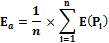 n – количество главных администраторов средств федерального бюджета, охваченных мониторингом качества финансового менеджментаn – количество главных администраторов средств федерального бюджета, охваченных мониторингом качества финансового менеджментаn – количество главных администраторов средств федерального бюджета, охваченных мониторингом качества финансового менеджмента11Главные администраторы средств федерального бюджетаГлавные администраторы средств федерального бюджетаГлавные администраторы средств федерального бюджета11Минфин РоссииМинфин РоссииМинфин России6.6.6.Средний индекс качества финансового менеджмента главных администраторов средств федерального бюджетапро-центпро-центПоказатель определяет среднее значение качества финансового менеджмента главных администраторов средств федерального бюджетаПоказатель определяет среднее значение качества финансового менеджмента главных администраторов средств федерального бюджетаЕжегодноЕжегодноЕжегодно – итоговая оценка качества финансового менеджмента по i-му главных администраторов средств федерального бюджета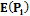  – итоговая оценка качества финансового менеджмента по i-му главных администраторов средств федерального бюджета – итоговая оценка качества финансового менеджмента по i-му главных администраторов средств федерального бюджета11Главные администраторы средств федерального бюджетаГлавные администраторы средств федерального бюджетаГлавные администраторы средств федерального бюджета11Минфин РоссииМинфин РоссииМинфин РоссииПодпрограмма 1. «Обеспечение сбалансированности федерального бюджета и повышение эффективности бюджетных расходов»Подпрограмма 1. «Обеспечение сбалансированности федерального бюджета и повышение эффективности бюджетных расходов»Подпрограмма 1. «Обеспечение сбалансированности федерального бюджета и повышение эффективности бюджетных расходов»Подпрограмма 1. «Обеспечение сбалансированности федерального бюджета и повышение эффективности бюджетных расходов»Подпрограмма 1. «Обеспечение сбалансированности федерального бюджета и повышение эффективности бюджетных расходов»Подпрограмма 1. «Обеспечение сбалансированности федерального бюджета и повышение эффективности бюджетных расходов»Подпрограмма 1. «Обеспечение сбалансированности федерального бюджета и повышение эффективности бюджетных расходов»Подпрограмма 1. «Обеспечение сбалансированности федерального бюджета и повышение эффективности бюджетных расходов»Подпрограмма 1. «Обеспечение сбалансированности федерального бюджета и повышение эффективности бюджетных расходов»Подпрограмма 1. «Обеспечение сбалансированности федерального бюджета и повышение эффективности бюджетных расходов»Подпрограмма 1. «Обеспечение сбалансированности федерального бюджета и повышение эффективности бюджетных расходов»Подпрограмма 1. «Обеспечение сбалансированности федерального бюджета и повышение эффективности бюджетных расходов»Подпрограмма 1. «Обеспечение сбалансированности федерального бюджета и повышение эффективности бюджетных расходов»Подпрограмма 1. «Обеспечение сбалансированности федерального бюджета и повышение эффективности бюджетных расходов»Подпрограмма 1. «Обеспечение сбалансированности федерального бюджета и повышение эффективности бюджетных расходов»Подпрограмма 1. «Обеспечение сбалансированности федерального бюджета и повышение эффективности бюджетных расходов»Подпрограмма 1. «Обеспечение сбалансированности федерального бюджета и повышение эффективности бюджетных расходов»Подпрограмма 1. «Обеспечение сбалансированности федерального бюджета и повышение эффективности бюджетных расходов»Подпрограмма 1. «Обеспечение сбалансированности федерального бюджета и повышение эффективности бюджетных расходов»Подпрограмма 1. «Обеспечение сбалансированности федерального бюджета и повышение эффективности бюджетных расходов»Подпрограмма 1. «Обеспечение сбалансированности федерального бюджета и повышение эффективности бюджетных расходов»Подпрограмма 1. «Обеспечение сбалансированности федерального бюджета и повышение эффективности бюджетных расходов»Подпрограмма 1. «Обеспечение сбалансированности федерального бюджета и повышение эффективности бюджетных расходов»Подпрограмма 1. «Обеспечение сбалансированности федерального бюджета и повышение эффективности бюджетных расходов»Подпрограмма 1. «Обеспечение сбалансированности федерального бюджета и повышение эффективности бюджетных расходов»Подпрограмма 1. «Обеспечение сбалансированности федерального бюджета и повышение эффективности бюджетных расходов»Подпрограмма 1. «Обеспечение сбалансированности федерального бюджета и повышение эффективности бюджетных расходов»Подпрограмма 1. «Обеспечение сбалансированности федерального бюджета и повышение эффективности бюджетных расходов»Подпрограмма 1. «Обеспечение сбалансированности федерального бюджета и повышение эффективности бюджетных расходов»Подпрограмма 1. «Обеспечение сбалансированности федерального бюджета и повышение эффективности бюджетных расходов»Подпрограмма 1. «Обеспечение сбалансированности федерального бюджета и повышение эффективности бюджетных расходов»Подпрограмма 1. «Обеспечение сбалансированности федерального бюджета и повышение эффективности бюджетных расходов»1.1.1.1.1.1.Наличие бюджетного прогноза Российской Федерации на долгосрочный периодда=1нет=0да=1нет=0Показатель является подтверждением того, что до конца текущего года   утвержден Бюджетный прогноз Российской Федерации на долгосрочный периодПоказатель является подтверждением того, что до конца текущего года   утвержден Бюджетный прогноз Российской Федерации на долгосрочный периодЕжегодноЕжегодноЕжегодно«да» - если до конца текущего года утвержден Бюджетный прогноз Российской Федерации на долгосрочный период;«нет» - если он не утвержденУтверждение Бюджетного прогноза Российской Федерации на долгосрочный периодУтверждение Бюджетного прогноза Российской Федерации на долгосрочный периодУтверждение Бюджетного прогноза Российской Федерации на долгосрочный периодУтверждение Бюджетного прогноза Российской Федерации на долгосрочный период111Бюджетный прогноз Российской Федерации на долгосрочный период11Минфин РоссииМинфин РоссииМинфин России1.2.1.2.1.2.Охват бюджетных ассигнований федерального бюджета показателями, характеризующими цели и результаты их использованияпро-центпро-центПоказатель определяет долю расходов федерального бюджета, сформированных в соответствии с программным принципомПоказатель определяет долю расходов федерального бюджета, сформированных в соответствии с программным принципомЕжегодноЕжегодноЕжегодноОпределяется как отношение суммы расходов по утвержденным государственным программам Российской Федерации на конец года к расходам федерального бюджетаСумма расходов по утвержденным государственным программам Российской Федерации на конец годаСумма расходов по утвержденным государственным программам Российской Федерации на конец годаСумма расходов по утвержденным государственным программам Российской Федерации на конец годаСумма расходов по утвержденным государственным программам Российской Федерации на конец года111Федеральный бюджет11Минфин РоссииМинфин РоссииМинфин России1.2.1.2.1.2.Охват бюджетных ассигнований федерального бюджета показателями, характеризующими цели и результаты их использованияпро-центпро-центПоказатель определяет долю расходов федерального бюджета, сформированных в соответствии с программным принципомПоказатель определяет долю расходов федерального бюджета, сформированных в соответствии с программным принципомЕжегодноЕжегодноЕжегодноОпределяется как отношение суммы расходов по утвержденным государственным программам Российской Федерации на конец года к расходам федерального бюджетаРасходы федерального бюджетаРасходы федерального бюджетаРасходы федерального бюджетаРасходы федерального бюджета111Федеральный бюджет11Минфин РоссииМинфин РоссииМинфин России1.3.1.3.1.3.Отношение количества принятых нормативных правовых актов, направленных на расширение практики оказания государственных (муниципальных) услуг негосударственными организациями и внедрение конкурентных принципов  финансового обеспечения государственных (муниципальных) услуг, к общему количеству проектов нормативных правовых актов,  подлежащих принятию в указанных целяхпро-центпро-центПоказатель определяет долю принятых нормативных правовых актов, направленных на расширение практики оказания государственных (муниципальных) услуг негосударственными организациями и внедрение конкурентных принципов  финансового обеспечения государственных (муниципальных) услуг, в общем количестве нормативных правовых актов, подлежащих принятию в указанных целяхПоказатель определяет долю принятых нормативных правовых актов, направленных на расширение практики оказания государственных (муниципальных) услуг негосударственными организациями и внедрение конкурентных принципов  финансового обеспечения государственных (муниципальных) услуг, в общем количестве нормативных правовых актов, подлежащих принятию в указанных целяхЕжегодноЕжегодноЕжегодноОпределяется как отношение количества принятых нормативных правовых актов, направленных на расширение практики оказания государственных (муниципальных) услуг негосударственными организациями и внедрение конкурентных принципов  финансового обеспечения государственных (муниципальных) услуг (с учетом нормативных правовых актов, принятых в предыдушие отчетные периоды), к общему количеству пректов  нормативных правовых актов,  подлежащих принятию в целях создания правовых оснований для оказания государственных (муниципальных) услуг негосударственными организациями и внедрения конкурентных принципов  финансового обеспечения государственных (муниципальных) услугКоличество принятых нормативных правовых актов, направленных на расширение практики оказания государственных (муниципальных) услуг негосударственными организациями и внедрение конкурентных принципов  финансового обеспечения государственных (муниципальных) услуг (с учетом нормативных правовых актов, принятых в предыдушие отчетные периоды)Количество принятых нормативных правовых актов, направленных на расширение практики оказания государственных (муниципальных) услуг негосударственными организациями и внедрение конкурентных принципов  финансового обеспечения государственных (муниципальных) услуг (с учетом нормативных правовых актов, принятых в предыдушие отчетные периоды)Количество принятых нормативных правовых актов, направленных на расширение практики оказания государственных (муниципальных) услуг негосударственными организациями и внедрение конкурентных принципов  финансового обеспечения государственных (муниципальных) услуг (с учетом нормативных правовых актов, принятых в предыдушие отчетные периоды)Количество принятых нормативных правовых актов, направленных на расширение практики оказания государственных (муниципальных) услуг негосударственными организациями и внедрение конкурентных принципов  финансового обеспечения государственных (муниципальных) услуг (с учетом нормативных правовых актов, принятых в предыдушие отчетные периоды)МониторингМониторингМониторингПринятые нормативные правовые акты11Минфин РоссииМинфин РоссииМинфин России1.3.1.3.1.3.Отношение количества принятых нормативных правовых актов, направленных на расширение практики оказания государственных (муниципальных) услуг негосударственными организациями и внедрение конкурентных принципов  финансового обеспечения государственных (муниципальных) услуг, к общему количеству проектов нормативных правовых актов,  подлежащих принятию в указанных целяхпро-центпро-центПоказатель определяет долю принятых нормативных правовых актов, направленных на расширение практики оказания государственных (муниципальных) услуг негосударственными организациями и внедрение конкурентных принципов  финансового обеспечения государственных (муниципальных) услуг, в общем количестве нормативных правовых актов, подлежащих принятию в указанных целяхПоказатель определяет долю принятых нормативных правовых актов, направленных на расширение практики оказания государственных (муниципальных) услуг негосударственными организациями и внедрение конкурентных принципов  финансового обеспечения государственных (муниципальных) услуг, в общем количестве нормативных правовых актов, подлежащих принятию в указанных целяхЕжегодноЕжегодноЕжегодноОпределяется как отношение количества принятых нормативных правовых актов, направленных на расширение практики оказания государственных (муниципальных) услуг негосударственными организациями и внедрение конкурентных принципов  финансового обеспечения государственных (муниципальных) услуг (с учетом нормативных правовых актов, принятых в предыдушие отчетные периоды), к общему количеству пректов  нормативных правовых актов,  подлежащих принятию в целях создания правовых оснований для оказания государственных (муниципальных) услуг негосударственными организациями и внедрения конкурентных принципов  финансового обеспечения государственных (муниципальных) услугОбщее количество проектов  нормативных правовых актов,  подлежащих принятию в целях создания правовых оснований для оказания государственных (муниципальных) услуг негосударственными организациями и внедрения конкурентных принципов  финансового обеспечения государственных (муниципальных) услугОбщее количество проектов  нормативных правовых актов,  подлежащих принятию в целях создания правовых оснований для оказания государственных (муниципальных) услуг негосударственными организациями и внедрения конкурентных принципов  финансового обеспечения государственных (муниципальных) услугОбщее количество проектов  нормативных правовых актов,  подлежащих принятию в целях создания правовых оснований для оказания государственных (муниципальных) услуг негосударственными организациями и внедрения конкурентных принципов  финансового обеспечения государственных (муниципальных) услугОбщее количество проектов  нормативных правовых актов,  подлежащих принятию в целях создания правовых оснований для оказания государственных (муниципальных) услуг негосударственными организациями и внедрения конкурентных принципов  финансового обеспечения государственных (муниципальных) услуг777Проекты нормативных правовых актов, подлежащие принятию11Минфин РоссииМинфин РоссииМинфин России1.7.1.7.1.7.Наличие общероссийских базовых (отраслевых) перечней (классификаторов) государственных и муниципальных услуг, оказываемых физическим лицамда=1/нет=0да=1/нет=0Показатель является подтверждением того, что до конца текущего года   будут утверждены общероссийские базовые (отраслевых) перечни (классификаторов) государственных и муниципальных услуг, оказываемых физическим лицамПоказатель является подтверждением того, что до конца текущего года   будут утверждены общероссийские базовые (отраслевых) перечни (классификаторов) государственных и муниципальных услуг, оказываемых физическим лицамЕжегодноЕжегодноЕжегодно«да» - если до конца текущего года утверждены;«нет» - если он не утвержденыУтверждение общероссийских базовых (отраслевых) перечней (классификаторов) государственных и муниципальных услуг, оказываемых физическим лицамУтверждение общероссийских базовых (отраслевых) перечней (классификаторов) государственных и муниципальных услуг, оказываемых физическим лицамУтверждение общероссийских базовых (отраслевых) перечней (классификаторов) государственных и муниципальных услуг, оказываемых физическим лицамУтверждение общероссийских базовых (отраслевых) перечней (классификаторов) государственных и муниципальных услуг, оказываемых физическим лицам111Общероссийские базовые (отраслевые) перечни (классификаторов) государственных и муниципальных услуг, оказываемых физическим лицам 11Минфин РоссииМинфин РоссииМинфин России1.8.1.8.1.8.Наличие федеральных перечней (классификаторов) государственных услуг, не включенных в общероссийские базовые (отраслевые) перечни (классификаторы) государственных и муниципальных услуг, оказываемых физическим лицам, и работ, оказание и выполнение которых предусмотрено нормативными правовыми актами Российской Федерациида=1/нет=0да=1/нет=0Показатель является подтверждением того, что до конца текущего года   будут утверждены федеральные перечни (классификаторов) государственных услуг, не включенные в общероссийские базовые (отраслевые) перечни (классификаторы) государственных и муниципальных услуг, оказываемых физическим лицам, и работ, оказание и выполнение которых предусмотрено нормативными правовыми актами Российской ФедерацииПоказатель является подтверждением того, что до конца текущего года   будут утверждены федеральные перечни (классификаторов) государственных услуг, не включенные в общероссийские базовые (отраслевые) перечни (классификаторы) государственных и муниципальных услуг, оказываемых физическим лицам, и работ, оказание и выполнение которых предусмотрено нормативными правовыми актами Российской ФедерацииЕжегодноЕжегодноЕжегодно«да» - если до конца текущего года утверждены;«нет» - если он не утвержденыУтверждение федеральных перечней (классификаторов) государственных услуг, не включенных в общероссийские базовые (отраслевые) перечни (классификаторы) государственных и муниципальных услуг, оказываемых физическим лицам, и работ, оказание и выполнение которых предусмотрено нормативными правовыми актами Российской ФедерацииУтверждение федеральных перечней (классификаторов) государственных услуг, не включенных в общероссийские базовые (отраслевые) перечни (классификаторы) государственных и муниципальных услуг, оказываемых физическим лицам, и работ, оказание и выполнение которых предусмотрено нормативными правовыми актами Российской ФедерацииУтверждение федеральных перечней (классификаторов) государственных услуг, не включенных в общероссийские базовые (отраслевые) перечни (классификаторы) государственных и муниципальных услуг, оказываемых физическим лицам, и работ, оказание и выполнение которых предусмотрено нормативными правовыми актами Российской ФедерацииУтверждение федеральных перечней (классификаторов) государственных услуг, не включенных в общероссийские базовые (отраслевые) перечни (классификаторы) государственных и муниципальных услуг, оказываемых физическим лицам, и работ, оказание и выполнение которых предусмотрено нормативными правовыми актами Российской Федерации111Федеральные перечни (классификаторов) государственных услуг, не включенных в общероссийские базовые (отраслевые) перечни (классификаторы) государственных и муниципальных услуг, оказываемых физическим лицам, и работ, оказание и выполнение которых предусмотрено нормативными правовыми актами Российской Федерации11Минфин РоссииМинфин РоссииМинфин России1.9.1.9.1.9.Наличие базовых (отраслевых) перечней государственных и муниципальных услуг и работДа=1нет=0 Да=1нет=0 Показатель является подтверждением того, что утверждены базовые (отраслевые) перечни государственных и муниципальных услуг и работ Показатель является подтверждением того, что утверждены базовые (отраслевые) перечни государственных и муниципальных услуг и работ Показатель действует с момента его утверждения до момента его отменыПоказатель действует с момента его утверждения до момента его отменыПоказатель действует с момента его утверждения до момента его отмены«Да» - если утверждён;«нет» - если не утверждёнБазовые (отраслевые) перечни                          государственных и муниципальных услуг и работБазовые (отраслевые) перечни                          государственных и муниципальных услуг и работБазовые (отраслевые) перечни                          государственных и муниципальных услуг и работБазовые (отраслевые) перечни                          государственных и муниципальных услуг и работ111Базовые (отраслевые) перечни государственных и муниципальных услуг и работ11Минфин РоссииМинфин РоссииМинфин России1.101.101.10Наличие ведомственных перечней государственных услуг и работ, оказываемых и выполняемых федеральными государственными учреждениями, сформированных на основании сводного перечня государственных и муниципальных услуг и работ Да=1нет=0Да=1нет=0Показатель является подтверждением того, что утверждены ведомственные перечни государственных услуг и работ, оказываемых и выполняемых федеральными государственными учреждениями, сформированных на основании сводного перечня государственных и муниципальных услуг и работПоказатель является подтверждением того, что утверждены ведомственные перечни государственных услуг и работ, оказываемых и выполняемых федеральными государственными учреждениями, сформированных на основании сводного перечня государственных и муниципальных услуг и работПоказатель действует с момента его утверждения до момента его отменыПоказатель действует с момента его утверждения до момента его отменыПоказатель действует с момента его утверждения до момента его отмены«Да» - если утверждён;«нет» - если не утверждёнСводный перечень государственных и муниципальных услуг и работ;Утверждение ведомственных перечней государственных услуг и работ, оказываемых и выполняемых федеральными государственными учреждениямиСводный перечень государственных и муниципальных услуг и работ;Утверждение ведомственных перечней государственных услуг и работ, оказываемых и выполняемых федеральными государственными учреждениямиСводный перечень государственных и муниципальных услуг и работ;Утверждение ведомственных перечней государственных услуг и работ, оказываемых и выполняемых федеральными государственными учреждениямиСводный перечень государственных и муниципальных услуг и работ;Утверждение ведомственных перечней государственных услуг и работ, оказываемых и выполняемых федеральными государственными учреждениями111Ведомственный перечень государственных услуг и работ, оказываемых и выполняемых федеральными государственными учреждениями11Минфин РоссииМинфин РоссииМинфин России1.111.111.11Наличие общих требований к определению нормативных затрат на оказание государственных и муниципальных услуг и работ в соответствующих сферахДа=1нет=0Да=1нет=0Показатель является подтверждением того, что утверждены общие требования к определению нормативных затрат на оказание государственных и муниципальных услуг и работ в соответствующих сферахПоказатель является подтверждением того, что утверждены общие требования к определению нормативных затрат на оказание государственных и муниципальных услуг и работ в соответствующих сферахПоказатель действует с момента его утверждения до момента его отменыПоказатель действует с момента его утверждения до момента его отменыПоказатель действует с момента его утверждения до момента его отмены«Да» - если утверждён;«нет» - если не утверждёнОбщие требования к определению нормативных затрат на оказание государственных и муниципальных услуг и  работ в соответствующих сферахОбщие требования к определению нормативных затрат на оказание государственных и муниципальных услуг и  работ в соответствующих сферахОбщие требования к определению нормативных затрат на оказание государственных и муниципальных услуг и  работ в соответствующих сферахОбщие требования к определению нормативных затрат на оказание государственных и муниципальных услуг и  работ в соответствующих сферах111Общие требования к определению нормативных затрат на оказание государственных и муниципальных услуг и  работ в соответствующих сферах11Минфин РоссииМинфин РоссииМинфин РоссииПодпрограмма 2. «Нормативно-методическое обеспечение и организация бюджетного процесса»Подпрограмма 2. «Нормативно-методическое обеспечение и организация бюджетного процесса»Подпрограмма 2. «Нормативно-методическое обеспечение и организация бюджетного процесса»Подпрограмма 2. «Нормативно-методическое обеспечение и организация бюджетного процесса»Подпрограмма 2. «Нормативно-методическое обеспечение и организация бюджетного процесса»Подпрограмма 2. «Нормативно-методическое обеспечение и организация бюджетного процесса»Подпрограмма 2. «Нормативно-методическое обеспечение и организация бюджетного процесса»Подпрограмма 2. «Нормативно-методическое обеспечение и организация бюджетного процесса»Подпрограмма 2. «Нормативно-методическое обеспечение и организация бюджетного процесса»Подпрограмма 2. «Нормативно-методическое обеспечение и организация бюджетного процесса»Подпрограмма 2. «Нормативно-методическое обеспечение и организация бюджетного процесса»Подпрограмма 2. «Нормативно-методическое обеспечение и организация бюджетного процесса»Подпрограмма 2. «Нормативно-методическое обеспечение и организация бюджетного процесса»Подпрограмма 2. «Нормативно-методическое обеспечение и организация бюджетного процесса»Подпрограмма 2. «Нормативно-методическое обеспечение и организация бюджетного процесса»Подпрограмма 2. «Нормативно-методическое обеспечение и организация бюджетного процесса»Подпрограмма 2. «Нормативно-методическое обеспечение и организация бюджетного процесса»Подпрограмма 2. «Нормативно-методическое обеспечение и организация бюджетного процесса»Подпрограмма 2. «Нормативно-методическое обеспечение и организация бюджетного процесса»Подпрограмма 2. «Нормативно-методическое обеспечение и организация бюджетного процесса»Подпрограмма 2. «Нормативно-методическое обеспечение и организация бюджетного процесса»Подпрограмма 2. «Нормативно-методическое обеспечение и организация бюджетного процесса»Подпрограмма 2. «Нормативно-методическое обеспечение и организация бюджетного процесса»Подпрограмма 2. «Нормативно-методическое обеспечение и организация бюджетного процесса»Подпрограмма 2. «Нормативно-методическое обеспечение и организация бюджетного процесса»Подпрограмма 2. «Нормативно-методическое обеспечение и организация бюджетного процесса»Подпрограмма 2. «Нормативно-методическое обеспечение и организация бюджетного процесса»Подпрограмма 2. «Нормативно-методическое обеспечение и организация бюджетного процесса»Подпрограмма 2. «Нормативно-методическое обеспечение и организация бюджетного процесса»Подпрограмма 2. «Нормативно-методическое обеспечение и организация бюджетного процесса»Подпрограмма 2. «Нормативно-методическое обеспечение и организация бюджетного процесса»Подпрограмма 2. «Нормативно-методическое обеспечение и организация бюджетного процесса»2.1.2.1.2.1.«Исполнение расходных обязательств Российской Федерации», более (до 2017 года) «Уровень утверждения лимитов бюджетных обязательств», не менее (с 2017 года)про-центпро-центПоказатель характеризует объем прав в денежном выражении на принятие бюджетных обязательств и (или) их исполнение в текущем финансовом году, если ограничения не установлены Президентом Российской Федерации и (или) Правительством Российской Федерации Показатель характеризует объем прав в денежном выражении на принятие бюджетных обязательств и (или) их исполнение в текущем финансовом году, если ограничения не установлены Президентом Российской Федерации и (или) Правительством Российской Федерации ЕжегодноЕжегодноЕжегодноУЛБО = ЛБО/ РОп * 100 %УЛБО – уровень утвержденных лимитов  бюджетных обязательствУЛБО – уровень утвержденных лимитов  бюджетных обязательствУЛБО – уровень утвержденных лимитов  бюджетных обязательств44Главные распорядители средств федерального бюджетаГлавные распорядители средств федерального бюджетаГлавные распорядители средств федерального бюджета11Минфин РоссииМинфин РоссииМинфин России2.1.2.1.2.1.«Исполнение расходных обязательств Российской Федерации», более (до 2017 года) «Уровень утверждения лимитов бюджетных обязательств», не менее (с 2017 года)про-центпро-центПоказатель характеризует объем прав в денежном выражении на принятие бюджетных обязательств и (или) их исполнение в текущем финансовом году, если ограничения не установлены Президентом Российской Федерации и (или) Правительством Российской Федерации Показатель характеризует объем прав в денежном выражении на принятие бюджетных обязательств и (или) их исполнение в текущем финансовом году, если ограничения не установлены Президентом Российской Федерации и (или) Правительством Российской Федерации ЕжегодноЕжегодноЕжегодноУЛБО = ЛБО/ РОп * 100 %ЛБО – лимиты бюджетных обязательств по состоянию                 на 31 декабря текущего финансового года, тыс. рублейЛБО – лимиты бюджетных обязательств по состоянию                 на 31 декабря текущего финансового года, тыс. рублейЛБО – лимиты бюджетных обязательств по состоянию                 на 31 декабря текущего финансового года, тыс. рублей44Главные распорядители средств федерального бюджетаГлавные распорядители средств федерального бюджетаГлавные распорядители средств федерального бюджета11Минфин РоссииМинфин РоссииМинфин России2.1.2.1.2.1.«Исполнение расходных обязательств Российской Федерации», более (до 2017 года) «Уровень утверждения лимитов бюджетных обязательств», не менее (с 2017 года)про-центпро-центПоказатель характеризует объем прав в денежном выражении на принятие бюджетных обязательств и (или) их исполнение в текущем финансовом году, если ограничения не установлены Президентом Российской Федерации и (или) Правительством Российской Федерации Показатель характеризует объем прав в денежном выражении на принятие бюджетных обязательств и (или) их исполнение в текущем финансовом году, если ограничения не установлены Президентом Российской Федерации и (или) Правительством Российской Федерации ЕжегодноЕжегодноЕжегодноУЛБО = ЛБО/ РОп * 100 %РОп – утвержденный объем бюджетных ассигнований, предусмотренный сводной бюджетной росписью федерального бюджета с учетом изменений на конец отчетного периода (без учета бюджетных ассигнований, лимиты бюджетных обязательств по которым не утверждаются в соответствии с законодательством Российской Федерации), тыс. рублейРОп – утвержденный объем бюджетных ассигнований, предусмотренный сводной бюджетной росписью федерального бюджета с учетом изменений на конец отчетного периода (без учета бюджетных ассигнований, лимиты бюджетных обязательств по которым не утверждаются в соответствии с законодательством Российской Федерации), тыс. рублейРОп – утвержденный объем бюджетных ассигнований, предусмотренный сводной бюджетной росписью федерального бюджета с учетом изменений на конец отчетного периода (без учета бюджетных ассигнований, лимиты бюджетных обязательств по которым не утверждаются в соответствии с законодательством Российской Федерации), тыс. рублей44Главные распорядители средств федерального бюджетаГлавные распорядители средств федерального бюджетаГлавные распорядители средств федерального бюджета11Минфин РоссииМинфин РоссииМинфин России2.2.2.2.2.2.Формирование нормативно-правовой базы, необходимой для реализации  федерального закона о федеральном бюджете на очередной финансовый год и плановый период, до начала финансового годапро-центпро-центПоказатель определяет количество актов Правительства Российской Федерации,  внесенных федеральными органами исполнительной власти в Правительство Российской Федерации до начала очередного финансового года к общему числу актов Правительства Российской Федерации, подлежащих внесению  федеральными органами исполнительной власти в Правительство Российской Федерации до начала очередного финансового года в соответствии с ежегодно утверждаемым Правительством Российской Федерации графиком подготовки актов Правительства Российской Федерации, необходимых для реализации федерального закона о федеральном бюджете на очередной финансовый год и плановый периодПоказатель определяет количество актов Правительства Российской Федерации,  внесенных федеральными органами исполнительной власти в Правительство Российской Федерации до начала очередного финансового года к общему числу актов Правительства Российской Федерации, подлежащих внесению  федеральными органами исполнительной власти в Правительство Российской Федерации до начала очередного финансового года в соответствии с ежегодно утверждаемым Правительством Российской Федерации графиком подготовки актов Правительства Российской Федерации, необходимых для реализации федерального закона о федеральном бюджете на очередной финансовый год и плановый периодежегодноежегодноежегодноОпределяется как соотношениеколичества актов Правительства Российской Федерации необходимых для реализации Федерального закона о федеральном бюджете на очередной финансовый год и плановый период, внесенных федеральными органами исполнительной власти в Правительство Российской Федерации до начала финансового года к общему количеству актов Правительства Российской Федерации,  подлежащих внесению федеральными органами исполнительной власти в Правительство Российской Федерации до начала очередного финансового года  в соответствии с ежегодно утверждаемым Правительством Российской Федерации графиком подготовки актов Правительства Российской Федерации,  необходимых для реализации Федерального закона о федеральном бюджете на очередной финансовый год и плановый период Количество актов Правительства Российской Федерации необходимых для реализации Федерального закона о федеральном бюджете на очередной финансовый год и плановый период, внесенных федеральными органами исполнительной власти в Правительство Российской Федерации до начала финансового годаКоличество актов Правительства Российской Федерации необходимых для реализации Федерального закона о федеральном бюджете на очередной финансовый год и плановый период, внесенных федеральными органами исполнительной власти в Правительство Российской Федерации до начала финансового годаКоличество актов Правительства Российской Федерации необходимых для реализации Федерального закона о федеральном бюджете на очередной финансовый год и плановый период, внесенных федеральными органами исполнительной власти в Правительство Российской Федерации до начала финансового годаМониторингМониторингАкты ПравительстваРоссийской ФедерацииАкты ПравительстваРоссийской ФедерацииАкты ПравительстваРоссийской Федерации11Минфин РоссииМинфин РоссииМинфин России2.2.2.2.2.2.Формирование нормативно-правовой базы, необходимой для реализации  федерального закона о федеральном бюджете на очередной финансовый год и плановый период, до начала финансового годапро-центпро-центПоказатель определяет количество актов Правительства Российской Федерации,  внесенных федеральными органами исполнительной власти в Правительство Российской Федерации до начала очередного финансового года к общему числу актов Правительства Российской Федерации, подлежащих внесению  федеральными органами исполнительной власти в Правительство Российской Федерации до начала очередного финансового года в соответствии с ежегодно утверждаемым Правительством Российской Федерации графиком подготовки актов Правительства Российской Федерации, необходимых для реализации федерального закона о федеральном бюджете на очередной финансовый год и плановый периодПоказатель определяет количество актов Правительства Российской Федерации,  внесенных федеральными органами исполнительной власти в Правительство Российской Федерации до начала очередного финансового года к общему числу актов Правительства Российской Федерации, подлежащих внесению  федеральными органами исполнительной власти в Правительство Российской Федерации до начала очередного финансового года в соответствии с ежегодно утверждаемым Правительством Российской Федерации графиком подготовки актов Правительства Российской Федерации, необходимых для реализации федерального закона о федеральном бюджете на очередной финансовый год и плановый периодежегодноежегодноежегодноОпределяется как соотношениеколичества актов Правительства Российской Федерации необходимых для реализации Федерального закона о федеральном бюджете на очередной финансовый год и плановый период, внесенных федеральными органами исполнительной власти в Правительство Российской Федерации до начала финансового года к общему количеству актов Правительства Российской Федерации,  подлежащих внесению федеральными органами исполнительной власти в Правительство Российской Федерации до начала очередного финансового года  в соответствии с ежегодно утверждаемым Правительством Российской Федерации графиком подготовки актов Правительства Российской Федерации,  необходимых для реализации Федерального закона о федеральном бюджете на очередной финансовый год и плановый период Общее количество актов Правительства Российской Федерации, подлежащих внесению федеральными органами исполнительной власти в Правительство Российской Федерации до начала очередного финансового года в соответствии с ежегодно утверждаемым Правительством Российской Федерации графиком подготовки актов Правительства Российской Федерации, необходимых для реализации Федерального закона о федеральном бюджете на очередной финансовый год и плановый периодОбщее количество актов Правительства Российской Федерации, подлежащих внесению федеральными органами исполнительной власти в Правительство Российской Федерации до начала очередного финансового года в соответствии с ежегодно утверждаемым Правительством Российской Федерации графиком подготовки актов Правительства Российской Федерации, необходимых для реализации Федерального закона о федеральном бюджете на очередной финансовый год и плановый периодОбщее количество актов Правительства Российской Федерации, подлежащих внесению федеральными органами исполнительной власти в Правительство Российской Федерации до начала очередного финансового года в соответствии с ежегодно утверждаемым Правительством Российской Федерации графиком подготовки актов Правительства Российской Федерации, необходимых для реализации Федерального закона о федеральном бюджете на очередной финансовый год и плановый периодУтвержденныйПравительством Российской Федерации  график подготовки актовУтвержденныйПравительством Российской Федерации  график подготовки актовАкты ПравительстваРоссийской ФедерацииАкты ПравительстваРоссийской ФедерацииАкты ПравительстваРоссийской Федерации11Минфин РоссииМинфин РоссииМинфин России2.3.2.3.2.3.Соблюдение установленных законодательством Российской Федерации требований о составе отчетности об исполнении федерального бюджета, формируемой Федеральным казначействомпро-центпро-центПоказатель раскрывает степень выявленных нарушенийПоказатель раскрывает степень выявленных нарушенийЕжегодно, ежеквартальноЕжегодно, ежеквартальноЕжегодно, ежеквартальноН = Кф / Ко * 100 %Н – количество нарушенийН – количество нарушенийН – количество нарушений44Федеральное казначействоФедеральное казначействоФедеральное казначейство11Минфин РоссииМинфин РоссииМинфин России2.3.2.3.2.3.Соблюдение установленных законодательством Российской Федерации требований о составе отчетности об исполнении федерального бюджета, формируемой Федеральным казначействомпро-центпро-центПоказатель раскрывает степень выявленных нарушенийПоказатель раскрывает степень выявленных нарушенийЕжегодно, ежеквартальноЕжегодно, ежеквартальноЕжегодно, ежеквартальноН = Кф / Ко * 100 %Ко – установленное законодательством Российской Федерации количество отчетов в составе отчетности об исполнении федерального бюджета, шт.Ко – установленное законодательством Российской Федерации количество отчетов в составе отчетности об исполнении федерального бюджета, шт.Ко – установленное законодательством Российской Федерации количество отчетов в составе отчетности об исполнении федерального бюджета, шт.44Федеральное казначействоФедеральное казначействоФедеральное казначейство11Минфин РоссииМинфин РоссииМинфин России2.3.2.3.2.3.Соблюдение установленных законодательством Российской Федерации требований о составе отчетности об исполнении федерального бюджета, формируемой Федеральным казначействомпро-центпро-центПоказатель раскрывает степень выявленных нарушенийПоказатель раскрывает степень выявленных нарушенийЕжегодно, ежеквартальноЕжегодно, ежеквартальноЕжегодно, ежеквартальноН = Кф / Ко * 100 %Кф - количество фактически сформированных отчетов в составе отчетности об исполнении федерального бюджета, шт.Кф - количество фактически сформированных отчетов в составе отчетности об исполнении федерального бюджета, шт.Кф - количество фактически сформированных отчетов в составе отчетности об исполнении федерального бюджета, шт.44Федеральное казначействоФедеральное казначействоФедеральное казначейство11Минфин РоссииМинфин РоссииМинфин России2.4.2.4.2.4.Соблюдение установленных законодательством Российской Федерации требований о составе отчетности об исполнении консолидированного бюджета Российской Федерации и бюджетов государственных внебюджетных фондов, формируемой Федеральным казначействомпро-центпро-центПоказатель раскрывает степень выявленных нарушенийПоказатель раскрывает степень выявленных нарушенийЕжегодно, ежеквартальноЕжегодно, ежеквартальноЕжегодно, ежеквартальноН = Кф / Ко * 100 %Н – количество нарушенийН – количество нарушенийН – количество нарушений44Федеральное казначействоФедеральное казначействоФедеральное казначейство11Минфин РоссииМинфин РоссииМинфин России2.4.2.4.2.4.Соблюдение установленных законодательством Российской Федерации требований о составе отчетности об исполнении консолидированного бюджета Российской Федерации и бюджетов государственных внебюджетных фондов, формируемой Федеральным казначействомпро-центпро-центПоказатель раскрывает степень выявленных нарушенийПоказатель раскрывает степень выявленных нарушенийЕжегодно, ежеквартальноЕжегодно, ежеквартальноЕжегодно, ежеквартальноН = Кф / Ко * 100 %Ко – установленное законодательством Российской Федерации количество отчетов в составе отчетности об исполнении консолидированного бюджета Российской Федерации и бюджетов государственных внебюджетных фондов, шт.Ко – установленное законодательством Российской Федерации количество отчетов в составе отчетности об исполнении консолидированного бюджета Российской Федерации и бюджетов государственных внебюджетных фондов, шт.Ко – установленное законодательством Российской Федерации количество отчетов в составе отчетности об исполнении консолидированного бюджета Российской Федерации и бюджетов государственных внебюджетных фондов, шт.44Федеральное казначействоФедеральное казначействоФедеральное казначейство11Минфин РоссииМинфин РоссииМинфин России2.4.2.4.2.4.Соблюдение установленных законодательством Российской Федерации требований о составе отчетности об исполнении консолидированного бюджета Российской Федерации и бюджетов государственных внебюджетных фондов, формируемой Федеральным казначействомпро-центпро-центПоказатель раскрывает степень выявленных нарушенийПоказатель раскрывает степень выявленных нарушенийЕжегодно, ежеквартальноЕжегодно, ежеквартальноЕжегодно, ежеквартальноН = Кф / Ко * 100 %Кф - количество фактически сформированных отчетов в составе отчетности об исполнении консолидированного бюджета Российской Федерации и бюджетов государственных внебюджетных фондов, шт.Кф - количество фактически сформированных отчетов в составе отчетности об исполнении консолидированного бюджета Российской Федерации и бюджетов государственных внебюджетных фондов, шт.Кф - количество фактически сформированных отчетов в составе отчетности об исполнении консолидированного бюджета Российской Федерации и бюджетов государственных внебюджетных фондов, шт.44Федеральное казначействоФедеральное казначействоФедеральное казначейство11Минфин РоссииМинфин РоссииМинфин России2.5.2.5.2.5.Доля главных администраторов средств федерального бюджета, имеющих индекс качества финансового менеджмента менее 40 процентов про-центпро-центПоказатель (далее – Dm) определяет соотношение количества главных администраторов бюджетных, имеющих индекс качества финансового менеджмента менее 40%, к общему количеству главных администраторов бюджетных средствПоказатель (далее – Dm) определяет соотношение количества главных администраторов бюджетных, имеющих индекс качества финансового менеджмента менее 40%, к общему количеству главных администраторов бюджетных средствежегодноежегодноежегодноDm = Gk / Go × 100 %Gk - количество главных администраторов бюджетных средств, имеющих индекс качества меньше 40%Gk - количество главных администраторов бюджетных средств, имеющих индекс качества меньше 40%Gk - количество главных администраторов бюджетных средств, имеющих индекс качества меньше 40%11Главные администраторы бюджетных средствГлавные администраторы бюджетных средствГлавные администраторы бюджетных средств33Минфин РоссииМинфин РоссииМинфин России2.5.2.5.2.5.Доля главных администраторов средств федерального бюджета, имеющих индекс качества финансового менеджмента менее 40 процентов про-центпро-центПоказатель (далее – Dm) определяет соотношение количества главных администраторов бюджетных, имеющих индекс качества финансового менеджмента менее 40%, к общему количеству главных администраторов бюджетных средствПоказатель (далее – Dm) определяет соотношение количества главных администраторов бюджетных, имеющих индекс качества финансового менеджмента менее 40%, к общему количеству главных администраторов бюджетных средствежегодноежегодноежегодноDm = Gk / Go × 100 %Go – количество главных администраторов средств федерального бюджета, охваченных мониторингом качества финансового менеджментаGo – количество главных администраторов средств федерального бюджета, охваченных мониторингом качества финансового менеджментаGo – количество главных администраторов средств федерального бюджета, охваченных мониторингом качества финансового менеджмента11Главные администраторы средств федерального бюджетаГлавные администраторы средств федерального бюджетаГлавные администраторы средств федерального бюджета33Минфин РоссииМинфин РоссииМинфин России2.62.62.6Качество планирования и осуществления контрольных мероприятий в финансово-бюджетной сферепро-центпро-центПоказатель определяет результативность контрольных мероприятий, эффективность реализации их результатов Показатель определяет результативность контрольных мероприятий, эффективность реализации их результатов ЕжегодноЕжегодноЕжегодноKpo = (Kr/Kob+ (Kpob-Ko)/Kpob +Ki/(Ks-Kos))*100%/3Kr - количество результативных контрольных мероприятий, по которым выявлены нарушенияKr - количество результативных контрольных мероприятий, по которым выявлены нарушенияKr - количество результативных контрольных мероприятий, по которым выявлены нарушения11Федеральное казначействоФедеральное казначействоФедеральное казначейство11Минфин РоссииМинфин РоссииМинфин России2.62.62.6Качество планирования и осуществления контрольных мероприятий в финансово-бюджетной сферепро-центпро-центПоказатель определяет результативность контрольных мероприятий, эффективность реализации их результатов Показатель определяет результативность контрольных мероприятий, эффективность реализации их результатов ЕжегодноЕжегодноЕжегодноKpo = (Kr/Kob+ (Kpob-Ko)/Kpob +Ki/(Ks-Kos))*100%/3Kob - общее количество контрольных мероприятийKob - общее количество контрольных мероприятийKob - общее количество контрольных мероприятий11Федеральное казначействоФедеральное казначействоФедеральное казначейство11Минфин РоссииМинфин РоссииМинфин России2.62.62.6Качество планирования и осуществления контрольных мероприятий в финансово-бюджетной сферепро-центпро-центПоказатель определяет результативность контрольных мероприятий, эффективность реализации их результатов Показатель определяет результативность контрольных мероприятий, эффективность реализации их результатов ЕжегодноЕжегодноЕжегодноKpo = (Kr/Kob+ (Kpob-Ko)/Kpob +Ki/(Ks-Kos))*100%/3Kpob - общее количество вынесенных представлений, предписаний, уведомлений о применении бюджетных мер принужденияKpob - общее количество вынесенных представлений, предписаний, уведомлений о применении бюджетных мер принужденияKpob - общее количество вынесенных представлений, предписаний, уведомлений о применении бюджетных мер принуждения77Федеральное казначействоФедеральное казначействоФедеральное казначейство11Минфин РоссииМинфин РоссииМинфин России2.62.62.6Качество планирования и осуществления контрольных мероприятий в финансово-бюджетной сферепро-центпро-центПоказатель определяет результативность контрольных мероприятий, эффективность реализации их результатов Показатель определяет результативность контрольных мероприятий, эффективность реализации их результатов ЕжегодноЕжегодноЕжегодноKpo = (Kr/Kob+ (Kpob-Ko)/Kpob +Ki/(Ks-Kos))*100%/3Ko - количество отмененных представлений, предписаний, решений об отказе в применении бюджетных мер принуждения Ko - количество отмененных представлений, предписаний, решений об отказе в применении бюджетных мер принуждения Ko - количество отмененных представлений, предписаний, решений об отказе в применении бюджетных мер принуждения 77Федеральное казначействоФедеральное казначействоФедеральное казначейство11Минфин РоссииМинфин РоссииМинфин России2.62.62.6Качество планирования и осуществления контрольных мероприятий в финансово-бюджетной сферепро-центпро-центПоказатель определяет результативность контрольных мероприятий, эффективность реализации их результатов Показатель определяет результативность контрольных мероприятий, эффективность реализации их результатов ЕжегодноЕжегодноЕжегодноKpo = (Kr/Kob+ (Kpob-Ko)/Kpob +Ki/(Ks-Kos))*100%/3Ki - количество исполненных представлений, предписанийKi - количество исполненных представлений, предписанийKi - количество исполненных представлений, предписаний11Федеральное казначействоФедеральное казначействоФедеральное казначейство11Минфин РоссииМинфин РоссииМинфин России2.62.62.6Качество планирования и осуществления контрольных мероприятий в финансово-бюджетной сферепро-центпро-центПоказатель определяет результативность контрольных мероприятий, эффективность реализации их результатов Показатель определяет результативность контрольных мероприятий, эффективность реализации их результатов ЕжегодноЕжегодноЕжегодноKpo = (Kr/Kob+ (Kpob-Ko)/Kpob +Ki/(Ks-Kos))*100%/3Ks - количество представлений, предписаний,  всегоKs - количество представлений, предписаний,  всегоKs - количество представлений, предписаний,  всего11Федеральное казначействоФедеральное казначействоФедеральное казначейство11Минфин РоссииМинфин РоссииМинфин России2.62.62.6Качество планирования и осуществления контрольных мероприятий в финансово-бюджетной сферепро-центпро-центПоказатель определяет результативность контрольных мероприятий, эффективность реализации их результатов Показатель определяет результативность контрольных мероприятий, эффективность реализации их результатов ЕжегодноЕжегодноЕжегодноKpo = (Kr/Kob+ (Kpob-Ko)/Kpob +Ki/(Ks-Kos))*100%/3Kos - количество отмененных представлений, предписанийKos - количество отмененных представлений, предписанийKos - количество отмененных представлений, предписаний11Федеральное казначействоФедеральное казначействоФедеральное казначейство11Минфин РоссииМинфин РоссииМинфин России2.72.72.7Доля нормативно правовых актов (федеральные стандарты), регулирующих ведение учета и составление отчетности организациями государственного сектора, синхронизированных с положениями Международных стандартов финансовой отчетности общественного секторапро-центпро-центПоказатель (далее – С) определяет долю нормативных правовых актов, применяемых организациями государственного сектора при ведении учета и составлении отчетности, синхронизированных с положениями Международных стандартов финансовой отчетности для общественного сектора, в общем количестве нормативных правовых актов в соответствии с Программой разработки федеральных стандартов бухгалтерского учета для организаций государственного сектора, утверждаемой приказом Министерства финансов Российской ФедерацииПоказатель (далее – С) определяет долю нормативных правовых актов, применяемых организациями государственного сектора при ведении учета и составлении отчетности, синхронизированных с положениями Международных стандартов финансовой отчетности для общественного сектора, в общем количестве нормативных правовых актов в соответствии с Программой разработки федеральных стандартов бухгалтерского учета для организаций государственного сектора, утверждаемой приказом Министерства финансов Российской ФедерацииЕжегодно (на конец года)Ежегодно (на конец года)Ежегодно (на конец года)С = Кф / Ко * 100%Ко – количество нормативных правовых актов, применяемых организациями государственного сектора при ведении учета и составлении отчетности, подлежащих синхронизации с положениями Международных стандартов финансовой отчетности для общественного сектора, в соответствии с Программой разработки федеральных стандартов бухгалтерского учета для организаций государственного сектораКо – количество нормативных правовых актов, применяемых организациями государственного сектора при ведении учета и составлении отчетности, подлежащих синхронизации с положениями Международных стандартов финансовой отчетности для общественного сектора, в соответствии с Программой разработки федеральных стандартов бухгалтерского учета для организаций государственного сектораКо – количество нормативных правовых актов, применяемых организациями государственного сектора при ведении учета и составлении отчетности, подлежащих синхронизации с положениями Международных стандартов финансовой отчетности для общественного сектора, в соответствии с Программой разработки федеральных стандартов бухгалтерского учета для организаций государственного сектора11Нормативные правовые акты, применяемые организациями государственного сектора при ведении учета и составлении отчетностиНормативные правовые акты, применяемые организациями государственного сектора при ведении учета и составлении отчетностиНормативные правовые акты, применяемые организациями государственного сектора при ведении учета и составлении отчетности11Минфин РоссииМинфин РоссииМинфин России2.72.72.7Доля нормативно правовых актов (федеральные стандарты), регулирующих ведение учета и составление отчетности организациями государственного сектора, синхронизированных с положениями Международных стандартов финансовой отчетности общественного секторапро-центпро-центПоказатель (далее – С) определяет долю нормативных правовых актов, применяемых организациями государственного сектора при ведении учета и составлении отчетности, синхронизированных с положениями Международных стандартов финансовой отчетности для общественного сектора, в общем количестве нормативных правовых актов в соответствии с Программой разработки федеральных стандартов бухгалтерского учета для организаций государственного сектора, утверждаемой приказом Министерства финансов Российской ФедерацииПоказатель (далее – С) определяет долю нормативных правовых актов, применяемых организациями государственного сектора при ведении учета и составлении отчетности, синхронизированных с положениями Международных стандартов финансовой отчетности для общественного сектора, в общем количестве нормативных правовых актов в соответствии с Программой разработки федеральных стандартов бухгалтерского учета для организаций государственного сектора, утверждаемой приказом Министерства финансов Российской ФедерацииЕжегодно (на конец года)Ежегодно (на конец года)Ежегодно (на конец года)С = Кф / Ко * 100%Кф – фактическое количество нормативных правовых актов, применяемых организациями государственного сектора при ведении учета и составлении отчетности, синхронизированных с положениями Международных стандартов финансовой отчетности для общественного сектораКф – фактическое количество нормативных правовых актов, применяемых организациями государственного сектора при ведении учета и составлении отчетности, синхронизированных с положениями Международных стандартов финансовой отчетности для общественного сектораКф – фактическое количество нормативных правовых актов, применяемых организациями государственного сектора при ведении учета и составлении отчетности, синхронизированных с положениями Международных стандартов финансовой отчетности для общественного сектора11Нормативные правовые акты, применяемые организациями государственного сектора при ведении учета и составлении отчетностиНормативные правовые акты, применяемые организациями государственного сектора при ведении учета и составлении отчетностиНормативные правовые акты, применяемые организациями государственного сектора при ведении учета и составлении отчетности11Минфин РоссииМинфин РоссииМинфин России2.82.82.8Совершенствование методологической базы осуществления контроля в финансово-бюджетной сфере, разработка и введение в действие системы внутренних стандартов (актов осуществления контроля Федеральным казначейством) в финансово-бюджетной сфере, не менеепроцентпроцентПоказатель определяет исполнение плана нормотворческой деятельности, в части издания актов, регламентирующих осуществление контроля 
в финансово-бюджетной сфереПоказатель определяет исполнение плана нормотворческой деятельности, в части издания актов, регламентирующих осуществление контроля 
в финансово-бюджетной сфереЕжегодноЕжегодноЕжегодноОпределяется как соотношение количества изданных актов, регламентирующих осуществление контроля 
в финансово-бюджетной сфере, к общему количеству актов, регламентирующих осуществление контроля 
в финансово-бюджетной сфере, издание которых предусмотрено планом нормотворческой деятельности на соответствующий год Количество изданных актов, регламентирующих осуществление контроля в финансово-бюджетной сфере, в соответствующем году Количество изданных актов, регламентирующих осуществление контроля в финансово-бюджетной сфере, в соответствующем году Количество изданных актов, регламентирующих осуществление контроля в финансово-бюджетной сфере, в соответствующем году МониторингМониторингФедеральное казначействоФедеральное казначействоФедеральное казначейство11Федеральное казначействоФедеральное казначействоФедеральное казначейство2.82.82.8Совершенствование методологической базы осуществления контроля в финансово-бюджетной сфере, разработка и введение в действие системы внутренних стандартов (актов осуществления контроля Федеральным казначейством) в финансово-бюджетной сфере, не менеепроцентпроцентПоказатель определяет исполнение плана нормотворческой деятельности, в части издания актов, регламентирующих осуществление контроля 
в финансово-бюджетной сфереПоказатель определяет исполнение плана нормотворческой деятельности, в части издания актов, регламентирующих осуществление контроля 
в финансово-бюджетной сфереЕжегодноЕжегодноЕжегодноОпределяется как соотношение количества изданных актов, регламентирующих осуществление контроля 
в финансово-бюджетной сфере, к общему количеству актов, регламентирующих осуществление контроля 
в финансово-бюджетной сфере, издание которых предусмотрено планом нормотворческой деятельности на соответствующий год Общее количество актов, регламентирующих осуществление контроля в финансово-бюджетной сфере, издание которых предусмотрено планом нормотворческой деятельности на соответствующий годОбщее количество актов, регламентирующих осуществление контроля в финансово-бюджетной сфере, издание которых предусмотрено планом нормотворческой деятельности на соответствующий годОбщее количество актов, регламентирующих осуществление контроля в финансово-бюджетной сфере, издание которых предусмотрено планом нормотворческой деятельности на соответствующий годПлан нормотвор-ческой деятельностиПлан нормотвор-ческой деятельностиФедеральное казначействоФедеральное казначействоФедеральное казначейство11Федеральное казначействоФедеральное казначействоФедеральное казначействоПодпрограмма 3.  «Обеспечение открытости и прозрачности управления общественными финансами»Подпрограмма 3.  «Обеспечение открытости и прозрачности управления общественными финансами»Подпрограмма 3.  «Обеспечение открытости и прозрачности управления общественными финансами»Подпрограмма 3.  «Обеспечение открытости и прозрачности управления общественными финансами»Подпрограмма 3.  «Обеспечение открытости и прозрачности управления общественными финансами»Подпрограмма 3.  «Обеспечение открытости и прозрачности управления общественными финансами»Подпрограмма 3.  «Обеспечение открытости и прозрачности управления общественными финансами»Подпрограмма 3.  «Обеспечение открытости и прозрачности управления общественными финансами»Подпрограмма 3.  «Обеспечение открытости и прозрачности управления общественными финансами»Подпрограмма 3.  «Обеспечение открытости и прозрачности управления общественными финансами»Подпрограмма 3.  «Обеспечение открытости и прозрачности управления общественными финансами»Подпрограмма 3.  «Обеспечение открытости и прозрачности управления общественными финансами»Подпрограмма 3.  «Обеспечение открытости и прозрачности управления общественными финансами»Подпрограмма 3.  «Обеспечение открытости и прозрачности управления общественными финансами»Подпрограмма 3.  «Обеспечение открытости и прозрачности управления общественными финансами»Подпрограмма 3.  «Обеспечение открытости и прозрачности управления общественными финансами»Подпрограмма 3.  «Обеспечение открытости и прозрачности управления общественными финансами»Подпрограмма 3.  «Обеспечение открытости и прозрачности управления общественными финансами»Подпрограмма 3.  «Обеспечение открытости и прозрачности управления общественными финансами»Подпрограмма 3.  «Обеспечение открытости и прозрачности управления общественными финансами»Подпрограмма 3.  «Обеспечение открытости и прозрачности управления общественными финансами»Подпрограмма 3.  «Обеспечение открытости и прозрачности управления общественными финансами»Подпрограмма 3.  «Обеспечение открытости и прозрачности управления общественными финансами»Подпрограмма 3.  «Обеспечение открытости и прозрачности управления общественными финансами»Подпрограмма 3.  «Обеспечение открытости и прозрачности управления общественными финансами»Подпрограмма 3.  «Обеспечение открытости и прозрачности управления общественными финансами»Подпрограмма 3.  «Обеспечение открытости и прозрачности управления общественными финансами»Подпрограмма 3.  «Обеспечение открытости и прозрачности управления общественными финансами»Подпрограмма 3.  «Обеспечение открытости и прозрачности управления общественными финансами»Подпрограмма 3.  «Обеспечение открытости и прозрачности управления общественными финансами»Подпрограмма 3.  «Обеспечение открытости и прозрачности управления общественными финансами»Подпрограмма 3.  «Обеспечение открытости и прозрачности управления общественными финансами»3.13.13.1Количество уникальных пользователей единого портала бюджетной системы Российской Федерации в годтыс. еди-ництыс. еди-ницПоказатель (далее – К7) отражает количество неповторяющийся пользователей, посетивших единый портал бюджетной системы Российской Федерации на отчетную датуПоказатель (далее – К7) отражает количество неповторяющийся пользователей, посетивших единый портал бюджетной системы Российской Федерации на отчетную датуежегодно ежегодно ежегодно К7=NN – количество  уникальных пользователей, зафиксированных системой учёта статистики посещений единого портала бюджетной системы Российской ФедерацииN – количество  уникальных пользователей, зафиксированных системой учёта статистики посещений единого портала бюджетной системы Российской ФедерацииN – количество  уникальных пользователей, зафиксированных системой учёта статистики посещений единого портала бюджетной системы Российской Федерации33Посетители единого портала бюджетной системы Российской ФедерацииПосетители единого портала бюджетной системы Российской ФедерацииПосетители единого портала бюджетной системы Российской Федерации11Минфин РоссииМинфин РоссииМинфин России3.23.23.2Доля информации, размещаемой на едином портале бюджетной системы Российской Федерации (www.budget.gov.ru) в общем объеме информации, предусмотренной к публикациипро-центпро-центПоказатель (далее – К8) отражает отношение количества информации, размещаемой на едином портале бюджетной системы Российской Федерации, к общему объему информации, предусмотренной к публикации на отчетную датуПоказатель (далее – К8) отражает отношение количества информации, размещаемой на едином портале бюджетной системы Российской Федерации, к общему объему информации, предусмотренной к публикации на отчетную датуежегодноежегодноежегодноК8 = N1/N2 *100%N1 – количество информации, размещаемой на едином портале бюджетной системы Российской Федерации на отчетную датуN1 – количество информации, размещаемой на едином портале бюджетной системы Российской Федерации на отчетную датуN1 – количество информации, размещаемой на едином портале бюджетной системы Российской Федерации на отчетную дату33Организации сектора государственного управленияОрганизации сектора государственного управленияОрганизации сектора государственного управления11Минфин РоссииМинфин РоссииМинфин России3.23.23.2Доля информации, размещаемой на едином портале бюджетной системы Российской Федерации (www.budget.gov.ru) в общем объеме информации, предусмотренной к публикациипро-центпро-центПоказатель (далее – К8) отражает отношение количества информации, размещаемой на едином портале бюджетной системы Российской Федерации, к общему объему информации, предусмотренной к публикации на отчетную датуПоказатель (далее – К8) отражает отношение количества информации, размещаемой на едином портале бюджетной системы Российской Федерации, к общему объему информации, предусмотренной к публикации на отчетную датуежегодноежегодноежегодноК8 = N1/N2 *100%N2 – общий объем информации, предусмотренной к публикации на отчетную датуN2 – общий объем информации, предусмотренной к публикации на отчетную датуN2 – общий объем информации, предусмотренной к публикации на отчетную дату33Организации сектора государственного управленияОрганизации сектора государственного управленияОрганизации сектора государственного управления11Минфин РоссииМинфин РоссииМинфин России3.33.33.3Количество наборов открытых финансовых данных, размещенных на официальном сайте Минфина России, официальных сайтах подведомственных ему федеральных органов исполнительной власти и иных публичных информационных ресурсах в информационно-телекоммуникационной сети "Интернет", не менеееди-ницаеди-ницаПоказатель (далее – К9) отражает количество наборов открытых данных размещенных на официальном сайте Минфина России, официальных сайтах подведомственных Минфину России федеральных органов исполнительной власти и иных публичных информационных ресурсахПоказатель (далее – К9) отражает количество наборов открытых данных размещенных на официальном сайте Минфина России, официальных сайтах подведомственных Минфину России федеральных органов исполнительной власти и иных публичных информационных ресурсахежегодноежегодноежегодноК9=NN - количество наборов открытых данных размещенных на официальном сайте Минфина России, официальных сайтах подведомственных Минфину России федеральных органов исполнительной власти и иных публичных информационных ресурсахN - количество наборов открытых данных размещенных на официальном сайте Минфина России, официальных сайтах подведомственных Минфину России федеральных органов исполнительной власти и иных публичных информационных ресурсахN - количество наборов открытых данных размещенных на официальном сайте Минфина России, официальных сайтах подведомственных Минфину России федеральных органов исполнительной власти и иных публичных информационных ресурсах33Наборы открытых данных Минфина России и подведомствен-ных Минфину России федеральных органов исполнительной властиНаборы открытых данных Минфина России и подведомствен-ных Минфину России федеральных органов исполнительной властиНаборы открытых данных Минфина России и подведомствен-ных Минфину России федеральных органов исполнительной власти11Минфин РоссииМинфин РоссииМинфин России3.43.43.4Количество проектов, разработанных на открытых данных Минфина России и подведомственных федеральных органов исполнительной власти в рамках ежегодного конкурса «Открытые государственные финансовые данные «BudgetApps»,не менееди-ницаеди-ницаПоказатель (далее – К10) отражает количество проектов, разработанных на открытых данных Минфина России и подведомственных организаций в рамках ежегодного конкурса «Открытые государственные финансовые данные «BudgetApps»Показатель (далее – К10) отражает количество проектов, разработанных на открытых данных Минфина России и подведомственных организаций в рамках ежегодного конкурса «Открытые государственные финансовые данные «BudgetApps»ежегодноежегодноежегодноК10=NN - количество проектов, разработанных на открытых данных Минфина России и подведомственных организаций в рамках ежегодного конкурса «Открытые государственные финансовые данные «BudgetApps»N - количество проектов, разработанных на открытых данных Минфина России и подведомственных организаций в рамках ежегодного конкурса «Открытые государственные финансовые данные «BudgetApps»N - количество проектов, разработанных на открытых данных Минфина России и подведомственных организаций в рамках ежегодного конкурса «Открытые государственные финансовые данные «BudgetApps»33Проекты на на открытых данных Минфина России и подведомственных организаций в рамках ежегодного конкурса «Открытые государственные финансовые данные «BudgetApps»Проекты на на открытых данных Минфина России и подведомственных организаций в рамках ежегодного конкурса «Открытые государственные финансовые данные «BudgetApps»Проекты на на открытых данных Минфина России и подведомственных организаций в рамках ежегодного конкурса «Открытые государственные финансовые данные «BudgetApps»11Минфин РоссииМинфин РоссииМинфин России3.53.53.5Доля субъектов Российской Федерации, утвердивших мероприятия по развитию инициативного бюджетирования в составе государственных программ субъектов Российской Федерации, в общем количестве субъектов Российской Федерациипро-центпро-центПоказатель (далее – К11) отражает отношение количества субъектов Российской Федерации, утвердивших мероприятия по развитию инициативного бюджетирования в составе государственных программ субъектов Российской Федерации, к общему числу субъектов Российской Федерации на отчетную датуПоказатель (далее – К11) отражает отношение количества субъектов Российской Федерации, утвердивших мероприятия по развитию инициативного бюджетирования в составе государственных программ субъектов Российской Федерации, к общему числу субъектов Российской Федерации на отчетную датуежегодноежегодноежегодноК11 = N1/N2*100%N1 – количество субъектов Российской Федерации, утвердивших мероприятия по развитию инициативного бюджетирования в составе государственных программ субъектов Российской Федерации на отчетную датуN1 – количество субъектов Российской Федерации, утвердивших мероприятия по развитию инициативного бюджетирования в составе государственных программ субъектов Российской Федерации на отчетную датуN1 – количество субъектов Российской Федерации, утвердивших мероприятия по развитию инициативного бюджетирования в составе государственных программ субъектов Российской Федерации на отчетную дату33Принятые нормативные правовые акты субъектов Российской ФедерацииПринятые нормативные правовые акты субъектов Российской ФедерацииПринятые нормативные правовые акты субъектов Российской Федерации11Минфин РоссииМинфин РоссииМинфин России3.53.53.5Доля субъектов Российской Федерации, утвердивших мероприятия по развитию инициативного бюджетирования в составе государственных программ субъектов Российской Федерации, в общем количестве субъектов Российской Федерациипро-центпро-центПоказатель (далее – К11) отражает отношение количества субъектов Российской Федерации, утвердивших мероприятия по развитию инициативного бюджетирования в составе государственных программ субъектов Российской Федерации, к общему числу субъектов Российской Федерации на отчетную датуПоказатель (далее – К11) отражает отношение количества субъектов Российской Федерации, утвердивших мероприятия по развитию инициативного бюджетирования в составе государственных программ субъектов Российской Федерации, к общему числу субъектов Российской Федерации на отчетную датуежегодноежегодноежегодноК11 = N1/N2*100%N2 – общее число субъектов Российской Федерации на отчетную датуN2 – общее число субъектов Российской Федерации на отчетную датуN2 – общее число субъектов Российской Федерации на отчетную дату33Принятые нормативные правовые акты субъектов Российской ФедерацииПринятые нормативные правовые акты субъектов Российской ФедерацииПринятые нормативные правовые акты субъектов Российской Федерации11Минфин РоссииМинфин РоссииМинфин РоссииПодпрограмма 4. «Организация и осуществление контроля и надзора в финансово-бюджетной сфере»Подпрограмма 4. «Организация и осуществление контроля и надзора в финансово-бюджетной сфере»Подпрограмма 4. «Организация и осуществление контроля и надзора в финансово-бюджетной сфере»Подпрограмма 4. «Организация и осуществление контроля и надзора в финансово-бюджетной сфере»Подпрограмма 4. «Организация и осуществление контроля и надзора в финансово-бюджетной сфере»Подпрограмма 4. «Организация и осуществление контроля и надзора в финансово-бюджетной сфере»Подпрограмма 4. «Организация и осуществление контроля и надзора в финансово-бюджетной сфере»Подпрограмма 4. «Организация и осуществление контроля и надзора в финансово-бюджетной сфере»Подпрограмма 4. «Организация и осуществление контроля и надзора в финансово-бюджетной сфере»Подпрограмма 4. «Организация и осуществление контроля и надзора в финансово-бюджетной сфере»Подпрограмма 4. «Организация и осуществление контроля и надзора в финансово-бюджетной сфере»Подпрограмма 4. «Организация и осуществление контроля и надзора в финансово-бюджетной сфере»Подпрограмма 4. «Организация и осуществление контроля и надзора в финансово-бюджетной сфере»Подпрограмма 4. «Организация и осуществление контроля и надзора в финансово-бюджетной сфере»Подпрограмма 4. «Организация и осуществление контроля и надзора в финансово-бюджетной сфере»Подпрограмма 4. «Организация и осуществление контроля и надзора в финансово-бюджетной сфере»Подпрограмма 4. «Организация и осуществление контроля и надзора в финансово-бюджетной сфере»Подпрограмма 4. «Организация и осуществление контроля и надзора в финансово-бюджетной сфере»Подпрограмма 4. «Организация и осуществление контроля и надзора в финансово-бюджетной сфере»Подпрограмма 4. «Организация и осуществление контроля и надзора в финансово-бюджетной сфере»Подпрограмма 4. «Организация и осуществление контроля и надзора в финансово-бюджетной сфере»Подпрограмма 4. «Организация и осуществление контроля и надзора в финансово-бюджетной сфере»Подпрограмма 4. «Организация и осуществление контроля и надзора в финансово-бюджетной сфере»Подпрограмма 4. «Организация и осуществление контроля и надзора в финансово-бюджетной сфере»Подпрограмма 4. «Организация и осуществление контроля и надзора в финансово-бюджетной сфере»Подпрограмма 4. «Организация и осуществление контроля и надзора в финансово-бюджетной сфере»Подпрограмма 4. «Организация и осуществление контроля и надзора в финансово-бюджетной сфере»Подпрограмма 4. «Организация и осуществление контроля и надзора в финансово-бюджетной сфере»Подпрограмма 4. «Организация и осуществление контроля и надзора в финансово-бюджетной сфере»Подпрограмма 4. «Организация и осуществление контроля и надзора в финансово-бюджетной сфере»Подпрограмма 4. «Организация и осуществление контроля и надзора в финансово-бюджетной сфере»4.1.Результативность контрольных мероприятий в финансово-бюджетной сфере с учетом риск-ориентированного подхода к планированию и назначению контрольных мероприятийРезультативность контрольных мероприятий в финансово-бюджетной сфере с учетом риск-ориентированного подхода к планированию и назначению контрольных мероприятийРезультативность контрольных мероприятий в финансово-бюджетной сфере с учетом риск-ориентированного подхода к планированию и назначению контрольных мероприятийпро-центпро-центПоказатель (далее - Rb) характеризует результативность проведения плановых и внеплановых контрольных мероприятий в финансово-бюджетной сфере Показатель (далее - Rb) характеризует результативность проведения плановых и внеплановых контрольных мероприятий в финансово-бюджетной сфере ЕжегодноRb = Kb / Kob × 100 %Rb = Kb / Kob × 100 %Rb = Kb / Kob × 100 %Kb – количество проведенных плановых и внеплановых контрольных мероприятий за отчетный период, по которым выявлены нарушения в финансово-бюджетной сфере111Участники бюджетного процесса, юридические лицаУчастники бюджетного процесса, юридические лица333Казначейство РоссииКазначейство РоссииКазначейство России4.1.Результативность контрольных мероприятий в финансово-бюджетной сфере с учетом риск-ориентированного подхода к планированию и назначению контрольных мероприятийРезультативность контрольных мероприятий в финансово-бюджетной сфере с учетом риск-ориентированного подхода к планированию и назначению контрольных мероприятийРезультативность контрольных мероприятий в финансово-бюджетной сфере с учетом риск-ориентированного подхода к планированию и назначению контрольных мероприятийпро-центпро-центПоказатель (далее - Rb) характеризует результативность проведения плановых и внеплановых контрольных мероприятий в финансово-бюджетной сфере Показатель (далее - Rb) характеризует результативность проведения плановых и внеплановых контрольных мероприятий в финансово-бюджетной сфере ЕжегодноRb = Kb / Kob × 100 %Rb = Kb / Kob × 100 %Rb = Kb / Kob × 100 %Kob - общее количество проведенных плановых и внеплановых контрольных мероприятий  в финансово-бюджетной сфере за отчетный период111Участники бюджетного процесса, юридические лицаУчастники бюджетного процесса, юридические лица333Казначейство РоссииКазначейство РоссииКазначейство России4.2.Качество результатов контрольных мероприятий в финансово-бюджетной сфереКачество результатов контрольных мероприятий в финансово-бюджетной сфереКачество результатов контрольных мероприятий в финансово-бюджетной сферепро-центпро-центПоказатель (далее - Eb) характеризует эффективность механизмов осуществления контроля и качество выполнения контрольных мероприятий в финансово-бюджетной сфереПоказатель (далее - Eb) характеризует эффективность механизмов осуществления контроля и качество выполнения контрольных мероприятий в финансово-бюджетной сфереЕжегодноEb = Pb / Pob × 100 %Eb = Pb / Pob × 100 %Eb = Pb / Pob × 100 %Pb - количество оставленных без изменения представлений, предписаний, уведомлений о применении бюджетных мер принуждения, постановлений о назначении административных наказаний по установленным фактам финансовых нарушений по результатам контрольных мероприятий, выявленных ответственными за реализацию функции по контролю в финансово-бюджетной сфере, по итогам рассмотрения жалоб за отчетный период777Участники бюджетного процесса, юридические лицаУчастники бюджетного процесса, юридические лица333Казначейство РоссииКазначейство РоссииКазначейство России4.2.Качество результатов контрольных мероприятий в финансово-бюджетной сфереКачество результатов контрольных мероприятий в финансово-бюджетной сфереКачество результатов контрольных мероприятий в финансово-бюджетной сферепро-центпро-центПоказатель (далее - Eb) характеризует эффективность механизмов осуществления контроля и качество выполнения контрольных мероприятий в финансово-бюджетной сфереПоказатель (далее - Eb) характеризует эффективность механизмов осуществления контроля и качество выполнения контрольных мероприятий в финансово-бюджетной сфереЕжегодноEb = Pb / Pob × 100 %Eb = Pb / Pob × 100 %Eb = Pb / Pob × 100 %Pob - общее количество представлений, предписаний, уведомлений о применении бюджетных мер принуждения, постановлений о назначении административных наказаний по установленным фактам финансовых нарушений по результатам контрольных мероприятий, выявленных ответственными за реализацию функции по контролю в финансово-бюджетной сфере, за отчетный период777Участники бюджетного процесса, юридические лицаУчастники бюджетного процесса, юридические лица333Казначейство РоссииКазначейство РоссииКазначейство России4.3.Темп изменения объема проверенных средств в финансово-бюджетной сфереТемп изменения объема проверенных средств в финансово-бюджетной сфереТемп изменения объема проверенных средств в финансово-бюджетной сферепро-центпро-центПоказатель (далее – Do) характеризует динамику охвата контрольными мероприятиями средств бюджетов соответствующих уровнейПоказатель (далее – Do) характеризует динамику охвата контрольными мероприятиями средств бюджетов соответствующих уровнейЕжегодноDo = Sn/ Sb × 100 %Do = Sn/ Sb × 100 %Do = Sn/ Sb × 100 %Sn– объем проверенных бюджетных средств в отчетном периоде, в соответствии с проведенными плановыми и внеплановыми контрольными мероприятиями111Участники бюджетного процесса, юридические лицаУчастники бюджетного процесса, юридические лица333Казначейство РоссииКазначейство РоссииКазначейство России4.3.Темп изменения объема проверенных средств в финансово-бюджетной сфереТемп изменения объема проверенных средств в финансово-бюджетной сфереТемп изменения объема проверенных средств в финансово-бюджетной сферепро-центпро-центПоказатель (далее – Do) характеризует динамику охвата контрольными мероприятиями средств бюджетов соответствующих уровнейПоказатель (далее – Do) характеризует динамику охвата контрольными мероприятиями средств бюджетов соответствующих уровнейЕжегодноDo = Sn/ Sb × 100 %Do = Sn/ Sb × 100 %Do = Sn/ Sb × 100 %Sb – объем проверенных бюджетных средств в базовом 2012 году в соответствии с проведенными плановыми и внеплановыми контрольными мероприятиями111Участники бюджетного процесса, юридические лицаУчастники бюджетного процесса, юридические лица333Казначейство РоссииКазначейство РоссииКазначейство России4.4.Результативность контрольных мероприятий по соблюдению валютного законодательства Российской ФедерацииРезультативность контрольных мероприятий по соблюдению валютного законодательства Российской ФедерацииРезультативность контрольных мероприятий по соблюдению валютного законодательства Российской Федерациипро-центпро-центПоказатель (далее - Rv) характеризует результативность проведения проверочных мероприятий (проверок) по соблюдению валютного законодательства Российской Федерации резидентами и нерезидентами, не являющимися кредитными организациями Показатель (далее - Rv) характеризует результативность проведения проверочных мероприятий (проверок) по соблюдению валютного законодательства Российской Федерации резидентами и нерезидентами, не являющимися кредитными организациями ЕжегодноRv = Kv / Kov × 100 %Rv = Kv / Kov × 100 %Rv = Kv / Kov × 100 %Kv – количество проведенных проверочных мероприятий за отчетный период, по которым выявлены нарушения валютного законодательства Российской Федерации и актов органов валютного регулирования111Резиденты и нерезиденты, осуществляющие валютные операции, не являющиеся кредитными организациямиРезиденты и нерезиденты, осуществляющие валютные операции, не являющиеся кредитными организациями333ФНС РоссииФНС РоссииФНС России4.4.Результативность контрольных мероприятий по соблюдению валютного законодательства Российской ФедерацииРезультативность контрольных мероприятий по соблюдению валютного законодательства Российской ФедерацииРезультативность контрольных мероприятий по соблюдению валютного законодательства Российской Федерациипро-центпро-центПоказатель (далее - Rv) характеризует результативность проведения проверочных мероприятий (проверок) по соблюдению валютного законодательства Российской Федерации резидентами и нерезидентами, не являющимися кредитными организациями Показатель (далее - Rv) характеризует результативность проведения проверочных мероприятий (проверок) по соблюдению валютного законодательства Российской Федерации резидентами и нерезидентами, не являющимися кредитными организациями ЕжегодноRv = Kv / Kov × 100 %Rv = Kv / Kov × 100 %Rv = Kv / Kov × 100 %Kov - общее количество проведенных проверок  по соблюдению валютного законодательства Российской Федерации резидентами и нерезидентами, не являющимися кредитными организациями, за отчетный период111Резиденты и нерезиденты, осуществляющие валютные операции, не являющиеся кредитными организациямиРезиденты и нерезиденты, осуществляющие валютные операции, не являющиеся кредитными организациями333ФНС РоссииФНС РоссииФНС России4.5.Качество результатов контрольных мероприятий в валютной сфереКачество результатов контрольных мероприятий в валютной сфереКачество результатов контрольных мероприятий в валютной сферепро-центпро-центПоказатель (далее - Ev) характеризует качество решений, выносимых в отношении правонарушений в валютной сфере по результатам контрольных мероприятийПоказатель (далее - Ev) характеризует качество решений, выносимых в отношении правонарушений в валютной сфере по результатам контрольных мероприятийЕжегодноEv = Pv / Rov × 100 %Ev = Pv / Rov × 100 %Ev = Pv / Rov × 100 %Pv – количество вынесенных постановлений о назначении административного наказания за нарушения валютного законодательства за отчетный период777Резиденты и нерезиденты, осуществляющие валютные операции, не являющиеся кредитными организациямиРезиденты и нерезиденты, осуществляющие валютные операции, не являющиеся кредитными организациями333ФНС РоссииФНС РоссииФНС России4.5.Качество результатов контрольных мероприятий в валютной сфереКачество результатов контрольных мероприятий в валютной сфереКачество результатов контрольных мероприятий в валютной сферепро-центпро-центПоказатель (далее - Ev) характеризует качество решений, выносимых в отношении правонарушений в валютной сфере по результатам контрольных мероприятийПоказатель (далее - Ev) характеризует качество решений, выносимых в отношении правонарушений в валютной сфере по результатам контрольных мероприятийЕжегодноEv = Pv / Rov × 100 %Ev = Pv / Rov × 100 %Ev = Pv / Rov × 100 %Rov – общее количество протоколов об административных правонарушениях, составленных за нарушение валютного законодательства, за отчетный период777Резиденты и нерезиденты, осуществляющие валютные операции, не являющиеся кредитными организациямиРезиденты и нерезиденты, осуществляющие валютные операции, не являющиеся кредитными организациями333ФНС РоссииФНС РоссииФНС России4.6.Качество результатов анализа информации для проведения контрольных мероприятий в валютной сфереКачество результатов анализа информации для проведения контрольных мероприятий в валютной сфереКачество результатов анализа информации для проведения контрольных мероприятий в валютной сферепро-центпро-центПоказатель (далее – Rv) характеризует качество результатов анализа таможенными органами информации для проведения проверок соблюдения резидентами и нерезидентами, не являющимися кредитными организациями, валютного законодательстваПоказатель (далее – Rv) характеризует качество результатов анализа таможенными органами информации для проведения проверок соблюдения резидентами и нерезидентами, не являющимися кредитными организациями, валютного законодательстваЕжегодноRv=100% - Kv / Kov × 100 %Rv=100% - Kv / Kov × 100 %Rv=100% - Kv / Kov × 100 %Kv – количество проверок соблюдения резидентами и нерезидентами, не являющимися кредитными организациями, валютного законодательства, проведенных в соответствии с поручениями ФТС России111Резиденты и нерезиденты, осуществляющие валютные операции, не являющиеся кредитными организациямиРезиденты и нерезиденты, осуществляющие валютные операции, не являющиеся кредитными организациями333ФТС РоссииФТС РоссииФТС России4.6.Качество результатов анализа информации для проведения контрольных мероприятий в валютной сфереКачество результатов анализа информации для проведения контрольных мероприятий в валютной сфереКачество результатов анализа информации для проведения контрольных мероприятий в валютной сферепро-центпро-центПоказатель (далее – Rv) характеризует качество результатов анализа таможенными органами информации для проведения проверок соблюдения резидентами и нерезидентами, не являющимися кредитными организациями, валютного законодательстваПоказатель (далее – Rv) характеризует качество результатов анализа таможенными органами информации для проведения проверок соблюдения резидентами и нерезидентами, не являющимися кредитными организациями, валютного законодательстваЕжегодноRv=100% - Kv / Kov × 100 %Rv=100% - Kv / Kov × 100 %Rv=100% - Kv / Kov × 100 %Kov – общее количество проведенных проверок соблюдения резидентами и нерезидентами, не являющимися кредитными организациями, валютного законодательства111Резиденты и нерезиденты, осуществляющие валютные операции, не являющиеся кредитными организациямиРезиденты и нерезиденты, осуществляющие валютные операции, не являющиеся кредитными организациями333ФТС РоссииФТС РоссииФТС России4.7.Результативность внешних проверок качества работы аудиторских организаций, проводящих обязательный аудит бухгалтерской (финансовой) отчетности организаций, указанных в части 3 статьи 5 Федерального закона «Об аудиторской деятельности» с учетом риск-ориентированного подхода к планированию и назначению контрольных мероприятийРезультативность внешних проверок качества работы аудиторских организаций, проводящих обязательный аудит бухгалтерской (финансовой) отчетности организаций, указанных в части 3 статьи 5 Федерального закона «Об аудиторской деятельности» с учетом риск-ориентированного подхода к планированию и назначению контрольных мероприятийРезультативность внешних проверок качества работы аудиторских организаций, проводящих обязательный аудит бухгалтерской (финансовой) отчетности организаций, указанных в части 3 статьи 5 Федерального закона «Об аудиторской деятельности» с учетом риск-ориентированного подхода к планированию и назначению контрольных мероприятийпро-центпро-центПоказатель (далее - Ra) характеризует результативность проведения внешних проверок в рамках исполнения функции по внешнему контролю качества работы аудиторских организаций, проводящих аудит бухгалтерской (финансовой) отчетности организаций, указанных в части 3 статьи 5 Федерального закона «Об аудиторской деятельности»Показатель (далее - Ra) характеризует результативность проведения внешних проверок в рамках исполнения функции по внешнему контролю качества работы аудиторских организаций, проводящих аудит бухгалтерской (финансовой) отчетности организаций, указанных в части 3 статьи 5 Федерального закона «Об аудиторской деятельности»ЕжегодноRa = Ka / Koa × 100 %Ra = Ka / Koa × 100 %Ra = Ka / Koa × 100 %Ka – количество плановых и внеплановых внешних проверок за отчетный период, по которым выявлены нарушения аудиторской организацией требований Федерального закона «Об аудиторской деятельности», стандартов аудиторской деятельности, правил независимости аудиторов и аудиторских организаций, кодекса профессиональной этики аудиторов111Аудиторские организации, проводящие обязательный аудит бухгалтерской (финансовой) отчетности организаций, указанных в части 3 статьи 5 Федерального закона «Об аудиторской деятельности»Аудиторские организации, проводящие обязательный аудит бухгалтерской (финансовой) отчетности организаций, указанных в части 3 статьи 5 Федерального закона «Об аудиторской деятельности»333Казначейство РоссииКазначейство РоссииКазначейство России4.7.Результативность внешних проверок качества работы аудиторских организаций, проводящих обязательный аудит бухгалтерской (финансовой) отчетности организаций, указанных в части 3 статьи 5 Федерального закона «Об аудиторской деятельности» с учетом риск-ориентированного подхода к планированию и назначению контрольных мероприятийРезультативность внешних проверок качества работы аудиторских организаций, проводящих обязательный аудит бухгалтерской (финансовой) отчетности организаций, указанных в части 3 статьи 5 Федерального закона «Об аудиторской деятельности» с учетом риск-ориентированного подхода к планированию и назначению контрольных мероприятийРезультативность внешних проверок качества работы аудиторских организаций, проводящих обязательный аудит бухгалтерской (финансовой) отчетности организаций, указанных в части 3 статьи 5 Федерального закона «Об аудиторской деятельности» с учетом риск-ориентированного подхода к планированию и назначению контрольных мероприятийпро-центпро-центПоказатель (далее - Ra) характеризует результативность проведения внешних проверок в рамках исполнения функции по внешнему контролю качества работы аудиторских организаций, проводящих аудит бухгалтерской (финансовой) отчетности организаций, указанных в части 3 статьи 5 Федерального закона «Об аудиторской деятельности»Показатель (далее - Ra) характеризует результативность проведения внешних проверок в рамках исполнения функции по внешнему контролю качества работы аудиторских организаций, проводящих аудит бухгалтерской (финансовой) отчетности организаций, указанных в части 3 статьи 5 Федерального закона «Об аудиторской деятельности»ЕжегодноRa = Ka / Koa × 100 %Ra = Ka / Koa × 100 %Ra = Ka / Koa × 100 %Koa - общее количество плановых и внеплановых внешних проверок аудиторских организаций, проводящих аудит бухгалтерской (финансовой) отчетности организаций, указанных в части 3 статьи 5 Федерального закона «Об аудиторской деятельности», проведенных за отчетный период111Аудиторские организации, проводящие обязательный аудит бухгалтерской (финансовой) отчетности организаций, указанных в части 3 статьи 5 Федерального закона «Об аудиторской деятельности»Аудиторские организации, проводящие обязательный аудит бухгалтерской (финансовой) отчетности организаций, указанных в части 3 статьи 5 Федерального закона «Об аудиторской деятельности»333Казначейство РоссииКазначейство РоссииКазначейство России4.8.Качество результатов внешних проверок качества работы аудиторских организаций, проводящих обязательный аудит бухгалтерской (финансовой) отчетности организаций, указанных в части 3 статьи 5 Федерального закона «Об аудиторской деятельности»Качество результатов внешних проверок качества работы аудиторских организаций, проводящих обязательный аудит бухгалтерской (финансовой) отчетности организаций, указанных в части 3 статьи 5 Федерального закона «Об аудиторской деятельности»Качество результатов внешних проверок качества работы аудиторских организаций, проводящих обязательный аудит бухгалтерской (финансовой) отчетности организаций, указанных в части 3 статьи 5 Федерального закона «Об аудиторской деятельности»про-центпро-центПоказатель (далее - Ea) характеризует качество осуществления плановых и внеплановых внешних проверок аудиторских организацийПоказатель (далее - Ea) характеризует качество осуществления плановых и внеплановых внешних проверок аудиторских организацийЕжегодноEа = Pa / Poа × 100 %Eа = Pa / Poа × 100 %Eа = Pa / Poа × 100 %Pa – количество оставленных без изменения предупреждений и предписаний, вынесенных в отношении аудиторских организаций, допустивших нарушение требований Федерального закона «Об аудиторской деятельности», стандартов аудиторской деятельности, правил независимости аудиторов и аудиторских организаций, кодекса профессиональной этики аудиторов,  за отчетный период777Аудиторские организации, проводящие обязательный аудит бухгалтерской (финансовой) отчетности организаций, указанных в части 3 статьи 5 Федерального закона «Об аудиторской деятельности»Аудиторские организации, проводящие обязательный аудит бухгалтерской (финансовой) отчетности организаций, указанных в части 3 статьи 5 Федерального закона «Об аудиторской деятельности»333Казначейство РоссииКазначейство РоссииКазначейство России4.8.Качество результатов внешних проверок качества работы аудиторских организаций, проводящих обязательный аудит бухгалтерской (финансовой) отчетности организаций, указанных в части 3 статьи 5 Федерального закона «Об аудиторской деятельности»Качество результатов внешних проверок качества работы аудиторских организаций, проводящих обязательный аудит бухгалтерской (финансовой) отчетности организаций, указанных в части 3 статьи 5 Федерального закона «Об аудиторской деятельности»Качество результатов внешних проверок качества работы аудиторских организаций, проводящих обязательный аудит бухгалтерской (финансовой) отчетности организаций, указанных в части 3 статьи 5 Федерального закона «Об аудиторской деятельности»про-центпро-центПоказатель (далее - Ea) характеризует качество осуществления плановых и внеплановых внешних проверок аудиторских организацийПоказатель (далее - Ea) характеризует качество осуществления плановых и внеплановых внешних проверок аудиторских организацийЕжегодноEа = Pa / Poа × 100 %Eа = Pa / Poа × 100 %Eа = Pa / Poа × 100 %Poa - общее количество предупреждений и предписаний, вынесенных в отношении аудиторских организаций, допустивших нарушение требований Федерального закона «Об аудиторской деятельности», стандартов аудиторской деятельности, правил независимости аудиторов и аудиторских организаций, кодекса профессиональной этики аудиторов,  за отчетный период777Аудиторские организации, проводящие обязательный аудит бухгалтерской (финансовой) отчетности организаций, указанных в части 3 статьи 5 Федерального закона «Об аудиторской деятельности»Аудиторские организации, проводящие обязательный аудит бухгалтерской (финансовой) отчетности организаций, указанных в части 3 статьи 5 Федерального закона «Об аудиторской деятельности»333Казначейство РоссииКазначейство РоссииКазначейство России4.9.Доля проверенных аудиторских организаций, проводящих обязательный аудит бухгалтерской (финансовой) отчетности организаций, указанных в части 3 статьи 5 Федерального закона «Об аудиторской деятельности»Доля проверенных аудиторских организаций, проводящих обязательный аудит бухгалтерской (финансовой) отчетности организаций, указанных в части 3 статьи 5 Федерального закона «Об аудиторской деятельности»Доля проверенных аудиторских организаций, проводящих обязательный аудит бухгалтерской (финансовой) отчетности организаций, указанных в части 3 статьи 5 Федерального закона «Об аудиторской деятельности»про-центпро-центПоказатель (далее - Da) характеризует охват плановыми и внеплановыми контрольными мероприятиями аудиторских организаций, проводящих аудит бухгалтерской (финансовой) отчетности организаций, указанных в части 3 статьи 5 Федерального закона «Об аудиторской деятельности»Показатель (далее - Da) характеризует охват плановыми и внеплановыми контрольными мероприятиями аудиторских организаций, проводящих аудит бухгалтерской (финансовой) отчетности организаций, указанных в части 3 статьи 5 Федерального закона «Об аудиторской деятельности»ЕжегодноDa = Op / Oa × 100 %Da = Op / Oa × 100 %Da = Op / Oa × 100 %Op – количество проверенных аудиторских организаций, проводящих аудит бухгалтерской (финансовой) отчетности организаций, указанных в части 3 статьи 5 Федерального закона «Об аудиторской деятельности»111Аудиторские организации, проводящие обязательный аудит бухгалтерской (финансовой) отчетности организаций, указанных в части 3 статьи 5 Федерального закона «Об аудиторской деятельности»Аудиторские организации, проводящие обязательный аудит бухгалтерской (финансовой) отчетности организаций, указанных в части 3 статьи 5 Федерального закона «Об аудиторской деятельности»333Казначейство РоссииКазначейство РоссииКазначейство России4.9.Доля проверенных аудиторских организаций, проводящих обязательный аудит бухгалтерской (финансовой) отчетности организаций, указанных в части 3 статьи 5 Федерального закона «Об аудиторской деятельности»Доля проверенных аудиторских организаций, проводящих обязательный аудит бухгалтерской (финансовой) отчетности организаций, указанных в части 3 статьи 5 Федерального закона «Об аудиторской деятельности»Доля проверенных аудиторских организаций, проводящих обязательный аудит бухгалтерской (финансовой) отчетности организаций, указанных в части 3 статьи 5 Федерального закона «Об аудиторской деятельности»про-центпро-центПоказатель (далее - Da) характеризует охват плановыми и внеплановыми контрольными мероприятиями аудиторских организаций, проводящих аудит бухгалтерской (финансовой) отчетности организаций, указанных в части 3 статьи 5 Федерального закона «Об аудиторской деятельности»Показатель (далее - Da) характеризует охват плановыми и внеплановыми контрольными мероприятиями аудиторских организаций, проводящих аудит бухгалтерской (финансовой) отчетности организаций, указанных в части 3 статьи 5 Федерального закона «Об аудиторской деятельности»ЕжегодноDa = Op / Oa × 100 %Da = Op / Oa × 100 %Da = Op / Oa × 100 %Oa – общее число аудиторских организаций, проводящих аудит бухгалтерской (финансовой) отчетности организаций, указанных в части 3 статьи 5 Федерального закона «Об аудиторской деятельности»111Аудиторские организации, проводящие обязательный аудит бухгалтерской (финансовой) отчетности организаций, указанных в части 3 статьи 5 Федерального закона «Об аудиторской деятельности»Аудиторские организации, проводящие обязательный аудит бухгалтерской (финансовой) отчетности организаций, указанных в части 3 статьи 5 Федерального закона «Об аудиторской деятельности»333Казначейство РоссииКазначейство РоссииКазначейство России4.10Соотношение объема  проверенных средств федерального бюджета, отраженных в отчетах о реализации государственных программ    и общей суммы расходов федерального бюджета года, предшествующего отчетному (без учета расходов по обслуживанию государственного долга)Соотношение объема  проверенных средств федерального бюджета, отраженных в отчетах о реализации государственных программ    и общей суммы расходов федерального бюджета года, предшествующего отчетному (без учета расходов по обслуживанию государственного долга)Соотношение объема  проверенных средств федерального бюджета, отраженных в отчетах о реализации государственных программ    и общей суммы расходов федерального бюджета года, предшествующего отчетному (без учета расходов по обслуживанию государственного долга)%%Показатель характеризует степень охвата проверками средств федерального бюджета при реализации государственных программ Российской Федерации.Показатель характеризует степень охвата проверками средств федерального бюджета при реализации государственных программ Российской Федерации.ЕжегодноE=<1>/<2> * 100%E=<1>/<2> * 100%E=<1>/<2> * 100%<1> - объем  проверенных средств федерального бюджета, отраженных в отчетах о реализации государственных программ111Федеральные органы исполнитель ной власти – ответственные исполнители государственных программФедеральные органы исполнитель ной власти – ответственные исполнители государственных программ111РосфиннадзорРосфиннадзорРосфиннадзор4.10Соотношение объема  проверенных средств федерального бюджета, отраженных в отчетах о реализации государственных программ    и общей суммы расходов федерального бюджета года, предшествующего отчетному (без учета расходов по обслуживанию государственного долга)Соотношение объема  проверенных средств федерального бюджета, отраженных в отчетах о реализации государственных программ    и общей суммы расходов федерального бюджета года, предшествующего отчетному (без учета расходов по обслуживанию государственного долга)Соотношение объема  проверенных средств федерального бюджета, отраженных в отчетах о реализации государственных программ    и общей суммы расходов федерального бюджета года, предшествующего отчетному (без учета расходов по обслуживанию государственного долга)%%Показатель характеризует степень охвата проверками средств федерального бюджета при реализации государственных программ Российской Федерации.Показатель характеризует степень охвата проверками средств федерального бюджета при реализации государственных программ Российской Федерации.ЕжегодноE=<1>/<2> * 100%E=<1>/<2> * 100%E=<1>/<2> * 100%<2> - общая сумма расходов федерального бюджета111Федеральные органы исполнительной власти – ответственные исполнители государственных программФедеральные органы исполнительной власти – ответственные исполнители государственных программ111РосфиннадзорРосфиннадзорРосфиннадзор4.11Соотношение объема проверенных средств федерального бюджета  и общей суммы расходов федерального бюджета года, предшествующего отчетному (без учета расходов по обслуживанию государственного долга)Соотношение объема проверенных средств федерального бюджета  и общей суммы расходов федерального бюджета года, предшествующего отчетному (без учета расходов по обслуживанию государственного долга)Соотношение объема проверенных средств федерального бюджета  и общей суммы расходов федерального бюджета года, предшествующего отчетному (без учета расходов по обслуживанию государственного долга)%%Показатель характеризует степень охвата проверками расходов федерального бюджета.Показатель характеризует степень охвата проверками расходов федерального бюджета.Ежегодно E=<1>/<2> * 100%E=<1>/<2> * 100%E=<1>/<2> * 100%<1> - объем  проверенных средств федерального бюджета<2> - общая сумма расходов федерального бюджета111111Главные распорядители, распорядители, получатели бюджетных средств, федеральные государственные бюджетные и автономные учрежденияГлавные распорядители, распорядители, получатели бюджетных средств, федеральные государственные бюджетные и автономные учрежденияРосфиннадзорРосфиннадзорРосфиннадзор4.12Соотношение количества проверок по результатам,  которых приняты процессуальные решения и  количества проверок,  по результатам которых выявлены нарушения  законодательства Российской Федерации в финансово-бюджетной сфере.Соотношение количества проверок по результатам,  которых приняты процессуальные решения и  количества проверок,  по результатам которых выявлены нарушения  законодательства Российской Федерации в финансово-бюджетной сфере.Соотношение количества проверок по результатам,  которых приняты процессуальные решения и  количества проверок,  по результатам которых выявлены нарушения  законодательства Российской Федерации в финансово-бюджетной сфере.%%Показатель характеризует качество контрольно-ревизионной деятельности РосфиннадзораПоказатель характеризует качество контрольно-ревизионной деятельности РосфиннадзораЕжегодноE=<1>/<2> * 100%E=<1>/<2> * 100%E=<1>/<2> * 100%<1> - количество проверок по результатам,  которых приняты процессуальные решения111Главные распорядители, распорядители, получатели бюджетных средств, федеральные государственные бюджетные и автономные учрежденияГлавные распорядители, распорядители, получатели бюджетных средств, федеральные государственные бюджетные и автономные учреждения111РосфиннадзорРосфиннадзорРосфиннадзор4.12Соотношение количества проверок по результатам,  которых приняты процессуальные решения и  количества проверок,  по результатам которых выявлены нарушения  законодательства Российской Федерации в финансово-бюджетной сфере.Соотношение количества проверок по результатам,  которых приняты процессуальные решения и  количества проверок,  по результатам которых выявлены нарушения  законодательства Российской Федерации в финансово-бюджетной сфере.Соотношение количества проверок по результатам,  которых приняты процессуальные решения и  количества проверок,  по результатам которых выявлены нарушения  законодательства Российской Федерации в финансово-бюджетной сфере.%%Показатель характеризует качество контрольно-ревизионной деятельности РосфиннадзораПоказатель характеризует качество контрольно-ревизионной деятельности РосфиннадзораЕжегодноE=<1>/<2> * 100%E=<1>/<2> * 100%E=<1>/<2> * 100%<2> - общее количество проверок,  по результатам которых выявлены нарушения  законодательства Российской Федерации в финансово-бюджетной сфере      111Главные распорядители, распорядители, получатели бюджетных средств, федеральные государственные бюджетные и автономные учрежденияГлавные распорядители, распорядители, получатели бюджетных средств, федеральные государственные бюджетные и автономные учреждения111РосфиннадзорРосфиннадзорРосфиннадзор4.13Соотношение количества проведенных анализов по осуществлению органами государственного (муниципального) финансового контроля, являющимися органами (должностными лицами) исполнительной власти субъектов  Российской Федерации (местных администраций)  исполнения бюджетных полномочий  и общего количества  органов  государственного (муниципального) финансового контроля, являющихся органами (должностными лицами) исполнительной власти субъектов  Российской Федерации (местных администраций)Соотношение количества проведенных анализов по осуществлению органами государственного (муниципального) финансового контроля, являющимися органами (должностными лицами) исполнительной власти субъектов  Российской Федерации (местных администраций)  исполнения бюджетных полномочий  и общего количества  органов  государственного (муниципального) финансового контроля, являющихся органами (должностными лицами) исполнительной власти субъектов  Российской Федерации (местных администраций)Соотношение количества проведенных анализов по осуществлению органами государственного (муниципального) финансового контроля, являющимися органами (должностными лицами) исполнительной власти субъектов  Российской Федерации (местных администраций)  исполнения бюджетных полномочий  и общего количества  органов  государственного (муниципального) финансового контроля, являющихся органами (должностными лицами) исполнительной власти субъектов  Российской Федерации (местных администраций)%%Показатель характеризует степень охвата проверками  исполнения бюджетных полномочий органов  государственного (муниципального) финансового контроля, являющихся органами (должностными лицами) исполнительной власти  субъектов Российской Федерации (местных администраций).Показатель характеризует степень охвата проверками  исполнения бюджетных полномочий органов  государственного (муниципального) финансового контроля, являющихся органами (должностными лицами) исполнительной власти  субъектов Российской Федерации (местных администраций).ЕжегодноE=<1>/<2> * 100%E=<1>/<2> * 100%E=<1>/<2> * 100%<1> - суммарное количество органов   государственного (муниципального) финансового контроля, являющихся    органами (должностными лицами) исполнительной власти субъектов  Российской Федерации (местных администраций), в отношении которых проведены анализы по осуществлению исполнения бюджетных полномочий111Органы государственного (муниципального) финансового контроля, являющиеся органами (должностными лицами) исполнитель ной власти субъектов  Российской Федерации (местных администраций)  Органы государственного (муниципального) финансового контроля, являющиеся органами (должностными лицами) исполнитель ной власти субъектов  Российской Федерации (местных администраций)  111РосфиннадзорРосфиннадзорРосфиннадзор4.13Соотношение количества проведенных анализов по осуществлению органами государственного (муниципального) финансового контроля, являющимися органами (должностными лицами) исполнительной власти субъектов  Российской Федерации (местных администраций)  исполнения бюджетных полномочий  и общего количества  органов  государственного (муниципального) финансового контроля, являющихся органами (должностными лицами) исполнительной власти субъектов  Российской Федерации (местных администраций)Соотношение количества проведенных анализов по осуществлению органами государственного (муниципального) финансового контроля, являющимися органами (должностными лицами) исполнительной власти субъектов  Российской Федерации (местных администраций)  исполнения бюджетных полномочий  и общего количества  органов  государственного (муниципального) финансового контроля, являющихся органами (должностными лицами) исполнительной власти субъектов  Российской Федерации (местных администраций)Соотношение количества проведенных анализов по осуществлению органами государственного (муниципального) финансового контроля, являющимися органами (должностными лицами) исполнительной власти субъектов  Российской Федерации (местных администраций)  исполнения бюджетных полномочий  и общего количества  органов  государственного (муниципального) финансового контроля, являющихся органами (должностными лицами) исполнительной власти субъектов  Российской Федерации (местных администраций)%%Показатель характеризует степень охвата проверками  исполнения бюджетных полномочий органов  государственного (муниципального) финансового контроля, являющихся органами (должностными лицами) исполнительной власти  субъектов Российской Федерации (местных администраций).Показатель характеризует степень охвата проверками  исполнения бюджетных полномочий органов  государственного (муниципального) финансового контроля, являющихся органами (должностными лицами) исполнительной власти  субъектов Российской Федерации (местных администраций).ЕжегодноE=<1>/<2> * 100%E=<1>/<2> * 100%E=<1>/<2> * 100%<2> - суммарное количество  органов  государственного (муниципального) финансового контроля, являющихся органами (должностными лицами) исполнительной власти субъектов Российской Федерации (местных администраций) в отчётном периоде.111Органы государственного (муниципального) финансового контроля, являющиеся органами (должностными лицами) исполнительной власти субъектов  Российской Федерации (местных администраций)  Органы государственного (муниципального) финансового контроля, являющиеся органами (должностными лицами) исполнительной власти субъектов  Российской Федерации (местных администраций)  111РосфиннадзорРосфиннадзорРосфиннадзор4.14Cоотношение  количества проведенных анализов осуществления главными администраторами бюджетных средств внутреннего финансового контроля и внутреннего финансового аудита и общего количества главных администраторов бюджетных средствCоотношение  количества проведенных анализов осуществления главными администраторами бюджетных средств внутреннего финансового контроля и внутреннего финансового аудита и общего количества главных администраторов бюджетных средствCоотношение  количества проведенных анализов осуществления главными администраторами бюджетных средств внутреннего финансового контроля и внутреннего финансового аудита и общего количества главных администраторов бюджетных средств%%Показатель характеризует степень охвата анализом  осуществления внутреннего финансового контроля и внутреннего финансового аудита главных администраторов бюджетных средств.Показатель характеризует степень охвата анализом  осуществления внутреннего финансового контроля и внутреннего финансового аудита главных администраторов бюджетных средств.ЕжегодноE=<1>/<2> * 100%E=<1>/<2> * 100%E=<1>/<2> * 100%<1> - суммарное количество главных администраторов бюджетных средств, в отношении которых проведены анализы по осуществлению внутреннего финансового контроля и внутреннего финансового аудита.111Главные администраторы бюджетных средствГлавные администраторы бюджетных средств111РосфиннадзорРосфиннадзорРосфиннадзор4.14Cоотношение  количества проведенных анализов осуществления главными администраторами бюджетных средств внутреннего финансового контроля и внутреннего финансового аудита и общего количества главных администраторов бюджетных средствCоотношение  количества проведенных анализов осуществления главными администраторами бюджетных средств внутреннего финансового контроля и внутреннего финансового аудита и общего количества главных администраторов бюджетных средствCоотношение  количества проведенных анализов осуществления главными администраторами бюджетных средств внутреннего финансового контроля и внутреннего финансового аудита и общего количества главных администраторов бюджетных средств%%Показатель характеризует степень охвата анализом  осуществления внутреннего финансового контроля и внутреннего финансового аудита главных администраторов бюджетных средств.Показатель характеризует степень охвата анализом  осуществления внутреннего финансового контроля и внутреннего финансового аудита главных администраторов бюджетных средств.ЕжегодноE=<1>/<2> * 100%E=<1>/<2> * 100%E=<1>/<2> * 100%<2> общее количество главных администраторов бюджетных средств111Главные администраторы бюджетных средствГлавные администраторы бюджетных средств111РосфиннадзорРосфиннадзорРосфиннадзор4.15Соотношение количества постановлений  о назначении административных наказаний за нарушения актов валютного законодательства Российской Федерации и актов органов  валютного регулирования и количества возбужденных дел об административных правонарушениях за нарушения  актов валютного законодательства Российской Федерации и актов органов  валютного регулированияСоотношение количества постановлений  о назначении административных наказаний за нарушения актов валютного законодательства Российской Федерации и актов органов  валютного регулирования и количества возбужденных дел об административных правонарушениях за нарушения  актов валютного законодательства Российской Федерации и актов органов  валютного регулированияСоотношение количества постановлений  о назначении административных наказаний за нарушения актов валютного законодательства Российской Федерации и актов органов  валютного регулирования и количества возбужденных дел об административных правонарушениях за нарушения  актов валютного законодательства Российской Федерации и актов органов  валютного регулирования%%Показатель характеризует эффективность механизмов осуществления валютного контроля и качество выполнения Росфиннадзором контрольных мероприятий.Показатель характеризует эффективность механизмов осуществления валютного контроля и качество выполнения Росфиннадзором контрольных мероприятий.ЕжегодноE=<1>/<2> * 100%E=<1>/<2> * 100%E=<1>/<2> * 100%<1> - количество постановлений  о назначении административных наказаний за нарушения актов валютного законодательства Российской Федерации и актов органов  валютного регулирования, вынесенных Росфиннадзором111Резиденты и нерезидентыРезиденты и нерезиденты111РосфиннадзорРосфиннадзорРосфиннадзор4.15Соотношение количества постановлений  о назначении административных наказаний за нарушения актов валютного законодательства Российской Федерации и актов органов  валютного регулирования и количества возбужденных дел об административных правонарушениях за нарушения  актов валютного законодательства Российской Федерации и актов органов  валютного регулированияСоотношение количества постановлений  о назначении административных наказаний за нарушения актов валютного законодательства Российской Федерации и актов органов  валютного регулирования и количества возбужденных дел об административных правонарушениях за нарушения  актов валютного законодательства Российской Федерации и актов органов  валютного регулированияСоотношение количества постановлений  о назначении административных наказаний за нарушения актов валютного законодательства Российской Федерации и актов органов  валютного регулирования и количества возбужденных дел об административных правонарушениях за нарушения  актов валютного законодательства Российской Федерации и актов органов  валютного регулирования%%Показатель характеризует эффективность механизмов осуществления валютного контроля и качество выполнения Росфиннадзором контрольных мероприятий.Показатель характеризует эффективность механизмов осуществления валютного контроля и качество выполнения Росфиннадзором контрольных мероприятий.ЕжегодноE=<1>/<2> * 100%E=<1>/<2> * 100%E=<1>/<2> * 100%<2> - общее количество возбужденных дел об административных правонарушениях за нарушения  актов валютного законодательства Российской Федерации и актов органов  валютного регулирования111Резиденты и нерезидентыРезиденты и нерезиденты111РосфиннадзорРосфиннадзорРосфиннадзор4.16Соотношение количества отмененных постановлений  о назначении административных наказаний за нарушения актов валютного законодательства Российской Федерации и актов органов  валютного регулирования и общего количества постановлений  о назначении административных наказаний за нарушения актов валютного законодательства Российской Федерации и актов органов  валютного регулирования, вынесенных Федеральной службой финансово-бюджетного надзораСоотношение количества отмененных постановлений  о назначении административных наказаний за нарушения актов валютного законодательства Российской Федерации и актов органов  валютного регулирования и общего количества постановлений  о назначении административных наказаний за нарушения актов валютного законодательства Российской Федерации и актов органов  валютного регулирования, вынесенных Федеральной службой финансово-бюджетного надзораСоотношение количества отмененных постановлений  о назначении административных наказаний за нарушения актов валютного законодательства Российской Федерации и актов органов  валютного регулирования и общего количества постановлений  о назначении административных наказаний за нарушения актов валютного законодательства Российской Федерации и актов органов  валютного регулирования, вынесенных Федеральной службой финансово-бюджетного надзора%%Показатель характеризует эффективность механизмов осуществления валютного контроля и качество выполнения Росфиннадзором контрольных мероприятий Показатель характеризует эффективность механизмов осуществления валютного контроля и качество выполнения Росфиннадзором контрольных мероприятий ЕжегодноE=<1>/<2> * 100%E=<1>/<2> * 100%E=<1>/<2> * 100%<1> - количество отмененных постановлений  о назначении административных наказаний за нарушения актов валютного законодательства Российской Федерации и актов органов  валютного регулирования111Резиденты и нерезидентыРезиденты и нерезиденты111РосфиннадзорРосфиннадзорРосфиннадзор4.16Соотношение количества отмененных постановлений  о назначении административных наказаний за нарушения актов валютного законодательства Российской Федерации и актов органов  валютного регулирования и общего количества постановлений  о назначении административных наказаний за нарушения актов валютного законодательства Российской Федерации и актов органов  валютного регулирования, вынесенных Федеральной службой финансово-бюджетного надзораСоотношение количества отмененных постановлений  о назначении административных наказаний за нарушения актов валютного законодательства Российской Федерации и актов органов  валютного регулирования и общего количества постановлений  о назначении административных наказаний за нарушения актов валютного законодательства Российской Федерации и актов органов  валютного регулирования, вынесенных Федеральной службой финансово-бюджетного надзораСоотношение количества отмененных постановлений  о назначении административных наказаний за нарушения актов валютного законодательства Российской Федерации и актов органов  валютного регулирования и общего количества постановлений  о назначении административных наказаний за нарушения актов валютного законодательства Российской Федерации и актов органов  валютного регулирования, вынесенных Федеральной службой финансово-бюджетного надзора%%Показатель характеризует эффективность механизмов осуществления валютного контроля и качество выполнения Росфиннадзором контрольных мероприятий Показатель характеризует эффективность механизмов осуществления валютного контроля и качество выполнения Росфиннадзором контрольных мероприятий ЕжегодноE=<1>/<2> * 100%E=<1>/<2> * 100%E=<1>/<2> * 100%<2> - общее количество постановлений  о назначении административных наказаний за нарушения актов валютного законодательства Российской Федерации и актов органов  валютного регулирования, вынесенных Федеральной службой финансово-бюджетного надзора 111Резиденты и нерезидентыРезиденты и нерезиденты111РосфиннадзорРосфиннадзорРосфиннадзор4.17Отношение количества лиц, в отношении которых проведены проверочные мероприятия, к общему числу лиц, в отношении которых имелась информация о признаках нарушений валютного законодательства Российской Федерации.Отношение количества лиц, в отношении которых проведены проверочные мероприятия, к общему числу лиц, в отношении которых имелась информация о признаках нарушений валютного законодательства Российской Федерации.Отношение количества лиц, в отношении которых проведены проверочные мероприятия, к общему числу лиц, в отношении которых имелась информация о признаках нарушений валютного законодательства Российской Федерации.%%Показатель характеризует охват контрольными мероприятиями лиц, в отношении которых имелась информация о признаках нарушений валютного законодательства Российской ФедерацииПоказатель характеризует охват контрольными мероприятиями лиц, в отношении которых имелась информация о признаках нарушений валютного законодательства Российской ФедерацииЕжегодно П=Б1/Б2*100%П=Б1/Б2*100%П=Б1/Б2*100%Б1 - общее число лиц, в отношении которых:1) проведены предварительные проверочные мероприятия2) проведены мероприятия профилактического характера3) осуществлены проверочные мероприятия и административное производство.Б2 - общее количество лиц**, в отношении которых имелась информация о признаках нарушений валютного законодательства Российской Федерации.** количество лиц, по оперативной информации определяется как количество признаков нарушений777Резиденты и нерезидентыРезиденты и нерезиденты111РосфиннадзорРосфиннадзорРосфиннадзор4.18Соотношение количества проверенных аудиторских организаций от общего числа аудиторских организаций, проводящих обязательный аудит бухгалтерской (финансовой) отчетности организаций, указанных в части 3 статьи 5 Федерального закона «Об аудиторской деятельности»Соотношение количества проверенных аудиторских организаций от общего числа аудиторских организаций, проводящих обязательный аудит бухгалтерской (финансовой) отчетности организаций, указанных в части 3 статьи 5 Федерального закона «Об аудиторской деятельности»Соотношение количества проверенных аудиторских организаций от общего числа аудиторских организаций, проводящих обязательный аудит бухгалтерской (финансовой) отчетности организаций, указанных в части 3 статьи 5 Федерального закона «Об аудиторской деятельности»%%Показатель характеризует охват и динамику мероприятий по контролю за аудиторскими организациями, проводящими обязательный аудит бухгалтерской (финансовой) отчетности организаций, указанных в части 3 статьи 5 Федерального закона «Об аудиторской деятельности»Показатель характеризует охват и динамику мероприятий по контролю за аудиторскими организациями, проводящими обязательный аудит бухгалтерской (финансовой) отчетности организаций, указанных в части 3 статьи 5 Федерального закона «Об аудиторской деятельности»Ежегодно А = Кп / КвА = Кп / КвА = Кп / КвКп -  общее число аудиторских организаций, в отношении которых Федеральной службой финансово-бюджетного надзора проводились плановые и внеплановые проверки.Кв -  общее число аудиторских организаций, проводящих обязательный аудит бухгалтерской (финансовой) отчетности организаций, указанных в части 3 статьи 5 Федерального закона «Об аудиторской деятельности»111Аудиторские организации, проводящие обязательный аудит бухгалтерской (финансовой) отчетности организаций, указанных в части 3 статьи 5 Федерального закона «Об аудиторской деятельности», ед.Аудиторские организации, проводящие обязательный аудит бухгалтерской (финансовой) отчетности организаций, указанных в части 3 статьи 5 Федерального закона «Об аудиторской деятельности», ед.РосфиннадзорРосфиннадзорРосфиннадзорПодпрограмма 5. «Обеспечение функционирования и развитие налоговой системы Российской Федерации»Подпрограмма 5. «Обеспечение функционирования и развитие налоговой системы Российской Федерации»Подпрограмма 5. «Обеспечение функционирования и развитие налоговой системы Российской Федерации»Подпрограмма 5. «Обеспечение функционирования и развитие налоговой системы Российской Федерации»Подпрограмма 5. «Обеспечение функционирования и развитие налоговой системы Российской Федерации»Подпрограмма 5. «Обеспечение функционирования и развитие налоговой системы Российской Федерации»Подпрограмма 5. «Обеспечение функционирования и развитие налоговой системы Российской Федерации»Подпрограмма 5. «Обеспечение функционирования и развитие налоговой системы Российской Федерации»Подпрограмма 5. «Обеспечение функционирования и развитие налоговой системы Российской Федерации»Подпрограмма 5. «Обеспечение функционирования и развитие налоговой системы Российской Федерации»Подпрограмма 5. «Обеспечение функционирования и развитие налоговой системы Российской Федерации»Подпрограмма 5. «Обеспечение функционирования и развитие налоговой системы Российской Федерации»Подпрограмма 5. «Обеспечение функционирования и развитие налоговой системы Российской Федерации»Подпрограмма 5. «Обеспечение функционирования и развитие налоговой системы Российской Федерации»Подпрограмма 5. «Обеспечение функционирования и развитие налоговой системы Российской Федерации»Подпрограмма 5. «Обеспечение функционирования и развитие налоговой системы Российской Федерации»Подпрограмма 5. «Обеспечение функционирования и развитие налоговой системы Российской Федерации»Подпрограмма 5. «Обеспечение функционирования и развитие налоговой системы Российской Федерации»Подпрограмма 5. «Обеспечение функционирования и развитие налоговой системы Российской Федерации»Подпрограмма 5. «Обеспечение функционирования и развитие налоговой системы Российской Федерации»Подпрограмма 5. «Обеспечение функционирования и развитие налоговой системы Российской Федерации»Подпрограмма 5. «Обеспечение функционирования и развитие налоговой системы Российской Федерации»Подпрограмма 5. «Обеспечение функционирования и развитие налоговой системы Российской Федерации»Подпрограмма 5. «Обеспечение функционирования и развитие налоговой системы Российской Федерации»Подпрограмма 5. «Обеспечение функционирования и развитие налоговой системы Российской Федерации»Подпрограмма 5. «Обеспечение функционирования и развитие налоговой системы Российской Федерации»Подпрограмма 5. «Обеспечение функционирования и развитие налоговой системы Российской Федерации»Подпрограмма 5. «Обеспечение функционирования и развитие налоговой системы Российской Федерации»Подпрограмма 5. «Обеспечение функционирования и развитие налоговой системы Российской Федерации»Подпрограмма 5. «Обеспечение функционирования и развитие налоговой системы Российской Федерации»Подпрограмма 5. «Обеспечение функционирования и развитие налоговой системы Российской Федерации»Подпрограмма 5. «Обеспечение функционирования и развитие налоговой системы Российской Федерации»5.1.5.1.5.1.Доля решений регистрирующих органов об отказе в государственной регистрации юридических лиц, признанных судом недействительными, в общем количестве решений об отказе в государственной регистрации юридических лиц, обжалованных в судебном порядкепро-центпро-центПоказатель характеризует качество работы налоговых органов по государственной регистрации юридических лицПоказатель характеризует качество работы налоговых органов по государственной регистрации юридических лицЕжеквартально (на дату)Ежеквартально (на дату)Ежеквартально (на дату)Р=Рнед/Робж*100%Рнед - количество решений регистрирующих органов об отказе в государственной регистрации юридических лиц, признанных судом недействительными (стр.1380 (гр.1))Форма  № 1-ОГР «Сведения о результатах осуществления налоговыми органами функции по государственной регистрации юридических лиц и индивидуальных предпринимателей»Рнед - количество решений регистрирующих органов об отказе в государственной регистрации юридических лиц, признанных судом недействительными (стр.1380 (гр.1))Форма  № 1-ОГР «Сведения о результатах осуществления налоговыми органами функции по государственной регистрации юридических лиц и индивидуальных предпринимателей»Рнед - количество решений регистрирующих органов об отказе в государственной регистрации юридических лиц, признанных судом недействительными (стр.1380 (гр.1))Форма  № 1-ОГР «Сведения о результатах осуществления налоговыми органами функции по государственной регистрации юридических лиц и индивидуальных предпринимателей»11Юридические лица, единицЮридические лица, единицЮридические лица, единиц11ФНС РоссииФНС РоссииФНС РоссииПриказ ФНС России от 15.01.2018 №ММВ-7-1/10@Приказ ФНС России от 15.01.2018 №ММВ-7-1/10@Приказ ФНС России от 15.01.2018 №ММВ-7-1/10@Приказ ФНС России от 15.01.2018 №ММВ-7-1/10@5.1.5.1.5.1.Доля решений регистрирующих органов об отказе в государственной регистрации юридических лиц, признанных судом недействительными, в общем количестве решений об отказе в государственной регистрации юридических лиц, обжалованных в судебном порядкепро-центпро-центПоказатель характеризует качество работы налоговых органов по государственной регистрации юридических лицПоказатель характеризует качество работы налоговых органов по государственной регистрации юридических лицЕжеквартально (на дату)Ежеквартально (на дату)Ежеквартально (на дату)Р=Рнед/Робж*100%Робж - количество решений регистрирующих органов об отказе в государственной регистрации юридических лиц, обжалованных в судебном порядке (стр.1100 (гр.1))Форма  № 1-ОГР «Сведения о результатах осуществления налоговыми органами функции по государственной регистрации юридических лиц и индивидуальных предпринимателей»Робж - количество решений регистрирующих органов об отказе в государственной регистрации юридических лиц, обжалованных в судебном порядке (стр.1100 (гр.1))Форма  № 1-ОГР «Сведения о результатах осуществления налоговыми органами функции по государственной регистрации юридических лиц и индивидуальных предпринимателей»Робж - количество решений регистрирующих органов об отказе в государственной регистрации юридических лиц, обжалованных в судебном порядке (стр.1100 (гр.1))Форма  № 1-ОГР «Сведения о результатах осуществления налоговыми органами функции по государственной регистрации юридических лиц и индивидуальных предпринимателей»11Юридические лица, единицЮридические лица, единицЮридические лица, единиц11ФНС РоссииФНС РоссииФНС РоссииПриказ ФНС России от 15.01.2018 №ММВ-7-1/10@Приказ ФНС России от 15.01.2018 №ММВ-7-1/10@Приказ ФНС России от 15.01.2018 №ММВ-7-1/10@Приказ ФНС России от 15.01.2018 №ММВ-7-1/10@5.2.5.2.5.2.Доля решений регистрирующих органов об отказе в государственной регистрации индивидуальных предпринимателей, признанных судом недействительными, в общем количестве решений об отказе в государственной регистрации индивидуальных предпринимателей, обжалованных в судебном порядкепро-центпро-центПоказатель характеризует качество работы налоговых органов по государственной регистрации индивидуальных предпринимателейПоказатель характеризует качество работы налоговых органов по государственной регистрации индивидуальных предпринимателейЕжеквартально (на дату)Ежеквартально (на дату)Ежеквартально (на дату)Р=Рнед/Робж*100%,Рнед - количество решений регистрирующих органов об отказе в государственной регистрации индивидуальных предпринимателей, признанных судом недействительными (стр.1380 (гр.10))
Форма  № 1-ОГР «Сведения о результатах осуществления налоговыми органами функции по государственной регистрации юридических лиц и индивидуальных предпринимателей»Рнед - количество решений регистрирующих органов об отказе в государственной регистрации индивидуальных предпринимателей, признанных судом недействительными (стр.1380 (гр.10))
Форма  № 1-ОГР «Сведения о результатах осуществления налоговыми органами функции по государственной регистрации юридических лиц и индивидуальных предпринимателей»Рнед - количество решений регистрирующих органов об отказе в государственной регистрации индивидуальных предпринимателей, признанных судом недействительными (стр.1380 (гр.10))
Форма  № 1-ОГР «Сведения о результатах осуществления налоговыми органами функции по государственной регистрации юридических лиц и индивидуальных предпринимателей»11Индивидуальные предприниматели, единицИндивидуальные предприниматели, единицИндивидуальные предприниматели, единиц11ФНС РоссииФНС РоссииФНС РоссииПриказ ФНС России от 15.01.2018 №ММВ-7-1/10@Приказ ФНС России от 15.01.2018 №ММВ-7-1/10@Приказ ФНС России от 15.01.2018 №ММВ-7-1/10@Приказ ФНС России от 15.01.2018 №ММВ-7-1/10@5.2.5.2.5.2.Доля решений регистрирующих органов об отказе в государственной регистрации индивидуальных предпринимателей, признанных судом недействительными, в общем количестве решений об отказе в государственной регистрации индивидуальных предпринимателей, обжалованных в судебном порядкепро-центпро-центПоказатель характеризует качество работы налоговых органов по государственной регистрации индивидуальных предпринимателейПоказатель характеризует качество работы налоговых органов по государственной регистрации индивидуальных предпринимателейЕжеквартально (на дату)Ежеквартально (на дату)Ежеквартально (на дату)Р=Рнед/Робж*100%,Робж - количество решений регистрирующих органов об отказе в государственной регистрации индивидуальных предпринимателей, обжалованных в судебном порядке (стр.1100 (гр.10))Форма  № 1-ОГР «Сведения о результатах осуществления налоговыми органами функции по государственной регистрации юридических лиц и индивидуальных предпринимателей»Робж - количество решений регистрирующих органов об отказе в государственной регистрации индивидуальных предпринимателей, обжалованных в судебном порядке (стр.1100 (гр.10))Форма  № 1-ОГР «Сведения о результатах осуществления налоговыми органами функции по государственной регистрации юридических лиц и индивидуальных предпринимателей»Робж - количество решений регистрирующих органов об отказе в государственной регистрации индивидуальных предпринимателей, обжалованных в судебном порядке (стр.1100 (гр.10))Форма  № 1-ОГР «Сведения о результатах осуществления налоговыми органами функции по государственной регистрации юридических лиц и индивидуальных предпринимателей»11Индивидуальные предприниматели, единицИндивидуальные предприниматели, единицИндивидуальные предприниматели, единиц11ФНС РоссииФНС РоссииФНС РоссииПриказ ФНС России от 15.01.2018 №ММВ-7-1/10@Приказ ФНС России от 15.01.2018 №ММВ-7-1/10@Приказ ФНС России от 15.01.2018 №ММВ-7-1/10@Приказ ФНС России от 15.01.2018 №ММВ-7-1/10@5.3.5.3.5.3.Доля налогоплательщиков, удовлетворительно оценивающих качество работы налоговых органовпро-центпро-центПоказатель характеризует удовлетворенность налогоплательщиков качеством работы налоговых органов при исполнении налогоплательщиками обязанности по исчислению и уплате налогов и сборов.Определяется по результатам социологических исследований, проводимых ежегодно независимыми экспертами, которые выбираются на конкурсной основеПоказатель характеризует удовлетворенность налогоплательщиков качеством работы налоговых органов при исполнении налогоплательщиками обязанности по исчислению и уплате налогов и сборов.Определяется по результатам социологических исследований, проводимых ежегодно независимыми экспертами, которые выбираются на конкурсной основеЕжегодноЕжегодноЕжегодноИндекс представляет собой сводный показатель, в расчет которого включены факторы, оказывающие влияние на восприятие качества работы налоговых органов:1. общая удовлетворенность качеством обслуживания, 2. удовлетворенность профессионализмом / компетентностью сотрудников налоговых инспекций, 3. качество информирования налогоплательщиков,4. эффективность обслуживания,5. выполнение требований стандартов оказания государственных услуг,6.удобство оборудования операционного залаРасчет индекса представляет собой отношение положительных оценок к общему количеству оценок умноженное на 100%  (по каждой единице наблюдения)Данные отчёта о  проведении социологического опросаДанные отчёта о  проведении социологического опросаДанные отчёта о  проведении социологического опроса66Юридические лица, индивидуальные предприниматели, физические лицаЮридические лица, индивидуальные предприниматели, физические лицаЮридические лица, индивидуальные предприниматели, физические лица33ФНС РоссииФНС РоссииФНС РоссииПриказ ФНС России от 15.01.2018 №ММВ-7-1/10@Приказ ФНС России от 15.01.2018 №ММВ-7-1/10@Приказ ФНС России от 15.01.2018 №ММВ-7-1/10@Приказ ФНС России от 15.01.2018 №ММВ-7-1/10@5.4.5.4.5.4.Соотношение объема задолженности по налогам и сборам, страховым взносам и объема поступлений по налогам и сборам, страховым взносам в бюджетную систему Российской Федерациипро-центпро-центПоказатель характеризует работу налоговых органов по снижению задолженности по налогам и сборам, страховым взносам в бюджетную систему Российской ФедерацииПоказатель характеризует работу налоговых органов по снижению задолженности по налогам и сборам, страховым взносам в бюджетную систему Российской ФедерацииЕжегодноЕжегодноЕжегодноСГ = ЗД (ОП) / П(ОП) * 100,где СГ – соотношение за год;ЗД(ОП) – задолженность отчетного периода;П(ОП) – поступления отчетного периодаЗД (ОП) = (гр.1стр.1010 + гр.1стр.1045 + гр.1стр.1093 +  гр.1стр.2010 + гр.1стр.2120 + гр.1стр.2205 + гр. 1 стр.2210 + гр. 1 стр. 2310 + гр. 1 стр. 2375) формы №4-НМ ЗД (ОП) = (гр.1стр.1010 + гр.1стр.1045 + гр.1стр.1093 +  гр.1стр.2010 + гр.1стр.2120 + гр.1стр.2205 + гр. 1 стр.2210 + гр. 1 стр. 2310 + гр. 1 стр. 2375) формы №4-НМ ЗД (ОП) = (гр.1стр.1010 + гр.1стр.1045 + гр.1стр.1093 +  гр.1стр.2010 + гр.1стр.2120 + гр.1стр.2205 + гр. 1 стр.2210 + гр. 1 стр. 2310 + гр. 1 стр. 2375) формы №4-НМ 11Юридические лица, индивидуальные предприниматели, физические лицаЮридические лица, индивидуальные предприниматели, физические лицаЮридические лица, индивидуальные предприниматели, физические лица11ФНС РоссииФНС РоссииФНС РоссииПриказ ФНС России от 15.01.2018 №ММВ-7-1/10@Приказ ФНС России от 15.01.2018 №ММВ-7-1/10@Приказ ФНС России от 15.01.2018 №ММВ-7-1/10@Приказ ФНС России от 15.01.2018 №ММВ-7-1/10@5.4.5.4.5.4.Соотношение объема задолженности по налогам и сборам, страховым взносам и объема поступлений по налогам и сборам, страховым взносам в бюджетную систему Российской Федерациипро-центпро-центПоказатель характеризует работу налоговых органов по снижению задолженности по налогам и сборам, страховым взносам в бюджетную систему Российской ФедерацииПоказатель характеризует работу налоговых органов по снижению задолженности по налогам и сборам, страховым взносам в бюджетную систему Российской ФедерацииЕжегодноЕжегодноЕжегодноСГ = ЗД (ОП) / П(ОП) * 100,где СГ – соотношение за год;ЗД(ОП) – задолженность отчетного периода;П(ОП) – поступления отчетного периодаП(ОП) = (гр.2 + гр. 3) стр.1020 + гр.2 стр.4000формы 1-НМП(ОП) = (гр.2 + гр. 3) стр.1020 + гр.2 стр.4000формы 1-НМП(ОП) = (гр.2 + гр. 3) стр.1020 + гр.2 стр.4000формы 1-НМ11Юридические лица, индивидуальные предприниматели, физические лицаЮридические лица, индивидуальные предприниматели, физические лицаЮридические лица, индивидуальные предприниматели, физические лица11ФНС РоссииФНС РоссииФНС РоссииПриказ ФНС России от 15.01.2018 №ММВ-7-1/10@Приказ ФНС России от 15.01.2018 №ММВ-7-1/10@Приказ ФНС России от 15.01.2018 №ММВ-7-1/10@Приказ ФНС России от 15.01.2018 №ММВ-7-1/10@5.5.5.5.5.5.Доля решений налоговых органов, признанных судом недействительными, в общем количестве решений налоговых органов, вынесенных по результатам налогового контроляпро-центпро-центПоказатель характеризует эффективность представления интересов налоговых органов в судах и законность, обоснованность, мотивированность решений, принятых по результатам налогового контроляПоказатель характеризует эффективность представления интересов налоговых органов в судах и законность, обоснованность, мотивированность решений, принятых по результатам налогового контроляЕжеквартально, нарастающим итогом за годЕжеквартально, нарастающим итогом за годЕжеквартально, нарастающим итогом за годР = (Рн+Рч)/Ро*100Рн - количество решений, вынесенных налоговым органом по результатам налогового контроля, признанных судом недействительными в полном объеме, ед.Рч - количество решений, вынесенных налоговым органом по результатам налогового контроля, признанных судом частично недействительными, ед.Ро - количество решений, вынесенных налоговым органом по результатам налогового контроля – всего, ед.Рн = стр. 1150 гр.4 формы №6-НСПРн = стр. 1150 гр.4 формы №6-НСПРн = стр. 1150 гр.4 формы №6-НСП11Юридические лица, индивидуальные предприниматели, физические лицаЮридические лица, индивидуальные предприниматели, физические лицаЮридические лица, индивидуальные предприниматели, физические лица11ФНС РоссииФНС РоссииФНС РоссииПриказ ФНС России от 15.01.2018 №ММВ-7-1/10@Приказ ФНС России от 15.01.2018 №ММВ-7-1/10@Приказ ФНС России от 15.01.2018 №ММВ-7-1/10@Приказ ФНС России от 15.01.2018 №ММВ-7-1/10@5.5.5.5.5.5.Доля решений налоговых органов, признанных судом недействительными, в общем количестве решений налоговых органов, вынесенных по результатам налогового контроляпро-центпро-центПоказатель характеризует эффективность представления интересов налоговых органов в судах и законность, обоснованность, мотивированность решений, принятых по результатам налогового контроляПоказатель характеризует эффективность представления интересов налоговых органов в судах и законность, обоснованность, мотивированность решений, принятых по результатам налогового контроляЕжеквартально, нарастающим итогом за годЕжеквартально, нарастающим итогом за годЕжеквартально, нарастающим итогом за годР = (Рн+Рч)/Ро*100Рн - количество решений, вынесенных налоговым органом по результатам налогового контроля, признанных судом недействительными в полном объеме, ед.Рч - количество решений, вынесенных налоговым органом по результатам налогового контроля, признанных судом частично недействительными, ед.Ро - количество решений, вынесенных налоговым органом по результатам налогового контроля – всего, ед.Рч  = стр. 1160 гр.4 формы №6-НСПРч  = стр. 1160 гр.4 формы №6-НСПРч  = стр. 1160 гр.4 формы №6-НСП11Юридические лица, индивидуальные предприниматели, физические лицаЮридические лица, индивидуальные предприниматели, физические лицаЮридические лица, индивидуальные предприниматели, физические лица11ФНС  РоссииФНС  РоссииФНС  РоссииПриказ ФНС России от 15.01.2018 №ММВ-7-1/10@Приказ ФНС России от 15.01.2018 №ММВ-7-1/10@Приказ ФНС России от 15.01.2018 №ММВ-7-1/10@Приказ ФНС России от 15.01.2018 №ММВ-7-1/10@5.5.5.5.5.5.Доля решений налоговых органов, признанных судом недействительными, в общем количестве решений налоговых органов, вынесенных по результатам налогового контроляпро-центпро-центПоказатель характеризует эффективность представления интересов налоговых органов в судах и законность, обоснованность, мотивированность решений, принятых по результатам налогового контроляПоказатель характеризует эффективность представления интересов налоговых органов в судах и законность, обоснованность, мотивированность решений, принятых по результатам налогового контроляЕжеквартально, нарастающим итогом за годЕжеквартально, нарастающим итогом за годЕжеквартально, нарастающим итогом за годР = (Рн+Рч)/Ро*100Рн - количество решений, вынесенных налоговым органом по результатам налогового контроля, признанных судом недействительными в полном объеме, ед.Рч - количество решений, вынесенных налоговым органом по результатам налогового контроля, признанных судом частично недействительными, ед.Ро - количество решений, вынесенных налоговым органом по результатам налогового контроля – всего, ед.Ро = стр. 1140 гр.4  формы №6-НСПРо = стр. 1140 гр.4  формы №6-НСПРо = стр. 1140 гр.4  формы №6-НСП11Юридические лица, индивидуальные предприниматели, физические лицаЮридические лица, индивидуальные предприниматели, физические лицаЮридические лица, индивидуальные предприниматели, физические лица11ФНС РоссииФНС РоссииФНС РоссииПриказ ФНС России от 15.01.2018 №ММВ-7-1/10@Приказ ФНС России от 15.01.2018 №ММВ-7-1/10@Приказ ФНС России от 15.01.2018 №ММВ-7-1/10@Приказ ФНС России от 15.01.2018 №ММВ-7-1/10@5.6.5.6.5.6.Предельное количество человеко-часов, затрачиваемое  на деятельность, связанную с уплатой налогов предприятиями малого и среднего бизнеса (в составе рейтинга Doing Business (в части совершенствования налогового администрирования))Час Час Показатель определяет время, которое затрачивают предприятия малого и среднего бизнеса на подготовку и представление налоговой отчетности, а также уплату налогов в течение календарного годаПоказатель определяет время, которое затрачивают предприятия малого и среднего бизнеса на подготовку и представление налоговой отчетности, а также уплату налогов в течение календарного годаЕжегодноЕжегодноЕжегодноПКЧ = ∑Ч(n)/n,Это среднеарифметическая величина, которая определяется как сумма человеко-часов полученных от респондентов разделенная на число респондентовПКЧ - предельное количество часовПКЧ - предельное количество часовПКЧ - предельное количество часов66Российские компании, относящиеся к субъектам малого предпринимательства и потенциально сопоставимые с модельной компанией Всемирного банкаРоссийские компании, относящиеся к субъектам малого предпринимательства и потенциально сопоставимые с модельной компанией Всемирного банкаРоссийские компании, относящиеся к субъектам малого предпринимательства и потенциально сопоставимые с модельной компанией Всемирного банка33ФНС РоссииФНС РоссииФНС РоссииПриказ ФНС России от 15.01.2018 №ММВ-7-1/10@Приказ ФНС России от 15.01.2018 №ММВ-7-1/10@Приказ ФНС России от 15.01.2018 №ММВ-7-1/10@Приказ ФНС России от 15.01.2018 №ММВ-7-1/10@5.6.5.6.5.6.Предельное количество человеко-часов, затрачиваемое  на деятельность, связанную с уплатой налогов предприятиями малого и среднего бизнеса (в составе рейтинга Doing Business (в части совершенствования налогового администрирования))Час Час Показатель определяет время, которое затрачивают предприятия малого и среднего бизнеса на подготовку и представление налоговой отчетности, а также уплату налогов в течение календарного годаПоказатель определяет время, которое затрачивают предприятия малого и среднего бизнеса на подготовку и представление налоговой отчетности, а также уплату налогов в течение календарного годаЕжегодноЕжегодноЕжегодноПКЧ = ∑Ч(n)/n,Это среднеарифметическая величина, которая определяется как сумма человеко-часов полученных от респондентов разделенная на число респондентовЧ - часы, полученные от одного респондентаЧ - часы, полученные от одного респондентаЧ - часы, полученные от одного респондента66Российские компании, относящиеся к субъектам малого предпринимательства и потенциально сопоставимые с модельной компанией Всемирного банкаРоссийские компании, относящиеся к субъектам малого предпринимательства и потенциально сопоставимые с модельной компанией Всемирного банкаРоссийские компании, относящиеся к субъектам малого предпринимательства и потенциально сопоставимые с модельной компанией Всемирного банка33ФНС РоссииФНС РоссииФНС РоссииПриказ ФНС России от 15.01.2018 №ММВ-7-1/10@Приказ ФНС России от 15.01.2018 №ММВ-7-1/10@Приказ ФНС России от 15.01.2018 №ММВ-7-1/10@Приказ ФНС России от 15.01.2018 №ММВ-7-1/10@5.6.5.6.5.6.Предельное количество человеко-часов, затрачиваемое  на деятельность, связанную с уплатой налогов предприятиями малого и среднего бизнеса (в составе рейтинга Doing Business (в части совершенствования налогового администрирования))Час Час Показатель определяет время, которое затрачивают предприятия малого и среднего бизнеса на подготовку и представление налоговой отчетности, а также уплату налогов в течение календарного годаПоказатель определяет время, которое затрачивают предприятия малого и среднего бизнеса на подготовку и представление налоговой отчетности, а также уплату налогов в течение календарного годаЕжегодноЕжегодноЕжегодноПКЧ = ∑Ч(n)/n,Это среднеарифметическая величина, которая определяется как сумма человеко-часов полученных от респондентов разделенная на число респондентовn - число респондентовn - число респондентовn - число респондентов66Российские компании, относящиеся к субъектам малого предпринимательства и потенциально сопоставимые с модельной компанией Всемирного банкаРоссийские компании, относящиеся к субъектам малого предпринимательства и потенциально сопоставимые с модельной компанией Всемирного банкаРоссийские компании, относящиеся к субъектам малого предпринимательства и потенциально сопоставимые с модельной компанией Всемирного банка33ФНС РоссииФНС РоссииФНС РоссииПриказ ФНС России от 15.01.2018 №ММВ-7-1/10@Приказ ФНС России от 15.01.2018 №ММВ-7-1/10@Приказ ФНС России от 15.01.2018 №ММВ-7-1/10@Приказ ФНС России от 15.01.2018 №ММВ-7-1/10@5.7.5.7.5.7.Процентное соотношение сумм требований, рассмотренных судами в пользу налоговых органов, относительно общих сумм по судебным спорам с налогоплательщикамипро-центпро-центКритерий характеризует эффективность работы по сбору доказательственной базы в ходе проведения мероприятий налогового контроля и по представлению интересов налоговых органов в судахКритерий характеризует эффективность работы по сбору доказательственной базы в ходе проведения мероприятий налогового контроля и по представлению интересов налоговых органов в судахЕжеквартально, нарастающим итогом за годЕжеквартально, нарастающим итогом за годЕжеквартально, нарастающим итогом за годТ = Тн/То* 100%, где:Т- процентное соотношение сумм требований, рассмотренных судами в пользу налоговых органов, относительно общих сумм по судебным спорам с налогоплательщиками;Тн - сумма требований, рассмотренных в пользу налоговых органов:То-общая суммарассмотренныхтребованийТн = Строка 1110 (гр.4) формы 6-НСП: То = Строка 1100 (гр.4) формы № 6-НСПТн = Строка 1110 (гр.4) формы 6-НСП: То = Строка 1100 (гр.4) формы № 6-НСПТн = Строка 1110 (гр.4) формы 6-НСП: То = Строка 1100 (гр.4) формы № 6-НСП11Юридическиелица,индивидуальные предприниматели, физические лицаЮридическиелица,индивидуальные предприниматели, физические лицаЮридическиелица,индивидуальные предприниматели, физические лица11ФНС РоссииФНС РоссииФНС РоссииПриказ ФНС России от 15.01.2018 №ММВ-7-1/10@Приказ ФНС России от 15.01.2018 №ММВ-7-1/10@Приказ ФНС России от 15.01.2018 №ММВ-7-1/10@Приказ ФНС России от 15.01.2018 №ММВ-7-1/10@5.8.5.8.5.8.Соотношение числа жалоб по налоговым спорам,рассмотренных вдосудебномпорядке(вышестоящими налоговыми органами), и числа заявлений по налоговым спорам,предъявленных к налоговым органам и рассмотренных судамипро-центпро-центКритерийхарактеризуеткачестворассмотренияжалобналогоплательщиков в досудебном порядкеКритерийхарактеризуеткачестворассмотренияжалобналогоплательщиков в досудебном порядкеЕжеквартально,нарастающим итогом за годЕжеквартально,нарастающим итогом за годЕжеквартально,нарастающим итогом за год«S=X/Y*100%, где X – Рассмотрено жалоб в отчетном периоде – всего; Y – Количество решений судов 1 инстанции, вынесенных в отчетном периоде по заявлениям (искам) налогоплательщиков, предъявленным к налоговым органам (независимо от года предъявления) - всегогде X = строка 2010 (графа 4) отчета 3-НС;Y = строка 2140 (графа 4) отчета 3- НСгде X = строка 2010 (графа 4) отчета 3-НС;Y = строка 2140 (графа 4) отчета 3- НСгде X = строка 2010 (графа 4) отчета 3-НС;Y = строка 2140 (графа 4) отчета 3- НС11Юридическиелица,индивидуальные предприниматели, физические лицаЮридическиелица,индивидуальные предприниматели, физические лицаЮридическиелица,индивидуальные предприниматели, физические лица11ФНС РоссииФНС РоссииФНС РоссииПриказ ФНС России от 15.01.2018 №ММВ-7-1/10@Приказ ФНС России от 15.01.2018 №ММВ-7-1/10@Приказ ФНС России от 15.01.2018 №ММВ-7-1/10@Приказ ФНС России от 15.01.2018 №ММВ-7-1/10@5.9.5.9.5.9.Количество человеко-часов, затрачиваемое при реализации дополнительных профессиональных программ федеральными государственными учреждениями, находящимися в ведении ФНС Россиичело-веко-часчело-веко-часПоказатель (далее - Z) характеризует количество человеко-часов, затраченное на реализацию дополнительных профессиональных программПоказатель (далее - Z) характеризует количество человеко-часов, затраченное на реализацию дополнительных профессиональных программЕжегодноЕжегодноЕжегодноСумма по количеству дополнительных профессиональных программM - количество программi  - i-ая дополнительная профессиональная программаXi - продолжительность по i-ой дополнительной профессиональной программе определяется в соответствии с ежегодным приказом ФНС России об утверждении планов-графиков дополнительного профессионального образования федеральных государственных гражданских служащих Федеральной налоговой службыв образовательных учреждениях, находящихся в ведении ФНС РоссииYi - количество федеральных государственных гражданских служащих ФНС России, подлежащих обучению по i-ой дополнительной профессиональной программе, определяется в соответствии с ежегодным приказом ФНС России об утверждении планов-графиков дополнительного профессионального образования федеральных государственных гражданских служащих Федеральной налоговой службыв образовательных учреждениях, находящихся в ведении ФНС РоссииM - количество программi  - i-ая дополнительная профессиональная программаXi - продолжительность по i-ой дополнительной профессиональной программе определяется в соответствии с ежегодным приказом ФНС России об утверждении планов-графиков дополнительного профессионального образования федеральных государственных гражданских служащих Федеральной налоговой службыв образовательных учреждениях, находящихся в ведении ФНС РоссииYi - количество федеральных государственных гражданских служащих ФНС России, подлежащих обучению по i-ой дополнительной профессиональной программе, определяется в соответствии с ежегодным приказом ФНС России об утверждении планов-графиков дополнительного профессионального образования федеральных государственных гражданских служащих Федеральной налоговой службыв образовательных учреждениях, находящихся в ведении ФНС РоссииM - количество программi  - i-ая дополнительная профессиональная программаXi - продолжительность по i-ой дополнительной профессиональной программе определяется в соответствии с ежегодным приказом ФНС России об утверждении планов-графиков дополнительного профессионального образования федеральных государственных гражданских служащих Федеральной налоговой службыв образовательных учреждениях, находящихся в ведении ФНС РоссииYi - количество федеральных государственных гражданских служащих ФНС России, подлежащих обучению по i-ой дополнительной профессиональной программе, определяется в соответствии с ежегодным приказом ФНС России об утверждении планов-графиков дополнительного профессионального образования федеральных государственных гражданских служащих Федеральной налоговой службыв образовательных учреждениях, находящихся в ведении ФНС России3 3 Федеральные государственные учреждения, находящиеся в ведении ФНС РоссииФедеральные государственные учреждения, находящиеся в ведении ФНС РоссииФедеральные государственные учреждения, находящиеся в ведении ФНС России11ФНС РоссииФНС РоссииФНС РоссииПриказ ФНС России от 15.01.2018 №ММВ-7-1/10@Приказ ФНС России от 15.01.2018 №ММВ-7-1/10@Приказ ФНС России от 15.01.2018 №ММВ-7-1/10@Приказ ФНС России от 15.01.2018 №ММВ-7-1/10@5.105.105.10Удовлетворенность потребителей оказанными государственными услугами по реализации дополнительных профессиональных программ, осуществляемыми федеральными государственными учреждениями, находящимися в ведении ФНС Россиипро-центпро-центПоказатель (далее – V) определяет удовлетворенность потребителей оказанными государственными услугамиПоказатель (далее – V) определяет удовлетворенность потребителей оказанными государственными услугамиЕжегодноЕжегодноЕжегодноПоказатель формируется на основе анкетирования слушателей - потребителей государственных услуг M - количество программ i  - i-ая дополнительная профессиональная программа Si(C≥3) - количество средних оценок слушателей со значениями оценки не менее 3-х по i-й дополнительной профессиональной программеС - средняя оценка слушателя  i-й дополнительной профессиональной программы N - общее количество оценок потребителей государственных услуг по всем программамM - количество программ i  - i-ая дополнительная профессиональная программа Si(C≥3) - количество средних оценок слушателей со значениями оценки не менее 3-х по i-й дополнительной профессиональной программеС - средняя оценка слушателя  i-й дополнительной профессиональной программы N - общее количество оценок потребителей государственных услуг по всем программамM - количество программ i  - i-ая дополнительная профессиональная программа Si(C≥3) - количество средних оценок слушателей со значениями оценки не менее 3-х по i-й дополнительной профессиональной программеС - средняя оценка слушателя  i-й дополнительной профессиональной программы N - общее количество оценок потребителей государственных услуг по всем программам33Федеральные государственные учреждения, находящиеся в ведении ФНС РоссииФедеральные государственные учреждения, находящиеся в ведении ФНС РоссииФедеральные государственные учреждения, находящиеся в ведении ФНС России11ФНС РоссииФНС РоссииФНС РоссииПриказ ФНС России от 15.01.2018 №ММВ-7-1/10@Приказ ФНС России от 15.01.2018 №ММВ-7-1/10@Приказ ФНС России от 15.01.2018 №ММВ-7-1/10@Приказ ФНС России от 15.01.2018 №ММВ-7-1/10@5.115.115.11Доля налогоплательщиков, имеющих возможность доступа по каналам связи и через сеть Интернет к персонифицированной информации о состоянии расчетов с бюджетом %%Показатель (далее – Н ) характеризует долю налогоплательщиков - организаций и индивидуальных предпринимателей, имеющих доступ по каналам связи и через сеть Интернет к персонифицированной информации о состоянии расчетов с бюджетом в общем количестве фактически отчитывающихся налогоплательщиков – организаций и индивидуальных предпринимателейПоказатель (далее – Н ) характеризует долю налогоплательщиков - организаций и индивидуальных предпринимателей, имеющих доступ по каналам связи и через сеть Интернет к персонифицированной информации о состоянии расчетов с бюджетом в общем количестве фактически отчитывающихся налогоплательщиков – организаций и индивидуальных предпринимателейЕжеквартально (за период)Ежеквартально (за период)Ежеквартально (за период)Н=Нд/Нс*100%, где Нд - количество налогоплательщиков, имеющих доступ по каналам связи и через сеть  Интернет к персонифицированной информации о состоянии расчетов с бюджетом;Нс - количество налогоплательщиков – организаций и индивидуальных предпринимателей – представивших налоговые декларации (расчеты) и бухгалтерскую отчетностьНд, = строка 2510Формы 1-ПНДНд, = строка 2510Формы 1-ПНДНд, = строка 2510Формы 1-ПНД11Юридические лица, индивидуальные предприниматели, единиц.Юридические лица, индивидуальные предприниматели, единиц.Юридические лица, индивидуальные предприниматели, единиц.11ФНС РоссииФНС РоссииФНС России5.115.115.11Доля налогоплательщиков, имеющих возможность доступа по каналам связи и через сеть Интернет к персонифицированной информации о состоянии расчетов с бюджетом %%Показатель (далее – Н ) характеризует долю налогоплательщиков - организаций и индивидуальных предпринимателей, имеющих доступ по каналам связи и через сеть Интернет к персонифицированной информации о состоянии расчетов с бюджетом в общем количестве фактически отчитывающихся налогоплательщиков – организаций и индивидуальных предпринимателейПоказатель (далее – Н ) характеризует долю налогоплательщиков - организаций и индивидуальных предпринимателей, имеющих доступ по каналам связи и через сеть Интернет к персонифицированной информации о состоянии расчетов с бюджетом в общем количестве фактически отчитывающихся налогоплательщиков – организаций и индивидуальных предпринимателейЕжеквартально (за период)Ежеквартально (за период)Ежеквартально (за период)Н=Нд/Нс*100%, где Нд - количество налогоплательщиков, имеющих доступ по каналам связи и через сеть  Интернет к персонифицированной информации о состоянии расчетов с бюджетом;Нс - количество налогоплательщиков – организаций и индивидуальных предпринимателей – представивших налоговые декларации (расчеты) и бухгалтерскую отчетностьНс = сумма строк 2010 и 2042формы № 1-ПНД «Сведения о представлении налогоплательщиками налоговых деклараций (расчетов) и бухгалтерской отчетности и предоставлении налогоплательщикам информационных услуг в электронном виде» Нс = сумма строк 2010 и 2042формы № 1-ПНД «Сведения о представлении налогоплательщиками налоговых деклараций (расчетов) и бухгалтерской отчетности и предоставлении налогоплательщикам информационных услуг в электронном виде» Нс = сумма строк 2010 и 2042формы № 1-ПНД «Сведения о представлении налогоплательщиками налоговых деклараций (расчетов) и бухгалтерской отчетности и предоставлении налогоплательщикам информационных услуг в электронном виде» 11Юридические лица, индивидуальные предприниматели, ед.Юридические лица, индивидуальные предприниматели, ед.Юридические лица, индивидуальные предприниматели, ед.11ФНС РоссииФНС РоссииФНС России5.125.125.12Доля количества решений регистрирующих органов об отказе в государственной регистрации юридических лиц, признанных судом недействительными, в числе решений регистрирующих органов об отказе в государственной регистрации юридических лиц%%Показатель характеризует качество работы налоговых органов по государственной регистрации юридических лиц Показатель характеризует качество работы налоговых органов по государственной регистрации юридических лиц Ежеквартально (на дату)Ежеквартально (на дату)Ежеквартально (на дату)Р=Рнед/Ро*100%,где Рнед - количество решений регистрирующих органов об отказе в государственной регистрации юридических лиц, признанных судом недействительными;Ро - количество решений регистрирующих органов об отказе в государственной регистрации юридических лиц, общееРнед - стр.1380 (гр.1)Рнед - стр.1380 (гр.1)Рнед - стр.1380 (гр.1)11Юридические лица, единицЮридические лица, единицЮридические лица, единиц11ФНС РоссииФНС РоссииФНС России5.125.125.12Доля количества решений регистрирующих органов об отказе в государственной регистрации юридических лиц, признанных судом недействительными, в числе решений регистрирующих органов об отказе в государственной регистрации юридических лиц%%Показатель характеризует качество работы налоговых органов по государственной регистрации юридических лиц Показатель характеризует качество работы налоговых органов по государственной регистрации юридических лиц Ежеквартально (на дату)Ежеквартально (на дату)Ежеквартально (на дату)Р=Рнед/Ро*100%,где Рнед - количество решений регистрирующих органов об отказе в государственной регистрации юридических лиц, признанных судом недействительными;Ро - количество решений регистрирующих органов об отказе в государственной регистрации юридических лиц, общееРо - стр.1010 (гр.1)Форма  № 1-ОГР «Сведения о результатах осуществления налоговыми органами функции по государственной регистрации юридических лиц и индивидуальных предпринимателей»Ро - стр.1010 (гр.1)Форма  № 1-ОГР «Сведения о результатах осуществления налоговыми органами функции по государственной регистрации юридических лиц и индивидуальных предпринимателей»Ро - стр.1010 (гр.1)Форма  № 1-ОГР «Сведения о результатах осуществления налоговыми органами функции по государственной регистрации юридических лиц и индивидуальных предпринимателей»11Юридические лица, единицЮридические лица, единицЮридические лица, единиц11ФНС РоссииФНС РоссииФНС России5.135.135.13Доля количества решений регистрирующих органов  об отказе в государственной регистрации индивидуальных предпринимателей, признанных судом недействительными, в числе решений регистрирующих органов об отказе в государственной регистрации индивидуальных предпринимателей%%Показатель характеризует качество работы налоговых органов по государственной регистрации индивидуальных предпринимателейПоказатель характеризует качество работы налоговых органов по государственной регистрации индивидуальных предпринимателейЕжеквартально (на дату)Ежеквартально (на дату)Ежеквартально (на дату)Р=Рнед/Ро*100%,где Рнед - количество решений регистрирующих органов об отказе в государственной регистрации индивидуальных предпринимателей, признанных судом недействительным;Ро - количество решений регистрирующих органов об отказе в государственной регистрации индивидуальных предпринимателей, общееРнед - стр.1380 (гр.2)Рнед - стр.1380 (гр.2)Рнед - стр.1380 (гр.2)11Индивидуальные предприниматели, единицИндивидуальные предприниматели, единицИндивидуальные предприниматели, единиц11ФНС РоссииФНС РоссииФНС России5.135.135.13Доля количества решений регистрирующих органов  об отказе в государственной регистрации индивидуальных предпринимателей, признанных судом недействительными, в числе решений регистрирующих органов об отказе в государственной регистрации индивидуальных предпринимателей%%Показатель характеризует качество работы налоговых органов по государственной регистрации индивидуальных предпринимателейПоказатель характеризует качество работы налоговых органов по государственной регистрации индивидуальных предпринимателейЕжеквартально (на дату)Ежеквартально (на дату)Ежеквартально (на дату)Р=Рнед/Ро*100%,где Рнед - количество решений регистрирующих органов об отказе в государственной регистрации индивидуальных предпринимателей, признанных судом недействительным;Ро - количество решений регистрирующих органов об отказе в государственной регистрации индивидуальных предпринимателей, общееРо - стр.1010 (гр.2)Форма  № 1-ОГР «Сведения о результатах осуществления налоговыми органами функции по государственной регистрации юридических лиц и индивидуальных предпринимателей»Ро - стр.1010 (гр.2)Форма  № 1-ОГР «Сведения о результатах осуществления налоговыми органами функции по государственной регистрации юридических лиц и индивидуальных предпринимателей»Ро - стр.1010 (гр.2)Форма  № 1-ОГР «Сведения о результатах осуществления налоговыми органами функции по государственной регистрации юридических лиц и индивидуальных предпринимателей»11Индивидуальные предприниматели, единицИндивидуальные предприниматели, единицИндивидуальные предприниматели, единиц11ФНС РоссииФНС РоссииФНС России5.145.145.14Количество граждан и организаций, получающих информацию из Единого государственного реестра юридических лиц и Единого государственного реестра индивидуальных предпринимателей с использованием интернет- технологийЕдиницЕдиницКритерий характеризует количество налогоплательщиков, получающих сведения из государственных реестровКритерий характеризует количество налогоплательщиков, получающих сведения из государственных реестровЕжеквартально (за период)Ежеквартально (за период)Ежеквартально (за период)Суммарное количество граждан и организаций, которым по данным отчета по форме согласно приложению № 8 к Методическим рекомендациям по организации работ по предоставлению в электронном виде сведений, содержащихся в Едином государственном реестре юридических лиц и Едином государственном реестре индивидуальных предпринимателей, утвержденным приказом ФНС России от 30.07.2010№ ММВ-7-6/361 @, предоставлены сведенияПо данным отчета по форме согласно приложению № 8 к Методическим рекомендациям по организации работ по предоставлению в электронном виде сведений, содержащихся в Едином государственном реестре юридических лиц и Едином государственном реестре индивидуальных предпринимателей, утвержденным приказом ФНС России от 30 июля 2010 № ММВ-7-6/361 @.По данным отчета по форме согласно приложению № 8 к Методическим рекомендациям по организации работ по предоставлению в электронном виде сведений, содержащихся в Едином государственном реестре юридических лиц и Едином государственном реестре индивидуальных предпринимателей, утвержденным приказом ФНС России от 30 июля 2010 № ММВ-7-6/361 @.По данным отчета по форме согласно приложению № 8 к Методическим рекомендациям по организации работ по предоставлению в электронном виде сведений, содержащихся в Едином государственном реестре юридических лиц и Едином государственном реестре индивидуальных предпринимателей, утвержденным приказом ФНС России от 30 июля 2010 № ММВ-7-6/361 @.11Юридическиелица,индивидуальные предприниматели, физические лицаЮридическиелица,индивидуальные предприниматели, физические лицаЮридическиелица,индивидуальные предприниматели, физические лица11ФНС РоссииФНС РоссииФНС РоссииПодпрограмма 6. «Управление государственным долгом и государственными финансовыми активами Российской Федерации»Подпрограмма 6. «Управление государственным долгом и государственными финансовыми активами Российской Федерации»Подпрограмма 6. «Управление государственным долгом и государственными финансовыми активами Российской Федерации»Подпрограмма 6. «Управление государственным долгом и государственными финансовыми активами Российской Федерации»Подпрограмма 6. «Управление государственным долгом и государственными финансовыми активами Российской Федерации»Подпрограмма 6. «Управление государственным долгом и государственными финансовыми активами Российской Федерации»Подпрограмма 6. «Управление государственным долгом и государственными финансовыми активами Российской Федерации»Подпрограмма 6. «Управление государственным долгом и государственными финансовыми активами Российской Федерации»Подпрограмма 6. «Управление государственным долгом и государственными финансовыми активами Российской Федерации»Подпрограмма 6. «Управление государственным долгом и государственными финансовыми активами Российской Федерации»Подпрограмма 6. «Управление государственным долгом и государственными финансовыми активами Российской Федерации»Подпрограмма 6. «Управление государственным долгом и государственными финансовыми активами Российской Федерации»Подпрограмма 6. «Управление государственным долгом и государственными финансовыми активами Российской Федерации»Подпрограмма 6. «Управление государственным долгом и государственными финансовыми активами Российской Федерации»Подпрограмма 6. «Управление государственным долгом и государственными финансовыми активами Российской Федерации»Подпрограмма 6. «Управление государственным долгом и государственными финансовыми активами Российской Федерации»Подпрограмма 6. «Управление государственным долгом и государственными финансовыми активами Российской Федерации»Подпрограмма 6. «Управление государственным долгом и государственными финансовыми активами Российской Федерации»Подпрограмма 6. «Управление государственным долгом и государственными финансовыми активами Российской Федерации»Подпрограмма 6. «Управление государственным долгом и государственными финансовыми активами Российской Федерации»Подпрограмма 6. «Управление государственным долгом и государственными финансовыми активами Российской Федерации»Подпрограмма 6. «Управление государственным долгом и государственными финансовыми активами Российской Федерации»Подпрограмма 6. «Управление государственным долгом и государственными финансовыми активами Российской Федерации»Подпрограмма 6. «Управление государственным долгом и государственными финансовыми активами Российской Федерации»Подпрограмма 6. «Управление государственным долгом и государственными финансовыми активами Российской Федерации»Подпрограмма 6. «Управление государственным долгом и государственными финансовыми активами Российской Федерации»Подпрограмма 6. «Управление государственным долгом и государственными финансовыми активами Российской Федерации»Подпрограмма 6. «Управление государственным долгом и государственными финансовыми активами Российской Федерации»Подпрограмма 6. «Управление государственным долгом и государственными финансовыми активами Российской Федерации»Подпрограмма 6. «Управление государственным долгом и государственными финансовыми активами Российской Федерации»Подпрограмма 6. «Управление государственным долгом и государственными финансовыми активами Российской Федерации»Подпрограмма 6. «Управление государственным долгом и государственными финансовыми активами Российской Федерации»6.1.6.1.6.1.Доля расходов на обслуживание государственного долга Российской Федерации в общем объеме расходов федерального бюджета, не болеепро-центпро-центПоказатель определяет долю расходов на обслуживание государственного долга в общем объеме расходов федерального бюджетаПоказатель определяет долю расходов на обслуживание государственного долга в общем объеме расходов федерального бюджетаЕжегодно (на конец года)Ежегодно (на конец года)Ежегодно (на конец года)Объем расходов на обслуживание государственного долга Российской Федерации (РО)Объем расходов на обслуживание государственного долга Российской Федерации (РО)Объем расходов на обслуживание государственного долга Российской Федерации (РО)11Федеральный бюджетФедеральный бюджетФедеральный бюджет11Минфин РоссииМинфин РоссииМинфин России6.1.6.1.6.1.Доля расходов на обслуживание государственного долга Российской Федерации в общем объеме расходов федерального бюджета, не болеепро-центпро-центПоказатель определяет долю расходов на обслуживание государственного долга в общем объеме расходов федерального бюджетаПоказатель определяет долю расходов на обслуживание государственного долга в общем объеме расходов федерального бюджетаЕжегодно (на конец года)Ежегодно (на конец года)Ежегодно (на конец года)Объем расходов федерального бюджета (РФБ)Объем расходов федерального бюджета (РФБ)Объем расходов федерального бюджета (РФБ)11Федеральный бюджетФедеральный бюджетФедеральный бюджет11Минфин РоссииМинфин РоссииМинфин России6.2.6.2.6.2.Отношение годовой суммы платежей на погашение и обслуживание государственного долга Российской Федерации к доходам федерального бюджета, не болеепро-центпро-центПоказатель характеризует уровень ликвидности федерального бюджетаПоказатель характеризует уровень ликвидности федерального бюджетаЕжегодно (на конец года)Ежегодно (на конец года)Ежегодно (на конец года)Объем расходов на обслуживание государственного долга Российской Федерации (РО)Объем расходов на обслуживание государственного долга Российской Федерации (РО)Объем расходов на обслуживание государственного долга Российской Федерации (РО)11Федеральный бюджетФедеральный бюджетФедеральный бюджет11Минфин РоссииМинфин РоссииМинфин России6.2.6.2.6.2.Отношение годовой суммы платежей на погашение и обслуживание государственного долга Российской Федерации к доходам федерального бюджета, не болеепро-центпро-центПоказатель характеризует уровень ликвидности федерального бюджетаПоказатель характеризует уровень ликвидности федерального бюджетаЕжегодно (на конец года)Ежегодно (на конец года)Ежегодно (на конец года)Объем бюджетных ассигнований, предусмотренных на погашение государственного долга Российской Федерации (ПГД)Объем бюджетных ассигнований, предусмотренных на погашение государственного долга Российской Федерации (ПГД)Объем бюджетных ассигнований, предусмотренных на погашение государственного долга Российской Федерации (ПГД)11Федеральный бюджетФедеральный бюджетФедеральный бюджет11Минфин РоссииМинфин РоссииМинфин России6.2.6.2.6.2.Отношение годовой суммы платежей на погашение и обслуживание государственного долга Российской Федерации к доходам федерального бюджета, не болеепро-центпро-центПоказатель характеризует уровень ликвидности федерального бюджетаПоказатель характеризует уровень ликвидности федерального бюджетаЕжегодно (на конец года)Ежегодно (на конец года)Ежегодно (на конец года)Объем доходов федерального бюджета (ДФБ)Объем доходов федерального бюджета (ДФБ)Объем доходов федерального бюджета (ДФБ)11Федеральный бюджетФедеральный бюджетФедеральный бюджет11Минфин РоссииМинфин РоссииМинфин России6.3.6.3.6.3.Отношение государственного долга Российской Федерации к доходам федерального бюджета, не болеепро-центпро-центПоказатель характеризует уровень долговой нагрузки на федеральный бюджетПоказатель характеризует уровень долговой нагрузки на федеральный бюджетЕжегодно (на конец года)Ежегодно (на конец года)Ежегодно (на конец года)Объем государственного долга Российской Федерации (ГД)Объем государственного долга Российской Федерации (ГД)Объем государственного долга Российской Федерации (ГД)Включен  в ФПСР Включен  в ФПСР 36.136.136.1Минфин РоссииМинфин РоссииМинфин России6.3.6.3.6.3.Отношение государственного долга Российской Федерации к доходам федерального бюджета, не болеепро-центпро-центПоказатель характеризует уровень долговой нагрузки на федеральный бюджетПоказатель характеризует уровень долговой нагрузки на федеральный бюджетЕжегодно (на конец года)Ежегодно (на конец года)Ежегодно (на конец года)Объем доходов федерального бюджета (ДФБ)Объем доходов федерального бюджета (ДФБ)Объем доходов федерального бюджета (ДФБ)11Федеральный бюджетФедеральный бюджетФедеральный бюджет11Минфин РоссииМинфин РоссииМинфин России6.4.6.4.6.4.Доля государственного внутреннего долга Российской Федерации в общем объеме государственного долга Российской Федерации, не менеепро-центпро-центПоказатель определяет долю государственного долга Российской Федерации в валюте Российской Федерации в общем объеме государственного долга Российской ФедерацииПоказатель определяет долю государственного долга Российской Федерации в валюте Российской Федерации в общем объеме государственного долга Российской ФедерацииЕжегодно (на конец года)Ежегодно (на конец года)Ежегодно (на конец года)%Объем государственного внутреннего долга Российской Федерации (ГВД)Объем государственного внутреннего долга Российской Федерации (ГВД)Объем государственного внутреннего долга Российской Федерации (ГВД)Включен  в ФПСР Включен  в ФПСР 36.136.136.1Минфин РоссииМинфин РоссииМинфин России6.4.6.4.6.4.Доля государственного внутреннего долга Российской Федерации в общем объеме государственного долга Российской Федерации, не менеепро-центпро-центПоказатель определяет долю государственного долга Российской Федерации в валюте Российской Федерации в общем объеме государственного долга Российской ФедерацииПоказатель определяет долю государственного долга Российской Федерации в валюте Российской Федерации в общем объеме государственного долга Российской ФедерацииЕжегодно (на конец года)Ежегодно (на конец года)Ежегодно (на конец года)%Объем государственного долга Российской Федерации (ГД)Объем государственного долга Российской Федерации (ГД)Объем государственного долга Российской Федерации (ГД)Включен  в ФПСР Включен  в ФПСР 36.136.136.1Минфин РоссииМинфин РоссииМинфин России6.5.6.5.6.5.Целевое значение средней дюрации рыночного портфеля облигаций федерального займа за соответствующий год, не менеепро-центпро-центПоказатель отражает среднегодовое значение срока до погашения облигаций федеральных займовПоказатель отражает среднегодовое значение срока до погашения облигаций федеральных займовЕжегодно (на конец года)Ежегодно (на конец года)Ежегодно (на конец года)K10 = Σj[Σi[ωj,i*qj,i/(Σ(ωj,i)]]/Nqj,i - дюрация i-го выпуска облигаций федеральных займов на конец j-го торгового дня, рассчитываемая ЗАО «ФБ ММВБ»;ωj,i- размещенный объем i-го выпуска облигаций федеральных займов на конец j-го торгового дня (публикуется на официальном сайте Минфина России в разделе «государственный долг» по мере осуществления их размещения);Σ(ωj,i) - совокупный объем облигаций федеральных займов в обращении на конец j-го торгового дня в млрд. руб.;N – количество торговых дней в соответствующем году.qj,i - дюрация i-го выпуска облигаций федеральных займов на конец j-го торгового дня, рассчитываемая ЗАО «ФБ ММВБ»;ωj,i- размещенный объем i-го выпуска облигаций федеральных займов на конец j-го торгового дня (публикуется на официальном сайте Минфина России в разделе «государственный долг» по мере осуществления их размещения);Σ(ωj,i) - совокупный объем облигаций федеральных займов в обращении на конец j-го торгового дня в млрд. руб.;N – количество торговых дней в соответствующем году.qj,i - дюрация i-го выпуска облигаций федеральных займов на конец j-го торгового дня, рассчитываемая ЗАО «ФБ ММВБ»;ωj,i- размещенный объем i-го выпуска облигаций федеральных займов на конец j-го торгового дня (публикуется на официальном сайте Минфина России в разделе «государственный долг» по мере осуществления их размещения);Σ(ωj,i) - совокупный объем облигаций федеральных займов в обращении на конец j-го торгового дня в млрд. руб.;N – количество торговых дней в соответствующем году.11Совокупность облигаций федеральных займов в обращенииСовокупность облигаций федеральных займов в обращенииСовокупность облигаций федеральных займов в обращении11Минфин РоссииМинфин РоссииМинфин России6.6.6.6.6.6.Отношение выполненных обязательств по оплате юридических и адвокатских услуг, а также судебных издержек, к общему числу обращений федеральных органов исполнительной власти за год, не менеепро-центпро-центПоказатель отражает результативность обеспечения платежей в рамках международных юридических споров, ответственными по которым определены те или иные федеральные органы исполнительной властиПоказатель отражает результативность обеспечения платежей в рамках международных юридических споров, ответственными по которым определены те или иные федеральные органы исполнительной властиЕжегодно (на конец года)Ежегодно (на конец года)Ежегодно (на конец года)П - количество выполненных платежей (перераспределений бюджетных ассигнований на финансирование расходов);О – общее количество соответствующих обращений федеральных органов исполнительной властиП - количество выполненных платежей (перераспределений бюджетных ассигнований на финансирование расходов);О – общее количество соответствующих обращений федеральных органов исполнительной властиП - количество выполненных платежей (перераспределений бюджетных ассигнований на финансирование расходов);О – общее количество соответствующих обращений федеральных органов исполнительной власти11Федеральные органы исполнительной власти, ответственные за обеспечение интересов Российской Федерации в международных и иностранных судахФедеральные органы исполнительной власти, ответственные за обеспечение интересов Российской Федерации в международных и иностранных судахФедеральные органы исполнительной власти, ответственные за обеспечение интересов Российской Федерации в международных и иностранных судахМинфин РоссииМинфин РоссииМинфин России6.7.6.7.6.7.Обеспечение финансирования 
поставок на экспорт российской продукции (работ, услуг) в счет предоставленных государственных экспортных кредитов, не менеепро-центпро-центПоказатель определяет степень выполнения Минфином России обязательств перед российскими экспортерами по оплате осуществленных поставок продукции (работ, услуг) в счет предоставленных государственных экспортных кредитовПоказатель определяет степень выполнения Минфином России обязательств перед российскими экспортерами по оплате осуществленных поставок продукции (работ, услуг) в счет предоставленных государственных экспортных кредитовЕжегодно (на конец года)Ежегодно (на конец года)Ежегодно (на конец года)K11 = M/RM – общая сумма исполненных Минфином России в течение финансового года обязательств по оплате российским экспортерам поставок продукции (работ, услуг) в рамках подписанных соглашений о финансировании в счет предоставленных государственных экспортных кредитов (в рублях)R – общая сумма принятых Минфином России в течение финансового года обязательств по оплате российским экспортерам поставок продукции (работ, услуг) в рамках подписанных соглашений о финансировании в счет предоставленных государственных экспортных кредитов (в рублях)M – общая сумма исполненных Минфином России в течение финансового года обязательств по оплате российским экспортерам поставок продукции (работ, услуг) в рамках подписанных соглашений о финансировании в счет предоставленных государственных экспортных кредитов (в рублях)R – общая сумма принятых Минфином России в течение финансового года обязательств по оплате российским экспортерам поставок продукции (работ, услуг) в рамках подписанных соглашений о финансировании в счет предоставленных государственных экспортных кредитов (в рублях)M – общая сумма исполненных Минфином России в течение финансового года обязательств по оплате российским экспортерам поставок продукции (работ, услуг) в рамках подписанных соглашений о финансировании в счет предоставленных государственных экспортных кредитов (в рублях)R – общая сумма принятых Минфином России в течение финансового года обязательств по оплате российским экспортерам поставок продукции (работ, услуг) в рамках подписанных соглашений о финансировании в счет предоставленных государственных экспортных кредитов (в рублях)11Федеральный бюджетФедеральный бюджетФедеральный бюджет11Минфин РоссииМинфин РоссииМинфин России6.86.86.8Разница между фактической доходностью размещения средств Фонда национального благосостояния и доходностью эталонного инвестиционного портфеля долговых обязательств иностранных государств со сроком до погашения от 1 года до 3 лет (США - 45%, Германия - 25%, Франция - 20%, Великобритания - 10%), % годовых, в корзине валют (доллары США – 45%, евро – 45%, фунты стерлингов – 10%), с 2015 г. не менее %%Показатель характеризует отклонение фактической доходности размещения средств Фонда национального благосостояния от доходности эталонного инвестиционного портфеля долговых обязательств иностранных государств со сроком до погашения от 1 года до 3 лет (США - 45%, Германия - 25%, Франция - 20%, Великобритания - 10%)Показатель характеризует отклонение фактической доходности размещения средств Фонда национального благосостояния от доходности эталонного инвестиционного портфеля долговых обязательств иностранных государств со сроком до погашения от 1 года до 3 лет (США - 45%, Германия - 25%, Франция - 20%, Великобритания - 10%)Ежегодно (на конец года)Ежегодно (на конец года)Ежегодно (на конец года)К6 = Ract- Rbm, гдеФактическая доходность размещения средств Фонда национального благосостояния (Ract)Фактическая доходность размещения средств Фонда национального благосостояния (Ract)Фактическая доходность размещения средств Фонда национального благосостояния (Ract)11Фонд национального благосостоянияФонд национального благосостоянияФонд национального благосостояния11Минфин РоссииМинфин РоссииМинфин России6.86.86.8Разница между фактической доходностью размещения средств Фонда национального благосостояния и доходностью эталонного инвестиционного портфеля долговых обязательств иностранных государств со сроком до погашения от 1 года до 3 лет (США - 45%, Германия - 25%, Франция - 20%, Великобритания - 10%), % годовых, в корзине валют (доллары США – 45%, евро – 45%, фунты стерлингов – 10%), с 2015 г. не менее %%Показатель характеризует отклонение фактической доходности размещения средств Фонда национального благосостояния от доходности эталонного инвестиционного портфеля долговых обязательств иностранных государств со сроком до погашения от 1 года до 3 лет (США - 45%, Германия - 25%, Франция - 20%, Великобритания - 10%)Показатель характеризует отклонение фактической доходности размещения средств Фонда национального благосостояния от доходности эталонного инвестиционного портфеля долговых обязательств иностранных государств со сроком до погашения от 1 года до 3 лет (США - 45%, Германия - 25%, Франция - 20%, Великобритания - 10%)Ежегодно (на конец года)Ежегодно (на конец года)Ежегодно (на конец года)К6 = Ract- Rbm, гдеЗначения индексов совокупного дохода для обязательств правительства США со сроком погашения от 1 года до 3 лет на начало () и на конец года ()Значения индексов совокупного дохода для обязательств правительства США со сроком погашения от 1 года до 3 лет на начало () и на конец года ()Значения индексов совокупного дохода для обязательств правительства США со сроком погашения от 1 года до 3 лет на начало () и на конец года ()33Индекс совокупного дохода для государственных обязательств США со сроком погашения от 1 года до 3 лет из информационно-аналитической системы Блумберг (Bloomberg)Индекс совокупного дохода для государственных обязательств США со сроком погашения от 1 года до 3 лет из информационно-аналитической системы Блумберг (Bloomberg)Индекс совокупного дохода для государственных обязательств США со сроком погашения от 1 года до 3 лет из информационно-аналитической системы Блумберг (Bloomberg)11Минфин РоссииМинфин РоссииМинфин России6.86.86.8Разница между фактической доходностью размещения средств Фонда национального благосостояния и доходностью эталонного инвестиционного портфеля долговых обязательств иностранных государств со сроком до погашения от 1 года до 3 лет (США - 45%, Германия - 25%, Франция - 20%, Великобритания - 10%), % годовых, в корзине валют (доллары США – 45%, евро – 45%, фунты стерлингов – 10%), с 2015 г. не менее %%Показатель характеризует отклонение фактической доходности размещения средств Фонда национального благосостояния от доходности эталонного инвестиционного портфеля долговых обязательств иностранных государств со сроком до погашения от 1 года до 3 лет (США - 45%, Германия - 25%, Франция - 20%, Великобритания - 10%)Показатель характеризует отклонение фактической доходности размещения средств Фонда национального благосостояния от доходности эталонного инвестиционного портфеля долговых обязательств иностранных государств со сроком до погашения от 1 года до 3 лет (США - 45%, Германия - 25%, Франция - 20%, Великобритания - 10%)Ежегодно (на конец года)Ежегодно (на конец года)Ежегодно (на конец года)К6 = Ract- Rbm, гдеЗначения индексов совокупного дохода для обязательств правительства Германии со сроком погашения от 1 года до 3 лет на начало () и на конец года ()Значения индексов совокупного дохода для обязательств правительства Германии со сроком погашения от 1 года до 3 лет на начало () и на конец года ()Значения индексов совокупного дохода для обязательств правительства Германии со сроком погашения от 1 года до 3 лет на начало () и на конец года ()33Индекс совокупного дохода для государственных обязательств Германии со сроком погашения от 1 года до 3 лет из информационно-аналитической системы Блумберг (Bloomberg)Индекс совокупного дохода для государственных обязательств Германии со сроком погашения от 1 года до 3 лет из информационно-аналитической системы Блумберг (Bloomberg)Индекс совокупного дохода для государственных обязательств Германии со сроком погашения от 1 года до 3 лет из информационно-аналитической системы Блумберг (Bloomberg)11Минфин РоссииМинфин РоссииМинфин России6.86.86.8Разница между фактической доходностью размещения средств Фонда национального благосостояния и доходностью эталонного инвестиционного портфеля долговых обязательств иностранных государств со сроком до погашения от 1 года до 3 лет (США - 45%, Германия - 25%, Франция - 20%, Великобритания - 10%), % годовых, в корзине валют (доллары США – 45%, евро – 45%, фунты стерлингов – 10%), с 2015 г. не менее %%Показатель характеризует отклонение фактической доходности размещения средств Фонда национального благосостояния от доходности эталонного инвестиционного портфеля долговых обязательств иностранных государств со сроком до погашения от 1 года до 3 лет (США - 45%, Германия - 25%, Франция - 20%, Великобритания - 10%)Показатель характеризует отклонение фактической доходности размещения средств Фонда национального благосостояния от доходности эталонного инвестиционного портфеля долговых обязательств иностранных государств со сроком до погашения от 1 года до 3 лет (США - 45%, Германия - 25%, Франция - 20%, Великобритания - 10%)Ежегодно (на конец года)Ежегодно (на конец года)Ежегодно (на конец года)К6 = Ract- Rbm, гдеЗначения индексов совокупного дохода для обязательств правительства Франции со сроком погашения от 1 года до 3 лет на начало () и на конец года ()Значения индексов совокупного дохода для обязательств правительства Франции со сроком погашения от 1 года до 3 лет на начало () и на конец года ()Значения индексов совокупного дохода для обязательств правительства Франции со сроком погашения от 1 года до 3 лет на начало () и на конец года ()33Индекс совокупного дохода для государственных обязательств Франции со сроком погашения от 1 года до 3 лет из информационно-аналитической системы Блумберг (Bloomberg)Индекс совокупного дохода для государственных обязательств Франции со сроком погашения от 1 года до 3 лет из информационно-аналитической системы Блумберг (Bloomberg)Индекс совокупного дохода для государственных обязательств Франции со сроком погашения от 1 года до 3 лет из информационно-аналитической системы Блумберг (Bloomberg)11Минфин РоссииМинфин РоссииМинфин России6.86.86.8Разница между фактической доходностью размещения средств Фонда национального благосостояния и доходностью эталонного инвестиционного портфеля долговых обязательств иностранных государств со сроком до погашения от 1 года до 3 лет (США - 45%, Германия - 25%, Франция - 20%, Великобритания - 10%), % годовых, в корзине валют (доллары США – 45%, евро – 45%, фунты стерлингов – 10%), с 2015 г. не менее %%Показатель характеризует отклонение фактической доходности размещения средств Фонда национального благосостояния от доходности эталонного инвестиционного портфеля долговых обязательств иностранных государств со сроком до погашения от 1 года до 3 лет (США - 45%, Германия - 25%, Франция - 20%, Великобритания - 10%)Показатель характеризует отклонение фактической доходности размещения средств Фонда национального благосостояния от доходности эталонного инвестиционного портфеля долговых обязательств иностранных государств со сроком до погашения от 1 года до 3 лет (США - 45%, Германия - 25%, Франция - 20%, Великобритания - 10%)Ежегодно (на конец года)Ежегодно (на конец года)Ежегодно (на конец года)К6 = Ract- Rbm, гдеЗначения индексов совокупного дохода для обязательств правительства Великобритании со сроком погашения от 1 года до 3 лет на начало () и на конец года ()Значения индексов совокупного дохода для обязательств правительства Великобритании со сроком погашения от 1 года до 3 лет на начало () и на конец года ()Значения индексов совокупного дохода для обязательств правительства Великобритании со сроком погашения от 1 года до 3 лет на начало () и на конец года ()33Индекс совокупного дохода для государственных обязательств Великобритании со сроком погашения от 1 года до 3 лет из информационно-аналитической системы Блумберг (Bloomberg)Индекс совокупного дохода для государственных обязательств Великобритании со сроком погашения от 1 года до 3 лет из информационно-аналитической системы Блумберг (Bloomberg)Индекс совокупного дохода для государственных обязательств Великобритании со сроком погашения от 1 года до 3 лет из информационно-аналитической системы Блумберг (Bloomberg)11Минфин РоссииМинфин РоссииМинфин России6.96.96.9Целевое значение доходности  к погашению портфеля облигаций федеральных займов на конец соответствующего года, не более%%Показатель является оценкой стоимости заимствований Российской Федерации в рубляхПоказатель является оценкой стоимости заимствований Российской Федерации в рубляхЕжегодно (на конец года)Ежегодно (на конец года)Ежегодно (на конец года)K8 = Σ[ωi*ri/(Σ(ωi)]ri  - доходность к погашению i-го выпуска облигаций федеральных займов, рассчитываемая ЗАО «ФБ ММВБ»;
ωi- размещенный объем i-го выпуска облигаций федеральных займов, рассчитываемый Минфином России;
Σ(ωi) - совокупный объем облигаций федеральных займов в обращении в млрд. руб.ri  - доходность к погашению i-го выпуска облигаций федеральных займов, рассчитываемая ЗАО «ФБ ММВБ»;
ωi- размещенный объем i-го выпуска облигаций федеральных займов, рассчитываемый Минфином России;
Σ(ωi) - совокупный объем облигаций федеральных займов в обращении в млрд. руб.ri  - доходность к погашению i-го выпуска облигаций федеральных займов, рассчитываемая ЗАО «ФБ ММВБ»;
ωi- размещенный объем i-го выпуска облигаций федеральных займов, рассчитываемый Минфином России;
Σ(ωi) - совокупный объем облигаций федеральных займов в обращении в млрд. руб.11Совокупность облигаций федеральных займов в обращенииСовокупность облигаций федеральных займов в обращенииСовокупность облигаций федеральных займов в обращении11Минфин РоссииМинфин РоссииМинфин РоссииПодпрограмма 7. «Эффективное функционирование финансовых рынков, банковской, страховой деятельности, схем инвестирования и защиты пенсионных накоплений»Подпрограмма 7. «Эффективное функционирование финансовых рынков, банковской, страховой деятельности, схем инвестирования и защиты пенсионных накоплений»Подпрограмма 7. «Эффективное функционирование финансовых рынков, банковской, страховой деятельности, схем инвестирования и защиты пенсионных накоплений»Подпрограмма 7. «Эффективное функционирование финансовых рынков, банковской, страховой деятельности, схем инвестирования и защиты пенсионных накоплений»Подпрограмма 7. «Эффективное функционирование финансовых рынков, банковской, страховой деятельности, схем инвестирования и защиты пенсионных накоплений»Подпрограмма 7. «Эффективное функционирование финансовых рынков, банковской, страховой деятельности, схем инвестирования и защиты пенсионных накоплений»Подпрограмма 7. «Эффективное функционирование финансовых рынков, банковской, страховой деятельности, схем инвестирования и защиты пенсионных накоплений»Подпрограмма 7. «Эффективное функционирование финансовых рынков, банковской, страховой деятельности, схем инвестирования и защиты пенсионных накоплений»Подпрограмма 7. «Эффективное функционирование финансовых рынков, банковской, страховой деятельности, схем инвестирования и защиты пенсионных накоплений»Подпрограмма 7. «Эффективное функционирование финансовых рынков, банковской, страховой деятельности, схем инвестирования и защиты пенсионных накоплений»Подпрограмма 7. «Эффективное функционирование финансовых рынков, банковской, страховой деятельности, схем инвестирования и защиты пенсионных накоплений»Подпрограмма 7. «Эффективное функционирование финансовых рынков, банковской, страховой деятельности, схем инвестирования и защиты пенсионных накоплений»Подпрограмма 7. «Эффективное функционирование финансовых рынков, банковской, страховой деятельности, схем инвестирования и защиты пенсионных накоплений»Подпрограмма 7. «Эффективное функционирование финансовых рынков, банковской, страховой деятельности, схем инвестирования и защиты пенсионных накоплений»Подпрограмма 7. «Эффективное функционирование финансовых рынков, банковской, страховой деятельности, схем инвестирования и защиты пенсионных накоплений»Подпрограмма 7. «Эффективное функционирование финансовых рынков, банковской, страховой деятельности, схем инвестирования и защиты пенсионных накоплений»Подпрограмма 7. «Эффективное функционирование финансовых рынков, банковской, страховой деятельности, схем инвестирования и защиты пенсионных накоплений»Подпрограмма 7. «Эффективное функционирование финансовых рынков, банковской, страховой деятельности, схем инвестирования и защиты пенсионных накоплений»Подпрограмма 7. «Эффективное функционирование финансовых рынков, банковской, страховой деятельности, схем инвестирования и защиты пенсионных накоплений»Подпрограмма 7. «Эффективное функционирование финансовых рынков, банковской, страховой деятельности, схем инвестирования и защиты пенсионных накоплений»Подпрограмма 7. «Эффективное функционирование финансовых рынков, банковской, страховой деятельности, схем инвестирования и защиты пенсионных накоплений»Подпрограмма 7. «Эффективное функционирование финансовых рынков, банковской, страховой деятельности, схем инвестирования и защиты пенсионных накоплений»Подпрограмма 7. «Эффективное функционирование финансовых рынков, банковской, страховой деятельности, схем инвестирования и защиты пенсионных накоплений»Подпрограмма 7. «Эффективное функционирование финансовых рынков, банковской, страховой деятельности, схем инвестирования и защиты пенсионных накоплений»Подпрограмма 7. «Эффективное функционирование финансовых рынков, банковской, страховой деятельности, схем инвестирования и защиты пенсионных накоплений»Подпрограмма 7. «Эффективное функционирование финансовых рынков, банковской, страховой деятельности, схем инвестирования и защиты пенсионных накоплений»Подпрограмма 7. «Эффективное функционирование финансовых рынков, банковской, страховой деятельности, схем инвестирования и защиты пенсионных накоплений»Подпрограмма 7. «Эффективное функционирование финансовых рынков, банковской, страховой деятельности, схем инвестирования и защиты пенсионных накоплений»Подпрограмма 7. «Эффективное функционирование финансовых рынков, банковской, страховой деятельности, схем инвестирования и защиты пенсионных накоплений»Подпрограмма 7. «Эффективное функционирование финансовых рынков, банковской, страховой деятельности, схем инвестирования и защиты пенсионных накоплений»Подпрограмма 7. «Эффективное функционирование финансовых рынков, банковской, страховой деятельности, схем инвестирования и защиты пенсионных накоплений»Подпрограмма 7. «Эффективное функционирование финансовых рынков, банковской, страховой деятельности, схем инвестирования и защиты пенсионных накоплений»7.17.17.1Рейтинг доступности кредитования для малого и среднего бизнеса (показатель «Getting credit» проекта «Doing business» Всемирного банка), не болеемес-то мес-то Показатель указывает на степень доступности кредитования для предприятий малого и среднего бизнесаПоказатель указывает на степень доступности кредитования для предприятий малого и среднего бизнесаежегодно, на конец отчетного периодаежегодно, на конец отчетного периодаежегодно, на конец отчетного периодаИндекс рассчитывается Всемирным банком по направлению «Кредитование» инвестиционного  рейтинга «Doing Business» на основе соответствующей методологии (http://russian.doingbusiness.org/Methodology/Getting-Credit)Направление «Кредитование» инвестиционного  рейтинга «Doing Business» характеризует доступность кредитных продуктов для бизнеса на основе двух индикаторов, которые оценивают в какой степени законодательство о залоговом обеспечении и несостоятельности (банкротстве) защищает права заемщиков и кредиторов, а также охват, объем и доступность кредитной информации о заемщиках, которую можно получить через бюро кредитных историй.Направление «Кредитование» инвестиционного  рейтинга «Doing Business» характеризует доступность кредитных продуктов для бизнеса на основе двух индикаторов, которые оценивают в какой степени законодательство о залоговом обеспечении и несостоятельности (банкротстве) защищает права заемщиков и кредиторов, а также охват, объем и доступность кредитной информации о заемщиках, которую можно получить через бюро кредитных историй.Направление «Кредитование» инвестиционного  рейтинга «Doing Business» характеризует доступность кредитных продуктов для бизнеса на основе двух индикаторов, которые оценивают в какой степени законодательство о залоговом обеспечении и несостоятельности (банкротстве) защищает права заемщиков и кредиторов, а также охват, объем и доступность кредитной информации о заемщиках, которую можно получить через бюро кредитных историй.Направление «Кредитование» инвестиционного  рейтинга «Doing Business» характеризует доступность кредитных продуктов для бизнеса на основе двух индикаторов, которые оценивают в какой степени законодательство о залоговом обеспечении и несостоятельности (банкротстве) защищает права заемщиков и кредиторов, а также охват, объем и доступность кредитной информации о заемщиках, которую можно получить через бюро кредитных историй.11Рейтинг Всемирного банкаРейтинг Всемирного банка11Минфин РоссииМинфин РоссииМинфин России7.27.27.2Доля аудиторских организаций, осуществляющих деятельность по международным стандартам аудита, в общем количестве аудиторских организацийпро-центпро-центПоказатель определяет степень применения международных стандартов аудита при осуществлении аудиторской деятельности Показатель определяет степень применения международных стандартов аудита при осуществлении аудиторской деятельности ежегодно, на конец отчетного периодаежегодно, на конец отчетного периодаежегодно, на конец отчетного периодаОпределяется как соотношение количества аудиторских организаций, осуществляющих аудиторскую деятельность по международным стандартам аудита, к общему количеству аудиторских организацийКоличество аудиторских организаций, осуществляющих аудиторскую деятельность по международным стандартам аудитаКоличество аудиторских организаций, осуществляющих аудиторскую деятельность по международным стандартам аудитаКоличество аудиторских организаций, осуществляющих аудиторскую деятельность по международным стандартам аудита7(информация  из контрольного экземпляра реестра аудиторов и аудиторских организаций саморегулируемых организаций аудиторов) 7(информация  из контрольного экземпляра реестра аудиторов и аудиторских организаций саморегулируемых организаций аудиторов) Аудиторские организации, сведения о которых внесены в контрольный экземпляр реестра аудиторов и аудиторских организаций саморегулируемых организаций аудиторовАудиторские организации, сведения о которых внесены в контрольный экземпляр реестра аудиторов и аудиторских организаций саморегулируемых организаций аудиторовАудиторские организации, сведения о которых внесены в контрольный экземпляр реестра аудиторов и аудиторских организаций саморегулируемых организаций аудиторов11Минфин РоссииМинфин РоссииМинфин России7.27.27.2Доля аудиторских организаций, осуществляющих деятельность по международным стандартам аудита, в общем количестве аудиторских организацийпро-центпро-центПоказатель определяет степень применения международных стандартов аудита при осуществлении аудиторской деятельности Показатель определяет степень применения международных стандартов аудита при осуществлении аудиторской деятельности ежегодно, на конец отчетного периодаежегодно, на конец отчетного периодаежегодно, на конец отчетного периодаОпределяется как соотношение количества аудиторских организаций, осуществляющих аудиторскую деятельность по международным стандартам аудита, к общему количеству аудиторских организацийОбщее количество аудиторских организаций, сведения о которых внесены в контрольный экземпляр реестра аудиторов и аудиторских организаций саморегулируемых организаций аудиторовОбщее количество аудиторских организаций, сведения о которых внесены в контрольный экземпляр реестра аудиторов и аудиторских организаций саморегулируемых организаций аудиторовОбщее количество аудиторских организаций, сведения о которых внесены в контрольный экземпляр реестра аудиторов и аудиторских организаций саморегулируемых организаций аудиторов7(информация  из контрольного экземпляра реестра аудиторов и аудиторских организаций саморегулируемых организаций аудиторов) 7(информация  из контрольного экземпляра реестра аудиторов и аудиторских организаций саморегулируемых организаций аудиторов) Аудиторские организации, сведения о которых внесены в контрольный экземпляр реестра аудиторов и аудиторских организаций саморегулируемых организаций аудиторовАудиторские организации, сведения о которых внесены в контрольный экземпляр реестра аудиторов и аудиторских организаций саморегулируемых организаций аудиторовАудиторские организации, сведения о которых внесены в контрольный экземпляр реестра аудиторов и аудиторских организаций саморегулируемых организаций аудиторов11Минфин РоссииМинфин РоссииМинфин России7.37.37.3Результативность контрольных мероприятий по соблюдению валютного законодательства Российской Федерациипро-центпро-центПоказатель (далее - Rv) характеризует результативность проведения проверочных мероприятий (проверок) по соблюдению валютного законодательства Российской Федерации резидентами и нерезидентами, не являющимися кредитными организациями Показатель (далее - Rv) характеризует результативность проведения проверочных мероприятий (проверок) по соблюдению валютного законодательства Российской Федерации резидентами и нерезидентами, не являющимися кредитными организациями ЕжегодноЕжегодноЕжегодноRv = Kv / Kov × 100 %Kv – количество проведенных проверочных мероприятий за отчетный период, по которым выявлены нарушения валютного законодательства Российской Федерации и актов органов валютного регулированияKv – количество проведенных проверочных мероприятий за отчетный период, по которым выявлены нарушения валютного законодательства Российской Федерации и актов органов валютного регулированияKv – количество проведенных проверочных мероприятий за отчетный период, по которым выявлены нарушения валютного законодательства Российской Федерации и актов органов валютного регулирования11Резиденты и нерезиденты, осуществляющие валютные операции, не являющиеся кредитными организациямиРезиденты и нерезиденты, осуществляющие валютные операции, не являющиеся кредитными организациямиРезиденты и нерезиденты, осуществляющие валютные операции, не являющиеся кредитными организациями11ФНС РоссииФНС РоссииФНС РоссииПриказ ФНС России от 15.01.2018 №ММВ-7-1/10@Приказ ФНС России от 15.01.2018 №ММВ-7-1/10@Приказ ФНС России от 15.01.2018 №ММВ-7-1/10@Приказ ФНС России от 15.01.2018 №ММВ-7-1/10@7.37.37.3Результативность контрольных мероприятий по соблюдению валютного законодательства Российской Федерациипро-центпро-центПоказатель (далее - Rv) характеризует результативность проведения проверочных мероприятий (проверок) по соблюдению валютного законодательства Российской Федерации резидентами и нерезидентами, не являющимися кредитными организациями Показатель (далее - Rv) характеризует результативность проведения проверочных мероприятий (проверок) по соблюдению валютного законодательства Российской Федерации резидентами и нерезидентами, не являющимися кредитными организациями ЕжегодноЕжегодноЕжегодноRv = Kv / Kov × 100 %Kov - общее количество проведенных проверок  по соблюдению валютного законодательства Российской Федерации резидентами и нерезидентами, не являющимися кредитными организациями, за отчетный периодKov - общее количество проведенных проверок  по соблюдению валютного законодательства Российской Федерации резидентами и нерезидентами, не являющимися кредитными организациями, за отчетный периодKov - общее количество проведенных проверок  по соблюдению валютного законодательства Российской Федерации резидентами и нерезидентами, не являющимися кредитными организациями, за отчетный период11Резиденты и нерезиденты, осуществляющие валютные операции, не являющиеся кредитными организациямиРезиденты и нерезиденты, осуществляющие валютные операции, не являющиеся кредитными организациямиРезиденты и нерезиденты, осуществляющие валютные операции, не являющиеся кредитными организациями11ФНС РоссииФНС РоссииФНС РоссииПриказ ФНС России от 15.01.2018 №ММВ-7-1/10@Приказ ФНС России от 15.01.2018 №ММВ-7-1/10@Приказ ФНС России от 15.01.2018 №ММВ-7-1/10@Приказ ФНС России от 15.01.2018 №ММВ-7-1/10@7.47.47.4Качество результатов контрольных мероприятий в валютной сферепро-центпро-центПоказатель (далее - Ev) характеризует качество решений, выносимых в отношении правонарушений в валютной сфере по результатам контрольных мероприятийПоказатель (далее - Ev) характеризует качество решений, выносимых в отношении правонарушений в валютной сфере по результатам контрольных мероприятийЕжегодноЕжегодноЕжегодноEv = Pv / Rov × 100 %Pv – количество вынесенных постановлений о назначении административного наказания за нарушения валютного законодательства за отчетный периодPv – количество вынесенных постановлений о назначении административного наказания за нарушения валютного законодательства за отчетный периодPv – количество вынесенных постановлений о назначении административного наказания за нарушения валютного законодательства за отчетный период11Резиденты и нерезиденты, осуществляющие валютные операции, не являющиеся кредитными организациямиРезиденты и нерезиденты, осуществляющие валютные операции, не являющиеся кредитными организациямиРезиденты и нерезиденты, осуществляющие валютные операции, не являющиеся кредитными организациями11ФНС РоссииФНС РоссииФНС РоссииПриказ ФНС России от 15.01.2018 №ММВ-7-1/10@Приказ ФНС России от 15.01.2018 №ММВ-7-1/10@Приказ ФНС России от 15.01.2018 №ММВ-7-1/10@Приказ ФНС России от 15.01.2018 №ММВ-7-1/10@7.47.47.4Качество результатов контрольных мероприятий в валютной сферепро-центпро-центПоказатель (далее - Ev) характеризует качество решений, выносимых в отношении правонарушений в валютной сфере по результатам контрольных мероприятийПоказатель (далее - Ev) характеризует качество решений, выносимых в отношении правонарушений в валютной сфере по результатам контрольных мероприятийЕжегодноЕжегодноЕжегодноEv = Pv / Rov × 100 %Rov – общее количество протоколов об административных правонарушениях, составленных за нарушение валютного законодательства, за отчетный периодRov – общее количество протоколов об административных правонарушениях, составленных за нарушение валютного законодательства, за отчетный периодRov – общее количество протоколов об административных правонарушениях, составленных за нарушение валютного законодательства, за отчетный период11Резиденты и нерезиденты, осуществляющие валютные операции, не являющиеся кредитными организациямиРезиденты и нерезиденты, осуществляющие валютные операции, не являющиеся кредитными организациямиРезиденты и нерезиденты, осуществляющие валютные операции, не являющиеся кредитными организациями11ФНС РоссииФНС РоссииФНС РоссииПриказ ФНС России от 15.01.2018 №ММВ-7-1/10@Приказ ФНС России от 15.01.2018 №ММВ-7-1/10@Приказ ФНС России от 15.01.2018 №ММВ-7-1/10@Приказ ФНС России от 15.01.2018 №ММВ-7-1/10@7.57.57.5Качество результатов анализа информации для проведения контрольных мероприятий в валютной сферепро-центпро-центПоказатель (далее – Rv) характеризует качество результатов анализа таможенными органами информации для проведения проверок соблюдения резидентами и нерезидентами, не являющимися кредитными организациями, валютного законодательстваПоказатель (далее – Rv) характеризует качество результатов анализа таможенными органами информации для проведения проверок соблюдения резидентами и нерезидентами, не являющимися кредитными организациями, валютного законодательстваЕжегодноЕжегодноЕжегодноRv=100% - Kv / Kov × 100 %Kv – количество проверок соблюдения резидентами и нерезидентами, не являющимися кредитными организациями, валютного законодательства, проведенных в соответствии с поручениями ФТС РоссииKv – количество проверок соблюдения резидентами и нерезидентами, не являющимися кредитными организациями, валютного законодательства, проведенных в соответствии с поручениями ФТС РоссииKv – количество проверок соблюдения резидентами и нерезидентами, не являющимися кредитными организациями, валютного законодательства, проведенных в соответствии с поручениями ФТС России11Резиденты и нерезиденты, осуществляющие валютные операции, не являющиеся кредитными организациямиРезиденты и нерезиденты, осуществляющие валютные операции, не являющиеся кредитными организациямиРезиденты и нерезиденты, осуществляющие валютные операции, не являющиеся кредитными организациями33ФТС РоссииФТС РоссииФТС России7.57.57.5Качество результатов анализа информации для проведения контрольных мероприятий в валютной сферепро-центпро-центПоказатель (далее – Rv) характеризует качество результатов анализа таможенными органами информации для проведения проверок соблюдения резидентами и нерезидентами, не являющимися кредитными организациями, валютного законодательстваПоказатель (далее – Rv) характеризует качество результатов анализа таможенными органами информации для проведения проверок соблюдения резидентами и нерезидентами, не являющимися кредитными организациями, валютного законодательстваЕжегодноЕжегодноЕжегодноRv=100% - Kv / Kov × 100 %Kov – общее количество проведенных проверок соблюдения резидентами и нерезидентами, не являющимися кредитными организациями, валютного законодательстваKov – общее количество проведенных проверок соблюдения резидентами и нерезидентами, не являющимися кредитными организациями, валютного законодательстваKov – общее количество проведенных проверок соблюдения резидентами и нерезидентами, не являющимися кредитными организациями, валютного законодательства11Резиденты и нерезиденты, осуществляющие валютные операции, не являющиеся кредитными организациямиРезиденты и нерезиденты, осуществляющие валютные операции, не являющиеся кредитными организациямиРезиденты и нерезиденты, осуществляющие валютные операции, не являющиеся кредитными организациями33ФТС РоссииФТС РоссииФТС России7.67.67.6Результативность внешних проверок качества работы аудиторских организаций, проводящих обязательный аудит бухгалтерской (финансовой) отчетности организаций, указанных в части 3 статьи 5 Федерального закона «Об аудиторской деятельности» с учетом риск-ориентированного подхода к планированию и назначению контрольных мероприятийпро-центпро-центПоказатель (далее - Ra) характеризует результативность проведения внешних проверок в рамках исполнения функции по внешнему контролю качества работы аудиторских организаций, проводящих аудит бухгалтерской (финансовой) отчетности организаций, указанных в части 3 статьи 5 Федерального закона «Об аудиторской деятельности»Показатель (далее - Ra) характеризует результативность проведения внешних проверок в рамках исполнения функции по внешнему контролю качества работы аудиторских организаций, проводящих аудит бухгалтерской (финансовой) отчетности организаций, указанных в части 3 статьи 5 Федерального закона «Об аудиторской деятельности»ЕжегодноЕжегодноЕжегодноRa = Ka / Koa × 100 %Ka – количество плановых и внеплановых внешних проверок за отчетный период, по которым выявлены нарушения аудиторской организацией требований Федерального закона «Об аудиторской деятельности», стандартов аудиторской деятельности, правил независимости аудиторов и аудиторских организаций, кодекса профессиональной этики аудиторовKa – количество плановых и внеплановых внешних проверок за отчетный период, по которым выявлены нарушения аудиторской организацией требований Федерального закона «Об аудиторской деятельности», стандартов аудиторской деятельности, правил независимости аудиторов и аудиторских организаций, кодекса профессиональной этики аудиторовKa – количество плановых и внеплановых внешних проверок за отчетный период, по которым выявлены нарушения аудиторской организацией требований Федерального закона «Об аудиторской деятельности», стандартов аудиторской деятельности, правил независимости аудиторов и аудиторских организаций, кодекса профессиональной этики аудиторов11Аудиторские организации, проводящие обязательный аудит бухгалтерской (финансовой) отчетности организаций, указанных в части 3 статьи 5 Федерального закона «Об аудиторской деятельности»Аудиторские организации, проводящие обязательный аудит бухгалтерской (финансовой) отчетности организаций, указанных в части 3 статьи 5 Федерального закона «Об аудиторской деятельности»Аудиторские организации, проводящие обязательный аудит бухгалтерской (финансовой) отчетности организаций, указанных в части 3 статьи 5 Федерального закона «Об аудиторской деятельности»33Казначейство РоссииКазначейство РоссииКазначейство России7.67.67.6Результативность внешних проверок качества работы аудиторских организаций, проводящих обязательный аудит бухгалтерской (финансовой) отчетности организаций, указанных в части 3 статьи 5 Федерального закона «Об аудиторской деятельности» с учетом риск-ориентированного подхода к планированию и назначению контрольных мероприятийпро-центпро-центПоказатель (далее - Ra) характеризует результативность проведения внешних проверок в рамках исполнения функции по внешнему контролю качества работы аудиторских организаций, проводящих аудит бухгалтерской (финансовой) отчетности организаций, указанных в части 3 статьи 5 Федерального закона «Об аудиторской деятельности»Показатель (далее - Ra) характеризует результативность проведения внешних проверок в рамках исполнения функции по внешнему контролю качества работы аудиторских организаций, проводящих аудит бухгалтерской (финансовой) отчетности организаций, указанных в части 3 статьи 5 Федерального закона «Об аудиторской деятельности»ЕжегодноЕжегодноЕжегодноRa = Ka / Koa × 100 %Koa - общее количество плановых и внеплановых внешних проверок аудиторских организаций, проводящих аудит бухгалтерской (финансовой) отчетности организаций, указанных в части 3 статьи 5 Федерального закона «Об аудиторской деятельности», проведенных за отчетный периодKoa - общее количество плановых и внеплановых внешних проверок аудиторских организаций, проводящих аудит бухгалтерской (финансовой) отчетности организаций, указанных в части 3 статьи 5 Федерального закона «Об аудиторской деятельности», проведенных за отчетный периодKoa - общее количество плановых и внеплановых внешних проверок аудиторских организаций, проводящих аудит бухгалтерской (финансовой) отчетности организаций, указанных в части 3 статьи 5 Федерального закона «Об аудиторской деятельности», проведенных за отчетный период11Аудиторские организации, проводящие обязательный аудит бухгалтерской (финансовой) отчетности организаций, указанных в части 3 статьи 5 Федерального закона «Об аудиторской деятельности»Аудиторские организации, проводящие обязательный аудит бухгалтерской (финансовой) отчетности организаций, указанных в части 3 статьи 5 Федерального закона «Об аудиторской деятельности»Аудиторские организации, проводящие обязательный аудит бухгалтерской (финансовой) отчетности организаций, указанных в части 3 статьи 5 Федерального закона «Об аудиторской деятельности»33Казначейство РоссииКазначейство РоссииКазначейство России7.77.77.7Качество результатов внешних проверок качества работы аудиторских организаций, проводящих обязательный аудит бухгалтерской (финансовой) отчетности организаций, указанных в части 3 статьи 5 Федерального закона «Об аудиторской деятельности»про-центпро-центПоказатель (далее - Ea) характеризует качество осуществления плановых и внеплановых внешних проверок аудиторских организацийПоказатель (далее - Ea) характеризует качество осуществления плановых и внеплановых внешних проверок аудиторских организацийЕжегодноЕжегодноЕжегодноEа = Pa / Poа × 100 %Pa – количество оставленных без изменения предупреждений и предписаний, вынесенных в отношении аудиторских организаций, допустивших нарушение требований Федерального закона «Об аудиторской деятельности», стандартов аудиторской деятельности, правил независимости аудиторов и аудиторских организаций, кодекса профессиональной этики аудиторов,  за отчетный периодPa – количество оставленных без изменения предупреждений и предписаний, вынесенных в отношении аудиторских организаций, допустивших нарушение требований Федерального закона «Об аудиторской деятельности», стандартов аудиторской деятельности, правил независимости аудиторов и аудиторских организаций, кодекса профессиональной этики аудиторов,  за отчетный периодPa – количество оставленных без изменения предупреждений и предписаний, вынесенных в отношении аудиторских организаций, допустивших нарушение требований Федерального закона «Об аудиторской деятельности», стандартов аудиторской деятельности, правил независимости аудиторов и аудиторских организаций, кодекса профессиональной этики аудиторов,  за отчетный период77Аудиторские организации, проводящие обязательный аудит бухгалтерской (финансовой) отчетности организаций, указанных в части 3 статьи 5 Федерального закона «Об аудиторской деятельности»Аудиторские организации, проводящие обязательный аудит бухгалтерской (финансовой) отчетности организаций, указанных в части 3 статьи 5 Федерального закона «Об аудиторской деятельности»Аудиторские организации, проводящие обязательный аудит бухгалтерской (финансовой) отчетности организаций, указанных в части 3 статьи 5 Федерального закона «Об аудиторской деятельности»33Казначейство РоссииКазначейство РоссииКазначейство России7.77.77.7Качество результатов внешних проверок качества работы аудиторских организаций, проводящих обязательный аудит бухгалтерской (финансовой) отчетности организаций, указанных в части 3 статьи 5 Федерального закона «Об аудиторской деятельности»про-центпро-центПоказатель (далее - Ea) характеризует качество осуществления плановых и внеплановых внешних проверок аудиторских организацийПоказатель (далее - Ea) характеризует качество осуществления плановых и внеплановых внешних проверок аудиторских организацийЕжегодноЕжегодноЕжегодноEа = Pa / Poа × 100 %Poa - общее количество предупреждений и предписаний, вынесенных в отношении аудиторских организаций, допустивших нарушение требований Федерального закона «Об аудиторской деятельности», стандартов аудиторской деятельности, правил независимости аудиторов и аудиторских организаций, кодекса профессиональной этики аудиторов,  за отчетный периодPoa - общее количество предупреждений и предписаний, вынесенных в отношении аудиторских организаций, допустивших нарушение требований Федерального закона «Об аудиторской деятельности», стандартов аудиторской деятельности, правил независимости аудиторов и аудиторских организаций, кодекса профессиональной этики аудиторов,  за отчетный периодPoa - общее количество предупреждений и предписаний, вынесенных в отношении аудиторских организаций, допустивших нарушение требований Федерального закона «Об аудиторской деятельности», стандартов аудиторской деятельности, правил независимости аудиторов и аудиторских организаций, кодекса профессиональной этики аудиторов,  за отчетный период77Аудиторские организации, проводящие обязательный аудит бухгалтерской (финансовой) отчетности организаций, указанных в части 3 статьи 5 Федерального закона «Об аудиторской деятельности»Аудиторские организации, проводящие обязательный аудит бухгалтерской (финансовой) отчетности организаций, указанных в части 3 статьи 5 Федерального закона «Об аудиторской деятельности»Аудиторские организации, проводящие обязательный аудит бухгалтерской (финансовой) отчетности организаций, указанных в части 3 статьи 5 Федерального закона «Об аудиторской деятельности»33Казначейство РоссииКазначейство РоссииКазначейство России7.87.87.8Доля проверенных аудиторских организаций, проводящих обязательный аудит бухгалтерской (финансовой) отчетности организаций, указанных в части 3 статьи 5 Федерального закона «Об аудиторской деятельности»про-центпро-центПоказатель (далее - Da) характеризует охват плановыми и внеплановыми контрольными мероприятиями аудиторских организаций, проводящих аудит бухгалтерской (финансовой) отчетности организаций, указанных в части 3 статьи 5 Федерального закона «Об аудиторской деятельности»Показатель (далее - Da) характеризует охват плановыми и внеплановыми контрольными мероприятиями аудиторских организаций, проводящих аудит бухгалтерской (финансовой) отчетности организаций, указанных в части 3 статьи 5 Федерального закона «Об аудиторской деятельности»ЕжегодноЕжегодноЕжегодноDa = Op / Oa × 100 %Op – количество проверенных аудиторских организаций, проводящих аудит бухгалтерской (финансовой) отчетности организаций, указанных в части 3 статьи 5 Федерального закона «Об аудиторской деятельности»Op – количество проверенных аудиторских организаций, проводящих аудит бухгалтерской (финансовой) отчетности организаций, указанных в части 3 статьи 5 Федерального закона «Об аудиторской деятельности»Op – количество проверенных аудиторских организаций, проводящих аудит бухгалтерской (финансовой) отчетности организаций, указанных в части 3 статьи 5 Федерального закона «Об аудиторской деятельности»11Аудиторские организации, проводящие обязательный аудит бухгалтерской (финансовой) отчетности организаций, указанных в части 3 статьи 5 Федерального закона «Об аудиторской деятельности»Аудиторские организации, проводящие обязательный аудит бухгалтерской (финансовой) отчетности организаций, указанных в части 3 статьи 5 Федерального закона «Об аудиторской деятельности»Аудиторские организации, проводящие обязательный аудит бухгалтерской (финансовой) отчетности организаций, указанных в части 3 статьи 5 Федерального закона «Об аудиторской деятельности»33Казначейство РоссииКазначейство РоссииКазначейство России7.87.87.8Доля проверенных аудиторских организаций, проводящих обязательный аудит бухгалтерской (финансовой) отчетности организаций, указанных в части 3 статьи 5 Федерального закона «Об аудиторской деятельности»про-центпро-центПоказатель (далее - Da) характеризует охват плановыми и внеплановыми контрольными мероприятиями аудиторских организаций, проводящих аудит бухгалтерской (финансовой) отчетности организаций, указанных в части 3 статьи 5 Федерального закона «Об аудиторской деятельности»Показатель (далее - Da) характеризует охват плановыми и внеплановыми контрольными мероприятиями аудиторских организаций, проводящих аудит бухгалтерской (финансовой) отчетности организаций, указанных в части 3 статьи 5 Федерального закона «Об аудиторской деятельности»ЕжегодноЕжегодноЕжегодноDa = Op / Oa × 100 %Oa – общее число аудиторских организаций, проводящих аудит бухгалтерской (финансовой) отчетности организаций, указанных в части 3 статьи 5 Федерального закона «Об аудиторской деятельности»Oa – общее число аудиторских организаций, проводящих аудит бухгалтерской (финансовой) отчетности организаций, указанных в части 3 статьи 5 Федерального закона «Об аудиторской деятельности»Oa – общее число аудиторских организаций, проводящих аудит бухгалтерской (финансовой) отчетности организаций, указанных в части 3 статьи 5 Федерального закона «Об аудиторской деятельности»11Аудиторские организации, проводящие обязательный аудит бухгалтерской (финансовой) отчетности организаций, указанных в части 3 статьи 5 Федерального закона «Об аудиторской деятельности»Аудиторские организации, проводящие обязательный аудит бухгалтерской (финансовой) отчетности организаций, указанных в части 3 статьи 5 Федерального закона «Об аудиторской деятельности»Аудиторские организации, проводящие обязательный аудит бухгалтерской (финансовой) отчетности организаций, указанных в части 3 статьи 5 Федерального закона «Об аудиторской деятельности»33Казначейство РоссииКазначейство РоссииКазначейство России7.97.97.9Уровень  конкурентоспособности в рейтингах международных финансовых центров (Global Financial Centers Index и Xinhua-Dow Jones International Financial Centers Development Index)место место Показатель указывает на уровень развития и потенциал международного финансового  центра в РоссииПоказатель указывает на уровень развития и потенциал международного финансового  центра в Россииежегодно, на конец отчетного периодаежегодно, на конец отчетного периодаежегодно, на конец отчетного периодаИндексы GFCI и IFCD Index рассчитываются рейтинговыми агентствами.Индексы GFCI и IFCD Index рассчитываются рейтинговыми агентствами.Индексы GFCI и IFCD Index рассчитываются рейтинговыми агентствами.Индексы GFCI и IFCD Index рассчитываются рейтинговыми агентствами.Индексы GFCI и IFCD Index рассчитываются рейтинговыми агентствами.Индексы GFCI и IFCD Index рассчитываются рейтинговыми агентствами.Индексы GFCI и IFCD Index рассчитываются рейтинговыми агентствами.Индексы GFCI и IFCD Index рассчитываются рейтинговыми агентствами.Индексы GFCI и IFCD Index рассчитываются рейтинговыми агентствами.Индексы GFCI и IFCD Index рассчитываются рейтинговыми агентствами.Индексы GFCI и IFCD Index рассчитываются рейтинговыми агентствами.Индексы GFCI и IFCD Index рассчитываются рейтинговыми агентствами.Индексы GFCI и IFCD Index рассчитываются рейтинговыми агентствами.Минфин РоссииМинфин РоссииМинфин РоссииПодпрограмма 8. «Развитие международного финансово-экономического сотрудничества Российской Федерации»Подпрограмма 8. «Развитие международного финансово-экономического сотрудничества Российской Федерации»Подпрограмма 8. «Развитие международного финансово-экономического сотрудничества Российской Федерации»Подпрограмма 8. «Развитие международного финансово-экономического сотрудничества Российской Федерации»Подпрограмма 8. «Развитие международного финансово-экономического сотрудничества Российской Федерации»Подпрограмма 8. «Развитие международного финансово-экономического сотрудничества Российской Федерации»Подпрограмма 8. «Развитие международного финансово-экономического сотрудничества Российской Федерации»Подпрограмма 8. «Развитие международного финансово-экономического сотрудничества Российской Федерации»Подпрограмма 8. «Развитие международного финансово-экономического сотрудничества Российской Федерации»Подпрограмма 8. «Развитие международного финансово-экономического сотрудничества Российской Федерации»Подпрограмма 8. «Развитие международного финансово-экономического сотрудничества Российской Федерации»Подпрограмма 8. «Развитие международного финансово-экономического сотрудничества Российской Федерации»Подпрограмма 8. «Развитие международного финансово-экономического сотрудничества Российской Федерации»Подпрограмма 8. «Развитие международного финансово-экономического сотрудничества Российской Федерации»Подпрограмма 8. «Развитие международного финансово-экономического сотрудничества Российской Федерации»Подпрограмма 8. «Развитие международного финансово-экономического сотрудничества Российской Федерации»Подпрограмма 8. «Развитие международного финансово-экономического сотрудничества Российской Федерации»Подпрограмма 8. «Развитие международного финансово-экономического сотрудничества Российской Федерации»Подпрограмма 8. «Развитие международного финансово-экономического сотрудничества Российской Федерации»Подпрограмма 8. «Развитие международного финансово-экономического сотрудничества Российской Федерации»Подпрограмма 8. «Развитие международного финансово-экономического сотрудничества Российской Федерации»Подпрограмма 8. «Развитие международного финансово-экономического сотрудничества Российской Федерации»Подпрограмма 8. «Развитие международного финансово-экономического сотрудничества Российской Федерации»Подпрограмма 8. «Развитие международного финансово-экономического сотрудничества Российской Федерации»Подпрограмма 8. «Развитие международного финансово-экономического сотрудничества Российской Федерации»Подпрограмма 8. «Развитие международного финансово-экономического сотрудничества Российской Федерации»Подпрограмма 8. «Развитие международного финансово-экономического сотрудничества Российской Федерации»Подпрограмма 8. «Развитие международного финансово-экономического сотрудничества Российской Федерации»Подпрограмма 8. «Развитие международного финансово-экономического сотрудничества Российской Федерации»Подпрограмма 8. «Развитие международного финансово-экономического сотрудничества Российской Федерации»Подпрограмма 8. «Развитие международного финансово-экономического сотрудничества Российской Федерации»Подпрограмма 8. «Развитие международного финансово-экономического сотрудничества Российской Федерации»8.1.8.1.8.1.Процент инвестиций, осуществленных международными финансовыми организациями на территории Российской Федерации, относительно целевых ориентиров, заявленных в программно-стратегических документах этих международных финансовых организаций, не менеепро-центпро-центПоказатель (далее - Инв. %) отражает степень выполнения плановых показателей инвестиционной деятельности международных финансовых организаций   в Российской ФедерацииПоказатель (далее - Инв. %) отражает степень выполнения плановых показателей инвестиционной деятельности международных финансовых организаций   в Российской ФедерацииЕжегодноЕжегодноЕжегодно * 100%Инв. ф. - фактический объем инвестиций, осуществленных МФО на территории Российской ФедерацииИнв. ф. - фактический объем инвестиций, осуществленных МФО на территории Российской ФедерацииИнв. ф. - фактический объем инвестиций, осуществленных МФО на территории Российской Федерации11Программно-стратегические документы МФО, действующих на территории Российской ФедерацииПрограммно-стратегические документы МФО, действующих на территории Российской ФедерацииПрограммно-стратегические документы МФО, действующих на территории Российской Федерации11Минфин РоссииМинфин РоссииМинфин России8.1.8.1.8.1.Процент инвестиций, осуществленных международными финансовыми организациями на территории Российской Федерации, относительно целевых ориентиров, заявленных в программно-стратегических документах этих международных финансовых организаций, не менеепро-центпро-центПоказатель (далее - Инв. %) отражает степень выполнения плановых показателей инвестиционной деятельности международных финансовых организаций   в Российской ФедерацииПоказатель (далее - Инв. %) отражает степень выполнения плановых показателей инвестиционной деятельности международных финансовых организаций   в Российской ФедерацииЕжегодноЕжегодноЕжегодно * 100%Инв. п. - плановый объем инвестиций МФО на территории Российской Федерации в соответствии с программно-стратегическими документами данных МФОИнв. п. - плановый объем инвестиций МФО на территории Российской Федерации в соответствии с программно-стратегическими документами данных МФОИнв. п. - плановый объем инвестиций МФО на территории Российской Федерации в соответствии с программно-стратегическими документами данных МФО8Программно-стратегические документы МФО, действующих на территории Российской Федерации8Программно-стратегические документы МФО, действующих на территории Российской ФедерацииПрограммно-стратегические документы МФО, действующих на территории Российской ФедерацииПрограммно-стратегические документы МФО, действующих на территории Российской ФедерацииПрограммно-стратегические документы МФО, действующих на территории Российской Федерации11Минфин РоссииМинфин РоссииМинфин России8.2.8.2.8.2.Успешность реализации проектов Международного банка реконструкции и развития  в России (% проектов, имеющих удовлетворительный рейтинг, от общего числа проектов), не менеепро-центпро-центПоказатель определяет долю проектов, имеющих удовлетворительный рейтинг, в общем числе проектов Международного банка реконструкции и развития (далее – МБРР), реализуемых в Российской ФедерацииПоказатель определяет долю проектов, имеющих удовлетворительный рейтинг, в общем числе проектов Международного банка реконструкции и развития (далее – МБРР), реализуемых в Российской ФедерацииЕжегодноЕжегодноЕжегодноЧисло реализуемых в Российской Федерации проектов МБРР, имеющих удовлетворительный рейтинг реализации (Пр.уд.)Число реализуемых в Российской Федерации проектов МБРР, имеющих удовлетворительный рейтинг реализации (Пр.уд.)Число реализуемых в Российской Федерации проектов МБРР, имеющих удовлетворительный рейтинг реализации (Пр.уд.)8Соглашения между Российской Федерацией и МБРР о реализации совместных проектов8Соглашения между Российской Федерацией и МБРР о реализации совместных проектовПроекты МБРР, реализуемые на территории Российской ФедерацииПроекты МБРР, реализуемые на территории Российской ФедерацииПроекты МБРР, реализуемые на территории Российской Федерации11Минфин РоссииМинфин РоссииМинфин России8.2.8.2.8.2.Успешность реализации проектов Международного банка реконструкции и развития  в России (% проектов, имеющих удовлетворительный рейтинг, от общего числа проектов), не менеепро-центпро-центПоказатель определяет долю проектов, имеющих удовлетворительный рейтинг, в общем числе проектов Международного банка реконструкции и развития (далее – МБРР), реализуемых в Российской ФедерацииПоказатель определяет долю проектов, имеющих удовлетворительный рейтинг, в общем числе проектов Международного банка реконструкции и развития (далее – МБРР), реализуемых в Российской ФедерацииЕжегодноЕжегодноЕжегодноОбщее число проектов МБРР, реализуемых в Российской Федерации (Пр.)Общее число проектов МБРР, реализуемых в Российской Федерации (Пр.)Общее число проектов МБРР, реализуемых в Российской Федерации (Пр.)1Результаты оценки эффективности реализуемых в Российской Федерации проектов МБРР1Результаты оценки эффективности реализуемых в Российской Федерации проектов МБРРПроекты МБРР, реализуемые на территории Российской ФедерацииПроекты МБРР, реализуемые на территории Российской ФедерацииПроекты МБРР, реализуемые на территории Российской Федерации11Минфин РоссииМинфин РоссииМинфин России8.3.8.3.8.3.Количество среднесрочных проектов и программ, реализуемых совместно с международными экономическими и финансовыми организациями, не менеееди-ницеди-ницКоличество международных среднесрочных проектов и программ (со сроком реализации 3-5 лет), реализуемых совместно с международными экономическими и финансовыми организациями, объем финансирования которых превышает 5 млн. долл. США, за исключением проектов, финансируемых с привлечением займов международных финансовых организацийКоличество международных среднесрочных проектов и программ (со сроком реализации 3-5 лет), реализуемых совместно с международными экономическими и финансовыми организациями, объем финансирования которых превышает 5 млн. долл. США, за исключением проектов, финансируемых с привлечением займов международных финансовых организацийЕжегодноЕжегодноЕжегодноПоказатель рассчитывается сложением количества проектов и программ, отвечающих указанным критериям---11Среднесрочные проекты и программыСреднесрочные проекты и программыСреднесрочные проекты и программы11Минфин РоссииМинфин РоссииМинфин России8.4.8.4.8.4.Объем содействия международному развитию, предоставляемого иностранным государствам, по отношению к ВВП,не менеепро-центпро-центОбъем бюджетных ассигнований федерального бюджета и бюджетов субъектов Российской Федерации, направленных на оказание Российской Федерацией содействия международному развитию иностранным государствам, в процентном выражении к валовому внутреннему продукту за отчетный период.Объем бюджетных ассигнований федерального бюджета и бюджетов субъектов Российской Федерации, направленных на оказание Российской Федерацией содействия международному развитию иностранным государствам, в процентном выражении к валовому внутреннему продукту за отчетный период.ЕжегодноЕжегодноЕжегодноЗначение показателя рассчитывается как процентное отношение объема СМР к объему ВВП за отчетный периодСодействие международному развитию – гуманитарная, финансовая, техническая и иная помощь иностранным государствам или иное содействие, носящее льготный характер, оказываемые за счет средств федерального бюджета или бюджетов субъектов Российской Федерации, в том числе в соответствии с решениями Правительства Российской Федерации и/или законодательством Российской Федерации, и направленные на цели экономического развития и повышения благосостояния страны-реципиентаСодействие международному развитию – гуманитарная, финансовая, техническая и иная помощь иностранным государствам или иное содействие, носящее льготный характер, оказываемые за счет средств федерального бюджета или бюджетов субъектов Российской Федерации, в том числе в соответствии с решениями Правительства Российской Федерации и/или законодательством Российской Федерации, и направленные на цели экономического развития и повышения благосостояния страны-реципиентаСодействие международному развитию – гуманитарная, финансовая, техническая и иная помощь иностранным государствам или иное содействие, носящее льготный характер, оказываемые за счет средств федерального бюджета или бюджетов субъектов Российской Федерации, в том числе в соответствии с решениями Правительства Российской Федерации и/или законодательством Российской Федерации, и направленные на цели экономического развития и повышения благосостояния страны-реципиента11Федеральный бюджет и бюджеты субъектов Российской Федерации,рублиФедеральный бюджет и бюджеты субъектов Российской Федерации,рублиФедеральный бюджет и бюджеты субъектов Российской Федерации,рубли11Минфин РоссииМинфин РоссииМинфин России8.4.8.4.8.4.Объем содействия международному развитию, предоставляемого иностранным государствам, по отношению к ВВП,не менеепро-центпро-центОбъем бюджетных ассигнований федерального бюджета и бюджетов субъектов Российской Федерации, направленных на оказание Российской Федерацией содействия международному развитию иностранным государствам, в процентном выражении к валовому внутреннему продукту за отчетный период.Объем бюджетных ассигнований федерального бюджета и бюджетов субъектов Российской Федерации, направленных на оказание Российской Федерацией содействия международному развитию иностранным государствам, в процентном выражении к валовому внутреннему продукту за отчетный период.ЕжегодноЕжегодноЕжегодноЗначение показателя рассчитывается как процентное отношение объема СМР к объему ВВП за отчетный периодВаловый внутренний продуктВаловый внутренний продуктВаловый внутренний продукт11СНС, рублиСНС, рублиСНС, рубли11РосстатРосстатРосстатПодпрограмма 9. «Создание и развитие государственной интегрированной информационной системы управления общественными финансами «Электронный бюджет»»Подпрограмма 9. «Создание и развитие государственной интегрированной информационной системы управления общественными финансами «Электронный бюджет»»Подпрограмма 9. «Создание и развитие государственной интегрированной информационной системы управления общественными финансами «Электронный бюджет»»Подпрограмма 9. «Создание и развитие государственной интегрированной информационной системы управления общественными финансами «Электронный бюджет»»Подпрограмма 9. «Создание и развитие государственной интегрированной информационной системы управления общественными финансами «Электронный бюджет»»Подпрограмма 9. «Создание и развитие государственной интегрированной информационной системы управления общественными финансами «Электронный бюджет»»Подпрограмма 9. «Создание и развитие государственной интегрированной информационной системы управления общественными финансами «Электронный бюджет»»Подпрограмма 9. «Создание и развитие государственной интегрированной информационной системы управления общественными финансами «Электронный бюджет»»Подпрограмма 9. «Создание и развитие государственной интегрированной информационной системы управления общественными финансами «Электронный бюджет»»Подпрограмма 9. «Создание и развитие государственной интегрированной информационной системы управления общественными финансами «Электронный бюджет»»Подпрограмма 9. «Создание и развитие государственной интегрированной информационной системы управления общественными финансами «Электронный бюджет»»Подпрограмма 9. «Создание и развитие государственной интегрированной информационной системы управления общественными финансами «Электронный бюджет»»Подпрограмма 9. «Создание и развитие государственной интегрированной информационной системы управления общественными финансами «Электронный бюджет»»Подпрограмма 9. «Создание и развитие государственной интегрированной информационной системы управления общественными финансами «Электронный бюджет»»Подпрограмма 9. «Создание и развитие государственной интегрированной информационной системы управления общественными финансами «Электронный бюджет»»Подпрограмма 9. «Создание и развитие государственной интегрированной информационной системы управления общественными финансами «Электронный бюджет»»Подпрограмма 9. «Создание и развитие государственной интегрированной информационной системы управления общественными финансами «Электронный бюджет»»Подпрограмма 9. «Создание и развитие государственной интегрированной информационной системы управления общественными финансами «Электронный бюджет»»Подпрограмма 9. «Создание и развитие государственной интегрированной информационной системы управления общественными финансами «Электронный бюджет»»Подпрограмма 9. «Создание и развитие государственной интегрированной информационной системы управления общественными финансами «Электронный бюджет»»Подпрограмма 9. «Создание и развитие государственной интегрированной информационной системы управления общественными финансами «Электронный бюджет»»Подпрограмма 9. «Создание и развитие государственной интегрированной информационной системы управления общественными финансами «Электронный бюджет»»Подпрограмма 9. «Создание и развитие государственной интегрированной информационной системы управления общественными финансами «Электронный бюджет»»Подпрограмма 9. «Создание и развитие государственной интегрированной информационной системы управления общественными финансами «Электронный бюджет»»Подпрограмма 9. «Создание и развитие государственной интегрированной информационной системы управления общественными финансами «Электронный бюджет»»Подпрограмма 9. «Создание и развитие государственной интегрированной информационной системы управления общественными финансами «Электронный бюджет»»Подпрограмма 9. «Создание и развитие государственной интегрированной информационной системы управления общественными финансами «Электронный бюджет»»Подпрограмма 9. «Создание и развитие государственной интегрированной информационной системы управления общественными финансами «Электронный бюджет»»Подпрограмма 9. «Создание и развитие государственной интегрированной информационной системы управления общественными финансами «Электронный бюджет»»Подпрограмма 9. «Создание и развитие государственной интегрированной информационной системы управления общественными финансами «Электронный бюджет»»Подпрограмма 9. «Создание и развитие государственной интегрированной информационной системы управления общественными финансами «Электронный бюджет»»Подпрограмма 9. «Создание и развитие государственной интегрированной информационной системы управления общественными финансами «Электронный бюджет»»9.1.9.1.9.1.Доля юридически значимых электронных документов в общем объеме документов финансово-хозяйственной деятельности федеральных организаций сектора государственного управленияпро-центпро-центПоказатель (далее – К1) отражает отношение унифицированных форм документов финансово-хозяйственной деятельности, для которых разработаны и утверждены нормативными правовыми либо иными актами федеральных органов исполнительной власти требования к структурированному электронному виду на отчетную дату, к общему числу унифицированных форм документов финансово-хозяйственной деятельности на отчетную датуПоказатель (далее – К1) отражает отношение унифицированных форм документов финансово-хозяйственной деятельности, для которых разработаны и утверждены нормативными правовыми либо иными актами федеральных органов исполнительной власти требования к структурированному электронному виду на отчетную дату, к общему числу унифицированных форм документов финансово-хозяйственной деятельности на отчетную датуЕжегодноЕжегодноЕжегодноК1 = D1/D2 *100%D1 – количество унифицированных форм документов финансово-хозяйственной деятельности, для которых разработаны и утверждены нормативными правовыми либо иными актами федеральных органов исполнительной власти требования к структурированному электронному виду на отчетную датуD1 – количество унифицированных форм документов финансово-хозяйственной деятельности, для которых разработаны и утверждены нормативными правовыми либо иными актами федеральных органов исполнительной власти требования к структурированному электронному виду на отчетную датуD1 – количество унифицированных форм документов финансово-хозяйственной деятельности, для которых разработаны и утверждены нормативными правовыми либо иными актами федеральных органов исполнительной власти требования к структурированному электронному виду на отчетную дату33Организации сектора государственного управленияОрганизации сектора государственного управленияОрганизации сектора государственного управления11Минфин РоссииМинфин РоссииМинфин России9.1.9.1.9.1.Доля юридически значимых электронных документов в общем объеме документов финансово-хозяйственной деятельности федеральных организаций сектора государственного управленияпро-центпро-центПоказатель (далее – К1) отражает отношение унифицированных форм документов финансово-хозяйственной деятельности, для которых разработаны и утверждены нормативными правовыми либо иными актами федеральных органов исполнительной власти требования к структурированному электронному виду на отчетную дату, к общему числу унифицированных форм документов финансово-хозяйственной деятельности на отчетную датуПоказатель (далее – К1) отражает отношение унифицированных форм документов финансово-хозяйственной деятельности, для которых разработаны и утверждены нормативными правовыми либо иными актами федеральных органов исполнительной власти требования к структурированному электронному виду на отчетную дату, к общему числу унифицированных форм документов финансово-хозяйственной деятельности на отчетную датуЕжегодноЕжегодноЕжегодноК1 = D1/D2 *100%D2 – общее количество унифицированных форм документов финансово-хозяйственной деятельности на отчетную датуD2 – общее количество унифицированных форм документов финансово-хозяйственной деятельности на отчетную датуD2 – общее количество унифицированных форм документов финансово-хозяйственной деятельности на отчетную дату33Организации сектора государственного управленияОрганизации сектора государственного управленияОрганизации сектора государственного управления11Минфин РоссииМинфин РоссииМинфин России9.2.9.2.9.2.Сокращение времени обработки финансовой документации федеральных организаций сектора государственного управленияпро-центпро-центПоказатель (далее - К2) отражает отношение срока исполнения операций, совершаемых на основании  унифицированных форм финансовых документов и закрепленных нормативными правовыми либо иными актами федеральных органов исполнительной власти на отчетную дату к срокам исполнения операций, совершаемых на основании  унифицированных форм финансовых документов и закрепленных нормативными правовыми либо иными актами федеральных органов исполнительной власти на 1 января 2013  годаПоказатель (далее - К2) отражает отношение срока исполнения операций, совершаемых на основании  унифицированных форм финансовых документов и закрепленных нормативными правовыми либо иными актами федеральных органов исполнительной власти на отчетную дату к срокам исполнения операций, совершаемых на основании  унифицированных форм финансовых документов и закрепленных нормативными правовыми либо иными актами федеральных органов исполнительной власти на 1 января 2013  годаЕжегодноЕжегодноЕжегодноК2 = 100 - S1/S2 *100%S1 – длительность сроков исполнения операций, совершаемых на основании унифицированных форм финансовых документов и закрепленных нормативными правовыми либо иными актами федеральных органов исполнительной власти на отчетную датуS1 – длительность сроков исполнения операций, совершаемых на основании унифицированных форм финансовых документов и закрепленных нормативными правовыми либо иными актами федеральных органов исполнительной власти на отчетную датуS1 – длительность сроков исполнения операций, совершаемых на основании унифицированных форм финансовых документов и закрепленных нормативными правовыми либо иными актами федеральных органов исполнительной власти на отчетную дату33Организации сектора государственного управленияОрганизации сектора государственного управленияОрганизации сектора государственного управления11Минфин РоссииМинфин РоссииМинфин России9.2.9.2.9.2.Сокращение времени обработки финансовой документации федеральных организаций сектора государственного управленияпро-центпро-центПоказатель (далее - К2) отражает отношение срока исполнения операций, совершаемых на основании  унифицированных форм финансовых документов и закрепленных нормативными правовыми либо иными актами федеральных органов исполнительной власти на отчетную дату к срокам исполнения операций, совершаемых на основании  унифицированных форм финансовых документов и закрепленных нормативными правовыми либо иными актами федеральных органов исполнительной власти на 1 января 2013  годаПоказатель (далее - К2) отражает отношение срока исполнения операций, совершаемых на основании  унифицированных форм финансовых документов и закрепленных нормативными правовыми либо иными актами федеральных органов исполнительной власти на отчетную дату к срокам исполнения операций, совершаемых на основании  унифицированных форм финансовых документов и закрепленных нормативными правовыми либо иными актами федеральных органов исполнительной власти на 1 января 2013  годаЕжегодноЕжегодноЕжегодноК2 = 100 - S1/S2 *100%S2 – длительность сроков исполнения операций, совершаемых на основании унифицированных форм финансовых документов и закрепленных нормативными правовыми либо иными актами федеральных органов исполнительной власти на 1 января 2013 годаS2 – длительность сроков исполнения операций, совершаемых на основании унифицированных форм финансовых документов и закрепленных нормативными правовыми либо иными актами федеральных органов исполнительной власти на 1 января 2013 годаS2 – длительность сроков исполнения операций, совершаемых на основании унифицированных форм финансовых документов и закрепленных нормативными правовыми либо иными актами федеральных органов исполнительной власти на 1 января 2013 года33Организации сектора государственного управленияОрганизации сектора государственного управленияОрганизации сектора государственного управления11Минфин РоссииМинфин РоссииМинфин России9.3.9.3.9.3.Сокращение сроков формирования всех видов финансовой отчетности федеральных организаций сектора государственного управленияразразПоказатель (далее – К3) отражает отношение срока предоставления финансовой отчетности федеральными органами исполнительной власти и федеральными организациями сектора государственного управления, установленного нормативными правовыми либо иными актами федеральных органов исполнительной власти на отчетную дату, к срокам предоставления финансовой отчетности федеральными органами исполнительной власти и федеральными организациями сектора государственного управления, установленного нормативными правовыми либо иными актами федеральных органов исполнительной власти на 1 января 2013 годаПоказатель (далее – К3) отражает отношение срока предоставления финансовой отчетности федеральными органами исполнительной власти и федеральными организациями сектора государственного управления, установленного нормативными правовыми либо иными актами федеральных органов исполнительной власти на отчетную дату, к срокам предоставления финансовой отчетности федеральными органами исполнительной власти и федеральными организациями сектора государственного управления, установленного нормативными правовыми либо иными актами федеральных органов исполнительной власти на 1 января 2013 годаЕжегодноЕжегодноЕжегодноК3 =  S3/S4S3 – длительность сроков представления финансовой отчетности федеральными органами исполнительной власти и федеральными организациями сектора государственного управления, установленных нормативными правовыми либо иными актами федеральных органов исполнительной власти на отчетную датуS3 – длительность сроков представления финансовой отчетности федеральными органами исполнительной власти и федеральными организациями сектора государственного управления, установленных нормативными правовыми либо иными актами федеральных органов исполнительной власти на отчетную датуS3 – длительность сроков представления финансовой отчетности федеральными органами исполнительной власти и федеральными организациями сектора государственного управления, установленных нормативными правовыми либо иными актами федеральных органов исполнительной власти на отчетную дату33Организации сектора государственного управленияОрганизации сектора государственного управленияОрганизации сектора государственного управления11Минфин РоссииМинфин РоссииМинфин России9.3.9.3.9.3.Сокращение сроков формирования всех видов финансовой отчетности федеральных организаций сектора государственного управленияразразПоказатель (далее – К3) отражает отношение срока предоставления финансовой отчетности федеральными органами исполнительной власти и федеральными организациями сектора государственного управления, установленного нормативными правовыми либо иными актами федеральных органов исполнительной власти на отчетную дату, к срокам предоставления финансовой отчетности федеральными органами исполнительной власти и федеральными организациями сектора государственного управления, установленного нормативными правовыми либо иными актами федеральных органов исполнительной власти на 1 января 2013 годаПоказатель (далее – К3) отражает отношение срока предоставления финансовой отчетности федеральными органами исполнительной власти и федеральными организациями сектора государственного управления, установленного нормативными правовыми либо иными актами федеральных органов исполнительной власти на отчетную дату, к срокам предоставления финансовой отчетности федеральными органами исполнительной власти и федеральными организациями сектора государственного управления, установленного нормативными правовыми либо иными актами федеральных органов исполнительной власти на 1 января 2013 годаЕжегодноЕжегодноЕжегодноК3 =  S3/S4S4 – длительность сроков представления финансовой отчетности федеральными органами исполнительной власти и федеральными организациями сектора государственного управления, установленных нормативными правовыми либо иными актами федеральных органов исполнительной властина 1 января 2013 г.S4 – длительность сроков представления финансовой отчетности федеральными органами исполнительной власти и федеральными организациями сектора государственного управления, установленных нормативными правовыми либо иными актами федеральных органов исполнительной властина 1 января 2013 г.S4 – длительность сроков представления финансовой отчетности федеральными органами исполнительной власти и федеральными организациями сектора государственного управления, установленных нормативными правовыми либо иными актами федеральных органов исполнительной властина 1 января 2013 г.33Организации сектора государственного управленияОрганизации сектора государственного управленияОрганизации сектора государственного управления11Минфин РоссииМинфин РоссииМинфин России9.4.9.4.9.4.Доля субъектов Российской Федерации, организации сектора государственного управления которых обеспечены возможностью доступа к работе в системе «Электронный бюджет»про-центпро-центПоказатель (далее – К4) отражает отношение количества субъектов Российской Федерации, заключивших соглашения об использовании системы «Электронный бюджет» с оператором системы «Электронный бюджет», к общему числу субъектов Российской Федерации на отчетную датуПоказатель (далее – К4) отражает отношение количества субъектов Российской Федерации, заключивших соглашения об использовании системы «Электронный бюджет» с оператором системы «Электронный бюджет», к общему числу субъектов Российской Федерации на отчетную датуЕжегодноЕжегодноЕжегодноК4 = N1/N2 *100%N1 – количество субъектов Российской Федерации, заключивших соглашения об использовании системы «Электронный бюджет» с оператором системы «Электронный бюджет» на отчетную датуN1 – количество субъектов Российской Федерации, заключивших соглашения об использовании системы «Электронный бюджет» с оператором системы «Электронный бюджет» на отчетную датуN1 – количество субъектов Российской Федерации, заключивших соглашения об использовании системы «Электронный бюджет» с оператором системы «Электронный бюджет» на отчетную дату33Организации сектора государственного управленияОрганизации сектора государственного управленияОрганизации сектора государственного управления11Минфин РоссииМинфин РоссииМинфин России9.4.9.4.9.4.Доля субъектов Российской Федерации, организации сектора государственного управления которых обеспечены возможностью доступа к работе в системе «Электронный бюджет»про-центпро-центПоказатель (далее – К4) отражает отношение количества субъектов Российской Федерации, заключивших соглашения об использовании системы «Электронный бюджет» с оператором системы «Электронный бюджет», к общему числу субъектов Российской Федерации на отчетную датуПоказатель (далее – К4) отражает отношение количества субъектов Российской Федерации, заключивших соглашения об использовании системы «Электронный бюджет» с оператором системы «Электронный бюджет», к общему числу субъектов Российской Федерации на отчетную датуЕжегодноЕжегодноЕжегодноК4 = N1/N2 *100%N2 – общее число субъектов Российской Федерации на отчетную датуN2 – общее число субъектов Российской Федерации на отчетную датуN2 – общее число субъектов Российской Федерации на отчетную дату33Организации сектора государственного управленияОрганизации сектора государственного управленияОрганизации сектора государственного управления11Минфин РоссииМинфин РоссииМинфин России9.5.9.5.9.5.Доля муниципальных образований, организации сектора государственного управления которых обеспечены возможностью доступа к работе в системе «Электронный бюджет»про-центпро-центПоказатель (далее – К5) отражает отношение количества муниципальных образований, заключивших соглашения об использовании системы «Электронный бюджет» с оператором системы «Электронный бюджет», к общему числу муниципальных образований Российской Федерации на отчетную датуПоказатель (далее – К5) отражает отношение количества муниципальных образований, заключивших соглашения об использовании системы «Электронный бюджет» с оператором системы «Электронный бюджет», к общему числу муниципальных образований Российской Федерации на отчетную датуЕжегодноЕжегодноЕжегодноК5 = N1/N2 *100%N1 – количество муниципальных образований, заключивших соглашения об использовании системы «Электронный бюджет» с оператором системы «Электронный бюджет» на отчетную датуN1 – количество муниципальных образований, заключивших соглашения об использовании системы «Электронный бюджет» с оператором системы «Электронный бюджет» на отчетную датуN1 – количество муниципальных образований, заключивших соглашения об использовании системы «Электронный бюджет» с оператором системы «Электронный бюджет» на отчетную дату33Организации сектора государственного управленияОрганизации сектора государственного управленияОрганизации сектора государственного управления11Минфин РоссииМинфин РоссииМинфин России9.5.9.5.9.5.Доля муниципальных образований, организации сектора государственного управления которых обеспечены возможностью доступа к работе в системе «Электронный бюджет»про-центпро-центПоказатель (далее – К5) отражает отношение количества муниципальных образований, заключивших соглашения об использовании системы «Электронный бюджет» с оператором системы «Электронный бюджет», к общему числу муниципальных образований Российской Федерации на отчетную датуПоказатель (далее – К5) отражает отношение количества муниципальных образований, заключивших соглашения об использовании системы «Электронный бюджет» с оператором системы «Электронный бюджет», к общему числу муниципальных образований Российской Федерации на отчетную датуЕжегодноЕжегодноЕжегодноК5 = N1/N2 *100%N2 – общее число муниципальных образований на отчетную датуN2 – общее число муниципальных образований на отчетную датуN2 – общее число муниципальных образований на отчетную дату33Организации сектора государственного управленияОрганизации сектора государственного управленияОрганизации сектора государственного управления11Минфин РоссииМинфин РоссииМинфин России9.69.69.6Количество субъектов Российской Федерации, организации сектора государственного управления которых будут иметь аналогичные с федеральными организациями сектора государственного управления показатели в отношении доли юридически значимых электронных документов в общем объеме документооборота в области финансово-хозяйственной деятельности, а также в отношении сокращения времени обработки финансовой документации и сокращения сроков формирования всех видов финансовой отчетностиЕд.Ед.Показатель (далее – К6 ) отражает количество субъектов (муниципальных образований) Российской Федерации, для которых значения показателей, рассчитанные по формулам показателей К1, К2, К3, будут не менее аналогичных значений показателей, рассчитанных на уровне Российской ФедерацииПоказатель (далее – К6 ) отражает количество субъектов (муниципальных образований) Российской Федерации, для которых значения показателей, рассчитанные по формулам показателей К1, К2, К3, будут не менее аналогичных значений показателей, рассчитанных на уровне Российской ФедерацииЕжегодноЕжегодноЕжегодноК6 = NN - количество субъектов (муниципальных образований) Российской Федерации, для которых значения показателей, рассчитанные по формулам показателей К1, К2, К3, будут не менее аналогичных значений показателей, рассчитанных на уровне Российской ФедерацииN - количество субъектов (муниципальных образований) Российской Федерации, для которых значения показателей, рассчитанные по формулам показателей К1, К2, К3, будут не менее аналогичных значений показателей, рассчитанных на уровне Российской ФедерацииN - количество субъектов (муниципальных образований) Российской Федерации, для которых значения показателей, рассчитанные по формулам показателей К1, К2, К3, будут не менее аналогичных значений показателей, рассчитанных на уровне Российской Федерации33Организации сектора государственного управленияОрганизации сектора государственного управленияОрганизации сектора государственного управления11Минфин РоссииМинфин РоссииМинфин РоссииПодпрограмма 10. «Государственное регулирование отрасли драгоценных металлов и драгоценных камней»Подпрограмма 10. «Государственное регулирование отрасли драгоценных металлов и драгоценных камней»Подпрограмма 10. «Государственное регулирование отрасли драгоценных металлов и драгоценных камней»Подпрограмма 10. «Государственное регулирование отрасли драгоценных металлов и драгоценных камней»Подпрограмма 10. «Государственное регулирование отрасли драгоценных металлов и драгоценных камней»Подпрограмма 10. «Государственное регулирование отрасли драгоценных металлов и драгоценных камней»Подпрограмма 10. «Государственное регулирование отрасли драгоценных металлов и драгоценных камней»Подпрограмма 10. «Государственное регулирование отрасли драгоценных металлов и драгоценных камней»Подпрограмма 10. «Государственное регулирование отрасли драгоценных металлов и драгоценных камней»Подпрограмма 10. «Государственное регулирование отрасли драгоценных металлов и драгоценных камней»Подпрограмма 10. «Государственное регулирование отрасли драгоценных металлов и драгоценных камней»Подпрограмма 10. «Государственное регулирование отрасли драгоценных металлов и драгоценных камней»Подпрограмма 10. «Государственное регулирование отрасли драгоценных металлов и драгоценных камней»Подпрограмма 10. «Государственное регулирование отрасли драгоценных металлов и драгоценных камней»Подпрограмма 10. «Государственное регулирование отрасли драгоценных металлов и драгоценных камней»Подпрограмма 10. «Государственное регулирование отрасли драгоценных металлов и драгоценных камней»Подпрограмма 10. «Государственное регулирование отрасли драгоценных металлов и драгоценных камней»Подпрограмма 10. «Государственное регулирование отрасли драгоценных металлов и драгоценных камней»Подпрограмма 10. «Государственное регулирование отрасли драгоценных металлов и драгоценных камней»Подпрограмма 10. «Государственное регулирование отрасли драгоценных металлов и драгоценных камней»Подпрограмма 10. «Государственное регулирование отрасли драгоценных металлов и драгоценных камней»Подпрограмма 10. «Государственное регулирование отрасли драгоценных металлов и драгоценных камней»Подпрограмма 10. «Государственное регулирование отрасли драгоценных металлов и драгоценных камней»Подпрограмма 10. «Государственное регулирование отрасли драгоценных металлов и драгоценных камней»Подпрограмма 10. «Государственное регулирование отрасли драгоценных металлов и драгоценных камней»Подпрограмма 10. «Государственное регулирование отрасли драгоценных металлов и драгоценных камней»Подпрограмма 10. «Государственное регулирование отрасли драгоценных металлов и драгоценных камней»Подпрограмма 10. «Государственное регулирование отрасли драгоценных металлов и драгоценных камней»Подпрограмма 10. «Государственное регулирование отрасли драгоценных металлов и драгоценных камней»Подпрограмма 10. «Государственное регулирование отрасли драгоценных металлов и драгоценных камней»Подпрограмма 10. «Государственное регулирование отрасли драгоценных металлов и драгоценных камней»Подпрограмма 10. «Государственное регулирование отрасли драгоценных металлов и драгоценных камней»10.110.110.1Сроки проведения мероприятий по контролю при осуществлении постоянного государственного надзора в отношении производственных объектов организаций, осуществляющих сортировку, первичную классификацию и первичную оценку драгоценных камнейсуткисуткиПоказатель (далее – N)   определяет количество дней затраченных на проведение мероприятий по контролю при осуществлении постоянного государственного надзора в отношении производственных объектов организаций, осуществляющих сортировку, первичную классификацию и первичную оценку драгоценных камнейПоказатель (далее – N)   определяет количество дней затраченных на проведение мероприятий по контролю при осуществлении постоянного государственного надзора в отношении производственных объектов организаций, осуществляющих сортировку, первичную классификацию и первичную оценку драгоценных камнейЕжегодноЕжегодноЕжегодноПроверка соответствия классификационных характеристик и оценки драгоценных камней, определенных при сортировке, первичной классификации и первичной оценке, нормативным правовым актам и нормативно-техническим документамN – количество  рабочих дней, затраченное на проведение мероприятий по контролю при осуществлении постоянного государственного надзора в отношении производственных объектов организаций, осуществляющих сортировку, первичную классификацию и первичную оценку драгоценных камней в текущем годуN – количество  рабочих дней, затраченное на проведение мероприятий по контролю при осуществлении постоянного государственного надзора в отношении производственных объектов организаций, осуществляющих сортировку, первичную классификацию и первичную оценку драгоценных камней в текущем годуN – количество  рабочих дней, затраченное на проведение мероприятий по контролю при осуществлении постоянного государственного надзора в отношении производственных объектов организаций, осуществляющих сортировку, первичную классификацию и первичную оценку драгоценных камней в текущем году77Гохран РоссииГохран РоссииГохран России11Минфин РоссииМинфин РоссииМинфин России10.210.210.2Сроки опробования и клеймения изделий из драгоценных металловсуткисуткиПоказатель (далее – S) отражает количество дней, на которое сократились сроки опробования, анализа и клеймения государственным пробирным клеймом ювелирных и других изделий из драгоценных металлов Пробирной палатой РоссииПоказатель (далее – S) отражает количество дней, на которое сократились сроки опробования, анализа и клеймения государственным пробирным клеймом ювелирных и других изделий из драгоценных металлов Пробирной палатой РоссииЕжегодноЕжегодноЕжегодноSS – количество дней, на которое сократились сроки опробования, анализа и клеймения государственным пробирным клеймом ювелирных и других изделий из драгоценных металлов по отношению к предыдущему периоду (году)S – количество дней, на которое сократились сроки опробования, анализа и клеймения государственным пробирным клеймом ювелирных и других изделий из драгоценных металлов по отношению к предыдущему периоду (году)S – количество дней, на которое сократились сроки опробования, анализа и клеймения государственным пробирным клеймом ювелирных и других изделий из драгоценных металлов по отношению к предыдущему периоду (году)77Пробирная палата РоссииПробирная палата РоссииПробирная палата России11Минфин РоссииМинфин РоссииМинфин России10.310.310.3Результативность постоянного государственного контроля в организациях, осуществляющих аффинаж драгоценных металловпро-центпро-центПоказатель А характеризует результативность проведения ФКУ «Пробирная палата России» и ее государственными инспекциями постоянного государственного контроля в организациях, осуществляющих аффинаж драгоценных металловПоказатель А характеризует результативность проведения ФКУ «Пробирная палата России» и ее государственными инспекциями постоянного государственного контроля в организациях, осуществляющих аффинаж драгоценных металловЕжегодно, за отчетный периодЕжегодно, за отчетный периодЕжегодно, за отчетный периодA = (Sd – Ss)/Sd x 100%Sd - общее количество нарушений, выявленных ФКУ «Пробирная палата России» и ее государственными инспекциями пробирного надзора в процессе осуществления постоянного государственного контроля за отчетный период, штукаSd - общее количество нарушений, выявленных ФКУ «Пробирная палата России» и ее государственными инспекциями пробирного надзора в процессе осуществления постоянного государственного контроля за отчетный период, штукаSd - общее количество нарушений, выявленных ФКУ «Пробирная палата России» и ее государственными инспекциями пробирного надзора в процессе осуществления постоянного государственного контроля за отчетный период, штука77Организации, осуществляющие аффинаж драгоценных металловОрганизации, осуществляющие аффинаж драгоценных металловОрганизации, осуществляющие аффинаж драгоценных металлов11Минфин РоссииМинфин РоссииМинфин России10.310.310.3Результативность постоянного государственного контроля в организациях, осуществляющих аффинаж драгоценных металловпро-центпро-центПоказатель А характеризует результативность проведения ФКУ «Пробирная палата России» и ее государственными инспекциями постоянного государственного контроля в организациях, осуществляющих аффинаж драгоценных металловПоказатель А характеризует результативность проведения ФКУ «Пробирная палата России» и ее государственными инспекциями постоянного государственного контроля в организациях, осуществляющих аффинаж драгоценных металловЕжегодно, за отчетный периодЕжегодно, за отчетный периодЕжегодно, за отчетный периодA = (Sd – Ss)/Sd x 100%Ss - общее количество неустраненных нарушений, выявленных ФКУ «Пробирная палата России» и ее государственными инспекциями пробирного надзора в процессе осуществления постоянного государственного контроля за отчетный период, штукаSs - общее количество неустраненных нарушений, выявленных ФКУ «Пробирная палата России» и ее государственными инспекциями пробирного надзора в процессе осуществления постоянного государственного контроля за отчетный период, штукаSs - общее количество неустраненных нарушений, выявленных ФКУ «Пробирная палата России» и ее государственными инспекциями пробирного надзора в процессе осуществления постоянного государственного контроля за отчетный период, штука77Организации, осуществляющие аффинаж драгоценных металловОрганизации, осуществляющие аффинаж драгоценных металловОрганизации, осуществляющие аффинаж драгоценных металлов11Минфин РоссииМинфин РоссииМинфин России10.410.410.4Результативность государственного контроля при ввозе в Российскую Федерацию из государств, не входящих в ЕАЭС и вывозе из Российской Федерации в эти государства драгоценных металлов, сырьевых товаров, содержащих драгоценные металлыпро-центпро-центПоказатель Rк характеризует результативность осуществления ФКУ «Пробирная палата России» государственного контроля при ввозе в Российскую Федерацию из государств, не входящих в ЕАЭС и вывозе из Российской Федерации в эти государства драгоценных металлов, драгоценных камней и сырьевых товаров, содержащих драгоценные металлыПоказатель Rк характеризует результативность осуществления ФКУ «Пробирная палата России» государственного контроля при ввозе в Российскую Федерацию из государств, не входящих в ЕАЭС и вывозе из Российской Федерации в эти государства драгоценных металлов, драгоценных камней и сырьевых товаров, содержащих драгоценные металлыЕжегодно, за отчетный периодЕжегодно, за отчетный периодЕжегодно, за отчетный периодRк = (Qt – Qn)/Qt x 100%Qn - общее количество отказов в выдаче акта государственного контроля в текущем отчетном периоде, штукаQn - общее количество отказов в выдаче акта государственного контроля в текущем отчетном периоде, штукаQn - общее количество отказов в выдаче акта государственного контроля в текущем отчетном периоде, штука77Пробирная палата РоссииПробирная палата РоссииПробирная палата России11Минфин РоссииМинфин РоссииМинфин России10.410.410.4Результативность государственного контроля при ввозе в Российскую Федерацию из государств, не входящих в ЕАЭС и вывозе из Российской Федерации в эти государства драгоценных металлов, сырьевых товаров, содержащих драгоценные металлыпро-центпро-центПоказатель Rк характеризует результативность осуществления ФКУ «Пробирная палата России» государственного контроля при ввозе в Российскую Федерацию из государств, не входящих в ЕАЭС и вывозе из Российской Федерации в эти государства драгоценных металлов, драгоценных камней и сырьевых товаров, содержащих драгоценные металлыПоказатель Rк характеризует результативность осуществления ФКУ «Пробирная палата России» государственного контроля при ввозе в Российскую Федерацию из государств, не входящих в ЕАЭС и вывозе из Российской Федерации в эти государства драгоценных металлов, драгоценных камней и сырьевых товаров, содержащих драгоценные металлыЕжегодно, за отчетный периодЕжегодно, за отчетный периодЕжегодно, за отчетный периодRк = (Qt – Qn)/Qt x 100%Qt - общее количество заявок о проведении государственного контроля в текущем отчетном периоде, штукаQt - общее количество заявок о проведении государственного контроля в текущем отчетном периоде, штукаQt - общее количество заявок о проведении государственного контроля в текущем отчетном периоде, штука77Пробирная палата РоссииПробирная палата РоссииПробирная палата России11Минфин РоссииМинфин РоссииМинфин России10.510.510.5Выполнение графика проведения мероприятий по контролю на производственных объектах организаций осуществляющих сортировку, первичную классификацию и первичную оценку  драгоценных камней, в отношении которых установлен режим постоянного государственного надзорапро-центпро-центПоказатель F характеризует состояние исполнения Гохраном России запланированных мероприятий по контролю на производственных объектах организаций, осуществляющих сортировку, первичную классификацию и первичную оценку драгоценных камней, в отношении которых установлен режим постоянного государственного надзораПоказатель F характеризует состояние исполнения Гохраном России запланированных мероприятий по контролю на производственных объектах организаций, осуществляющих сортировку, первичную классификацию и первичную оценку драгоценных камней, в отношении которых установлен режим постоянного государственного надзораЕжегодно, за отчетный периодЕжегодно, за отчетный периодЕжегодно, за отчетный периодF = Mn/Mt x 100%Mn - общее количество выполненных мероприятий согласно графику мероприятий по государственному контролю, штукаMn - общее количество выполненных мероприятий согласно графику мероприятий по государственному контролю, штукаMn - общее количество выполненных мероприятий согласно графику мероприятий по государственному контролю, штука77Производственные объекты организаций, осуществляющих сортировку, первичную классификацию и первичную оценку драгоценных камнейПроизводственные объекты организаций, осуществляющих сортировку, первичную классификацию и первичную оценку драгоценных камнейПроизводственные объекты организаций, осуществляющих сортировку, первичную классификацию и первичную оценку драгоценных камней11Минфин РоссииМинфин РоссииМинфин России10.510.510.5Выполнение графика проведения мероприятий по контролю на производственных объектах организаций осуществляющих сортировку, первичную классификацию и первичную оценку  драгоценных камней, в отношении которых установлен режим постоянного государственного надзорапро-центпро-центПоказатель F характеризует состояние исполнения Гохраном России запланированных мероприятий по контролю на производственных объектах организаций, осуществляющих сортировку, первичную классификацию и первичную оценку драгоценных камней, в отношении которых установлен режим постоянного государственного надзораПоказатель F характеризует состояние исполнения Гохраном России запланированных мероприятий по контролю на производственных объектах организаций, осуществляющих сортировку, первичную классификацию и первичную оценку драгоценных камней, в отношении которых установлен режим постоянного государственного надзораЕжегодно, за отчетный периодЕжегодно, за отчетный периодЕжегодно, за отчетный периодF = Mn/Mt x 100%Mt - общее количество запланированных мероприятий, согласно графику мероприятий по государственному контролю, штукаMt - общее количество запланированных мероприятий, согласно графику мероприятий по государственному контролю, штукаMt - общее количество запланированных мероприятий, согласно графику мероприятий по государственному контролю, штука77Производственные объекты организаций, осуществляющих сортировку, первичную классификацию и первичную оценку драгоценных камнейПроизводственные объекты организаций, осуществляющих сортировку, первичную классификацию и первичную оценку драгоценных камнейПроизводственные объекты организаций, осуществляющих сортировку, первичную классификацию и первичную оценку драгоценных камней11Минфин РоссииМинфин РоссииМинфин России10.610.610.6Объем производства бриллиантовтыс. караттыс. карат Показатель характеризует динамику изменения (увеличение /уменьшение) производства бриллиантов Показатель характеризует динамику изменения (увеличение /уменьшение) производства бриллиантовгодгодгодD= (D1-D2)/ D2;D1- общее количество произведенных бриллиантов в текущем году, D2- общее количество произведенных бриллиантов в предыдущем году.D1- общее количество произведенных бриллиантов в текущем году, D2- общее количество произведенных бриллиантов в предыдущем году.D1- общее количество произведенных бриллиантов в текущем году, D2- общее количество произведенных бриллиантов в предыдущем году.77Объекты организаций, производящих бриллиантыОбъекты организаций, производящих бриллиантыОбъекты организаций, производящих бриллианты11Минфин РоссииМинфин РоссииМинфин России10.710.710.7Выполнение плана формирования Государственного фонда драгоценных металлов и драгоценных камней Российской Федерации  ценностями в стоимостном выражении, не менеепро-центпро-центПоказатель характеризует исполнение утвержденного Правительством Российской Федерации плана формирования Государственного фонда драгоценных металлов и драгоценных камней Российской Федерации  ценностями в стоимостном выраженииПоказатель характеризует исполнение утвержденного Правительством Российской Федерации плана формирования Государственного фонда драгоценных металлов и драгоценных камней Российской Федерации  ценностями в стоимостном выражениигодгодгодР= Of /Op x 100%Of – объем бюджетных ассигнований, фактически использованных на приобретение ценностей в Госфонд России,Op – общий объем бюджетных ассигнований, утвержденный планом формирования Госфонда России ценностямиOf – объем бюджетных ассигнований, фактически использованных на приобретение ценностей в Госфонд России,Op – общий объем бюджетных ассигнований, утвержденный планом формирования Госфонда России ценностямиOf – объем бюджетных ассигнований, фактически использованных на приобретение ценностей в Госфонд России,Op – общий объем бюджетных ассигнований, утвержденный планом формирования Госфонда России ценностями77Гохран РоссииГохран РоссииГохран России11Минфин РоссииМинфин РоссииМинфин РоссииПодпрограмма 11. «Государственное регулирование в сфере производства и оборота этилового спирта, алкогольной и спиртосодержащей продукции»Подпрограмма 11. «Государственное регулирование в сфере производства и оборота этилового спирта, алкогольной и спиртосодержащей продукции»Подпрограмма 11. «Государственное регулирование в сфере производства и оборота этилового спирта, алкогольной и спиртосодержащей продукции»Подпрограмма 11. «Государственное регулирование в сфере производства и оборота этилового спирта, алкогольной и спиртосодержащей продукции»Подпрограмма 11. «Государственное регулирование в сфере производства и оборота этилового спирта, алкогольной и спиртосодержащей продукции»Подпрограмма 11. «Государственное регулирование в сфере производства и оборота этилового спирта, алкогольной и спиртосодержащей продукции»Подпрограмма 11. «Государственное регулирование в сфере производства и оборота этилового спирта, алкогольной и спиртосодержащей продукции»Подпрограмма 11. «Государственное регулирование в сфере производства и оборота этилового спирта, алкогольной и спиртосодержащей продукции»Подпрограмма 11. «Государственное регулирование в сфере производства и оборота этилового спирта, алкогольной и спиртосодержащей продукции»Подпрограмма 11. «Государственное регулирование в сфере производства и оборота этилового спирта, алкогольной и спиртосодержащей продукции»Подпрограмма 11. «Государственное регулирование в сфере производства и оборота этилового спирта, алкогольной и спиртосодержащей продукции»Подпрограмма 11. «Государственное регулирование в сфере производства и оборота этилового спирта, алкогольной и спиртосодержащей продукции»Подпрограмма 11. «Государственное регулирование в сфере производства и оборота этилового спирта, алкогольной и спиртосодержащей продукции»Подпрограмма 11. «Государственное регулирование в сфере производства и оборота этилового спирта, алкогольной и спиртосодержащей продукции»Подпрограмма 11. «Государственное регулирование в сфере производства и оборота этилового спирта, алкогольной и спиртосодержащей продукции»Подпрограмма 11. «Государственное регулирование в сфере производства и оборота этилового спирта, алкогольной и спиртосодержащей продукции»Подпрограмма 11. «Государственное регулирование в сфере производства и оборота этилового спирта, алкогольной и спиртосодержащей продукции»Подпрограмма 11. «Государственное регулирование в сфере производства и оборота этилового спирта, алкогольной и спиртосодержащей продукции»Подпрограмма 11. «Государственное регулирование в сфере производства и оборота этилового спирта, алкогольной и спиртосодержащей продукции»Подпрограмма 11. «Государственное регулирование в сфере производства и оборота этилового спирта, алкогольной и спиртосодержащей продукции»Подпрограмма 11. «Государственное регулирование в сфере производства и оборота этилового спирта, алкогольной и спиртосодержащей продукции»Подпрограмма 11. «Государственное регулирование в сфере производства и оборота этилового спирта, алкогольной и спиртосодержащей продукции»Подпрограмма 11. «Государственное регулирование в сфере производства и оборота этилового спирта, алкогольной и спиртосодержащей продукции»Подпрограмма 11. «Государственное регулирование в сфере производства и оборота этилового спирта, алкогольной и спиртосодержащей продукции»Подпрограмма 11. «Государственное регулирование в сфере производства и оборота этилового спирта, алкогольной и спиртосодержащей продукции»Подпрограмма 11. «Государственное регулирование в сфере производства и оборота этилового спирта, алкогольной и спиртосодержащей продукции»Подпрограмма 11. «Государственное регулирование в сфере производства и оборота этилового спирта, алкогольной и спиртосодержащей продукции»Подпрограмма 11. «Государственное регулирование в сфере производства и оборота этилового спирта, алкогольной и спиртосодержащей продукции»Подпрограмма 11. «Государственное регулирование в сфере производства и оборота этилового спирта, алкогольной и спиртосодержащей продукции»Подпрограмма 11. «Государственное регулирование в сфере производства и оборота этилового спирта, алкогольной и спиртосодержащей продукции»Подпрограмма 11. «Государственное регулирование в сфере производства и оборота этилового спирта, алкогольной и спиртосодержащей продукции»Подпрограмма 11. «Государственное регулирование в сфере производства и оборота этилового спирта, алкогольной и спиртосодержащей продукции»11.111.111.1Снижение разницы между объемом потребления алкогольной продукции на душу населения и объемом легальных розничных продаж алкогольной продукции на душу населениялитрлитрПоказатель характеризует оценку объема нелегального оборота алкогольной продукцииПоказатель характеризует оценку объема нелегального оборота алкогольной продукцииЕжегодноЕжегодноЕжегодноК=П-Рабс/ЧвП - потребления алкогольной продукции на душу населения старше 15 лет (по данным Минздрава России)П - потребления алкогольной продукции на душу населения старше 15 лет (по данным Минздрава России)П - потребления алкогольной продукции на душу населения старше 15 лет (по данным Минздрава России)Сведения от Минздрава России Сведения от Минздрава России Население Российской ФедерацииНаселение Российской ФедерацииНаселение Российской Федерации11РосалкогольрегулированиеРосалкогольрегулированиеРосалкогольрегулирование11.111.111.1Снижение разницы между объемом потребления алкогольной продукции на душу населения и объемом легальных розничных продаж алкогольной продукции на душу населениялитрлитрПоказатель характеризует оценку объема нелегального оборота алкогольной продукцииПоказатель характеризует оценку объема нелегального оборота алкогольной продукцииЕжегодноЕжегодноЕжегодноК=П-Рабс/ЧвРабс- объем розничных продаж алкогольной продукции (в пересчете на абсолютный алкоголь);Рабс- объем розничных продаж алкогольной продукции (в пересчете на абсолютный алкоголь);Рабс- объем розничных продаж алкогольной продукции (в пересчете на абсолютный алкоголь);ЕГАИСЕГАИСОрганизации и индивидуальные предприниматели, осуществляющие розничную продажу алкогольной продукцииОрганизации и индивидуальные предприниматели, осуществляющие розничную продажу алкогольной продукцииОрганизации и индивидуальные предприниматели, осуществляющие розничную продажу алкогольной продукции11РосалкогольрегулированиеРосалкогольрегулированиеРосалкогольрегулирование11.111.111.1Снижение разницы между объемом потребления алкогольной продукции на душу населения и объемом легальных розничных продаж алкогольной продукции на душу населениялитрлитрПоказатель характеризует оценку объема нелегального оборота алкогольной продукцииПоказатель характеризует оценку объема нелегального оборота алкогольной продукцииЕжегодноЕжегодноЕжегодноК=П-Рабс/ЧвЧв – численность населения старше 15 летЧв – численность населения старше 15 летЧв – численность населения старше 15 летСведения от Росстата РоссииСведения от Росстата РоссииНаселение Российской ФедерацииНаселение Российской ФедерацииНаселение Российской Федерации11РосалкогольрегулированиеРосалкогольрегулированиеРосалкогольрегулирование11.211.211.2Объем легальной розничной продажи водки на душу совершеннолетнего населениялитрлитрПоказатель характеризует оценку объема нелегального оборота алкогольной продукцииПоказатель характеризует оценку объема нелегального оборота алкогольной продукцииЕжегодноЕжегодноЕжегодноК=Рв/ЧсРв- объем розничных продаж водки;Рв- объем розничных продаж водки;Рв- объем розничных продаж водки;ЕГАИСЕГАИСОрганизации, осуществляющие розничную продажу алкогольной продукцииОрганизации, осуществляющие розничную продажу алкогольной продукцииОрганизации, осуществляющие розничную продажу алкогольной продукции11РосалкогольрегулированиеРосалкогольрегулированиеРосалкогольрегулирование11.211.211.2Объем легальной розничной продажи водки на душу совершеннолетнего населениялитрлитрПоказатель характеризует оценку объема нелегального оборота алкогольной продукцииПоказатель характеризует оценку объема нелегального оборота алкогольной продукцииЕжегодноЕжегодноЕжегодноК=Рв/ЧсЧс – численность совершеннолетнего населенияЧс – численность совершеннолетнего населенияЧс – численность совершеннолетнего населенияСведения от Росстата РоссииСведения от Росстата РоссииНаселение Российской ФедерацииНаселение Российской ФедерацииНаселение Российской Федерации11РосалкогольрегулированиеРосалкогольрегулированиеРосалкогольрегулирование11.311.311.3Объем легальной розничной продажи алкогольной продукции (за исключением водки, пива и пивных напитков, сидра, пуаре, медовухи) на душу совершеннолетнего населениялитрлитрПоказатель характеризует оценку объема нелегального оборота алкогольной продукцииПоказатель характеризует оценку объема нелегального оборота алкогольной продукцииЕжегодноЕжегодноЕжегодноК=Рап/ЧсРап- объем розничных продаж алкогольной продукции (за исключением водки, пива и пивных напитков, сидра, пуаре, медовухи);Рап- объем розничных продаж алкогольной продукции (за исключением водки, пива и пивных напитков, сидра, пуаре, медовухи);Рап- объем розничных продаж алкогольной продукции (за исключением водки, пива и пивных напитков, сидра, пуаре, медовухи);ЕГАИСЕГАИСОрганизации, осуществляющие розничную продажу алкогольной продукцииОрганизации, осуществляющие розничную продажу алкогольной продукцииОрганизации, осуществляющие розничную продажу алкогольной продукции11РосалкогольрегулированиеРосалкогольрегулированиеРосалкогольрегулирование11.311.311.3Объем легальной розничной продажи алкогольной продукции (за исключением водки, пива и пивных напитков, сидра, пуаре, медовухи) на душу совершеннолетнего населениялитрлитрПоказатель характеризует оценку объема нелегального оборота алкогольной продукцииПоказатель характеризует оценку объема нелегального оборота алкогольной продукцииЕжегодноЕжегодноЕжегодноК=Рап/ЧсЧс – численность совершеннолетнего населенияЧс – численность совершеннолетнего населенияЧс – численность совершеннолетнего населенияСведения от Росстата РоссииСведения от Росстата РоссииНаселение Российской ФедерацииНаселение Российской ФедерацииНаселение Российской Федерации11РосалкогольрегулированиеРосалкогольрегулированиеРосалкогольрегулирование11.411.411.4Доля заявлений, полученных на предоставление государственной  услуги по лицензированию  производства и оборота этилового спирта, алкогольной и спиртосодержащей продукции в электронной форме, в общем количестве полученных  заявленийпро-центпро-центПоказатель отражает востребованность получения государственной услуги в электронном видеПоказатель отражает востребованность получения государственной услуги в электронном видеЕжегодноЕжегодноЕжегодноК =  ×100%Л - количество заявлений о предоставлении государственной услуги, полученных в электронной форме Л - количество заявлений о предоставлении государственной услуги, полученных в электронной форме Л - количество заявлений о предоставлении государственной услуги, полученных в электронной форме 77Организации осуществляющие (планирующие осуществлять) деятельность по производству и обороту этилового спирта, алкогольной и спиртосодержащей продукции на территории Российской ФедерацииОрганизации осуществляющие (планирующие осуществлять) деятельность по производству и обороту этилового спирта, алкогольной и спиртосодержащей продукции на территории Российской ФедерацииОрганизации осуществляющие (планирующие осуществлять) деятельность по производству и обороту этилового спирта, алкогольной и спиртосодержащей продукции на территории Российской Федерации11Росалкоголь-регулированиеРосалкоголь-регулированиеРосалкоголь-регулирование11.411.411.4Доля заявлений, полученных на предоставление государственной  услуги по лицензированию  производства и оборота этилового спирта, алкогольной и спиртосодержащей продукции в электронной форме, в общем количестве полученных  заявленийпро-центпро-центПоказатель отражает востребованность получения государственной услуги в электронном видеПоказатель отражает востребованность получения государственной услуги в электронном видеЕжегодноЕжегодноЕжегодноК =  ×100% - общее количество полученных заявлений о предоставлении государственной услуги  - общее количество полученных заявлений о предоставлении государственной услуги  - общее количество полученных заявлений о предоставлении государственной услуги 77Организации осуществляющие (планирующие осуществлять) деятельность по производству и обороту этилового спирта, алкогольной и спиртосодержащей продукции на территории Российской ФедерацииОрганизации осуществляющие (планирующие осуществлять) деятельность по производству и обороту этилового спирта, алкогольной и спиртосодержащей продукции на территории Российской ФедерацииОрганизации осуществляющие (планирующие осуществлять) деятельность по производству и обороту этилового спирта, алкогольной и спиртосодержащей продукции на территории Российской Федерации11Росалкоголь-регулированиеРосалкоголь-регулированиеРосалкоголь-регулирование11.511.511.5Доля решений Росалкогольрегули-рования и его территориальных органов, принимаемых при предоставлении государственной услуги по выдаче федеральных специальных марок, признанных незаконными в судебном или внесудебном порядке, в общем количестве рассмотренных заявлений о выдаче федеральных специальных марокпро-центпро-центПоказатель отражает долю решений Росалкогольрегулирования и его территориальных органов, принимаемых при предоставлении государственной услуги по выдаче федеральных специальных марок признанных незаконными в судебном или внесудебном порядке в общем количестве рассмотренных заявлений о выдаче федеральных специальных марокПоказатель отражает долю решений Росалкогольрегулирования и его территориальных органов, принимаемых при предоставлении государственной услуги по выдаче федеральных специальных марок признанных незаконными в судебном или внесудебном порядке в общем количестве рассмотренных заявлений о выдаче федеральных специальных марокЕжегодноЕжегодноЕжегодно x 100%А – общее количество решений Росалкогольрегулирования и его территориальных органов, принимаемых при предоставлении государственной услуги по выдаче федеральных специальных марок признанные незаконными в судебном или во внесудебном порядке А – общее количество решений Росалкогольрегулирования и его территориальных органов, принимаемых при предоставлении государственной услуги по выдаче федеральных специальных марок признанные незаконными в судебном или во внесудебном порядке А – общее количество решений Росалкогольрегулирования и его территориальных органов, принимаемых при предоставлении государственной услуги по выдаче федеральных специальных марок признанные незаконными в судебном или во внесудебном порядке 8 решения признанные незаконными в судебном порядке – это решения (судебные акты), поступившие  в Росалкогольрегулирование и его территориальные органы,  из суда и вступившие в законную силу в отчетном году; решения признанные незаконными во внесудебном порядке - это решения  Росалкогольрегулирования признанные незаконным во внесудебном порядке8 решения признанные незаконными в судебном порядке – это решения (судебные акты), поступившие  в Росалкогольрегулирование и его территориальные органы,  из суда и вступившие в законную силу в отчетном году; решения признанные незаконными во внесудебном порядке - это решения  Росалкогольрегулирования признанные незаконным во внесудебном порядкеРосалкоголь-регулирование и его территориальные органыРосалкоголь-регулирование и его территориальные органыРосалкоголь-регулирование и его территориальные органы11Росалкоголь-регулирование Росалкоголь-регулирование Росалкоголь-регулирование 11.511.511.5Доля решений Росалкогольрегули-рования и его территориальных органов, принимаемых при предоставлении государственной услуги по выдаче федеральных специальных марок, признанных незаконными в судебном или внесудебном порядке, в общем количестве рассмотренных заявлений о выдаче федеральных специальных марокпро-центпро-центПоказатель отражает долю решений Росалкогольрегулирования и его территориальных органов, принимаемых при предоставлении государственной услуги по выдаче федеральных специальных марок признанных незаконными в судебном или внесудебном порядке в общем количестве рассмотренных заявлений о выдаче федеральных специальных марокПоказатель отражает долю решений Росалкогольрегулирования и его территориальных органов, принимаемых при предоставлении государственной услуги по выдаче федеральных специальных марок признанных незаконными в судебном или внесудебном порядке в общем количестве рассмотренных заявлений о выдаче федеральных специальных марокЕжегодноЕжегодноЕжегодно x 100%В - общее количество рассмотренных заявлений о выдаче федеральных специальных марок В - общее количество рассмотренных заявлений о выдаче федеральных специальных марок В - общее количество рассмотренных заявлений о выдаче федеральных специальных марок 8 согласно приложению № 7 к Административному регламенту, утвержденному приказом Росалкогольрегулирования от 29.06.2011 г. № 13н8 согласно приложению № 7 к Административному регламенту, утвержденному приказом Росалкогольрегулирования от 29.06.2011 г. № 13нРосалкоголь-регулирование и его территориальные органыРосалкоголь-регулирование и его территориальные органыРосалкоголь-регулирование и его территориальные органы11Росалкоголь-регулирование Росалкоголь-регулирование Росалкоголь-регулирование 11.611.611.6Доля постановлений по делам об административных правонарушениях, признанных судом незаконными и отмененных, в общем количестве таких постановлений, оспоренных в судепро-центпро-центПоказатель характеризует долю постановлений по делам об администрати-вных правонарушениях, признанных незаконными и отмененных по решению судаПоказатель характеризует долю постановлений по делам об администрати-вных правонарушениях, признанных незаконными и отмененных по решению судаЕжегодноЕжегодноЕжегодноК=До/Дос*100%До - количество постановлений, признанных незаконными и отмененных по решению суда До - количество постановлений, признанных незаконными и отмененных по решению суда До - количество постановлений, признанных незаконными и отмененных по решению суда 8Сведения от органов судебной власти8Сведения от органов судебной властиПостановление по делу об администра-тивном правонарушенииПостановление по делу об администра-тивном правонарушенииПостановление по делу об администра-тивном правонарушении11Росалкоголь-регулированиеРосалкоголь-регулированиеРосалкоголь-регулирование11.611.611.6Доля постановлений по делам об административных правонарушениях, признанных судом незаконными и отмененных, в общем количестве таких постановлений, оспоренных в судепро-центпро-центПоказатель характеризует долю постановлений по делам об администрати-вных правонарушениях, признанных незаконными и отмененных по решению судаПоказатель характеризует долю постановлений по делам об администрати-вных правонарушениях, признанных незаконными и отмененных по решению судаЕжегодноЕжегодноЕжегодноК=До/Дос*100%Дос - количество постановлений, обжалуемых в судах Дос - количество постановлений, обжалуемых в судах Дос - количество постановлений, обжалуемых в судах 8Сведения от органов судебной власти8Сведения от органов судебной властиПостановление по делу об администра-тивном правонарушенииПостановление по делу об администра-тивном правонарушенииПостановление по делу об администра-тивном правонарушении11Росалкоголь-регулированиеРосалкоголь-регулированиеРосалкоголь-регулирование11.711.711.7Расхождение между объемом поступивших на рынок от производителей и импортеров спиртных напитков крепостью  от 9% до 25% и задекларированных объемов розничных продаж спиртных напитков крепостью от 9% до 25%, не более%%Показатель характеризует оценку доли нелегального объема спиртных напитков крепостью от 9 % до 25 %  в объеме розничных продажПоказатель характеризует оценку доли нелегального объема спиртных напитков крепостью от 9 % до 25 %  в объеме розничных продажЕжегодноЕжегодноЕжегодноК=(Рсп9-25-(Осп9-25-Эсп9-25+И сп9-25)/ Рсп9-25*100%Осп 9-25 - объем отгрузки спиртных напитков, крепостьюот 9 % до 25 %Осп 9-25 - объем отгрузки спиртных напитков, крепостьюот 9 % до 25 %Осп 9-25 - объем отгрузки спиртных напитков, крепостьюот 9 % до 25 %1Декларации1ДекларацииОрганизации, осуществляющие производство спиртных напитков, крепостьюот 9 % до 25 %Организации, осуществляющие производство спиртных напитков, крепостьюот 9 % до 25 %Организации, осуществляющие производство спиртных напитков, крепостьюот 9 % до 25 %11Росалкоголь-регулированиеРосалкоголь-регулированиеРосалкоголь-регулирование11.711.711.7Расхождение между объемом поступивших на рынок от производителей и импортеров спиртных напитков крепостью  от 9% до 25% и задекларированных объемов розничных продаж спиртных напитков крепостью от 9% до 25%, не более%%Показатель характеризует оценку доли нелегального объема спиртных напитков крепостью от 9 % до 25 %  в объеме розничных продажПоказатель характеризует оценку доли нелегального объема спиртных напитков крепостью от 9 % до 25 %  в объеме розничных продажЕжегодноЕжегодноЕжегодноК=(Рсп9-25-(Осп9-25-Эсп9-25+И сп9-25)/ Рсп9-25*100%Эсп 9-25  - объем экспорта спиртных напитков, крепостьюот 9 % до 25 %Эсп 9-25  - объем экспорта спиртных напитков, крепостьюот 9 % до 25 %Эсп 9-25  - объем экспорта спиртных напитков, крепостьюот 9 % до 25 %1Декларации1ДекларацииОрганизации, осуществляющие экспорт спиртных напитков, крепостьюот 9 % до 25 %Организации, осуществляющие экспорт спиртных напитков, крепостьюот 9 % до 25 %Организации, осуществляющие экспорт спиртных напитков, крепостьюот 9 % до 25 %11Росалкоголь-регулированиеРосалкоголь-регулированиеРосалкоголь-регулирование11.711.711.7Расхождение между объемом поступивших на рынок от производителей и импортеров спиртных напитков крепостью  от 9% до 25% и задекларированных объемов розничных продаж спиртных напитков крепостью от 9% до 25%, не более%%Показатель характеризует оценку доли нелегального объема спиртных напитков крепостью от 9 % до 25 %  в объеме розничных продажПоказатель характеризует оценку доли нелегального объема спиртных напитков крепостью от 9 % до 25 %  в объеме розничных продажЕжегодноЕжегодноЕжегодноК=(Рсп9-25-(Осп9-25-Эсп9-25+И сп9-25)/ Рсп9-25*100%Исп9-25 -объем импорта спиртных напитков, крепостьюот 9 % до 25 %Исп9-25 -объем импорта спиртных напитков, крепостьюот 9 % до 25 %Исп9-25 -объем импорта спиртных напитков, крепостьюот 9 % до 25 %1Декларации1ДекларацииОрганизации, осуществляющие импортспиртных напитков, крепостьюот 9 % до 25 %Организации, осуществляющие импортспиртных напитков, крепостьюот 9 % до 25 %Организации, осуществляющие импортспиртных напитков, крепостьюот 9 % до 25 %11Росалкоголь-регулированиеРосалкоголь-регулированиеРосалкоголь-регулирование11.711.711.7Расхождение между объемом поступивших на рынок от производителей и импортеров спиртных напитков крепостью  от 9% до 25% и задекларированных объемов розничных продаж спиртных напитков крепостью от 9% до 25%, не более%%Показатель характеризует оценку доли нелегального объема спиртных напитков крепостью от 9 % до 25 %  в объеме розничных продажПоказатель характеризует оценку доли нелегального объема спиртных напитков крепостью от 9 % до 25 %  в объеме розничных продажЕжегодноЕжегодноЕжегодноК=(Рсп9-25-(Осп9-25-Эсп9-25+И сп9-25)/ Рсп9-25*100%Рсп9-25 - объем розничных продаж спиртных напитков, крепостьюот 9 % до 25 %Рсп9-25 - объем розничных продаж спиртных напитков, крепостьюот 9 % до 25 %Рсп9-25 - объем розничных продаж спиртных напитков, крепостьюот 9 % до 25 %1Декларации1ДекларацииОрганизации, осуществляющие розничную продажу  спиртных напитков, крепостьюот 9 % до 25 %, на территории РФОрганизации, осуществляющие розничную продажу  спиртных напитков, крепостьюот 9 % до 25 %, на территории РФОрганизации, осуществляющие розничную продажу  спиртных напитков, крепостьюот 9 % до 25 %, на территории РФ11Росалкоголь-регулированиеРосалкоголь-регулированиеРосалкоголь-регулирование11.811.811.8Расхождение между объемом поступивших на рынок от производителей и импортеров спиртных напитков крепостью до 9% и задекларированных объемов розничных продаж спиртных напитков крепостью до 9%, не более%%Показатель характеризует оценку доли нелегального объема спиртных напитков крепостью до 9 %  в объеме розничных продажПоказатель характеризует оценку доли нелегального объема спиртных напитков крепостью до 9 %  в объеме розничных продажЕжегодноЕжегодноЕжегодноК=(Рсп9-(Осп9-Эсп9+И сп9)/ Рсп9*100%Осп9 - объем отгрузки спиртных напитков, крепостью до 9 % Осп9 - объем отгрузки спиртных напитков, крепостью до 9 % Осп9 - объем отгрузки спиртных напитков, крепостью до 9 % 1Декларации1ДекларацииОрганизации, осуществляющие производство спиртных напитков, крепостью до 9 %Организации, осуществляющие производство спиртных напитков, крепостью до 9 %Организации, осуществляющие производство спиртных напитков, крепостью до 9 %11Росалкоголь-регулированиеРосалкоголь-регулированиеРосалкоголь-регулирование11.811.811.8Расхождение между объемом поступивших на рынок от производителей и импортеров спиртных напитков крепостью до 9% и задекларированных объемов розничных продаж спиртных напитков крепостью до 9%, не более%%Показатель характеризует оценку доли нелегального объема спиртных напитков крепостью до 9 %  в объеме розничных продажПоказатель характеризует оценку доли нелегального объема спиртных напитков крепостью до 9 %  в объеме розничных продажЕжегодноЕжегодноЕжегодноК=(Рсп9-(Осп9-Эсп9+И сп9)/ Рсп9*100%Эсп9 - объем экспорта спиртных напитков, крепостью до 9 % Эсп9 - объем экспорта спиртных напитков, крепостью до 9 % Эсп9 - объем экспорта спиртных напитков, крепостью до 9 % 1Декларации1ДекларацииОрганизации, осуществляющие экспорт спиртных напитков, крепостью  до 9 % Организации, осуществляющие экспорт спиртных напитков, крепостью  до 9 % Организации, осуществляющие экспорт спиртных напитков, крепостью  до 9 % 11Росалкоголь-регулированиеРосалкоголь-регулированиеРосалкоголь-регулирование11.811.811.8Расхождение между объемом поступивших на рынок от производителей и импортеров спиртных напитков крепостью до 9% и задекларированных объемов розничных продаж спиртных напитков крепостью до 9%, не более%%Показатель характеризует оценку доли нелегального объема спиртных напитков крепостью до 9 %  в объеме розничных продажПоказатель характеризует оценку доли нелегального объема спиртных напитков крепостью до 9 %  в объеме розничных продажЕжегодноЕжегодноЕжегодноК=(Рсп9-(Осп9-Эсп9+И сп9)/ Рсп9*100%Исп9 - объем импорта спиртных напитков, крепостью до 9 % Исп9 - объем импорта спиртных напитков, крепостью до 9 % Исп9 - объем импорта спиртных напитков, крепостью до 9 % 1Декларации1ДекларацииОрганизации, осуществляющие импортспиртных напитков, крепостью до 9 %Организации, осуществляющие импортспиртных напитков, крепостью до 9 %Организации, осуществляющие импортспиртных напитков, крепостью до 9 %11Росалкоголь-регулированиеРосалкоголь-регулированиеРосалкоголь-регулирование11.811.811.8Расхождение между объемом поступивших на рынок от производителей и импортеров спиртных напитков крепостью до 9% и задекларированных объемов розничных продаж спиртных напитков крепостью до 9%, не более%%Показатель характеризует оценку доли нелегального объема спиртных напитков крепостью до 9 %  в объеме розничных продажПоказатель характеризует оценку доли нелегального объема спиртных напитков крепостью до 9 %  в объеме розничных продажЕжегодноЕжегодноЕжегодноК=(Рсп9-(Осп9-Эсп9+И сп9)/ Рсп9*100%Рсп9 - объем розничных продаж спиртных напитков, крепостью до 9 % Рсп9 - объем розничных продаж спиртных напитков, крепостью до 9 % Рсп9 - объем розничных продаж спиртных напитков, крепостью до 9 % 1Декларации1ДекларацииОрганизации, осуществляющие розничную продажу  спиртных напитков, крепостью до 9 %, на территории РФ  Организации, осуществляющие розничную продажу  спиртных напитков, крепостью до 9 %, на территории РФ  Организации, осуществляющие розничную продажу  спиртных напитков, крепостью до 9 %, на территории РФ  11Росалкоголь-регулированиеРосалкоголь-регулированиеРосалкоголь-регулирование11.911.911.9Расхождение между объемом поступивших на рынок от производителей и импортеров спиртных напитков крепостью свыше 25% и задекларированных объемов розничных продаж спиртных напитков крепостью свыше 25%, не более%%Показатель характеризует оценку доли нелегального объема спиртных напитков крепостью свыше 25 %  в объеме розничных продажПоказатель характеризует оценку доли нелегального объема спиртных напитков крепостью свыше 25 %  в объеме розничных продажЕжегодноЕжегодноЕжегодноК=(Рсп25-(Осп25-Эсп25+И сп25)/ Рсп25*100%Осп25 - объем отгрузки спиртных напитков, крепостью свыше 25 % Осп25 - объем отгрузки спиртных напитков, крепостью свыше 25 % Осп25 - объем отгрузки спиртных напитков, крепостью свыше 25 % 1Декларации1ДекларацииОрганизации, осуществляющие производство спиртных напитков, крепостью свыше 25 %  Организации, осуществляющие производство спиртных напитков, крепостью свыше 25 %  Организации, осуществляющие производство спиртных напитков, крепостью свыше 25 %  11Росалкоголь-регулированиеРосалкоголь-регулированиеРосалкоголь-регулирование11.911.911.9Расхождение между объемом поступивших на рынок от производителей и импортеров спиртных напитков крепостью свыше 25% и задекларированных объемов розничных продаж спиртных напитков крепостью свыше 25%, не более%%Показатель характеризует оценку доли нелегального объема спиртных напитков крепостью свыше 25 %  в объеме розничных продажПоказатель характеризует оценку доли нелегального объема спиртных напитков крепостью свыше 25 %  в объеме розничных продажЕжегодноЕжегодноЕжегодноК=(Рсп25-(Осп25-Эсп25+И сп25)/ Рсп25*100%Эсп25 - объем экспорта спиртных напитков, крепостью свыше 25 % Эсп25 - объем экспорта спиртных напитков, крепостью свыше 25 % Эсп25 - объем экспорта спиртных напитков, крепостью свыше 25 % 1Декларации1ДекларацииОрганизации, осуществляющие экспорт спиртных напитков, крепостью свыше 25 %  Организации, осуществляющие экспорт спиртных напитков, крепостью свыше 25 %  Организации, осуществляющие экспорт спиртных напитков, крепостью свыше 25 %  11Росалкоголь-регулированиеРосалкоголь-регулированиеРосалкоголь-регулирование11.911.911.9Расхождение между объемом поступивших на рынок от производителей и импортеров спиртных напитков крепостью свыше 25% и задекларированных объемов розничных продаж спиртных напитков крепостью свыше 25%, не более%%Показатель характеризует оценку доли нелегального объема спиртных напитков крепостью свыше 25 %  в объеме розничных продажПоказатель характеризует оценку доли нелегального объема спиртных напитков крепостью свыше 25 %  в объеме розничных продажЕжегодноЕжегодноЕжегодноК=(Рсп25-(Осп25-Эсп25+И сп25)/ Рсп25*100%Исп25 - объем импорта спиртных напитков, крепостью свыше 25 % Исп25 - объем импорта спиртных напитков, крепостью свыше 25 % Исп25 - объем импорта спиртных напитков, крепостью свыше 25 % 1Декларации1ДекларацииОрганизации, осуществляющие импортспиртных напитков, крепостью свыше 25 %  Организации, осуществляющие импортспиртных напитков, крепостью свыше 25 %  Организации, осуществляющие импортспиртных напитков, крепостью свыше 25 %  11Росалкоголь-регулированиеРосалкоголь-регулированиеРосалкоголь-регулирование11.911.911.9Расхождение между объемом поступивших на рынок от производителей и импортеров спиртных напитков крепостью свыше 25% и задекларированных объемов розничных продаж спиртных напитков крепостью свыше 25%, не более%%Показатель характеризует оценку доли нелегального объема спиртных напитков крепостью свыше 25 %  в объеме розничных продажПоказатель характеризует оценку доли нелегального объема спиртных напитков крепостью свыше 25 %  в объеме розничных продажЕжегодноЕжегодноЕжегодноК=(Рсп25-(Осп25-Эсп25+И сп25)/ Рсп25*100%Рсп25 - объем розничных продаж спиртных напитков, крепостью свыше 25 % Рсп25 - объем розничных продаж спиртных напитков, крепостью свыше 25 % Рсп25 - объем розничных продаж спиртных напитков, крепостью свыше 25 % 1Декларации1ДекларацииОрганизации, осуществляющие розничную продажу  спиртных напитков, крепостью свыше 25 %, на территории РФ  Организации, осуществляющие розничную продажу  спиртных напитков, крепостью свыше 25 %, на территории РФ  Организации, осуществляющие розничную продажу  спиртных напитков, крепостью свыше 25 %, на территории РФ  11Росалкоголь-регулированиеРосалкоголь-регулированиеРосалкоголь-регулирование11.1011.1011.10 Отклонение  суммы начисленного акциза от  суммы  акциза, рассчитанной с учетом прогноза изменений объемов реализации маркируемой алкогольной продукции%%Показатель отражает отклонение  суммы фактически начисленного акциза от суммы акциза, запланированной в доходной части бюджета Российской ФедерацииПоказатель отражает отклонение  суммы фактически начисленного акциза от суммы акциза, запланированной в доходной части бюджета Российской ФедерацииЕжегодноЕжегодноЕжегодно,если Аап<Апапесли Апап<АапСумма акцизов начисленных на маркируемую алкогольную продукцию (Аап)Сумма акцизов начисленных на маркируемую алкогольную продукцию (Аап)Сумма акцизов начисленных на маркируемую алкогольную продукцию (Аап)11Организации, осуществляющие реализацию на территории Российской Федерации произведенной ими алкогольной продукцииОрганизации, осуществляющие реализацию на территории Российской Федерации произведенной ими алкогольной продукцииОрганизации, осуществляющие реализацию на территории Российской Федерации произведенной ими алкогольной продукции11ФНС РоссииФНС РоссииФНС России11.1011.1011.10 Отклонение  суммы начисленного акциза от  суммы  акциза, рассчитанной с учетом прогноза изменений объемов реализации маркируемой алкогольной продукции%%Показатель отражает отклонение  суммы фактически начисленного акциза от суммы акциза, запланированной в доходной части бюджета Российской ФедерацииПоказатель отражает отклонение  суммы фактически начисленного акциза от суммы акциза, запланированной в доходной части бюджета Российской ФедерацииЕжегодноЕжегодноЕжегодно,если Аап<Апапесли Апап<АапСумма акцизов запланированных с учетом материалов, представленных Росалкогольрегулированием (Апап)Сумма акцизов запланированных с учетом материалов, представленных Росалкогольрегулированием (Апап)Сумма акцизов запланированных с учетом материалов, представленных Росалкогольрегулированием (Апап)8Бюджет РФ8Бюджет РФРоссийская ФедерацияРоссийская ФедерацияРоссийская Федерация11Минфин РоссииМинфин РоссииМинфин России11.1111.1111.11Отношение суммы начисленного акциза на маркируемую алкогольную продукцию к сумме обеспечения исполнения обязательств об использовании приобретаемых федеральных специальных марок в соответствии с их назначением%%Показатель выявляет отклонение от начисленной суммы акцизаПоказатель выявляет отклонение от начисленной суммы акцизаЕжегодноЕжегодноЕжегодноP∑а = (NA / Oб) * 100%Сумма акцизов на маркируемую алкогольную продукцию, производимую на территории Российской Федерации, начисленные к уплате в бюджетную систему Российской Федерации (NA)Сумма акцизов на маркируемую алкогольную продукцию, производимую на территории Российской Федерации, начисленные к уплате в бюджетную систему Российской Федерации (NA)Сумма акцизов на маркируемую алкогольную продукцию, производимую на территории Российской Федерации, начисленные к уплате в бюджетную систему Российской Федерации (NA)1форма №1-НМ «Отчет о начислении и поступлении налогов, сборов и иных обязательных платежей в бюджетную систему Российской Федерации»1форма №1-НМ «Отчет о начислении и поступлении налогов, сборов и иных обязательных платежей в бюджетную систему Российской Федерации»Организации, осуществляющие реализацию на территории Российской Федерации произведенной ими алкогольной продукцииОрганизации, осуществляющие реализацию на территории Российской Федерации произведенной ими алкогольной продукцииОрганизации, осуществляющие реализацию на территории Российской Федерации произведенной ими алкогольной продукции11ФНС РоссииФНС РоссииФНС России11.1111.1111.11Отношение суммы начисленного акциза на маркируемую алкогольную продукцию к сумме обеспечения исполнения обязательств об использовании приобретаемых федеральных специальных марок в соответствии с их назначением%%Показатель выявляет отклонение от начисленной суммы акцизаПоказатель выявляет отклонение от начисленной суммы акцизаЕжегодноЕжегодноЕжегодноP∑а = (NA / Oб) * 100%Сумма обеспечения исполнения обязательств об использовании приобретаемых федеральных специальных марок в соответствии с их назначением (Oб)Сумма обеспечения исполнения обязательств об использовании приобретаемых федеральных специальных марок в соответствии с их назначением (Oб)Сумма обеспечения исполнения обязательств об использовании приобретаемых федеральных специальных марок в соответствии с их назначением (Oб)11Организации, осуществляю-щие производство алкогольной продукцииОрганизации, осуществляю-щие производство алкогольной продукцииОрганизации, осуществляю-щие производство алкогольной продукции11Росалкого-льрегулиро-ваниеРосалкого-льрегулиро-ваниеРосалкого-льрегулиро-вание11.1211.1211.12Отношение разницы между объемом реализованной и объемом произведенной маркируемой алкогольной продукции к объему реализованной маркируемой алкогольной продукции%%Показатель определяет долю продукции, находящуюся в розничном обороте, не произведенную на территории Российской ФедерацииПоказатель определяет долю продукции, находящуюся в розничном обороте, не произведенную на территории Российской ФедерацииЕжегодноЕжегодноЕжегодно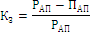 Объем розничной продажи маркируемой алкогольной продукции (РАП)Объем розничной продажи маркируемой алкогольной продукции (РАП)Объем розничной продажи маркируемой алкогольной продукции (РАП)1включен  в ФПСР1включен  в ФПСР1.22.11 1.22.11 1.22.11 Организации, осуществляющие розничную реализацию алкогольной продукции на территории Российской ФедерацииОрганизации, осуществляющие розничную реализацию алкогольной продукции на территории Российской ФедерацииОрганизации, осуществляющие розничную реализацию алкогольной продукции на территории Российской Федерации11РосстатРосстатРосстат11.1211.1211.12Отношение разницы между объемом реализованной и объемом произведенной маркируемой алкогольной продукции к объему реализованной маркируемой алкогольной продукции%%Показатель определяет долю продукции, находящуюся в розничном обороте, не произведенную на территории Российской ФедерацииПоказатель определяет долю продукции, находящуюся в розничном обороте, не произведенную на территории Российской ФедерацииЕжегодноЕжегодноЕжегодноОбъем производства маркируемой алкогольной продукции (ПАП)Объем производства маркируемой алкогольной продукции (ПАП)Объем производства маркируемой алкогольной продукции (ПАП)1включен  в ФПСР1включен  в ФПСР1.19.7 1.19.7 1.19.7 Организации, имеющие лицензии на производство, хранение и поставки алкогольной продукцииОрганизации, имеющие лицензии на производство, хранение и поставки алкогольной продукцииОрганизации, имеющие лицензии на производство, хранение и поставки алкогольной продукции11РосстатРосстатРосстатПодпрограмма 12.  «Формирование института развития проектного финансирования»Подпрограмма 12.  «Формирование института развития проектного финансирования»Подпрограмма 12.  «Формирование института развития проектного финансирования»Подпрограмма 12.  «Формирование института развития проектного финансирования»Подпрограмма 12.  «Формирование института развития проектного финансирования»Подпрограмма 12.  «Формирование института развития проектного финансирования»Подпрограмма 12.  «Формирование института развития проектного финансирования»Подпрограмма 12.  «Формирование института развития проектного финансирования»Подпрограмма 12.  «Формирование института развития проектного финансирования»Подпрограмма 12.  «Формирование института развития проектного финансирования»Подпрограмма 12.  «Формирование института развития проектного финансирования»Подпрограмма 12.  «Формирование института развития проектного финансирования»Подпрограмма 12.  «Формирование института развития проектного финансирования»Подпрограмма 12.  «Формирование института развития проектного финансирования»Подпрограмма 12.  «Формирование института развития проектного финансирования»Подпрограмма 12.  «Формирование института развития проектного финансирования»Подпрограмма 12.  «Формирование института развития проектного финансирования»Подпрограмма 12.  «Формирование института развития проектного финансирования»Подпрограмма 12.  «Формирование института развития проектного финансирования»Подпрограмма 12.  «Формирование института развития проектного финансирования»Подпрограмма 12.  «Формирование института развития проектного финансирования»Подпрограмма 12.  «Формирование института развития проектного финансирования»Подпрограмма 12.  «Формирование института развития проектного финансирования»Подпрограмма 12.  «Формирование института развития проектного финансирования»Подпрограмма 12.  «Формирование института развития проектного финансирования»Подпрограмма 12.  «Формирование института развития проектного финансирования»Подпрограмма 12.  «Формирование института развития проектного финансирования»Подпрограмма 12.  «Формирование института развития проектного финансирования»Подпрограмма 12.  «Формирование института развития проектного финансирования»Подпрограмма 12.  «Формирование института развития проектного финансирования»Подпрограмма 12.  «Формирование института развития проектного финансирования»Подпрограмма 12.  «Формирование института развития проектного финансирования»12.112.112.1Объем поддержки проектов государственной корпорации "Банк развития и внешнеэкономической деятельности (Внешэкономбанк)млрд. рублеймлрд. рублейОбъем средств, направленных на финансирование проектов (далее – V)Объем средств, направленных на финансирование проектов (далее – V)Декада, за отчетный периодДекада, за отчетный периодДекада, за отчетный периодV=БП1+БП2 (Для кредитов и вложений в ценные бумаги/паи в иностранной валюте в расчет показателя принимается эквивалент в рублях по курсу на конец отчетного года)БП1 - объем долгового финансирования проектов (выданные кредиты, вложения в долговые ценные бумаги),млрд. рублейБП1 - объем долгового финансирования проектов (выданные кредиты, вложения в долговые ценные бумаги),млрд. рублейБП1 - объем долгового финансирования проектов (выданные кредиты, вложения в долговые ценные бумаги),млрд. рублей11ВнешэкономбанкВнешэкономбанкВнешэкономбанк11Минфин РоссииМинфин РоссииМинфин России12.112.112.1Объем поддержки проектов государственной корпорации "Банк развития и внешнеэкономической деятельности (Внешэкономбанк)млрд. рублеймлрд. рублейОбъем средств, направленных на финансирование проектов (далее – V)Объем средств, направленных на финансирование проектов (далее – V)Декада, за отчетный периодДекада, за отчетный периодДекада, за отчетный периодV=БП1+БП2 (Для кредитов и вложений в ценные бумаги/паи в иностранной валюте в расчет показателя принимается эквивалент в рублях по курсу на конец отчетного года)БП2 - объем долевого финансирования (осуществленные вложения в акции, доли, паи), млрд. рублейБП2 - объем долевого финансирования (осуществленные вложения в акции, доли, паи), млрд. рублейБП2 - объем долевого финансирования (осуществленные вложения в акции, доли, паи), млрд. рублей11ВнешэкономбанкВнешэкономбанкВнешэкономбанк11Минфин РоссииМинфин РоссииМинфин России12.212.212.2Качество кредитного портфеля государственной корпорации "Банк развития и внешнеэкономической деятельности (Внешэкономбанк)" (доля погашенной задолженности по кредитам в общем объеме задолженности, подлежащей погашению в соответствии с контрактными условиями)про-центпро-центВозвратность кредитных ресурсов, предоставленных в рамках финансирования проектов (далее – Кп)Возвратность кредитных ресурсов, предоставленных в рамках финансирования проектов (далее – Кп)Ежегодно, за отчетный периодЕжегодно, за отчетный периодЕжегодно, за отчетный периодКп=БП1/БП2*100% (для кредитов и вложений в ценные бумаги/паи в иностранной валюте в расчет показателя принимается эквивалент в рублях по курсу на конец отчетного года)БП1 - объем погашенного основного долга по предоставленным кредитам (в части, входящей в расчет БП2), млрд. рублейБП1 - объем погашенного основного долга по предоставленным кредитам (в части, входящей в расчет БП2), млрд. рублейБП1 - объем погашенного основного долга по предоставленным кредитам (в части, входящей в расчет БП2), млрд. рублей11ВнешэкономбанкВнешэкономбанкВнешэкономбанк11Минфин РоссииМинфин РоссииМинфин России12.212.212.2Качество кредитного портфеля государственной корпорации "Банк развития и внешнеэкономической деятельности (Внешэкономбанк)" (доля погашенной задолженности по кредитам в общем объеме задолженности, подлежащей погашению в соответствии с контрактными условиями)про-центпро-центВозвратность кредитных ресурсов, предоставленных в рамках финансирования проектов (далее – Кп)Возвратность кредитных ресурсов, предоставленных в рамках финансирования проектов (далее – Кп)Ежегодно, за отчетный периодЕжегодно, за отчетный периодЕжегодно, за отчетный периодКп=БП1/БП2*100% (для кредитов и вложений в ценные бумаги/паи в иностранной валюте в расчет показателя принимается эквивалент в рублях по курсу на конец отчетного года)БП2 - объем задолженности по предоставленным кредитам (основной долг), подлежащей погашению в соответствии с контрактными условиями, действующими на начало отчетного периода, млрд. рублейБП2 - объем задолженности по предоставленным кредитам (основной долг), подлежащей погашению в соответствии с контрактными условиями, действующими на начало отчетного периода, млрд. рублейБП2 - объем задолженности по предоставленным кредитам (основной долг), подлежащей погашению в соответствии с контрактными условиями, действующими на начало отчетного периода, млрд. рублей11ВнешэкономбанкВнешэкономбанкВнешэкономбанк11Минфин РоссииМинфин РоссииМинфин России12.312.312.3Объем некредитных доходов Внешэкономбанкамлрд. рублеймлрд. рублейОбъем комиссионных доходов, не связанных с организацией долгового финансирования Внешэкономбанком (далее – Нд)Объем комиссионных доходов, не связанных с организацией долгового финансирования Внешэкономбанком (далее – Нд)Ежегодно, за отчетный периодЕжегодно, за отчетный периодЕжегодно, за отчетный периодНд=БП1-БП2БП1 - объем комиссионных доходов Внешэкономбанка, млрд. рублейБП1 - объем комиссионных доходов Внешэкономбанка, млрд. рублейБП1 - объем комиссионных доходов Внешэкономбанка, млрд. рублей11ВнешэкономбанкВнешэкономбанкВнешэкономбанк11Минфин РоссииМинфин РоссииМинфин России12.312.312.3Объем некредитных доходов Внешэкономбанкамлрд. рублеймлрд. рублейОбъем комиссионных доходов, не связанных с организацией долгового финансирования Внешэкономбанком (далее – Нд)Объем комиссионных доходов, не связанных с организацией долгового финансирования Внешэкономбанком (далее – Нд)Ежегодно, за отчетный периодЕжегодно, за отчетный периодЕжегодно, за отчетный периодНд=БП1-БП2БП2 - объем комиссионных доходов, связанных с организацией финансирования Внешэкономбанком (открытие/ ведение ссудного счета, комиссия за обязательство по открытой кредитной линии и т.д.), млрд. рублейБП2 - объем комиссионных доходов, связанных с организацией финансирования Внешэкономбанком (открытие/ ведение ссудного счета, комиссия за обязательство по открытой кредитной линии и т.д.), млрд. рублейБП2 - объем комиссионных доходов, связанных с организацией финансирования Внешэкономбанком (открытие/ ведение ссудного счета, комиссия за обязательство по открытой кредитной линии и т.д.), млрд. рублей11ВнешэкономбанкВнешэкономбанкВнешэкономбанк11Минфин РоссииМинфин РоссииМинфин России12.412.412.4Коэффициент достаточности капитала (CAR)про-центпро-центОтношение собственных средств (капитала) к активам, взвешенным по уровню рискаОтношение собственных средств (капитала) к активам, взвешенным по уровню рискаКвартальнаяКвартальнаяКвартальнаяCAR=БП1/БП2*100% (размер собственных средств (капитала) и величина активов, взвешенных по уровню риска, рассчитываются в соответствии с методиками, утвержденными наблюдательным советом Внешэкономбанка в соответствии с Меморандумом о финансовой политике Внешэкономбанка, утвержденным Правительством Российской Федерации)БП1 - размер собственных средств (капитала), млрд. рублейБП1 - размер собственных средств (капитала), млрд. рублейБП1 - размер собственных средств (капитала), млрд. рублей11ВнешэкономбанкВнешэкономбанкВнешэкономбанк11Минфин РоссииМинфин РоссииМинфин России12.412.412.4Коэффициент достаточности капитала (CAR)про-центпро-центОтношение собственных средств (капитала) к активам, взвешенным по уровню рискаОтношение собственных средств (капитала) к активам, взвешенным по уровню рискаКвартальнаяКвартальнаяКвартальнаяCAR=БП1/БП2*100% (размер собственных средств (капитала) и величина активов, взвешенных по уровню риска, рассчитываются в соответствии с методиками, утвержденными наблюдательным советом Внешэкономбанка в соответствии с Меморандумом о финансовой политике Внешэкономбанка, утвержденным Правительством Российской Федерации)БП2 - величина активов, взвешенных по уровню риска, млрд. рублейБП2 - величина активов, взвешенных по уровню риска, млрд. рублейБП2 - величина активов, взвешенных по уровню риска, млрд. рублей11ВнешэкономбанкВнешэкономбанкВнешэкономбанк11Минфин РоссииМинфин РоссииМинфин России12.512.512.5Чистая стоимость материальных активов государственной корпорации «Банк развития и внешнеэкономической деятельности (Внешэкономбанк)»млрд. долларов СШАмлрд. долларов СШАЧистая стоимость материальных активов, определенная в соответствии с консолидированной финансовой отчетностью Внешэкономбанка, составленной в соответствии с МСФО Чистая стоимость материальных активов, определенная в соответствии с консолидированной финансовой отчетностью Внешэкономбанка, составленной в соответствии с МСФО КвартальнаяКвартальнаяКвартальнаяNTW=БП1-БП2-БП3-БП4-БП5БП1 - размер капитала (уставный капитал и прочие собственные источники), млрд. долларов СШАБП1 - размер капитала (уставный капитал и прочие собственные источники), млрд. долларов СШАБП1 - размер капитала (уставный капитал и прочие собственные источники), млрд. долларов США55ВнешэкономбанкВнешэкономбанкВнешэкономбанк11Минфин РоссииМинфин РоссииМинфин России12.512.512.5Чистая стоимость материальных активов государственной корпорации «Банк развития и внешнеэкономической деятельности (Внешэкономбанк)»млрд. долларов СШАмлрд. долларов СШАЧистая стоимость материальных активов, определенная в соответствии с консолидированной финансовой отчетностью Внешэкономбанка, составленной в соответствии с МСФО Чистая стоимость материальных активов, определенная в соответствии с консолидированной финансовой отчетностью Внешэкономбанка, составленной в соответствии с МСФО КвартальнаяКвартальнаяКвартальнаяNTW=БП1-БП2-БП3-БП4-БП5БП2 - стоимость нематериальных активов (в т.ч. гудвил), млрд. долларов СШАБП2 - стоимость нематериальных активов (в т.ч. гудвил), млрд. долларов СШАБП2 - стоимость нематериальных активов (в т.ч. гудвил), млрд. долларов США55ВнешэкономбанкВнешэкономбанкВнешэкономбанк11Минфин РоссииМинфин РоссииМинфин России12.512.512.5Чистая стоимость материальных активов государственной корпорации «Банк развития и внешнеэкономической деятельности (Внешэкономбанк)»млрд. долларов СШАмлрд. долларов СШАЧистая стоимость материальных активов, определенная в соответствии с консолидированной финансовой отчетностью Внешэкономбанка, составленной в соответствии с МСФО Чистая стоимость материальных активов, определенная в соответствии с консолидированной финансовой отчетностью Внешэкономбанка, составленной в соответствии с МСФО КвартальнаяКвартальнаяКвартальнаяNTW=БП1-БП2-БП3-БП4-БП5БП3 - активы по налогу на прибыль за минусом обязательств по налогу на прибыль, млрд. долларов СШАБП3 - активы по налогу на прибыль за минусом обязательств по налогу на прибыль, млрд. долларов СШАБП3 - активы по налогу на прибыль за минусом обязательств по налогу на прибыль, млрд. долларов США55ВнешэкономбанкВнешэкономбанкВнешэкономбанк11Минфин РоссииМинфин РоссииМинфин России12.512.512.5Чистая стоимость материальных активов государственной корпорации «Банк развития и внешнеэкономической деятельности (Внешэкономбанк)»млрд. долларов СШАмлрд. долларов СШАЧистая стоимость материальных активов, определенная в соответствии с консолидированной финансовой отчетностью Внешэкономбанка, составленной в соответствии с МСФО Чистая стоимость материальных активов, определенная в соответствии с консолидированной финансовой отчетностью Внешэкономбанка, составленной в соответствии с МСФО КвартальнаяКвартальнаяКвартальнаяNTW=БП1-БП2-БП3-БП4-БП5БП4 - прочие налоговые активы за минусом прочих налоговых обязательств, млрд. долларов СШАБП4 - прочие налоговые активы за минусом прочих налоговых обязательств, млрд. долларов СШАБП4 - прочие налоговые активы за минусом прочих налоговых обязательств, млрд. долларов США55ВнешэкономбанкВнешэкономбанкВнешэкономбанк11Минфин РоссииМинфин РоссииМинфин России12.512.512.5Чистая стоимость материальных активов государственной корпорации «Банк развития и внешнеэкономической деятельности (Внешэкономбанк)»млрд. долларов СШАмлрд. долларов СШАЧистая стоимость материальных активов, определенная в соответствии с консолидированной финансовой отчетностью Внешэкономбанка, составленной в соответствии с МСФО Чистая стоимость материальных активов, определенная в соответствии с консолидированной финансовой отчетностью Внешэкономбанка, составленной в соответствии с МСФО КвартальнаяКвартальнаяКвартальнаяNTW=БП1-БП2-БП3-БП4-БП5БП5 - неконтролирующие доли участия, млрд. долларов СШАБП5 - неконтролирующие доли участия, млрд. долларов СШАБП5 - неконтролирующие доли участия, млрд. долларов США55ВнешэкономбанкВнешэкономбанкВнешэкономбанк11Минфин РоссииМинфин РоссииМинфин России